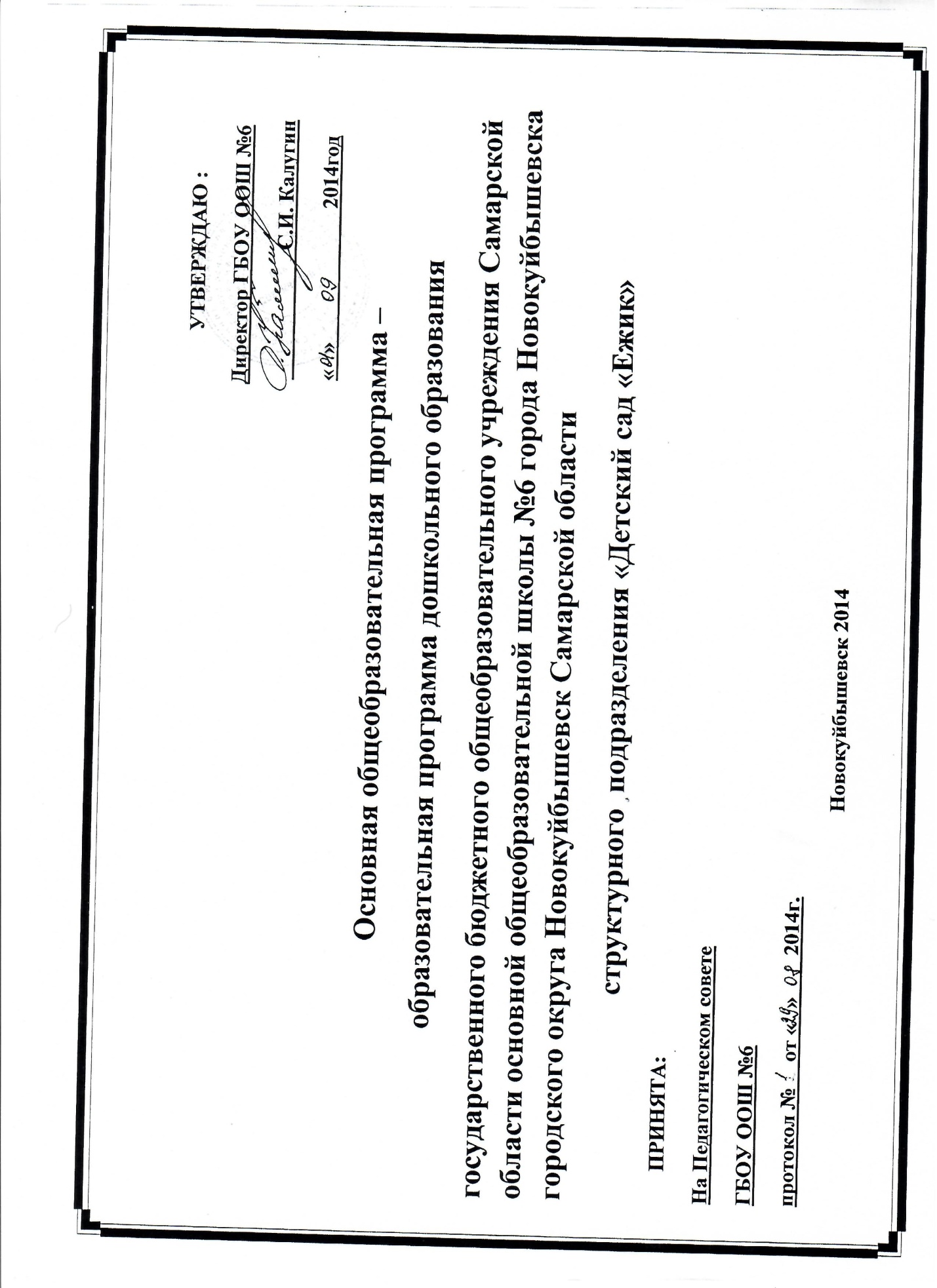 СодержаниеI. Целевой раздел ……………………………………………………………………..1.1. Обязательная часть……………………………………………………………. . 1.1.1. Пояснительная записка…………………………………………………………а) цели и задачи реализации Программы………………………………………….....б) принципы и подходы к формированию Программы……………………………..в) характеристики особенностей развития детей раннего и дошкольного возраста........................................................................................................................................1.1.2. Планируемые результаты освоения Программы ……………………………1.2. Часть, формируемая участниками образовательных отношений…………….а) цели и задачи части, формируемой участниками образовательных отношений……………………………………………………………………………………..б) принципы и подходы……………………………………………………………….в) характеристики особенностей развития детей раннего и дошкольного возраста по выбранному направлению…………………………………………………………………….1.2.2. Планируемые результаты освоения части ООП, формируемой участниками образовательных отношений…………………………………………………………………II . Содержательный раздел………………………………………………………....... 2.1.Обязательная часть ………………………………………………………………..2.1.1.	Описание образовательной деятельности  в пяти образовательных областях, с учётом используемых вариативных примерных основных образовательных программ дошкольного образования и методических пособий, обеспечивающих реализацию данного содержания……………………………………………………………………………………..а)	особенности образовательной деятельности разных видов и культурных практик; взаимодействие взрослого с ребенком                                                                                                                             31б)	способы и направления поддержки детской инициативы………………………..в)	особенности взаимодействия педагогического коллектива с семьями
воспитанников………………………………………………………………………………….2.1.2	Описание вариативных форм, способов, методов и средств реализации Программы с учётом возрастных и индивидуальных особенностей воспитанников, специфики их образовательных потребностей и интересов…………………………………2.1.3. Описание образовательной деятельности по профессиональной коррекции нарушений развития детей …………………………………………………………………….а) специальные условия для получения образования детьми с ограниченными возможностями здоровья………………………………………………………………………б) механизмы адаптации Программы для детей с ОВЗ………………………………в) использование специальных образовательных программ и методов, специальных методических пособий и дидактических материалов……………………………………… г) проведение групповых и индивидуальных коррекционных занятий…………...2.2. Часть, формируемая участниками образовательных отношений……………..2.2.1. Специфика национальных, социокультурных и иных условий, в которых осуществляется образовательная деятельность…………………………………………….. 2.2.2. Направления, выбранные участниками образовательных отношений из числа парциальных и иных программ и/или созданных ими самостоятельно…………………..2.2.3. Сложившиеся традиции Организации………………………………………...III. Организационный раздел ………………………………………………………...3.1.Обязательная часть………………………………………………………………..3.1.1 Описание материально- технического обеспечения Программы, обеспеченности методическими материалами и средствами обучения и воспитания…………………………………………………………………………………….3.1.2. Режим дня, учебный план, календарный учебный график………………….3.1.3. Особенности традиционных событий, праздников, мероприятий………….3.1.4. Особенности организации развивающей предметно-пространственной среды…………………………………………………………………………………………...3.2.Часть, формируемая участниками образовательных отношений……………...3.2.1.Методическая литература, позволяющая ознакомиться с содержанием парциальных программ, методик, форм организации образовательной работы…………IV. Дополнительный раздел Программы ……………………………………………4.1. Краткая презентация Программы ……………………………………………….4.2. Используемые Примерные программы…………………………………………4.3. Характеристика взаимодействия педагогического коллектива с семьями детей……………………………………………………………………………………………I. Целевой раздел1.1. Обязательная часть    1.1.1. Пояснительная запискаа) цели и задачи  реализации Программы: В соответствии с п.п. 1.5, 1.6 ФГОС целями ООП структурного подразделения «Детский сад «Ёжик» являются:1) повышение социального статуса дошкольного образования;2) обеспечение государством равенства возможностей для каждого ребенка в получении качественного дошкольного образования;3) обеспечение государственных гарантий уровня и качества дошкольного образования на основе единства обязательных требований к условиям реализации образовательных программ дошкольного образования, их структуре и результатам их освоения;4) сохранение единства образовательного пространства Российской Федерации относительно уровня дошкольного образования.Для достижения данных целей планируем решение следующих задач:1) охраны и укрепления физического и психического здоровья детей, в том числе их эмоционального благополучия;2) обеспечения равных возможностей для полноценного развития каждого ребёнка в период дошкольного детства независимо от места жительства, пола, нации, языка, социального статуса, психофизиологических и других особенностей (в том числе ограниченных возможностей здоровья);3) обеспечения преемственности целей, задач и содержания образования, реализуемых в рамках образовательных программ различных уровней (далее - преемственность основных образовательных программ дошкольного и начального общего образования);4) создания благоприятных условий развития детей в соответствии с их возрастными и индивидуальными особенностями и склонностями, развития способностей и творческого потенциала каждого ребенка как субъекта отношений с самим собой, другими детьми, взрослыми и миром;5) объединения обучения и воспитания в целостный образовательный процесс на основе духовно-нравственных и социокультурных ценностей и принятых в обществе правил и норм поведения в интересах человека, семьи, общества;6) формирования общей культуры личности детей, в том числе ценностей здорового образа жизни, развития их социальных, нравственных, эстетических, интеллектуальных, физических качеств, инициативности, самостоятельности и ответственности ребёнка, формирования предпосылок учебной деятельности;7) обеспечения вариативности и разнообразия содержания Программ и организационных форм дошкольного образования, возможности формирования Программ различной направленности с учетом образовательных потребностей, способностей и состояния здоровья детей; 8) формирования социокультурной среды, соответствующей возрастным, индивидуальным, психологическим и физиологическим особенностям детей;9) обеспечения психолого-педагогической поддержки семьи и повышения компетентности родителей (законных представителей) в вопросах развития и образования, охраны и укрепления здоровья детей.б) принципы и подходы к формированию ПрограммыВ соответствии с п. 1.4. ФГОС принципами формирования Программы являются:полноценное проживание ребенком всех этапов детства (младенческого, раннего и дошкольного возраста), обогащение (амплификация) детского развития; построение образовательной деятельности на основе индивидуальных особенностей каждого ребенка, при котором сам ребенок становится активным в выборе содержания своего образования, становится субъектом образования (далее – индивидуализация дошкольного образования);содействие и сотрудничество детей и взрослых, признание ребенка полноценным участником (субъектом) образовательных отношений;поддержка инициативы детей в различных видах деятельности;сотрудничество Организации с семьей; сотрудничество, кооперация с семьей, открытость в отношении семьи, уважение семейных ценностей и традиций, их учет в образовательной работе являются важнейшим принципом образовательной программы;приобщение детей к социокультурным нормам, традициям семьи, общества и государства;формирование познавательных интересов и познавательных действий ребенка в различных видах деятельности;возрастная адекватность дошкольного образования (соответствие условий, требований, методов возрасту и особенностям развития); этот принцип предполагает подбор педагогом содержания и методов дошкольного образования в соответствии с возрастными особенностями детей. Важно использовать все специфические виды детской деятельности (игру, коммуникативную и познавательно-исследовательскую деятельность, творческую активность, обеспечивающую художественно-эстетическое развитие ребенка), опираясь на особенности возраста и задачи развития, которые должны быть решены в дошкольном возрасте. Деятельность педагога должна быть мотивирующей и соответствовать психологическим законам развития ребенка, учитывать его индивидуальные интересы, особенности и склонности;учет этнокультурной ситуации развития детей.ФГОС дошкольного образования продолжает линию деятельностного, индивидуального, дифференцированного и других подходов, направленных на повышение результативности и качества дошкольного образования.Поэтому подходами к формированию программы являются:Деятельностный подход осуществляется в процессе организации различных видов детской деятельности: игровой, коммуникативной, трудовой, познавательно-исследовательской, изобразительной, музыкальной, восприятия художественной литературы и фольклора, двигательной, конструирования. Организованная образовательная деятельность (непосредственно образовательная) строится как процесс организации различных видов деятельности.Личностно-ориентированный подход – это такое обучение, которое во главу угла ставит самобытность ребенка, его самоценность, субъективность процесса обучения, т.е. опора на опыт ребенка, субъектно - субъектные отношения. Реализуется в любых видах деятельности детей (НОД, совместная деятельность в режимных моментах, при проведении режимных процессов).Индивидуальный подход – это учет индивидуальных особенностей детей группы в образовательном процессе.Дифференцированный подход – в образовательном процессе предусмотрена возможность объединения детей по особенностям развития, по интересам, по выбору. в)  характеристики особенностей развития детей раннего и дошкольного возрастаВозрастная периодизация в рамках теории Д. Б. Эльконина делится на этапы: Разработанная Д. Б. Элькониным возрастная периодизация позволяет лучше понять мотивы ребенка каждого возраста, помогая родителям и воспитателям обеспечить его всем необходимым для полноценного развития.Возрастные особенности психофизического развития воспитанников:Характеристика  особенностей развития детей с ОВЗСтруктурное  подразделение «Детский сад «Ёжик» посещают 29 воспитанников с ограниченными возможностями здоровья и особыми потребностями. Из них:                  - детей  с ФФН - 5 человек;                  - детей с ОНР III уровня – 17 человек;                  - детей с ОНР II уровня – 6 человек;                  - детей инвалидов – 1 человек.В подготовительную группу комбинированной  направленности №1 зачислены дети с фонетико-фонематическим недоразвитием речи. В картине недоразвития речи у дошкольников с ФФН на первый план выступает несформированность звуковой стороны речи. Характерным для этих детей является незаконченность процесса формирования фонематического восприятия. Недостатки речи при этом не ограничиваются неправильным произношением звуков, но выражены недостаточным их различением и затруднением в звуковом анализе речи. Также наблюдается нарушение лексико-грамматической стороны речи.Группы компенсирующей направленности №1 и №2 посещают дошкольники, имеющие логопедическое заключение ОНР II -III уровня, отличительной особенностью которых является недоразвитие всех компонентов речевой системы (фонетико-фонематического и лексико-грамматического).Речь данной категории дошкольников имеет отклонения от нормы по различным речевым характеристикам: звуковая сторона относительно сформирована, но нарушено произношение как простых, так и сложных по артикуляции звуков, наблюдаются нарушения звукослоговой структуры слова, неточности употребления многих слов, вербальные парафазии.  В активном словаре присутствуют существительные, глаголы, но мало прилагательных, сложных предлогов и союзов. В речи используются преимущественно простые распространенные предложения. Возникают большие трудности при употреблении сложноподчиненных предложений. Очень часто отсутствуют связующие звенья в сложноподчиненных предложениях. Особенно большие нарушения наблюдаются во всех формах связной речи (рассказ по сюжетной картинке, рассказ-описание, рассказ на заданную тему). Речь детей аграмматична: ошибки в словоизменении и словообразовании. Наблюдается нарушение сложных форм фонематического анализа и синтеза. Навыки овладения чтением и письмом не развиты. Весь этот комплекс речевых нарушений ограничивает коммуникативные возможности данной категории дошкольников.Структурное подразделение посещают и дети-инвалиды: 1 ребёнок, имеющий проблемы мочеполовой системы. Функциональные и органические нарушения системы мочевыделения у детей, по мнению В. М. Державина, значительно изменяют и снижают возможности их нормального развития, роста и социальной адаптации.Среди причин дезадаптационных нарушений следует обратить внимание на расстройство нейрогенной регуляции функции мочевого пузыря, так как, во-первых, энурез у детей устраним при своевременно принятых мерах реабилитации, во-вторых, он ведет к развитию психопатических черт характера. Больной отличается от здорового тем, что у него наряду с изменениями функций внутренних органов и самочувствием, качественно меняется психическое состояние. Болезнь меняет восприятие и отношение человека к окружающим событиям, к самому себе, создает особое положение среди близких людей в обществе. Таким образом, каждая группа детей с ограниченными возможностями отличается определенными социально-психологическими характеристиками, которые обязательно необходимо учитывать при планировании мероприятий реабилитации. Кроме того, каждый ребенок-инвалид также характеризуется определенными индивидуально-психологическими особенностями, что делает необходимым при реабилитации использовать индивидуальный подход. 
Для успешной социализации и интеграции детей-инвалидов и дошкольников с ОНР II-III уровня и ФФН в образовательной организации создана система комплексного психолого-медико-педагогического сопровождения детей с ограниченными возможностями здоровья и особыми потребностями.  1.1.2. Планируемые результаты освоения Программы            Целевые ориентирыЦелевые ориентиры данной программы  базируются на ФГОС ДО и целях и задачах, обозначенных в пояснительной записке к программе, и в той части, которая совпадает со Стандартами, даются по тексту ФГОС. В программе, так же как и в Стандарте, целевые ориентиры даются для детей раннего возраста (на этапе перехода к дошкольному возрасту) и для старшего дошкольного возраста (на этапе завершения дошкольного образования). Планируемые результаты освоения  Программы Оценочные материалы	В соответствии со ст.64 ФЗ «Об образовании» «Освоение образовательных программ дошкольного образования не сопровождается проведением промежуточных аттестаций и итоговой аттестации обучающихся». Предназначение педагогической диагностики результатов освоения ООП: индивидуализация образовательного процесса;оптимизация работы с группой – педагогическая диагностика помогает разделить детей по определенным группам (например, по интересам, по темпераменту и пр.)	Педагогическая оценка связана с оценкой эффективности педагогических действий и лежащей в основе их дальнейшего планирования.	В соответствии со ст.28 ФЗ «Об образовании» в структурном подразделении «Детский сад «Ежик» ведется индивидуальный учет результатов освоения обучающимися образовательных программ и поощрений обучающихся, а также хранение в архивах информации об этих результатах и поощрениях на бумажных и (или) электронных носителях.	Психологическую диагностику ребенка проводят квалифицированные специалисты (педагоги-психологи) только с согласия его родителей (законных представителей).	Результаты психологической диагностики используются для решения задач психологического сопровождения и проведения квалифицированной коррекции развития детей.	Следствием педагогической диагностики является наличие разработанных мероприятий для более результативного развития каждого диагностируемого ребенка.1.2. Часть, формируемая участниками образовательных отношений а) цели и задачи  реализации вариативной части  Программы:       Цель – Формирование у детей интереса к математике, совершенствование их интеллектуальных способностей: логике мысли, рассуждений и действий, гибкости мыслительного процесса, смекалки и сообразительности, развитие  творческого мышления.                 Задачи:1. Совершенствовать систему работы педагогов  по формированию элементарных математических представлений у дошкольников.2. В досуговой деятельности закреплять элементарные  математические представления, первичные представления об основных свойствах и отношениях объектов окружающего мира. 3.  Осуществлять преемственность в работе ДОО с семьей  по реализации задач математического развития детей.Цели и направления образовательной деятельности с учетом возрастных особенностей детей б) принципы и подходы к формированию вариативной части ПрограммыФормирование элементарных математических представлений дошкольников, осуществляется  при соблюдении основных принципов:- принцип системности (работа должна проводиться систематически   весь образовательный период);-  принцип интеграции (содержание программы органично вплетается (интегрируется) в целостный педагогический процесс по освоению детьми содержания основной общеобразовательной программы дошкольного образования, комплексно-тематического планирования образовательного процесса);- принцип преемственности работы детского сада  и семьи (родители являются  первыми воспитателями ребенка, поэтому должны стать активными  участниками  воспитательно-образовательного процесса);  - принцип учета возрастных особенностей  (все мероприятия проводятся с учетом возраста детей; содержание обучения  усложняется,  наполняется новыми формами в соответствии с возрастной группой детей).        в)  характеристики особенностей развития детей дошкольного возраста:    1.2.2. Планируемые результаты освоения вариативной части Программы:         У ребенка сформирован устойчивый интерес к освоению ФЭМП.         Обладает  элементарными представлениями из области математики. Способен  к принятию собственных решений,  опираясь на свои знания и умения.Наличие перспективных планов углубленных работ по ФЭМП.                       Прослеживается  преемственность в работе ДОО с семьей  по реализации задач математического развития детей.II. Содержательный раздел2.1. Обязательная часть 2.1.1.	Описание образовательной деятельности в соответствии с направлениями развития ребенка, представленными в пяти образовательных областях, с учётом используемых вариативных и  примерной основных образовательных программ дошкольного образования и методических пособий, обеспечивающих реализацию данного содержания                         а) особенности образовательной деятельности разных видов и культурных практик;                     	Социально-коммуникативное развитие направлено на усвоение норм и ценностей, принятых в обществе, включая моральные и нравственные ценности; развитие общения и взаимодействия ребенка с взрослыми и сверстниками; становление самостоятельности, целенаправленности и саморегуляции собственных действий; развитие социального и эмоционального интеллекта, эмоциональной отзывчивости, сопереживания, формирование готовности к совместной деятельности со сверстниками, формирование уважительного отношения и чувства принадлежности к своей семье и к обществу детей и взрослых в Организации; формирование позитивных установок к различным видам труда и творчества; формирование основ безопасного поведения в быту, социуме, природе.                     	Ранний возраст:                     	В области социально-коммуникативного развития основными задачами образовательной деятельности являются создание условий для:                      – дальнейшего развития общения ребенка с взрослыми;                     – дальнейшего развития общения ребенка с другими детьми;                     – дальнейшего развития игры;                     – дальнейшего развития навыков самообслуживания.                      	В сфере развития общения с взрослым,  взрослый удовлетворяет потребность ребенка в общении и социальном взаимодействии, поощряя ребенка к активной речи. Взрослый не стремится искусственно ускорить процесс речевого развития. Он играет с ребенком, используя различные предметы, при этом активные действия ребенка и взрослого чередуются; показывает образцы действий с предметами; создает предметно-развивающую среду для самостоятельной игры-исследования; поддерживает инициативу ребенка в общении и предметно-манипулятивной активности, поощряет его действия. Способствует развитию у ребенка позитивного представления о себе и положительного самоощущения: подносит к зеркалу, обращая внимание ребенка на детали его внешнего облика, одежды; учитывает возможности ребенка, поощряет достижения ребенка, поддерживает инициативность и настойчивость в разных видах деятельности. Взрослый способствует развитию у ребенка интереса и доброжелательного отношения к другим детям: создает безопасное пространство для взаимодействия детей, насыщая его разнообразными предметами, наблюдает за активностью детей в этом пространстве, поощряет проявление интереса детей друг к другу и просоциальное поведение, называя детей по имени, комментируя (вербализируя) происходящее. Особое значение в этом возрасте приобретает вербализация различных чувств детей, возникающих в процессе взаимодействия: радости, злости, огорчения, боли и т. п., которые появляются в социальных ситуациях. Взрослый продолжает поддерживать стремление ребенка к самостоятельности в различных повседневных ситуациях и при овладении навыками самообслуживания.                      	В сфере развития социальных отношений и общения со сверстниками взрослый наблюдает за спонтанно складывающимся взаимодействием детей между собой в различных игровых и/или повседневных ситуациях; в случае возникающих между детьми конфликтов не спешит вмешиваться; обращает внимание детей на чувства, которые появляются у них в процессе социального взаимодействия; утешает детей в случае обиды и обращает внимание на то, что определенные действия могут вызывать обиду. В ситуациях, вызывающих позитивные чувства, взрослый комментирует их, обращая внимание детей на то, что определенные ситуации и действия вызывают положительные чувства удовольствия, радости, благодарности и т. п. Благодаря этому дети учатся понимать собственные действия и действия других людей в плане их влияния на других, овладевая, таким образом, социальными компетентностями.                      	В сфере развития игры взрослый организует соответствующую игровую среду, в случае необходимости знакомит детей с различными игровыми сюжетами, помогает освоить простые игровые действия (покормить куклу, помешать в кастрюльке «еду»), использовать предметы-заместители, поддерживает попытки ребенка играть в роли (мамы, дочки, врача и др.), организуют несложные сюжетные игры с несколькими детьми. В сфере социального и эмоционального развития взрослый грамотно проводит адаптацию ребенка к организации, учитывая привязанность детей к близким, привлекает родителей (законных представителей) или родных для участия и содействия в период адаптации. Взрослый, первоначально в присутствии родителей (законных представителей) или близких, знакомится с ребенком и налаживает с ним эмоциональный контакт. В период адаптации взрослый следит за эмоциональным состоянием ребенка и поддерживает постоянный контакт с родителями (законными представителями); предоставляет возможность ребенку постепенно, в собственном темпе осваивать пространство и режим организации, не предъявляя ребенку излишних требований. Ребенок знакомится с другими детьми. Взрослый же при необходимости оказывает ему в этом поддержку, представляя нового ребенка другим детям, называя ребенка по имени, усаживая его на первых порах рядом с собой. Также в случае необходимости взрослый помогает ребенку найти себе занятия, знакомя его с пространством организации, имеющимися в нем предметами и материалами. Взрослый поддерживает стремление детей к самостоятельности в самообслуживании (дает возможность самим одеваться, умываться и пр., помогает им), поощряет участие детей в повседневных бытовых занятиях; приучает к опрятности, знакомит с правилами этикета.                     	Дошкольный возраст:                     	В области социально-коммуникативного развития ребенка в условиях информационной социализации основными задачами образовательной деятельности являются создание условий для:                      – развития положительного отношения ребенка к себе и другим людям;                       – развития коммуникативной и социальной компетентности, в том числе информационно- социальной компетентности;                      – развития игровой деятельности;                       – развития компетентности в виртуальном поиске.                     	В сфере развития положительного отношения ребенка к себе и другим людям взрослые создают условия для формирования у ребенка положительного самоощущения – уверенности в своих возможностях, в том, что он хороший, его любят. Способствуют развитию у ребенка чувства собственного достоинства, осознанию своих прав и свобод (иметь собственное мнение, выбирать друзей, игрушки, виды деятельности, иметь личные вещи, по собственному усмотрению использовать личное время). Взрослые способствуют развитию положительного отношения ребенка к окружающим его людям: воспитывают уважение и терпимость к другим детям и взрослым, вне зависимости от их социального происхождения, расовой и национальной принадлежности, языка, вероисповедания, пола, возраста, личностного и поведенческого своеобразия; воспитывают уважение к чувству собственного достоинства других людей, их мнениям, желаниям, взглядам.                    		 В сфере развития коммуникативной и социальной компетентности у детей с самого раннего возраста возникает потребность в общении и социальных контактах. Первый социальный опыт дети приобретают в семье, в повседневной жизни, принимая участие в различных семейных событиях. Уклад жизни и ценности семьи оказывают влияние на социально-коммуникативное развитие детей. Взрослые создают в Организации различные возможности для приобщения детей к ценностям сотрудничества с другими людьми, прежде всего реализуя принципы личностно-развивающего общения и содействия, предоставляя детям возможность принимать участие в различных событиях, планировать совместную работу. Это способствует развитию у детей чувства личной ответственности, ответственности за другого человека, чувства «общего дела», понимания необходимости согласовывать с партнерами по деятельности мнения и действия. Взрослые помогают детям распознавать эмоциональные переживания и состояния окружающих, выражать собственные переживания. Способствуют формированию у детей представлений о добре и зле, обсуждая с ними различные ситуации из жизни, из рассказов, сказок, обращая внимание на проявления щедрости, жадности, честности, лживости, злости, доброты и др., таким образом, создавая условия освоения ребенком этических правил и норм поведения. Взрослые предоставляют детям возможность выражать свои переживания, чувства, взгляды, убеждения и выбирать способы их выражения, исходя из имеющегося у них опыта. Эти возможности свободного самовыражения играют ключевую роль в развитии речи и коммуникативных способностей, расширяют словарный запас и умение логично и связно выражать свои мысли, развивают готовность принятия на себя ответственности в соответствии с уровнем развития. Интерес и внимание взрослых к многообразным проявлениям ребенка, его интересам и склонностям повышает его доверие к себе, веру в свои силы. Возможность внести свой вклад в общее дело и повлиять на ход событий, например при участии, в планировании, возможность выбора содержания и способов своей деятельности помогает детям со временем приобрести способность и готовность к самостоятельности и участию в жизни общества, что характеризует взрослого человека современного общества, осознающего ответственность за себя и сообщество. Взрослые способствуют развитию у детей социальных навыков: при возникновении конфликтных ситуаций не вмешиваются, позволяя детям решить конфликт самостоятельно и помогая им только в случае необходимости. В различных социальных ситуациях дети учатся договариваться, соблюдать очередность, устанавливать новые контакты. Взрослые способствуют освоению детьми элементарных правил этикета и безопасного поведения дома, на улице. Создают условия для развития бережного, ответственного отношения ребенка к окружающей природе, рукотворному миру, а также способствуют усвоению детьми правил безопасного поведения, прежде всего на своем собственном примере и примере других, сопровождая собственные действия и/или действия детей комментариями. В сфере развития игровой деятельности Взрослые создают условия для свободной игры детей, организуют и поощряют участие детей в сюжетно-ролевых, дидактических, развивающих компьютерных играх и других игровых формах; поддерживают творческую импровизацию в игре. Используют дидактические игры и игровые приемы в разных видах деятельности и при выполнении режимных моментов.	Познавательное развитие предполагает развитие интересов детей, любознательности и познавательной мотивации; формирование познавательных действий, становление сознания; развитие воображения и творческой активности; формирование первичных представлений о себе, других людях, объектах окружающего мира, о свойствах и отношениях объектов окружающего мира (форме, цвете, размере, материале, звучании, движении и покое, причинах и следствиях и др.), о малой родине и Отечестве, представлений о социокультурных ценностях нашего народа, об отечественных традициях и праздниках, о планете Земля как общем доме людей, об особенностях ее природы, многообразии стран и народов мира.                      	Ранний возраст:                     	В сфере познавательного развития основными задачами образовательной деятельности являются создание условий для:                     – ознакомления детей с явлениями и предметами окружающего мира, овладения предметными действиями;                    – развития познавательно-исследовательской активности и познавательных способностей.                      	В сфере ознакомления с окружающим миром взрослый знакомит детей с назначением и свойствами окружающих предметов и явлений в группе, на прогулке, в ходе игр и занятий; помогает освоить действия с игрушками-орудиями (совочком, лопаткой и пр.).                      	В сфере развития познавательно-исследовательской активности и познавательных способностей взрослый поощряет любознательность и исследовательскую деятельность детей, создавая для этого насыщенную предметно-развивающую среду, наполняя ее соответствующими предметами. Для этого можно использовать предметы быта – кастрюли, кружки, корзинки, пластмассовые банки, бутылки, а также грецкие орехи, каштаны, песок и воду. Взрослый с вниманием относится к проявлению интереса детей к окружающему природному миру, к детским вопросам, не спешит давать готовые ответы, разделяя удивление и детский интерес.                      	Дошкольный возраст:                     	В области познавательного развития ребенка основными задачами образовательной деятельности являются создание условий для:                      – развития любознательности, познавательной активности, познавательных способностей детей;                      – развития представлений в разных сферах знаний об окружающей действительности, в том числе о виртуальной среде, о возможностях и рисках Интернета. В сфере развития любознательности, познавательной активности, познавательных способностей взрослые создают насыщенную предметно-пространственную среду, стимулирующую познавательный интерес детей, исследовательскую активность, элементарное экспериментирование с различными веществами, предметами, материалами. Ребенок с самого раннего возраста проявляет исследовательскую активность и интерес к окружающим предметам и их свойствам, а в возрасте 3-5 лет уже обладает необходимыми предпосылками для того, чтобы открывать явления из естественнонаучной области, устанавливая и понимая простые причинные взаимосвязи «если… то…». Уже в своей повседневной жизни ребенок приобретает многообразный опыт соприкосновения с объектами природы – воздухом, водой, огнем, землей (почвой), светом, различными объектами живой и неживой природы и т. п. Ему нравится наблюдать природные явления, исследовать их, экспериментировать с ними. Он строит гипотезы и собственные теории, объясняющие явления, знакомится с первичными закономерностями, делает попытки разбираться во взаимосвязях, присущих этой сфере. Возможность свободных практических действий с разнообразными материалами, участие в элементарных опытах и экспериментах имеет большое значение для умственного и эмоционально-волевого развития ребенка, способствует построению целостной картины мира, оказывает стойкий долговременный эффект. У ребенка формируется понимание, что окружающий мир полон загадок, тайн, которые еще предстоит разгадать. Таким образом, перед ребенком открывается познавательная перспектива дальнейшего изучения природы, мотивация расширять и углублять свои знания. Помимо поддержки исследовательской активности, взрослый организует познавательные игры, поощряет интерес детей к различным развивающим играм и занятиям, например лото, шашкам, шахматам, конструированию и пр. В сфере развития представлений в разных сферах знаний об окружающей действительности взрослые создают возможности для развития у детей общих представлений об окружающем мире, о себе, других людях, в том числе общих представлений в естественнонаучной области, математике, экологии. Взрослые читают книги, проводят беседы, экскурсии, организуют просмотр фильмов, иллюстраций познавательного содержания и предоставляют информацию в других формах. Побуждают детей задавать вопросы, рассуждать, строить гипотезы относительно наблюдаемых явлений, событий. Знакомство с социокультурным окружением предполагает знакомство с названиями улиц, зданий, сооружений, организаций и их назначением, с транспортом, дорожным движением и правилами безопасности, с различными профессиями людей. Усвоение детьми ценностей, норм и правил, принятых в обществе, лучше всего происходит при непосредственном участии детей в его жизни, в практических ситуациях, предоставляющих поводы и темы для дальнейшего обсуждения. Широчайшие возможности для познавательного развития предоставляет свободная игра. Следуя интересам и игровым потребностям детей, взрослые создают для нее условия, поддерживают игровые (ролевые) действия, при необходимости предлагают варианты развертывания сюжетов, в том числе связанных с историей и культурой, а также с правилами поведения и ролями людей в социуме. Участвуя в повседневной жизни, наблюдая за взрослыми, ребенок развивает математические способности и получает первоначальные представления о значении для человека счета, чисел, приобретает знания о формах, размерах, весе окружающих предметов, времени и пространстве, закономерностях и структурах. Испытывая положительные эмоции от обращения с формами, количествами, числами, а также с пространством и временем, ребенок незаметно для себя начинает еще до школы осваивать их математическое содержание. Благодаря освоению математического содержания окружающего мира в дошкольном возрасте у большинства детей развиваются предпосылки успешного учения в школе и дальнейшего изучения математики на протяжении всей жизни. Для этого важно, чтобы освоение математического содержания на ранних ступенях образования сопровождалось позитивными эмоциями – радостью и удовольствием. Предлагая детям математическое содержание, нужно также иметь в виду, что их индивидуальные возможности и предпочтения будут различными и поэтому освоение детьми математического содержания носит сугубо индивидуальный характер. По завершении этапа дошкольного образования между детьми наблюдается большой разброс в знаниях, умениях и навыках, касающихся математического содержания. В соответствии с принципом интеграции образовательных областей Программа предполагает взаимосвязь математического содержания с другими разделами Программы. Особенно тесно математическое развитие в раннем и дошкольном возрасте связано с социально-коммуникативным и речевым развитием. Развитие математического мышления происходит и совершенствуется через речевую коммуникацию с другими детьми и взрослыми, включенную в контекст взаимодействия в конкретных ситуациях. Воспитатели систематически используют ситуации повседневной жизни для математического развития, например, классифицируют предметы, явления, выявляют последовательности в процессе действий «сначала это, потом то…» (ход времени, развитие  сюжета в сказках и историях, порядок выполнения деятельности и др.), способствуют формированию пространственного восприятия (спереди, сзади, рядом, справа, слева и др.) и т. п., осуществляя при этом речевое сопровождение. Элементы математики содержатся и могут отрабатываться на занятиях музыкой и танцами, движением и спортом. На музыкальных занятиях при освоении ритма танца, при выполнении физических упражнений дети могут осваивать счет, развивать пространственную координацию. Для этого воспитателем совместно с детьми осуществляется вербализация математических знаний, например фразами «две ноги и две руки», «встать парами», «рассчитаться на первый и второй», «в команде играем вчетвером»; «выполняем движения под музыку в такт: раз, два, три, раз, два, три»; «встаем в круг» и др. Математические элементы могут возникать в рисунках детей (фигуры, узоры), при лепке, конструировании и др. видах детской творческой активности. Воспитатели обращают внимание детей на эти элементы, проговаривая их содержание и употребляя соответствующие слова- понятия (круглый, больше, меньше, спираль – о домике улитки, квадратный, треугольный – о рисунке дома с окнами и т. п.). У детей развивается способность ориентироваться в пространстве (право, лево, вперед, назад и т. п.); сравнивать, обобщать (различать, классифицировать) предметы; понимать последовательности, количества и величины; выявлять различные соотношения (например, больше – меньше, толще – тоньше, длиннее – короче, тяжелее – легче и др.); применять основные понятия, структурирующие время (например, до – после, вчера – сегодня – завтра, названия месяцев и дней); правильно называть дни недели, месяцы, времена года, части суток. Дети получают первичные представления о геометрических формах и признаках предметов и объектов (например, круглый, с углами, с таким-то количеством вершин и граней), о геометрических телах (например, куб, цилиндр, шар). У детей формируются представления об использовании слов, обозначающих числа. Они начинают считать различные объекты (например, предметы, звуки и т. п.) до 10, 20 и далее, в зависимости от индивидуальных особенностей развития. Развивается понимание соотношения между количеством предметов и обозначающим это количество числовым символом; понимание того, что число является выражением количества, длины, веса, времени или денежной суммы; понимание назначения цифр как способа кодировки и маркировки числа (например, номер телефона, почтовый индекс, номер маршрута автобуса). Развивается умение применять такие понятия, как «больше, меньше, равно»; устанавливать соотношения (например, «как часто», «как много», «насколько больше») использовать в речи геометрические понятия (например, «треугольник, прямоугольник, квадрат, круг, куб, шар, цилиндр, точка, сторона, угол, площадь, вершина угла, грань»). Развивается способность воспринимать «на глаз» небольшие множества до 6–10 объектов (например, при играх с использованием игральных костей или на пальцах рук). Развивается способность применять математические знания и умения в практических ситуациях в повседневной жизни (например, чтобы положить в чашку с чаем две ложки сахара), в различных видах образовательной деятельности (например, чтобы разделить кубики поровну между участниками игры), в том числе в других образовательных областях. Развитию математических представлений способствует наличие соответствующих математических материалов, подходящих для счета, сравнения, сортировки, выкладывания последовательностей и т. п. Программа оставляет организации право выбора способа формирования у воспитанников математических представлений, в том числе с учетом особенностей реализуемых основных образовательных программ, используемых вариативных образовательных программ. 	Речевое развитие включает владение речью как средством общения и культуры; обогащение активного словаря; развитие связной, грамматически правильной диалогической и монологической речи; развитие речевого творчества; развитие звуковой и интонационной культуры речи, фонематического слуха; знакомство с книжной культурой, детской литературой; формирование звуковой аналитико-синтетической активности как предпосылки обучения грамоте.                      	Ранний возраст:                    		В области речевого развития основными задачами образовательной деятельности являются создание условий для:                       – развития речи у детей в повседневной жизни;                       – развития разных сторон речи в специально организованных играх и занятиях.                      	В сфере развития речи в повседневной жизни. Взрослые внимательно относятся к выражению детьми своих желаний, чувств, интересов, вопросов, терпеливо выслушивают детей, стремятся понять, что ребенок хочет сказать, поддерживая тем самым активную речь детей. Взрослый не указывает на речевые ошибки ребенка, но повторяет за ним слова правильно. Взрослый использует различные ситуации для диалога с детьми, а также создает условия для развития общения детей между собой. Он задает открытые вопросы, побуждающие детей к активной речи; комментирует события и ситуации их повседневной жизни; говорит с ребенком о его опыте, событиях из жизни, его интересах; инициирует обмен мнениями и информацией между детьми.                    		 В сфере развития разных сторон речи  взрослые читают детям книги, вместе рассматривают картинки, объясняют, что на них изображено, поощряют разучивание стихов; организуют речевые игры, стимулируют словотворчество; проводят специальные игры и занятия, направленные на обогащение словарного запаса, развитие грамматического и интонационного строя речи, на развитие планирующей и регулирующей функций речи	Дошкольный возраст:                    		В области речевого развития ребенка основными задачами образовательной деятельности является создание условий для:                      – формирования основы речевой и языковой культуры, совершенствования разных сторон речи ребенка;                      – приобщения детей к культуре чтения художественной литературы.                    		В сфере совершенствования разных сторон речи ребенка речевое развитие ребенка связано с умением вступать в коммуникацию с другими людьми, умением слушать, воспринимать речь говорящего и реагировать на нее собственным откликом, адекватными эмоциями, то есть тесно связано с социально-коммуникативным развитием. Полноценное речевое развитие помогает дошкольнику устанавливать контакты, делиться впечатлениями. Оно способствует взаимопониманию, разрешению конфликтных ситуаций, регулированию речевых действий. Речь как важнейшее средство общения позволяет каждому ребенку участвовать в беседах, играх, проектах, спектаклях, занятиях и др., проявляя при этом свою индивидуальность. Педагоги должны стимулировать общение, сопровождающее различные виды деятельности детей, например, поддерживать обмен мнениями по поводу детских рисунков, рассказов и т. д. Овладение речью (диалогической и монологической) не является изолированным процессом, оно происходит естественным образом в процессе коммуникации: во время обсуждения детьми (между собой или со взрослыми) содержания, которое их интересует, действий, в которые они вовлечены. Таким образом, стимулирование речевого развития является сквозным принципом ежедневной педагогической деятельности во всех образовательных областях.  Взрослые создают возможности для формирования и развития звуковой культуры, образной, интонационной и грамматической сторон речи, фонематического слуха, правильного звуко- и словопроизношения, поощряют разучивание стихотворений, скороговорок, чистоговорок, песен; организуют речевые игры, стимулируют словотворчество. В сфере приобщения детей к культуре чтения литературных произведений взрослые читают детям книги, стихи, вспоминают содержание и обсуждают вместе с детьми прочитанное, способствуя пониманию, в том числе на слух. Детям, которые хотят читать сами, предоставляется такая возможность. У детей активно развивается способность к использованию речи в повседневном общении, а также стимулируется использование речи в области познавательно-исследовательского, художественно-эстетического, социально-коммуникативного и других видов развития. Взрослые могут стимулировать использование речи для познавательно-исследовательского развития детей, например, отвечая на вопросы «Почему?..», «Когда?..», обращая внимание детей на последовательность повседневных событий, различия и сходства, причинно-следственные связи, развивая идеи, высказанные детьми, вербально дополняя их. Например, ребенок говорит: «Посмотрите на это дерево», а педагог отвечает: «Это береза. Посмотри, у нее набухли почки и уже скоро появятся первые листочки». Детям с низким уровнем речевого развития взрослые позволяют отвечать на вопросы не только словесно, но и с помощью жестикуляции или специальных средств. Речевому развитию способствуют наличие в развивающей предметно-пространственной среде открытого доступа детей к различным литературным изданиям, предоставление места для рассматривания и чтения детьми соответствующих их возрасту книг, наличие других дополнительных материалов, например плакатов и картин, рассказов в картинках, аудиозаписей литературных произведений и песен, а также других материалов. Программа оставляет Организации право выбора способа речевого развития детей, в том числе с учетом особенностей реализуемых основных образовательных программ, используемых вариативных образовательных программ и других особенностей реализуемой образовательной деятельности.                     		 Художественно-эстетическое развитие предполагает развитие предпосылок ценностно-смыслового восприятия и понимания произведений искусства (словесного, музыкального, изобразительного), мира природы; становление эстетического отношения к окружающему миру; формирование элементарных представлений о видах искусства; восприятие музыки, художественной литературы, фольклора; стимулирование сопереживания персонажам художественных произведений; реализацию самостоятельной творческой деятельности детей (изобразительной, конструктивно-модельной, музыкальной и др.).                      	Ранний возраст:                     	В области художественно-эстетического развития основными задачами образовательной деятельности являются создание условий для:                      – развития у детей эстетического отношения к окружающему миру;                      – приобщения к изобразительным видам деятельности;                      – приобщения к музыкальной культуре;                     – приобщения к театрализованной деятельности.                      	В сфере развития у детей эстетического отношения к окружающему миру взрослые привлекают внимание детей к красивым вещам, красоте природы, произведениям искусства, вовлекают их в процесс сопереживания по поводу воспринятого, поддерживают выражение эстетических переживаний ребенка.                      	В сфере приобщения к изобразительным видам деятельности взрослые предоставляют детям широкие возможности для экспериментирования с материалами – красками, карандашами, мелками, пластилином, глиной, бумагой и др.; знакомят с разнообразными простыми приемами изобразительной деятельности; поощряют воображение и творчество детей.                      	В сфере приобщения к музыкальной культуре взрослые создают в организации и в групповых помещениях музыкальную среду, органично включая музыку в повседневную жизнь. Предоставляют детям возможность прослушивать фрагменты музыкальных произведений, звучание различных, в том числе детских музыкальных инструментов, экспериментировать с инструментами и звучащими предметами. Поют вместе с детьми песни, побуждают ритмично двигаться под музыку; поощряют проявления эмоционального отклика ребенка на музыку.                      	В сфере приобщения детей к театрализованной деятельности взрослые знакомят детей с театрализованными действиями в ходе разнообразных игр, инсценируют знакомые детям сказки, стихи, организуют просмотры театрализованных представлений. Побуждают детей принимать посильное участие в инсценировках, беседуют с ними по поводу увиденного.	Дошкольный возраст:                     	В области художественно-эстетического развития ребенка основными задачами образовательной деятельности являются создание условий для:                      – развития у детей интереса к эстетической стороне действительности, ознакомления с разными видами и жанрами искусства (словесного, музыкального, изобразительного), в том числе народного творчества;                      – развития способности к восприятию музыки, художественной литературы, фольклора;                      – приобщения к разным видам художественно-эстетической деятельности, развития потребности в творческом самовыражении, инициативности и самостоятельности в воплощении художественного замысла.                      	В сфере развития у детей интереса к эстетической стороне действительности, ознакомления с разными видами и жанрами искусства, в том числе народного творчества Программа относит к образовательной области художественно-эстетического развития приобщение детей к эстетическому познанию и переживанию мира, к искусству и культуре в широком смысле, а также творческую деятельность детей в изобразительном, пластическом, музыкальном, литературном и др. видах художественно-творческой деятельности. Эстетическое отношение к миру опирается, прежде всего, на восприятие действительности разными органами чувств. Взрослые способствуют накоплению у детей сенсорного опыта, обогащению чувственных впечатлений, развитию эмоциональной отзывчивости на красоту природы и рукотворного мира, сопереживания персонажам художественной литературы и фольклора. Взрослые знакомят детей с классическими произведениями литературы, живописи, музыки, театрального искусства, произведениями народного творчества, рассматривают иллюстрации в художественных альбомах, организуют экскурсии на природу, в музеи, демонстрируют фильмы соответствующего содержания, обращаются к другим источникам художественно-эстетической информации.                      	В сфере приобщения к разным видам художественно-эстетической деятельности, развития потребности в творческом самовыражении, инициативности и самостоятельности в воплощении художественного замысла взрослые создают возможности для творческого самовыражения детей: поддерживают инициативу, стремление к импровизации при самостоятельном воплощении ребенком художественных замыслов; вовлекают детей в разные виды художественно-эстетической деятельности, в сюжетно-ролевые и режиссерские игры, помогают осваивать различные средства, материалы, способы реализации замыслов. В изобразительной деятельности (рисовании, лепке) и художественном конструировании взрослые предлагают детям экспериментировать с цветом, придумывать и создавать композицию; осваивать различные художественные техники, использовать разнообразные материалы и средства. В музыкальной деятельности (танцах, пении, игре на детских музыкальных инструментах) – создавать художественные образы с помощью пластических средств, ритма, темпа, высоты и силы звука.  В театрализованной деятельности, сюжетно-ролевой и режиссерской игре – языковыми средствами, средствами мимики, пантомимы, интонации передавать характер, переживания, настроения персонажей.                   		 Физическое развитие включает приобретение опыта в следующих видах деятельности детей: двигательной, в том числе связанной с выполнением упражнений, направленных на развитие таких физических качеств, как координация и гибкость; способствующих правильному формированию опорно-двигательной системы организма, развитию равновесия, координации движения, крупной и мелкой моторики обеих рук, а также с правильным, не наносящем ущерба организму, выполнением основных движений (ходьба, бег, мягкие прыжки, повороты в обе стороны), формирование начальных представлений о некоторых видах спорта, овладение подвижными играми с правилами; становление целенаправленности и саморегуляции в двигательной сфере; становление ценностей здорового образа жизни, овладение его элементарными нормами и правилами (в питании, двигательном режиме, закаливании, при формировании полезных привычек и др.).                     	Ранний возраст:                     	В области физического развития основными задачами образовательной деятельности являются создание условий для:                     – укрепления здоровья детей, становления ценностей здорового образа жизни;                     – развития различных видов двигательной активности;                     – формирования навыков безопасного поведения.                      	В сфере укрепления здоровья детей, становления ценностей здорового образа жизни взрослые организуют правильный режим дня, приучают детей к соблюдению правил личной гигиены, в доступной форме объясняют, что полезно и что вредно для здоровья.	                    		 В сфере развития различных видов двигательной активности взрослые организуют пространственную среду с соответствующим оборудованием – как внутри помещений организации, так и на внешней ее территории (горки, качели и т. п.) для удовлетворения естественной потребности детей в движении, для развития ловкости, силы, координации и т. п. Проводят подвижные игры, способствуя получению детьми радости от двигательной активности, развитию ловкости, координации движений, правильной осанки. Вовлекают детей в игры с предметами, стимулирующие развитие мелкой моторики.                      	В сфере формирования навыков безопасного поведения взрослые создают в организации безопасную среду, а также предостерегают детей от поступков, угрожающих их жизни и здоровью. Требования безопасности не должны реализовываться за счет подавления детской активности и препятствования деятельному исследованию мира                     	Дошкольный возраст:                     	В области физического развития ребенка основными задачами образовательной деятельности являются создание условий для:                      – становления у детей ценностей здорового образа жизни;                      – развития представлений о своем теле и своих физических возможностях;                     – приобретения двигательного опыта и совершенствования двигательной активности;                      –формирования начальных представлений о некоторых видах спорта, овладения подвижными играми с правилами.                     	В сфере становления у детей ценностей здорового образа жизни взрослые способствуют развитию у детей ответственного отношения к своему здоровью. Они рассказывают детям о том, что может быть полезно и что вредно для их организма, помогают детям осознать пользу здорового образа жизни, соблюдения его элементарных норм и правил, в том числе правил здорового питания, закаливания и пр. Взрослые способствуют формированию полезных навыков и привычек, нацеленных на поддержание собственного здоровья, в том числе формированию гигиенических навыков. Создают возможности для активного участия детей в оздоровительных мероприятиях.                      	В сфере совершенствования двигательной активности детей, развития представлений о своем теле и своих физических возможностях, формировании начальных представлений о спорте взрослые уделяют специальное внимание развитию у ребенка представлений о своем теле, произвольности действий и движений ребенка. Для удовлетворения естественной потребности детей в движении взрослые организуют пространственную среду с соответствующим оборудованием как внутри помещения, так и на внешней территории (горки, качели и т. п.), подвижные игры (как свободные, так и по правилам), занятия, которые способствуют получению детьми положительных эмоций от двигательной активности, развитию ловкости, координации движений, силы, гибкости, правильного формирования опорно-двигательной системы детского организма. Взрослые поддерживают интерес детей к подвижным играм, занятиям на спортивных снарядах, упражнениям в беге, прыжках, лазании, метании и др.; побуждают детей выполнять физические упражнения, способствующие развитию равновесия, координации движений, ловкости, гибкости, быстроты, крупной и мелкой моторики обеих рук, а также правильного не наносящего ущерба организму выполнения основных движений. Взрослые проводят физкультурные занятия, организуют спортивные игры в помещении и на воздухе, спортивные праздники; развивают у детей интерес к различным видам спорта, предоставляют детям возможность кататься на коньках, лыжах, ездить на велосипеде, плавать, заниматься другими видами двигательной активности.б) способы и направления поддержки детской инициативыВ развитии детской инициативы и самостоятельности воспитателю важно соблюдать ряд общих требований:развивать активный интерес детей к окружающему миру, стремление к получению новых знаний и умений;создавать разнообразные условия и ситуации, побуждающие детей к активному применению знаний, умений, способов деятельности в личном опыте;постоянно расширять область задач, которые дети решают самостоятельно; постепенно выдвигать	 перед детьми более сложные задачи, требующие сообразительности, творчества, поиска новых подходов, поощрять детскую инициативу;тренировать волю детей, поддерживать желание преодолевать трудности, доводить начатое дело до конца;ориентировать дошкольников на получение хорошего результата;своевременно обратить особое внимание на детей, постоянно проявляющих небрежность, торопливость, равнодушие к результату, склонных не завершать работу;дозировать помощь детям. Если ситуация подобна той, в которой ребенок действовал раньше, но его сдерживает новизна обстановки, достаточно просто намекнуть, посоветовать вспомнить, как он действовал в аналогичном случае;поддерживать у детей чувство гордости и радости от успешных самостоятельных действий, подчеркивать рост возможностей и достижений каждого ребенка, побуждать к проявлению инициативы и творчества.Детская инициатива проявляется в свободной самостоятельной деятельности детей по выбору и интересам. Возможность играть, рисовать, конструировать, сочинять и пр. в соответствии с собственными интересами является важнейшим источником эмоционального благополучия ребенка в детском саду. Самостоятельная деятельность детей протекает преимущественно в утренний отрезок времени и во второй половине дня. Все виды деятельности ребенка в детском саду могут осуществляться в форме самостоятельной инициативной деятельности: самостоятельные сюжетно-ролевые, режиссерские и театрализованные игры; развивающие и логические игры; музыкальные игры и импровизации;речевые игры, игры с буквами, звуками и слогами; самостоятельная деятельность в книжном уголке; самостоятельная изобразительная и конструктивная деятельность по выбору детей; — самостоятельные опыты и эксперименты и др.                            в) особенности взаимодействия педагогического коллектива с семьями воспитанников                     Сотрудничество дошкольной образовательной организации и семьи реализуется в форме совместной деятельности педагогов и родителей. Оно, во-первых, выстраивается на добровольных, доверительных, партнерских отношениях и согласованных действиях обеих сторон. Во-вторых, на общей системе ценностей и основанных на ней целей воспитания детей и не противоречия требований к ребёнку в семье и в детском саду. В-третьих, эта деятельность требует формирования взаимно ценных отношений между воспитателями и членами семьи, поддержки авторитета друг друга обеими сторонами. Совместные воспитательные усилия семьи и детского сада должны основываться:на понимании и принятии взрослыми ребенка как ценности;на выработке совместных педагогически эффективных условий взаимодействия с ребёнком;на осознании родителями и педагогами собственной роли трансляторов ценностей, что, возможно, изменит приоритеты в системе ценностей взрослых.Педагогически целесообразное сотрудничество с семьями воспитанников планируется и реализуется педагогическими работниками организаций дошкольного образования. Условиями продуктивного взаимодействия воспитателей и родителей служат специально организованная подготовка педагогов, их включение в исследовательскую деятельность по изучению особенностей семей воспитанников, передача воспитателям информации о современной семье, её запросах, требованиях в области дошкольного образования.Социальное пространство, в котором происходит воспитание современного ребёнка-дошкольника, в целом непротиворечиво. И родители, и педагоги опираются на одни и те же ценности, ставят перед собой сходные цели, стремятся к тому, чтобы дети выросли добрыми, честными, трудолюбивыми, вежливыми. Построение воспитательных планов и стратегий также происходит в едином ключе. Все взрослые обычно выражают стремление воспитывать детей на основе социально значимых ценностей с помощью личного примера, объяснения, вовлечения дошкольников в анализ и оценку этических ситуаций. То есть в воспитании детей дошкольного возраста взрослые, осуществляющие с ними постоянное взаимодействие, основываются на единых ценностях, движимы общими воспитательными целями, в реализации которых опираются на сходные педагогические методы.Одним из центральных принципов, на которых основывается педагогически обусловленное взаимодействие взрослых и детей в дошкольном образовании с позиций ФГОС ДО, служит гуманизация. Гуманистический подход в воспитании ребёнка дошкольного возраста основан, прежде всего, на эмпатии, то есть на понимании чувств и переживаний, умении принять нужды и потребности, проявить сочувствие, сострадание, выражающиеся в соответствующем стиле взаимодействия взрослых с детьми. Поэтому сегодня педагогическое просвещение родителей должно включать обучение взрослых способам гуманистического взаимодействия с детьми. Такую педагогическую работу воспитатели могут проводить при оптимальном гармоничном сочетании пребывания детей дошкольного возраста, как в семье, так и в организации дошкольного образования.В основе педагогического воздействия, которое оказывают на ребенка сначала родители, а затем воспитатели, лежат стремление дошкольника к подражанию и потребность приобщиться к миру взрослых. Поэтому в целенаправленном воспитании большую роль играют непосредственные ежедневные контакты ребёнка и близких взрослых, родителей и воспитателей совместная деятельность ребёнка и взрослых, возможность наблюдений, восприятия детьми положительных примеров в поступках, оценках, отношениях взрослых с детьми, а также взрослых между собой. Родителям и воспитателям необходимо проникнуть во внутренний мир ребёнка, разделить с ним переживания, интересы, радости и неприятности. Взаимоотношения с детьми должны быть выстроены на основе откровенности и глубокого личного доверия, а не на равнодушии или подозрительности.Важным моментом во взаимоотношениях взрослых и детей является стиль поведения взрослого в ходе контактов с детьми. Наиболее эффективным с педагогической точки зрения здесь видится авторитетное общение. Оно способствует тому, чтобы ребенок чувствовал себя полноценным участником совместной деятельности, имел возможность проявить инициативу и самостоятельность в достижении общей цели. Излишняя регламентация поведения дошкольника, при которой ребёнку отводится роль механического исполнителя отдельных поручений взрослого, снижает эмоциональный тонус, оставляет равнодушным к результатам общего дела, делает мало восприимчивым к педагогическим воздействиям, нивелирует авторитет взрослого. Кроме того, стиль родительского отношения влияет на отношение ребенка к самому себе, развивает произвольность социального поведения.Гармонизация межличностных отношений взрослых, включённых в совместный процесс воспитания дошкольников – сложная работа, требующая компетентного подхода, специальной психолого-педагогической подготовки. Это под силу только профессионалу, обладающему системой знаний и опытом. Педагогические задачи, стоящие в этой связи перед воспитателями организаций дошкольного уровня образования, можно сформулировать так:подчёркивать значимость влияния родителей в воспитании современного ребёнка дошкольного возраста;развивать осознание родителями, а также бабушками и дедушками собственной роли трансляторов и носителей ценностей, пояснять педагогический смысл ежедневного взаимодействия с ребёнком, уточнять представления о родителе как образцесистемы взглядов, отношений, представлений о мире, поведения ребёнка;акцентировать внимание на своей системе ценностей, жизненных приоритетов как модели для принятия и следования ей ребёнком;обращать внимание взрослых на индивидуальные особенности, потребности, интересы и желания собственного ребёнка, учить внимательно относиться к внутренним переживаниям, выслушивать и понимать дошкольника, стимулировать проявления в поступках взрослого ценностного отношения к ребёнку;обращаясь к опыту детских лет взрослых членов семей воспитанников, учить проводить аналогии, видеть связь между собой в детстве и собственным ребёнком;поддерживать стремление уделять внимание и время совместным привлекательным для детей видам деятельности, знакомить с различными вариантами и включать родителей в совместное проведение досуга с дошкольниками;формировать понимание ответственности, ведущей роли семьи в становлении детской личности и уважение, заинтересованность в сотрудничестве, опоре на профессиональные знания и опыт педагогов образовательных организаций в совместном воспитании ребёнка;осуществлять педагогическое консультирование современных родителей, направленное на педагогизацию их взаимодействия с детьми.Основными формами работы, на базе организации дошкольного образования, служат: беседы, консультации, родительские собрания, организация работы «Почтового ящика» для обращений родителей.,, систематическое обновление материалов информационного стенда для родителей и стенда «Детский адвокат», родительские или совместные с детьми выставки, оформление и рассматривание фотоальбомов в группах, вечера встреч, участие в  совместных мероприятиях с детьми и педагогами.Для реализации работы с родителями воспитанников необходимо обеспечить методическое сопровождение профессиональной деятельности педагогов, опирающееся на осуществление следующих задач:уточнить представления педагогов дошкольной организации о собственной системе личных и педагогических смыслов и ценностей, провести их рефлексию, определить пути и составить индивидуальный план профессионального роста и самосовершенствования;привлечь внимание членов педагогического коллектива к воспитательной значимости профессиональной функции носителя и транслятора ценностей воспитанникам;расширить и уточнить знания воспитателей о гуманистическом подходе в педагогике;стимулировать систематическое проведение педагогами самоанализа профессиональной педагогической деятельности с гуманистических позиций;создавать условия для овладения основами гуманистического подхода в собственной педагогической деятельности, выражающегося в ценностном отношении к воспитанникам, членам их семей и принятия соответствующих форм поведения в повседневном взаимодействии;формировать уважительное отношение к членам семей воспитанников, принятие системы ценностей современной семьи в качестве воспитательного базиса становления личности ребёнка.Работа в данном направлении предполагает включение педагогов в традиционные и новые формы методической работы: рекомендации по самообразованию, подбор в методическом кабинете научных, методических изданий и статей, оформление информационных стендов, включение наиболее активных, заинтересованных и опытных педагогов в работу творческой группы, создание «Банка педагогических идей», проведение консультаций, семинаров, круглых столов, дискуссий, педсоветов, деловых игр и тренингов, обсуждение и анализ воображаемых и реальных педагогических ситуаций, организация работы педагогической гостиной, включение педагогов в совместные виды деятельности и формы работы с детьми и родителями.В ходе бесед и консультаций необходимо обсуждать связь поколений в воспитании детей, изменения акцентов общества с точки зрения основ, которые стремятся заложить в детях современные родители, поиска общих оснований людей разных поколений, традиций и перспектив воспитания в нынешних семьях. Прямо или косвенно мамы и папы, бабушки и дедушки дошкольников должны прийти к выводу о важности педагогически обусловленного взаимодействия в семье, о собственной воспитательной функции, роли образца для детей. Весьма действенным видится обращение к семейному опыту прежних поколений, что способствует возникновению интереса родителей дошкольников к традициям воспитания в своих семьях.На родительских собраниях в группах нужно систематически обсуждать темы: «Свободное воспитание и свобода от воспитания», «Современный мир глазами ребёнка», и тому подобные.Необходимость непрерывного общения, возникающую в повседневной работе с родителями дошкольников, ответов на интересующие взрослых вопросы, желание выслушать точку зрения членов семей воспитанников обеспечивает работа «Почтового ящика» для обращений родителей. Немаловажно также систематическое обновление материалов информационного стенда для родителей . При этом следует отметить, что «Почтовый ящик» может иметь реальный вид, располагаться на видном и доступном месте. А может использоваться и его виртуальный вариант, например, на сайте образовательной организации или по специальному адресу электронной почты.В подобной форме контактов не должно остаться без внимания ни одно обращение родителей. Ответ на вопрос, доброжелательный совет или рассмотрение высказанной жалобы должен получить каждый корреспондент. Собранные в результате работы «Почтового ящика» рассказы о поучительных, забавных и печальных случаях в родительской практике, традициях семейного воспитания могут лечь в основу создания «Копилки семейного опыта», где хранятся накопленные письма. Данные материалы целесообразно использовать в работе с родителями и педагогами для обсуждения различных вопросов и ситуаций, в деловых играх и тренингах, а также при составлении общего родительского электронного дневника, блога, на интернет-сайте организации.Условия реализации сотрудничества педагогов и родителей воспитанников в соответствии с современными требованиями ФГОС ДО опираются на комплекс методов и форм совместной деятельности детей и взрослых, обусловленных педагогическим содержанием. Важно осознание родителями и воспитателями собственной педагогической функции. Педагогам необходимо организовывать совместное взаимодействие детей, их родителей и воспитателей, которое носит конкретный, понятный и интересный ребёнку характер и основано на адекватном возрастным и индивидуальным особенностям содержании. В условиях организации дошкольного уровня образования педагогическая коррекция структуры ценностных ориентаций взрослых с целью усиления акцента на воспитательном потенциале личных ценностей и особой ценности самого ребёнка. Эффективное и педагогически целесообразное сотрудничество детского сада и семьи основывается на взаимном признании взрослыми, воспитывающими ребёнка, педагогического авторитета друг друга как субъектов единого педагогического процесса и непременном утверждении значимости друг друга в глазах детей. Формирование уважительных взаимоотношений субъектов образовательного процесса служит одним из перспективных направлений его гуманизации в современных организациях дошкольного уровня образования.2.1.2.Описание вариативных форм, способов, методов и средств реализации Программы с учётом возрастных и индивидуальных особенностей воспитанников, специфики их образовательных потребностей и интересовФормы  работы  с детьми по коммуникативной деятельностиФормы  работы  с детьми по познавательно-исследовательской деятельности:Формы  работы  с детьми по речевой деятельности:Формы  работы  с детьми по изобразительной, музыкальной деятельностиФормы  работы  с детьми по двигательной деятельности:	2.1.3. Описание образовательной деятельности по профессиональной коррекции нарушений развития детей    а) специальные условия для получения образования детьми с ограниченными возможностями здоровьяСодержание коррекционной работы в соответствии с федеральными государственными образовательными стандартами дошкольного образования (далее – ФГОС) направлено на создание системы комплексной помощи детям с ограниченными возможностями здоровья  в освоении основной образовательной программы дошкольного образования, коррекцию недостатков в физическом и (или) психическом развитии обучающихся,  их социальную адаптацию и оказание помощи детям этой категории в освоении ОПДО. Программа коррекционной работы предусматривает создание специальных условий обучения и воспитания, позволяющих учитывать особые образовательные потребности детей с ограниченными возможностями здоровья посредством индивидуализации и дифференциации  образовательного процесса. Получение детьми с ограниченными возможностями здоровья и детьми-инвалидами  (далее — дети с ограниченными возможностями здоровья) образования является одним из основных и неотъемлемых условий их успешной социализации, обеспечения их полноценного участия в жизни общества, эффективной самореализации в различных видах профессиональной и социальной деятельности.Программа коррекционной работы — это комплексная программа по оказанию помощи детям с ограниченными возможностями здоровья в освоении основной образовательной Программы дошкольного образования.Нормативно-правовой и документальной основой Программы коррекционной работы дошкольного образования  являются: Закон Российской Федерации «Об образовании»;Федеральные государственные образовательные стандарты дошкольного  образования; Приказ Минобразования и науки РФ от 17.10.2013 г. об утверждении ФГОС дошкольного образования;СанПиН, "Об утверждении СанПиН 2.4.1.2660-13 "Санитарно-эпидемиологические требования к устройству, содержанию и организации режима работ в дошкольных учреждениях";О создании условий для получения образования детьми с ограниченными возможностями здоровья и детьми-инвалидами. (Письмо МО РФ N АФ-150/06 от 18 апреля 2008 г.);Об основных гарантиях прав ребенка в Российской Федерации (от 24 июля 1998 г. N 124-ФЗ);Типовое положение о дошкольном образовательном учреждении.Цель программы: обеспечить  системный подход к обеспечению условий для развития детей с ограниченными возможностями здоровья и оказание помощи детям этой категории в освоении основной образовательной Программы дошкольного образования.  Программа коррекционной работы на ступени дошкольного образования сформирована для контингента детей с нарушениями речи.       Цель коррекционно-логопедической работы – возможность освоения детьми с речевыми нарушениями основной общеобразовательной Программы дошкольного образования и их интеграция в общеобразовательном учреждении. Планируемые итоговые результаты усвоения программы едины как для нормально развивающихся детей, так и для детей с нарушениями речи. Программа коррекционной работы в группах компенсирующей направленности 5-7 и 5-7 лет (ОНР III ур. и ФФН) в соответствии с ФГОС направлена на создание системы комплексной подготовки детей к обучению в школе.С целью организации целостной системы, обеспечивающей оптимальные педагогические условия для детей с нарушениями речевого развития в соответствии с их  возрастными и индивидуальными особенностями,  созданы и функционируют Содержание программы коррекционной работы определяют принципы:1. Соблюдение интересов ребёнка. Принцип определяет позицию учителя-логопеда, который призван решать проблему ребёнка с максимальной пользой в интересах ребёнка.2. Системность. Принцип обеспечивает единство диагностики, коррекции и развития, т.е. системный подход к анализу особенностей развития и коррекции нарушений детей с ОВЗ, а так же всесторонний многоуровневый подход специалистов различного профиля, взаимодействие и согласованность их действий в решении проблем ребёнка; участие в данном процессе всех участников образовательного процесса.3. Непрерывность. Принцип гарантирует ребёнку и его родителям (законным представителям) непрерывность помощи до решения проблемы или определения подхода к её решению.4. Рекомендательный характер оказания помощи. Принцип обеспечивает соблюдение гарантированных законодательством прав родителей (законных  представителей) детей с ОВЗ защищать права и интересы                                                                                                                                                                                                                                                                                                         детей, включая обязательное согласование с родителями (законными представителями) вопроса о направлении (переводе) детей с ОВЗ в группы компенсирующей направленности.   Направления работыПрограмма коррекционной работы на дошкольной ступени образования включает в себя взаимосвязанные направления. Данные направления отражают её основное содержание:- диагностическая работа обеспечивает своевременное выявление детей с ОВЗ, проведение их комплексного обследования и подготовку рекомендаций по оказанию им психолого-медико-педагогической помощи в условиях образовательного учреждения;- коррекционно - развивающая работа обеспечивает своевременную специализированную помощь в освоении содержания обучения и коррекцию недостатков детей с ОВЗ в условиях дошкольного образовательного учреждения, способствует формированию коммуникативных, регулятивных, личностных, познавательных навыков;- консультативная работа обеспечивает непрерывность специального сопровождения детей с ОВЗ и их семей по вопросам реализации, дифференцированных психолого-педагогических условий обучения, воспитания, коррекции, развития и социализации воспитанников;- информационно – просветительская работа направлена на разъяснительную деятельность по вопросам, связанным с особенностями образовательного процесса для детей с ОВЗ, их родителями (законными представителями), педагогическими работниками.   Характеристика содержания направлений работыДиагностическая работа включает:- своевременное выявление детей с  ОВЗ;- раннюю (с первых дней пребывания ребёнка в детском саду) диагностику отклонений в развитии и анализ причин трудностей адаптации;- комплексный сбор сведений о ребёнке на основании диагностической информации от специалистов разного профиля;- определение уровня актуального и зоны ближайшего развития каждого воспитанника с ОНР и ФФН, выявление его резервных возможностей;- изучение развития эмоционально – волевой сферы и личностных особенностей  воспитанников;- изучение социальной ситуации  развития и условий семейного воспитания детей с ОВЗ;- изучение адаптивных возможностей и уровня социализации ребёнка с ОВЗ;- системный разносторонний контроль специалистов за уровнем и динамикой развития ребёнка;- анализ успешности коррекционно-развивающей работы.Коррекционно-развивающая работа включает:- выбор оптимальных для развития ребёнка с ОВЗ коррекционных программ/методик и приёмов обучения в соответствии с его особыми потребностями;- организацию и проведение специалистами индивидуальной и групповой коррекционно – развивающей работы в процессе занятий для преодоления нарушений развития и трудностей обучения;- коррекцию и развитие высших психических функций;- развитие эмоционально – волевой сферы и личностных сфер ребёнка и психокоррекцию его поведения;- социальную защиту ребёнка в случаях неблагоприятных условий жизни при психотравмирующих обстоятельствах.Консультативная работа включает:- выработку совместных обоснованных рекомендаций по основным направлениям работы с детьми с ОНР и ФФН единых  для всех участников образовательного процесса;- консультирование специалистами педагогов по выбору индивидуально-ориентированных методов и приёмов работы с воспитанниками с ОНР и ФФН;- консультативную помощь в семье в вопросах выбора стратегии воспитания и приёмов коррекционного обучения ребёнка с ОНР и ФФН.Информационно – просветительская работа предусматривает:- различные формы просветительской деятельности (лекции, индивидуальные беседы, консультирование, анкетирование, индивидуальные  практикумы, информационные стенды, печатные материалы, СМИ, презентации,  ЦОР), направленные на разъяснение участникам образовательного процесса - детям с ОНР и ФФН,  их родителям (законным представителям), педагогическим работникам, вопросов, связанных с особенностями образовательного процесса и сопровождения.Характеристика контингента воспитанников с ограниченными возможностями здоровья и особыми потребностямиСтруктурное  подразделение «Детский сад «Ёжик» посещают 29 воспитанников с ограниченными возможностями здоровья и особыми потребностями. Из них:                  - детей  с ФФН - 5 человек;                  - детей с ОНР III уровня – 17 человек;                  - детей с ОНР II уровня – 6 человек;                  - детей инвалидов – 1 человек.В подготовительную группу комбинированной направленности №1 зачислены дети с фонетико-фонематическим недоразвитием речи. В картине недоразвития речи у дошкольников с ФФН на первый план выступает несформированность звуковой стороны речи. Характерным для этих детей является незаконченность процесса формирования фонематического восприятия. Недостатки речи при этом не ограничиваются неправильным произношением звуков, но выражены недостаточным их различением и затруднением в звуковом анализе речи. Также наблюдается нарушение лексико-грамматической стороны речи. 	Группы компенсирующей направленности №1и №2 посещают дошкольники, имеющие логопедическое заключение ОНР II -III уровня, отличительной особенностью которых является недоразвитие всех компонентов речевой системы (фонетико-фонематического и лексико-грамматического).Речь данной категории дошкольников имеет отклонения от нормы по различным речевым характеристикам: звуковая сторона относительно сформирована, но нарушено произношение как простых, так и сложных по артикуляции звуков, наблюдаются нарушения звукослоговой структуры слова, неточности употребления многих слов, вербальные парафазии.  В активном словаре присутствуют существительные, глаголы, но мало прилагательных, сложных предлогов и союзов. В речи используются преимущественно простые распространенные предложения. Возникают большие трудности при употреблении сложноподчиненных предложений. Очень часто отсутствуют связующие звенья в сложноподчиненных предложениях. Особенно большие нарушения наблюдаются во всех формах связной речи (рассказ по сюжетной картинке, рассказ-описание, рассказ на заданную тему). Речь детей аграмматична: ошибки в словоизменении и словообразовании. Наблюдается нарушение сложных форм фонематического анализа и синтеза. Навыки овладения чтением и письмом не развиты. Весь этот комплекс речевых нарушений ограничивает коммуникативные возможности данной категории дошкольников.Структурное подразделение посещают и дети-инвалиды: 1 ребёнок с дисфункцией мочеполовой системы. Для успешной социализации и интеграции детей-инвалидов и дошкольников с ОНР II-III уровня и ФФН в образовательной организации создана система комплексного психолого-медико-педагогического сопровождения детей с ограниченными возможностями здоровья и особыми потребностями.Система комплексного психолого-медико-педагогического сопровождения детей с ограниченными возможностями здоровья в условиях образовательного процессаВ программе коррекционной работы медико-психолого-педагогическое сопровождение понимается как сложный процесс взаимодействия сопровождающего и сопровождаемого, результатом которого является решение и действие, ведущее к прогрессу в развитии сопровождаемого. В основе сопровождения лежит единство четырех функций: диагностики сущности возникшей проблемы; информации о сути проблемы и путях ее решения; консультации на этапе принятия решения и разработка плана решения проблемы; помощи на этапе реализации плана решения. Основными принципами сопровождения ребенка являются: рекомендательный характер советов сопровождающего; приоритет интересов сопровождаемого («на стороне ребенка»); непрерывность сопровождения; комплексный подход сопровождения.В структурном подразделении «Детский сад «Ежик» создана служба, осуществляющая психолого-педагогическое сопровождение детей с ограниченными  возможностями здоровья, которая ведет ребенка  на протяжении всего периода его обучения. Основными направлениями работы службы сопровождения в течение всего периода обучения  в группах с ФФН и ОНР II-III уровня  являются: 1. Диагностика познавательной, мотивационной и эмоционально-волевой сфер личности воспитанников.2. Аналитическая работа.3. Организационная работа (создание единого информационного поля детского сада, ориентированного на всех участников образовательного процесса — проведение больших и малых педсоветов, обучающих  совещаний с представителями администрации, педагогами и родителями).4. Консультативная работа с педагогами,  воспитанниками и родителями.5. Профилактическая работа (реализация программ, направленных на решение проблем межличностного взаимодействия).6. Коррекционно-развивающая работа (коррекционные занятия с детьми с ОНР II-III уровня и ФФН). Консолидация усилий разных специалистов в области медицины, педагогики и  коррекционной педагогики позволяет обеспечить систему комплексного психолого-медико-педагогического сопровождения и эффективно решать проблемы ребёнка с речевыми нарушениями. Наиболее распространённые и действенные формы организованного взаимодействия специалистов на современном этапе – это служба сопровождения образовательного учреждения, которая представляет многопрофильную помощь ребёнку и его родителям (законным представителям), а также образовательному учреждению в решении вопросов, связанных с адаптацией, обучением, воспитанием, развитием детей с речевыми нарушениями.Психолого-педагогическое сопровождение ребенка с ограниченными возможностями здоровья (ОВЗ) можно рассматривать как комплексную технологию психолого-педагогической поддержки и помощи ребенку и родителям в решении задач развития, обучения, воспитания, социализации со стороны специалистов разного профиля, действующих координировано. Важное значение для обеспечения эффективной интеграции детей с ограниченными возможностями здоровья в нашем образовательном учреждении имеет проведение информационно-просветительской, разъяснительной работы по вопросам, связанным с особенностями образовательного процесса для данной категории детей, со всеми участниками образовательного процесса — обучающимися (как имеющими, так и не имеющими недостатки в развитии), их родителями (законными представителями), педагогическими работниками.Психолого-медико-педагогическое обследование детей с целью выявления их особых образовательных потребностей        Одной из форм взаимодействия педагогов и специалистов для психолого-медико-педагогического сопровождения воспитанников нашего структурного подразделения является психолого-медико-педагогический консилиум. Его целью является создание целостной системы, обеспечивающей оптимальные педагогические условия для детей с речевыми нарушениями. Согласно положению о ПМПк основные задачи включают в себя своевременное выявление и комплексное обследование детей, профилактика, определение характера, эффективности и продолжительности специальной помощи детям, ведение документации, отражающей результаты развития детей, определение порядка взаимодействия специалистов.         В состав ПМПк входят специалисты: педагог-психолог, учителя-логопеды, музыкальный руководитель, воспитатели и медицинские работники – старшая медсестра  и  врач педиатрического отделения поликлиники, прикрепленной к структурному подразделению. Комплексное изучение ребенка, выбор наиболее адекватных проблеме ребенка методов работы, отбор содержания обучения осуществляются с учетом индивидуально-психологических особенностей детей. Работа ПМПк реализуется на основе плана коррекционно-организационной деятельности консилиума. План коррекционно-организационной деятельности ППк                                                                                                                                                                                                            структурного подразделения «Детский сад «Ёжик»                                                                                                                                                         на 2019-2020 учебный годПо результатам ПМПк на базе структурного подразделения происходит отбор детей, нуждающихся в коррекционном обучении. В последующем данная категория дошкольников направляется на городскую ПМПк для обследования психо-речевого развития с целью выявления особых образовательных потребностей детей. Психолого-медико-педагогическая комиссия принимает решение о форме организации коррекционного обучения и воспитания ребёнка с учетом его психических, физических и индивидуальных возможностей и особенностей, определяет сроки коррекционно-развивающей работы индивидуально по отношению к каждому ребёнку. Полученное коллегиальное заключение с рекомендациями специалистов является основанием для направления детей, при согласии родителей (лиц их заменяющих), в дошкольное образовательное учреждение, имеющее группу компенсирующей направленности с целью соответствующего коррекционного обучения.Мониторинг динамики развития детей, их успешности в освоении основной общеобразовательной программы дошкольного образованияВ структурном подразделении «Детский сад «Ежик» функционируют две группы компенсирующей направленности с ОНР II-III уровня и группа комбинированной направленности (ФФН). Весь процесс коррекционно-развивающего обучения и воспитания в группах компенсирующей направленности строится на диагностической основе. Данные диагностического обследования позволяют определить задачи и содержание коррекционно-образовательной работы. Диагностическое обследование и мониторинг динамики речевого развития детей, их успешности в освоении программ Т.Б.Филичевой, Г.В.Чиркиной осуществляют учителя-логопеды с использованием адаптированных традиционных логопедических методик. За основу были взяты  тестовая методика диагностики устной речи детей, разработанная Т.А. Фотековой совместно с Л.И. Переслени, и методика обследования речи дошкольников И. В. Козиной. Оценка уровня речевого развития дошкольников осуществляется по трехбалльной системе.1 этап работы – диагностико-организационный (сентябрь)Содержание этапа:стартовая диагностика, комплексное речевое обследование детей;обмен диагностической информацией с педагогами, специалистами, медицинскими работниками;обсуждение результатов комплексного медико-психолого-педагогического обследования для получения конкретных данных о вербальном и невербальном развитии детей, уточнения логопедического заключения;формирование информационной готовности педагогов и родителей к проведению коррекционно-развивающей работы с детьми;выработка индивидуальных программ развития на каждого ребёнка.Результаты обследования фиксируются в индивидуальной речевой карте, заносятся в протокол логопедического обследования, оформляются в виде диагностических таблиц и индивидуальных профилей. 	2 этап работы – основной: оперативно-прогностический (январь) Содержание этапа:решение задач, заложенных в реализуемых программах;мониторинг динамики общеречевого развития;внесение изменений в индивидуальную программу развития на каждого ребёнка.Назначение мониторинга – выявить особенности продвижения в коррекционно-образовательном процессе всех и каждого из воспитанников группы. Данные мониторинга позволяют вовремя скорректировать характер логопедического воздействия на детей, степень включённости в коррекционную работу тех или иных специалистов и родителей.Динамическое диагностическое обследование позволяет оценить адекватность выбранных путей, методов и содержания коррекционной работы с каждым ребёнком и группой в целом. На основании анализа уточняется мера и характер коррекционного воздействия, коррегируется индивидуальная коррекционно-развивающая программа каждого ребёнка, определяются цели и задачи коррекционно-развивающей работы. Мониторинг проводится по итогам полугодия, учебного года. 3 этап работы – заключительный: контрольно-диагностический (май)Содержание этапа:анализ качественных показателей усвоения программы, изучение изменений, произошедших в личностном, психическом и речевом развитии;оценка качества и устойчивости результатов коррекционно-развивающей работы, уровня сформированности основных компонентов речевой системы (отмечается характер динамики и уровень достижений детей).Итоговая диагностика – сравнение достижений в речевом развитии с данными первичного обследования (т.е. опора на критерий относительной успешности результатов коррекционно-образовательного процесса) позволяет установить более или менее выраженную положительную динамику в расширении речевой компетентности детей. Результат 3-го, заключительного этапа – решение о прекращении логопедической работы (выпуск) или о продолжении коррекционно-речевой работы (продление сроков пребывания ребёнка в группе компенсирующей направленности).Примерная технология отслеживания результатов обследования речи детей  5-6 лет (первый год обучения)Логопедическое заключение: ОНР II-III уровня	1.Звукопроизношение	. Высокий уровень - правильное отчетливое произношение всех звуков. Умение дифференцировать звуки (различать на слух и при произношении) -100% Средний уровень - нарушено произношение отдельных звуков (от 1 до 7). Неустойчивость и недостаточная четкость произношения -51%- 99%. Низкий уровень - нарушено произношение отдельных звуков (от 7 и более). Отсутствие дифференциации звуков - 50% и ниже.  2. Фонематическое восприятиеВысокий уровень - правильное выполнение всех заданий - 91% - 100% Средний уровень - выполнение от 2 до 4 заданий (после повторного предъявления или частичное выполнение предложенных заданий) -51% - 90% . Низкий уровень - выполнение менее 2-х заданий - 50% и ниже. 3. Лексико-грамматический строй речиВысокий уровень - правильное выполнение 8-9 заданий. Безошибочное употребление и самостоятельное образование предложенных грамматических категорий - 91% - 100%. Средний уровень - правильное выполнение от 5 до 8 заданий. Использование помощи выполнение после повторного предъявления. Незначительное количество грамматических ошибок - 51% - 90%. Низкий уровень - выполнение менее 5-ти заданий. Ошибки в образовании лексико-грамматических форм - 50% и ниже. 4. Связная речьВысокий уровень - правильное выполнение заданий. Правильное формулирование основной мысли, умение последовательно и точно строить пересказ. Верное построение различных типов предложений. Способность строить общение с учетом ситуации, легко входить в контакт, пользоваться формами речевого этикета - 91% -100%.  Средний уровень - правильное выполнение большинства заданий. Незначительное отклонение от текста. Наличие небольших пауз, присутствие наводящих вопросов, подсказок. Участие в общении по инициативе взрослого. Неустойчивое умение пользоваться речевым этикетом - 51% - 90% . Низкий уровень - выполнение менее 1,5 заданий. Неверное воспроизведение. Нарушение структуры текста, бедность лексики, многочисленные паузы. Необходимость в подсказках. Отсутствие способности последовательно излагать свои мысли. Редкое использование форм речевого этикета - 50% и ниже. 5. Звуковой анализ Высокий уровень - правильное выполнение 9-ти заданий. Самостоятельное выполнение, отсутствие ошибок- 91% - 100%. Средний уровень - выполнение от 5 до 7 заданий. После повторного предъявления, использование помощи. Незначительное количество ошибок- 51% - 90%. Низкий уровень - выполнение 1 задания. Многочисленные ошибки. Присутствие постоянной помощи. Многократное предъявление задания -50% и ниже Примерная технология отслеживания результатов обследования речи детей 6-7 лет (второй год обучения)Логопедическое заключение: ОНР II-III уровня и ФФН1. 3вукопроизношениеВысокий уровень - чёткое и правильное произношение всех звуков речи, нет ошибок в дифференциации - 100% Средний уровень - правильное произношение от 8 из 15 звуков. Звуки находятся в стадии автоматизации. Нарушение дифференциации звуков позднего онтогенеза - 51% - 99% Низкий уровень - правильное произношение менее 7 из 15 звуков, грубое нарушение дифференциации. Наблюдаются замены, смешения, пропуск звуков в речи - менее 50% 2. Фонематическое восприятие Высокий уровень - правильное выполнение 10-11 из 11 заданий. Нет ошибок в употреблении слов сложной слоговой структуры - 91% - 100% Средний уровень - правильное выполнение 5-9 заданий. Навыки находятся в стадии автоматизации. Выполняет задания после повторного предъявления или с помощью учителя-логопеда. Частичное искажение слоговой структуры слова - 51%-90% Низкий уровень - правильное выполнение менее 5 заданий. Грубое нарушение фонематического восприятия - от 50%-0% 3. Лексико-грамматический строй речи Высокий уровень - правильное выполнение 9-10 заданий. Не отмечаются ошибки в согласовании частей речи. Самостоятельно изменяет и образует словоформы - 91-100% Средний уровень - правильное выполнение от 5 до 9  заданий из 10. Отмечается частичный аграмматизм  в речи. Ошибки в употреблении сложных предлогов, притяжательных и относительных прилагательных, в подборе синонимов, антонимов, многозначных слов. При выполнении заданий может использоваться помощь – 51 - 90% Низкий уровень - правильное выполнение менее 5 заданий. В речи отмечаются аграмматизмы. При выполнении заданий может использоваться помощь - 50% - 0% 4. Связная речь Высокий уровень – правильное употребление сложносочинённых, сложноподчинённых предложений. Фраза грамматически и синтаксически правильно оформлена. В рассказах отражена последовательность, точность событий, действий - 91-100% Средний уровень - трудности вызывают составление рассказов по сюжетной картинке, а также составление описательных, творческих  рассказов. Наблюдаются ошибки в установлении причинно-следственных связей - 51-90% Низкий уровень – в речи ребёнка преобладают простые нераспространённые предложения. Составление рассказа с помощью, по наводящим вопросам. Рассказы неполные, не отражают точность и последовательность событий - менее 50% 5. ГрамотаВысокий уровень – правильное выполнение 8 заданий из 9.  Нет ошибок в звуковом, слоговом, языковом анализе и синтезе. Умение пользоваться зрительными символами. Отмечается слитное чтение - 91-100% Средний уровень – частичное выполнение заданий. Ошибки. Навыки находятся в стадии автоматизации - 51-90% Низкий уровень – менее 3-х заданий. Навыки звукового и слогового анализа не сформированы. Навык чтения отсутствует - 50%-0% Протокол обследования речи детей 5-6 летПротокол обследования речи детей 6 -7 лет	Оценка уровня речевого развития дошкольников с ОВЗ3 балла - правильное, самостоятельное выполнение всех заданий.2 балла – единичные ошибки исправляются с помощью уточняющего вопроса, подсказкой или расширением инструкции.1 балл – большинство заданий не выполняются.0 баллов – невыполнение заданияОбследование речи показало следующие результаты:Планирование коррекционных мероприятийИндивидуальная программа развития ребёнка с ФФНна 2019-2020 учебный годПлан индивидуальной коррекционной работы по звукопроизношениюI. ПодготовительныйЗадача: тщательная и всесторонняя подготовка ребенка к длительной и кропотливой коррекционной работе, а именно:а) вызвать интерес к логопедическим занятиям, даже потребность в них;б) развитие слухового внимания, памяти, фонематического восприятия в играх и специальных упражнениях;в) формирование и развитие артикуляционной моторики до уровня минимальной достаточности для постановки звуков;в) в процессе систематических тренировок овладение комплексом пальчиковой гимнастики;г) укрепление физического здоровья (консультации врачей - узких специалистов при необходимости медикаментозное лечение, массаж)Игры и игровые упражнения подготовительного этапалогопедической работы:- игры и игровые упражнения на формирование слухового и зрительного восприятия, внимания, памяти, зрительно-пространственных представлений – «Времена года», «Контуры», «Упражнения с числовыми и буквенными таблицами».- игры и игровые упражнения на формирование• общей моторики – комплексы коррекционно-развивающих упражнений для совершенствования всех видов координации движений, телесной и пространственной координации,• ручной моторики – пазлы, прищепковый конструктор,• артикуляторной моторики – игровые комплексы артикуляторной гимнастики- игры и игровые упражнения на формирование мыслительных операций – «4 лишний», «Ребусы», «Забавные истории», «Занимательные последовательности»,- игры и игровые упражнения на формирование сенсорно-перцептивного уровня восприятия – «Не ошибись», «Эхо», «Повтори, как я», «Испорченный телефон».II. Формирование произносительных умений и навыковЗадачи:а) устранение дефектного звукопроизношения;б) развитие умений и навыков дифференцировать звуки, сходные артикуляционно и акустически;в) формирование практических умений и навыков пользования исправленной (фонетически чистой, лексически развитой, грамматически правильной) речью.Виды коррекционной работы на данном этапе:1). Постановка звуков при помощи подготовительных упражнений:для свистящих: «Улыбка», «Заборчик», «Лопатка» «Желобок», «Щеточка», «Футбол», «Фокус»;для шипящих: «Трубочка», «Вкусное варенье», «Чашечка», «Грибок», «Погреем руки»;для Р, Р': «Болтушка», «Маляр», «Индюк», «Лошадка», «Грибок», «Барабанщик», «Гармошка», «Пулемет»;для Л: «Улыбка», «Лопатка», «Накажем язык».2). Автоматизация каждого исправленного звука в слогах:а) 3, Ш, Ж, С, 3', Л' автоматизируются вначале в прямых слогах, затем в обратных и в последнюю очередь - в слогах со стечением согласных;б) Ц, Ч, Щ, Л - наоборот: сначала в обратных слогах, затем в прямых и со стечением согласных;в) Р, Р' можно начинать автоматизировать с проторного аналога и параллельно вырабатывать вибрацию.3). Автоматизация каждого исправленного звука в словах: Проводится по следам автоматизации в слогах, в той же последовательности.По мере овладения произношением каждого слога он немедленно вводится и закрепляется в словах с данным слогом.4). Автоматизация звуков в предложениях. Каждое отработанное в произношении слово немедленно включается в отдельные предложения, затем в небольшие рассказы, подбираются потешки, чистоговорки, стихи с данным словом.5).Дифференциация звуков:С – З, СЬ – Ц, С – Ш;Ж – З, Ж – Ш;Ч – ТЬ, Ч – СЬ, Ч – Щ;Щ – С, Щ – ТЬ, Щ – Ч, Щ – Ш;Р – Л, Р – РЬ, РЬ – ЛЬ, РЬ – Й, ЛЬ – Л6).Автоматизация в спонтанной речи (в диалогической речи, в играх, развлечениях, режимных моментах, экскурсиях, труде и т. д.).III. Совершенствование фонематического восприятия и навыков анализа и синтеза слов параллельно с коррекцией звукопроизношенияIV. Систематические упражнения на развитие внимания, мышления на отработанном материале.V.Развитие связной выразительной речи на базе правильно произносимых звуков. Лексические и грамматические упражнения. Нормализация просодической стороны речи. Обучение рассказыванию.Игры и игровые упражнения на этапе формированияпроизносительных умений и навыков:- игры и игровые упражнения для коррекциифонематического строя речи – «Доскажи словечко», «Что услышал, что увидел», «Звуковая полянка», «В каком домике живет звук?», «Веселый поезд»лексико-грамматического строя речи – «Большие и маленькие», «Что забыл нарисовать художник?», «Скатерть-самобранка», «Зоологическое лото», «Наша квартира», «Скажи наоборот», «Что растет на грядке», «На воде, в воздухе, на суше», «Наша семья», «Кто как передвигается?», «Кто как голос подает?», «Кто что делает?», «Вкусный сок», «Приготовим суп», «Земля и ее жители», «Как Вася одевался», «Что с чем?», «Что кому нужно?», «Волшебный сундучок», «Кто чем питается?», «Кто чем защищается?», «Кто у кого?»развития связного высказывания – «Вставь пропущенное слово»,«Закончи предложение», «Назови по порядку», «Что сначала, что потом»- игры и игровые упражнения для коррекции нарушения• движения артикуляторного аппарата - игровые комплексы артикуляторной гимнастики: в картинках, сказках, презентациях, песенках.• дыхательной функции – «Задуй свечу», «Футбол», «Фокус», «Разноцветные вертушки», «Чудо-птички»• голосовой функции – «Оркестр», «Эхо», «Тихо-громко»,- игры и игровые упражнения для обучения грамоте – рабочие тетради «От А до Я», «Составь слово», «Читаем по слогам», «Собери дорожку», «Слоговые шары», «Читай и узнавай», «Расшифруй слова», «Прочитай по первым буквам», «Читаем и составляем сами», «Составь слова», «Почитай-ка», «Слова из звуков», «Гласные и согласные», «Буква за буквой», «Сложи слово», «Продолжи слово», «Чем отличаются эти слова».Коррекционно-развивающая работа с ребёнком с фонетико-фонематическим недоразвитием речи в основном представляет собой игровую деятельность, в разных формах организации деятельности. Игровой метод выступает ведущим.Работа учителя-логопеда по коррекции и развитию речи строится по следующим направлениям:-коррекция нарушенного звукопроизношения;-формирование фонематических процессов и подготовка к обучению в школе;-совершенствование слоговой структуры слов;- уточнение грамматических представлений.Индивидуальная программа развития ребёнка с ОНР III уровня (первый год обучения)на 2019-2020 учебный годИндивидуальная программа развития ребёнка  с ОНР II уровня (первый год обучения)на 2019-2020 учебный годУсловия обучения и воспитания детей с ограниченными возможностями здоровьяДля оптимального осуществления интеграции на этапе дошкольного детства необходимо соблюдать специальные условия воспитания и обучения детей с ОВЗ, организовывать безбарьерную среду их жизнедеятельности. В процессе образовательной деятельности в структурном подразделении гибко сочетаются индивидуальный и дифференцированный подходы, это способствует тому, чтобы все дети принимают участие в жизни коллектива.Одним из условий повышения эффективности коррекционно-педагогической работы является создание адекватной возможностям ребенка охранительно-педагогической и предметно-развивающей среды, то есть системы условий, обеспечивающих полноценное развитие всех видов детской деятельности, коррекцию отклонений высших психических функций и становление личности ребенка (культурные ландшафты, физкультурно-игровые и оздоровительные сооружения, предметно-игровая среда, игротека, музыкально-театральная среда и др.Организация воспитания и обучения дошкольников с ОВЗ предполагает внесение изменений в формы коррекционно-развивающей работы. Для большинства детей характерны моторные трудности, двигательная расторможенность, низкая работоспособность, что требует внесения изменений в планирование образовательной деятельности и режим дня. В режиме дня предусмотрено увеличение времени, отводимого на проведение гигиенических процедур, прием пищи. Предусматривается широкое варьирование организационных форм коррекционно-образовательной работы: групповых, подгрупповых, индивидуальных.В тех случаях, когда программа не может быть полностью освоена детьми с ОВЗ, проектируются индивидуальные программы воспитания и обучения. При проектировании индивидуальной программы следует опираться на ряд принципов:• принцип ориентации на возможности дошкольников, то есть индивидуально-психологические, клинические особенности детей с ОВЗ;• принцип дозированности объема изучаемого материала. В связи с замедленным темпом усвоения необходима регламентация объема программного материала по всем разделам программы и более рациональному использованию времени для изучения определенных тем;• принцип линейности и концентричности. При линейном построении программы темы следует располагать систематически, последовательно по степени усложнения и увеличения объема; при концентрическом построении программы материал повторяется путем возвращения к пройденной теме. Это дает возможность более прочного усвоения материала.• принцип инвариантности, предполагающий видоизменение содержания программы, комбинирование разделов, в отдельных случаях изменение последовательности в изучении тем, введение корректировки.Большинству детей с ОВЗ необходим адаптационный период. Адаптация—это часть приспособительных реакций ребенка, который может испытывать трудности при вхождении в интеграционное пространство (не вступает в контакт, не отпускает родителей, отказывается от еды, игрушек и др.). В этот период воспитатель снимает стресс, обеспечивает положительное эмоциональное состояние дошкольника, создаёт спокойную обстановку, налаживает контакт с ребенком и родителями.Одним из важных условий организации процесса воспитания и обучения детей с ОВЗ в условиях структурного подразделения является оснащение его специальным оборудованием: например, в коррекционной работе с дошкольниками, имеющими общее недоразвитие речи, учитель-логопед использует диктофон, музыкальный центр  для  записи и последующего прослушивания самостоятельной речи ребёнка, выполнение релаксационных упражнений, физминуток, пальчиковых гимнастик под музыкальное сопровождение.В соответствии с возможностями детей с ОВЗ определяются методы воспитания и обучения. При планировании работы важно использовать наиболее доступные методы: наглядные, практические, словесные. Выбор альтернативных методов создает условия, способствующие эффективности процесса обучения. Вопрос о рациональном выборе системы методов и отдельных методических приемов решается педагогом в каждом конкретном случае индивидуально. Важным компонентом успешного включения ребенка с ОВЗ в среду здоровых сверстников является подготовка педагогов к интегративному процессу с помощью обучающих программ повышения квалификации для специалистов дошкольных учреждений и программ повышения родительской компетентности.Включение родителей в совместную деятельность со специалистами, педагогами предполагает поэтапное обучение родителей педагогическим технологиям, так как они выступают основными заказчиками образовательных услуг для своих детей с ОВЗ. Задача родителей заключается в организации жизни ребенка таким образом, чтобы он мог ощущать свою принадлежность к обществу.Таким образом, специальными условиями обучения и воспитания детей с ограниченными возможностями здоровья является создание психолого-педагогического обеспечения, кадровое обеспечение, материально техническое обеспечение, информационное обеспечение образовательного процесса в условиях структурного подразделения.Психолого – педагогическое обеспечение:Обеспечение дифференцированных условий (оптимальный режим учебных нагрузок).Обеспечение  психолого- педагогических условий (коррекционная направленность образовательного процесса); учёт индивидуальных особенностей ребёнка на адекватной возрасту форме работы с детьми - игровой деятельности, соблюдение комфортного психоэмоционального режима; использование современных педагогических технологий, в том числе информационных, компьютерных для оптимизации образовательного процесса, повышения его эффективности.Обеспечение специализированных условий (выдвижение комплекса специальных задач обучения, ориентированных на воспитанников с ОВЗ; введение в содержание обучения специальных разделов, направленных на решение задач развития ребёнка, отсутствующих в содержании образования нормально развивающегося сверстника; использование специальных методов, приёмов, средств обучения, специализированных образовательных и коррекционных  программ, ориентированных на особые образовательные потребности детей; дифференцированное и индивидуализированное обучение с учётом специфики нарушения развития ребёнка; комплексное воздействие на обучающегося, осуществляемое на индивидуальных и групповых коррекционных занятиях).Обеспечение здоровьесберегающих условий (оздоровительный и охранительный режим, укрепление физического и психического здоровья, профилактика физических, умственных и психологических перегрузок воспитанников, соблюдение санитарно – гигиенических правил и норм);Обеспечение участия всех детей с ФФН и ОНР, независимо от степени выраженности нарушений их развития, вместе с нормально развивающимися детьми, в проведении воспитательных, культурно – развлекательных, спортивно – оздоровительных и иных досуговых мероприятий.Развитие системы обучения и воспитания детей, имеющих сложные нарушения психического и (или) физического развития. 	Кадровое обеспечение		Важным моментом реализации программы коррекционной работы является кадровое обеспечение.  		Коррекционная работа должна осуществляться специалистами соответствующей квалификации, имеющими   специализированное образование, и педагогами, прошедшими обязательную курсовую или другие виды профессиональной подготовки в рамках обозначенной темы.		С целью обеспечения освоения детьми с ограниченными возможностями здоровья основной образовательной программы дошкольного образования, коррекции недостатков их речевого развития  в штатное расписание  введены: 2 ст. учителя-логопеда, 1 ст. музыкального руководителя,1 ст. педагога – психолога;  		Специфика организации воспитательно-образовательной и коррекционной работы с детьми с ОВЗ, обусловливает необходимость специальной подготовки педагогического коллектива структурного подразделения, обеспечивающего интегрированное образование. Педагогические работники образовательного учреждения должны знать основы коррекционной педагогики и специальной психологии, иметь четкое представление об особенностях психофизического и речевого развития детей с ограниченными возможностями здоровья, методиках и технологиях организации образовательного процесса для таких детей. 		В связи с этим в структурном подразделении выстраивается планомерная работа по повышению квалификации специалистов по проблемам организации воспитательно-образовательной и коррекционной работы с детьми, имеющими нарушения развития. Материально техническое  обеспечение  		Материально техническое  обеспечение заключается в создании надлежащей материально технической базы, позволяющей обеспечить адаптивную и коррекционно-развивающую среды образовательного учреждения, в том числе надлежащие материально технические условия, обеспечивающие организацию их пребывания и обучения в учреждении (специально оборудованные учебные места, специализированное учебное, медицинское оборудование, а также оборудование и технические средства обучения лиц с ограниченными возможностями здоровья индивидуального и коллективного пользования для организации коррекционного кабинета, организации спортивных и массовых мероприятий, питания, обеспечения медицинского обслуживания, оздоровительных и лечебно профилактических мероприятий, хозяйственно бытового и санитарно гигиенического обслуживания).  Информационное  обеспечение  		Необходимым условием обучения и воспитания детей с ОВЗ является создание информационной образовательной среды,  использование современных информационно коммуникационных технологий в образовательном процессе.    Обязательным  является создание системы широкого доступа детей с ограниченными  возможностями здоровья, родителей (законных представителей), педагогов  к сетевым источникам информации, к информационно методическим фондам, предполагающим наличие методических пособий и рекомендаций по всем направлениям и видам деятельности, наглядных пособий, мультимедийных, аудио и видеоматериалов.  Безбарьерная среда жизнедеятельности детей с ограниченными возможностями здоровьяОбразовательный процесс дошкольного учреждения предусматривает как уход и заботу о детях, так и процессы воспитания и обучения знаниям, важным жизненным навыкам, развитие личностных качеств и способностей детей, коррекцию их дефицитов в развитии. Создание безбарьерной среды жизнедеятельности позволяющей детям с ограниченными возможностями здоровья успешно адаптироваться в условиях структурного подразделения предусматривает решение следующих задач: - совершенствование системы информационной поддержки семей, воспитывающих детей с ограниченными возможностями; - формирование условий беспрепятственной среды жизнедеятельности для детей с ограниченными возможностямиСозданию безбарьерной среды жизнедеятельности детей с ограниченными возможностями способствует проведение ряда мероприятий:проведение благотворительных акций по формированию толерантного отношения к детям с ограниченными возможностями в рамках «уроков доброты»;организация и проведение математических конкурсов, викторин для детей с ОВЗ;проведение спортивного праздника среди семей, воспитывающих детей с ограниченными возможностями «Папа, мама, я - дружная семья»;организация и проведение благотворительного марафона, приуроченного к Дню Защиты детей;проведение конкурса рисунка на асфальте «Разноцветная Планета» с детьми, имеющими ограниченные возможности здоровья;организация летнего отдыха детей с ограниченными возможностями;организация просветительской работы для родителей, воспитывающих детей с ограниченными возможностями;разработка и тиражирование буклетов и памяток в помощь родителям по воспитанию и развитию детей с ограниченными возможностями;организация и проведение профилактической работы с детьми и родителями (семинары, беседы, тренинги, мастер-классы, круглые столы и др.);консультирование родителей, воспитывающих детей с ограниченными возможностями.б) механизмы адаптации Программы для детей с ОВЗЗадачи развития речи и коррекции её недостатков, которые являются приоритетными для всех воспитанников групп компенсирующей направленности 4-6 и 6-7 лет (с ОВЗ), реализовываются в процессе групповых (подгрупповых) и индивидуальных коррекционных занятий.Тема, цель, содержание, методическая аранжировка занятий определяются в соответствии с  программами Т.Б.Филичевой, Г.В.Чиркиной «Программа логопедической работы по преодолению фонетико-фонематического недоразвития у детей» (II год обучения, подготовительная группа), «Программа логопедической работы по преодолению общего недоразвития речи у детей» (I год обучения, старшая и средняя группы и II год обучения, подготовительная группа)  и перспективными планами учителей-логопедов. Для создания адаптированной программы для детей данных категорий были проанализированы:Программа обучения в начальной школе «Школа России» под рук. А.А.Плешакова (М., «Просвещение, 2012).               2.  Программа дошкольных образовательных учреждений компенсирующего вида для детей с нарушениями  речи Филичевой Т.Б., Чиркиной Г.В., Тумановой Т.В. (М., «Просвещение, 2009)В адаптированной программе для детей с ОНР и ФФН использованы рекомендации и методики современных авторов, специалистов разных направлений: М.Ю. Картушиной,  А.Е. Вороновой, Г.А. Каше, А.Л. Нищевой Н.В.,   И.С. Лопухиной, Т.А. Ткаченко  и др.Данная программа содержит следующие добавления и изменения: Дополнены и расширены основные задачи и направления коррекционной работы, предложенные Т.Б. Филичевой и Г.В.Чиркиной. В новой программе такие разделы, как развитие общей и мелкой моторики, психических процессов представлены более объемно. Учитывая особенности детей с общим недоразвитием речи и наличием неврологических синдромов у дошкольников с фонетико-фонематическим недоразвитием речи активно используются на занятиях методы кинезиологии, элементы логоритмики, музыкотерапии.Предусматривается поэтапное прохождение материала:1 год обучения – совершенствование лексико-грамматических представлений и развитие связной речи (формирование слоговой структуры слова);2 год обучения – совершенствование навыков звукового анализа и обучение грамоте.В основе планирования занятий  с детьми с ОВЗ лежат тематический и концентрический принципы. Тематический принцип организации познавательного и речевого материалов непосредственно образовательной деятельности предлагает выбор не только языковой (или речевой) темы, а изучение ребенком окружающего его предметного мира. Это позволяет обеспечить тесную взаимосвязь в работе всего педагогического коллектива группы. Раскрытие темы при этом осуществляется в разных видах деятельности: при  ознакомлении с окружающим миром, в процессе непосредственно образовательной деятельности по развитию речи, в рисовании, лепке, аппликации, в  конструировании, в играх, в режимных моментах. Часть проводится учителем-логопедом, часть воспитателем, поэтому происходит тесное переплетение поставленных и решаемых задач при одновременном изучении темы. Для обеспечения разностороннего развития детей с ОВЗ, в содержание обучения и воспитания введено 34 темы. Их подбор и расположение определены такими принципами, как сезонность и социальная значимость. Одно из важнейших условий реализации тематического принципа - изучение темы (в течение одной недели), благодаря чему обеспечивается многократное повторение одного и того же речевого содержания за короткий промежуток времени. Многократность повторения важна как для восприятия речи, обогащения и уточнения детьми (пассив), так и для активизации (употребление). В соответствии с концентрическим  принципом программное содержание  в рамках одних и тех же тем год от года углубляется и расширяется.Учебно-тематический план работы с детьми 5-6 лет с ОНР III уровняна 2019-2020 учебный годУчебно-тематический план работы с детьми 6-8 лет с ОНР III уровняна 2019-2020 учебный годПланирование для детей с ФФНФонетико-фонематическое недоразвитие – это нарушение процесса формирования произносительной системы родного языка у детей с различными речевыми расстройствами вследствие дефектов восприятия и произношения фонем.В подготовительной группе дошкольники должны овладеть объемом знаний, умений и навыков, определенных коррекционной программой и программой общего типа, чтобы быть полностью готовыми к обучению в общеобразовательной школе. В соответствии с особенностями речевого развития детей программа содержит такие разделы, как «Формирование произношения» и «Формирование элементарных навыков письма и чтения».Перспективное планирование содержания коррекционного обучениядля детей 5-7 лет с ФФНI период обучения (сентябрь, октябрь, ноябрь, 1 неделя декабря)II период обучения (декабрь, январь, февраль, март)  	 Индивидуальные коррекционные занятия составляют существенную часть работы учителей-логопедов в течение каждого рабочего дня недели в целом. Они направлены на коррекцию индивидуальных речевых недостатков и психофизического развития воспитанников, создающие определённые трудности в овладении программой. Учёт индивидуальных занятий фиксируется в тетради (журнале) посещаемости занятий детьми. План логокоррекционной работы составляется учителем-логопедом на основе анализа речевой карты ребёнка с ОНР или ФФН (сентябрь) и корректируется после промежуточного обследования (январь). В индивидуальном плане отражены направления коррекционной работы, которые позволяют устранить выявленные в ходе логопедического обследования нарушения речевой деятельности и пробелы в знаниях, умениях, навыках ребёнка с ОВЗ. Это позволяет повысить эффективность занятий и осуществлять личностно – ориентированный подход в обучении и воспитании. На основании индивидуального плана логокоррекционной работы учитель-логопед составляет планы индивидуальных занятий. При планировании индивидуальных занятий учитываются возраст ребёнка, структура речевого дефекта, его индивидуально – личностные особенности. Коррекционно-развивающая работа осуществляется систематически и регулярно. Знания, умения и навыки, полученные ребёнком на индивидуальных логопедических занятиях, закрепляются воспитателями, специалистами и родителями. в) использование специальных образовательных программ и методов, специальных методических пособий и дидактических материаловВ процессе реализации программы коррекционной работы учителя-логопеды структурного подразделения используют специальные образовательные программы и методы обучения и воспитания, специальные методические пособия и дидактические материалы, технические средства обучения коллективного и индивидуального пользования.Учебно-дидактический материал, специальные методические пособия, учебно-игровые и дидактические материалы, аудио - и видеоматериалы коллективного и индивидуального пользования систематизированы по следующим разделам:Звукопроизношение.Развитие связной речи.Лексико-грамматический строй речи.Альбомы, инструментарий для логопедического обследования.Демонстрационные материалы по лексическим темам.Подготовка к обучению грамоте.Развитие познавательных психических процессов.Совершенствование мелкой и общей моторики.г) проведение групповых и индивидуальных коррекционных занятийУчителя-логопеды структурного подразделения проводят коррекционно-логопедические занятия ежедневно как в утренние часы, так и во второй половине дня. Эти занятия могут быть фронтальными (максимум 12 детей) и подгрупповыми (2-4 ребенка). Кроме того проводятся индивидуальные занятия по коррекции нарушений звукопроизношения (например, автоматизация звуков по индивидуальной тетради ребенка), закреплению лексико-грамматических структур  речи, а так же коррекции высших психических навыков, создающих определённые трудности в овладении программой. Учёт индивидуальных занятий фиксируется в тетради посещаемости детей. План индивидуальной работы составляется учителем-логопедом на основе анализа индивидуальной программы развития ребёнка с ОВЗ. В индивидуальном плане отражена работа по основным направлениям коррекционной деятельности, которые позволяют устранить выявленные в ходе логопедического обследования нарушения речевой деятельности и пробелы в знаниях, умениях, навыках ребёнка с ОВЗ. При планировании индивидуальной работы учитываются возраст ребёнка, структура речевого дефекта, его индивидуально – личностные особенности, ведущая деятельность. Это позволяет повысить эффективность образовательной деятельности и осуществлять личностно – ориентированный подход в обучении и воспитании. Основные требования к организации в структурном подразделении логопедических занятий с детьми, имеющими речевые нарушения:  1) занятия отражают основные задачи коррекционно-педагогического воздействия на речь и личность ребенка; 2) занятия проводятся по схеме: последовательно, поэтапно; с учетом основных дидактических принципов, индивидуальных особенностей; с опорой на сознательность и активность детей; с использованием дидактических пособий, наглядных и технических средств обучения;  3) занятия согласовываются с требованиями образовательной программы; 4) на занятиях происходит тренировка правильной речи;  5) занятия поддерживают у ребенка хорошее настроение, бодрость, уверенность в своих силах;  6) на занятиях с такими детьми постоянно присутствуют образцы правильной речи самого учителя-логопеда, успешно занимающихся детей; аудиозаписи с выступлениями мастеров художественного слова; демонстрационные аудио-выступления детей ранее окончивших успешно курс логопедических занятий и др.;  7) занятия проводятся на фоне доброжелательного отношения окружающих к ребенку с речевыми нарушениями и правильного его воспитания. Вся коррекционно-развивающая работа осуществляется систематически и регулярно. Знания, умения и навыки, полученные ребёнком на индивидуальных логопедических занятиях, закрепляются воспитателем во второй половине дня. Содержание данных заданий определено программой коррекционно-логопедической работы. Организация коррекционно-развивающей работы с детьми  с ОНР( II уровень речевого развития)Задачи и содержание коррекционно-развивающего обучения детей с данным уровнем планируются с учетом результатов их логопедического обследования, позволяющих выявить потенциальные речевые и психологические возможности детей. Логопедические занятия для детей 4-5 лет проводятся индивидуально. На индивидуальных занятиях проводится работа по:а) активизации и выработке дифференцированных движений органов артикуляционного аппарата:;б) подготовке артикуляционной базы для усвоения отсутствующих звуков;в) постановке отсутствующих звуков, их различению на слух и первоначальному этапу автоматизации на уровне  слогов, слов;	Содержание логопедических занятий определяется задачами коррекционного обучения детей:1) развитие понимания речи;2) активизация речевой деятельности и развитие лексико-грамматических средств языка;3) развитие произносительной стороны речи;4) развитие самостоятельной фразовой речи. Выделяются следующие виды логопедических занятий по формированию:1) лексико-грамматический стороны речи и развитию связной речи;2) звукопроизношения, развитию фонематического слуха и слоговой структуры.В течение всего учебного года индивидуальные занятия проводятся 3 раза в неделю: 2 раза в неделю – по формированию лексико-грамматический стороны речи и развитию связной речи; 1 раз в неделю  - по формированию звукопроизношения, развитию фонематического слуха и слоговой структуры.Годовое обучение условно подразделяется на 2 периода: 1 период – сентябрь, октябрь, ноябрь, декабрь (14 недель, всего 42 занятия); 2 период – январь, февраль, март, апрель, май (16 недель, всего 48 занятий).Организация коррекционно-развивающей работы с детьми  с ОНР	( III уровень речевого развития)	Основными задачами коррекционно-развивающего обучения данного речевого уровня детей является продолжение работы по развитию:1) понимания речи и лексико-грамматических средств языка;2) произносительной стороны речи;3) самостоятельной развернутой фразовой речи;4) подготовка к овладению элементарными навыками письма и чтения.Для шестилетних детей предусматриваются следующие виды занятий по формированию:связной речи;словарного запаса, грамматического строя;произношения. 	Количество занятий, реализующих коррекционно-развивающие задачи, меняется в зависимости от периода обучения.Групповые коррекционные занятия для детей  5 - 6 лет с ОНР в I период обучения приоритетно ориентированы на формирование лексико-грамматических средств языка и развитие связной речи и проводятся 3 раза в неделю.Во II период обучения проводятся 3 раза в неделю и дополняются занятиями по формированию произношения (1раз в неделю). В III период - 3 фронтальных занятия по формированию лексико - грамматических средств языка и развитию связной речи, а занятия – по формированию произношения - 2 раза в неделю. В течение года - 60 занятий. Постепенно увеличивается и продолжительность каждого занятия: 20 минут в начале учебного года, 25 – 30 минут – в конце. Групповые занятия для детей 6 - 7 лет с ОНР в I период обучения учитель-логопед еженедельно проводит 3 фронтальных занятия по формированию лексико - грамматических средств языка и развитию связной речи, 2 занятия – по формированию произношения. Во II период - 2 фронтальных занятия по формированию лексико - грамматических средств языка и развитию связной речи, 1 занятие – по формированию произношения и 2 – по подготовке к обучению грамоте. В III период - 2 фронтальных занятия по формированию лексико - грамматических средств языка и развитию связной речи, 3 – по подготовке к обучению грамоте.Перспективный план работы по формированию лексико-грамматических категорий и развитию связной речи и фонематического слуха в старшей группе для воспитанников с ОНР III уровня речевого развития по периодам1-й период (сентябрь, октябрь, ноябрь)Множественное число имен существительных с окончаниями -ы, -и (начинает логопед продолжает воспитатель).Родительный падеж имен существительных единственного числа с окончаниями -ы, -и (нет руки нет воды).Имена существительные единственного и множественного числа с уменьшительно-ласкательными суффиксами (продолжает воспитатель).Практическое знакомство с родовой принадлежностью имен существительных путем подстановки притяжательных местоимений мой, моя (мужской и женский род).Множественное число имен существительных с окончаниями -а (дома, глаза).Множественное число глаголов изъявительного наклонения в 3-м лице настоящего времени (и,— идут), согласование имен существительных и глаголов в числе (продолжает воспитатель).Практическое знакомство с категорией завершенности и незавершенности действия (что дела что сделал?)Практическое знакомство с приставочными глаголами (шить — пришить — загнить — вшить вышить — подшить).Согласование имен существительных с глаголами прошедшего времени в роде (надел'— наделаПрактическое знакомство со словами противоположного значения (чистый — грязный, холод!— горячий, длинный — короткий, день — ночь, верх — низ и др.).Подбор определений к словам-предметам (имен прилагательных к именам существительным), согласование в числе и роде в именительном падеже.Первые упражнения в образовании относительных прилагательных (темы: "Осень", "Овощи» "Фрукты", "Дом").Практические упражнения в .-снимании и активном употреблении предлогов в, на (на вопрос куда? где?); без (с родительным падежом существительных: без чего? — без дома, без куртки т.д.); у (у кого? — с родительным падежом существительных с окончаниями -ы, -и: у Вовы Коли).2-й период (декабрь, январь, февраль, март)Продолжение работы над усвоением лексико-грамматического материала первого периода. Практическое знакомство с категорией одушевленности (кто? что?). закрепление понятия рода имен существительных в связи с числительными один, одна, два, две (можно начать в первом периоде).Практическое знакомство с родственными словами.Родительный падеж имен существительных единственного числа в значении принадлежности (ножка стола, следы зайца).Суффиксы -онок, -енок, -ата, -ята в названии детенышей животных. Увеличительный суффикс -ищ.Родительный падеж имен существительных множественного числа с окончаниями -ов, -ев, -ей и без окончания.Расширение значения слов-действий, подбор предметов к действиям: летает — птица, шар, самолет, бабочка и т.д. (продолжает воспитатель).Согласование глаголов прошедшего времени с именами существительными в роде, числе (продолжает, воспитатель).Формирование умения различать оттеночные значения приставок в глаголах: у-, при-; от-, под-; на-, за-, пере- (летает, ходит, бегает).Глаголы совершенного и несовершенного вида в практических упражнениях (строил — построил, варил — сварил и др.).Образование относительных прилагательных (соотнесенность с продуктами, растениями, сезонностью, материалами) и согласование их с существительными именительного падежа в роде и числе.Прилагательные с уменьшительным значением (суффиксы -оньк-, - енък-).Имена прилагательные с противоположным значением (антонимы).Притяжательные имена прилагательные.Согласование имен прилагательных с именами существительными в роде, числе, падеже (именительный, родительный, дательный, винительный падежи). Практические упражнения е понимании и активном употреблении предлогов под, над (куда? где?)); с, со из (откуда?); из (и: чего? сделан предмет); с (с чем? с кем?).Окончание -ах в словосочетаниях существительных множественного числа в предложном падеже с предлогами на, о (на санках, о зайчатах).Личные местоимения с предлогом у, у меня, у него и др. (продолжает воспитатель).Согласование имен существительных с именами числительными (один, одна, два, две, три четыре, пять).3-й период (апрель, май, июнь)Закрепление тем, начатых в первом и втором периодах.Родовая принадлежность имен существительных среднего рода (мое, оно, одно).Употребление личных местоимений вместо имен собственных.Активизация приставочных глаголов в речи детей, правильное употребление грамматически форм глаголов, усвоенных ранее.Слова-признаки действия (как?) в практических упражнениях (быстро — медленно, громко - тихо и др.).Усвоение будущего сложного времени глаголов: буду строить (продолжает воспитатель).Изменение глаголов настоящего времени по лицам в единственном и множественном числе, практическое употребление словосочетаний «местоимение + глагол».Согласование имен прилагательных с именами существительными в роде, числе, падеже(добавляются творительный и предложный падежи).Понимание и активное употребление в практических упражнениях конструкций с предлогами о, к, от, за (куда? где? за чем?).Формирование предложения1-й период (сентябрь, октябрь, ноябрь)Проговаривание и употребление в самостоятельной речи элементарных фраз (Вот нога. Тут Оля. Там Дима. Это ноги).Формирование двусоставного предложения:а) преобразование форм повелительного наклонения глаголов в форму изъявительного наклонения при демонстрации действий (Вова, иди! Вова идет);б) выделение слов-предметов и слов-действий по вопросам: Кто это? Что делает?;в) подбор действий к предмету: (Вова идет (бежит, прыгает...);г) составление простых нераспространенных предложений по демонстрации, по картине. Формирование понятий "слово", "предложение"; графическая запись предложения из двух слов. Формирование предложения из нескольких слов в последовательности:а) подлежащее + сказуемое + прямое дополнение (винительный падеж существительного, подобный именительному): Пата моет руки;б) подлежащее + сказуемое + прямое дополнение (винительный падеж существительного с окончанием -у): Коля надевает шапку,в) подлежащее + сказуемое + прямое дополнение + косвенное дополнение (существительное в дательном падеже): Портниха шьет платье Оле;г) подлежащее + сказуемое + косвенное дополнение (существительное в творительном падеже)' Мальчик вытирается полотенцем;д) подлежащее + сказуемое + прямое дополнение + косвенное дополнение (существительное в творительном падеже): Девочка намыливает руки мылом.Графическая запись предложена из 3-4 слов.Распространение предложений однородными членами:а) подлежащими: Девочки и мальчики срывают яблоки;б) сказуемыми: Девочка срывает яблоко и кладет в корзину;в) дополнениями: Дети собирают огурцы и помидоры.Обучение умению заканчивать предложение нужным по смыслу, словом или словосочетанием.Формирование конструкций с противительным союзом - а при сравнении двух предметов:Помидор красный, а огурец зелёный.2-й период (декабрь, январь, февраль, март)Закрепление умения правильно строить предложения указанных в первом периоде типов (по демонстрации, по сюжетным картинкам, по ситуации, по предметным картинкам).Обучение умению составлять предложения по опорным словам, данным в нужной форме.Распространение предложений определениями.Выделение из предложения слов-признаков предмета по вопросам какой? какая? какое? какие?Составление предложений с различными предложными конструкциями с использованием вопросов где? куда? откуда?Закрепление конструкций с союзами а, и при сравнении предметов: Снег белый, и мел белый, и заяц белый, а белка не белая.Формирование предложений со словами "Сначала..., а потом...".3-й период (апрель, май, июнь)Закрепление умения правильно строить предложения указанных в первом и втором периодах типов на более широком и сложном материале.Распространение предложений словами-признаками действия (обстоятельствами), отвечающими на вопрос как.Составление предложений по опорным словам, данным в начальной форме.Составление предложений типа "подлежащее + сказуемое + инфинитив глагола + 1-2 косвенных падежа": Оля хочет поймать бабочку сачком.Формирование сложноподчиненного предложения с союзами потому что, чтобы.Учить детей понимать интонацию, улавливать ее оттенки:а) конец предложения;б) вопрос;в) восклицание.Развитие разговорно-описательной речи1-й период (сентябрь, октябрь, ноябрь)Формирование диалогической речи:а) понимание, выполнение заданий (инструкций) или утвердительным словом: одним словом или словосочетанием: простым нераспространенным предложением; простым распространенным предложением;в) обучение умению самостоятельно задавать вопросы: кто это? что делает? что? кому? чем? (начало работы); самостоятельно отдавать приказания, задания, поручения, отчитываться о выполнении поручения одним словом, предложением.Объединение простых предложений в короткий рассказ.Заучивание коротких стихов, потешек, загадок, рассказов.Составление коротких рассказов-описаний предмета (элементарных).Обучение пересказу художественных текстов (ребенок вставляет нужное слово, словосочетание или предложение; логопед использует наводящие вопросы, картинки).2-й период (декабрь, январь, февраль, март)Выполнение заданий, требующих понимания признаков предмета (цвет, размер, форма).Речевое обозначение выполненных заданий.Совершенствование разговорной речи, умения вести несложный диалог (самостоятельно задавать вопросы: куда? где?).Овладение элементарными формами описательной речи, обучение детей умению сравнивать два предмета одной родовой группы, разных родовых групп.Заучивание стихов, диалогов, коротких рассказов.Проведение бесед по сюжетным картинкам, формирование умения объединять отдельные высказывания в связное сообщение.Обучение умению составлять рассказ по сериям сюжетных картинок.Дальнейшее обучение пересказу с использованием вопросов логопеда, картин и плана рассказа.Драматизация стихов, диалогов, коротких сказок, рассказов.3-й период (апрель, май, июнь) Дальнейшее развитие диалогической речи, проведение более сложных диалогов с использованием вопросов: с кем? с чем? где? куда? откуда? когда? почему? зачем?Расширение рассказов-описаний предмета, описание ситуации и сюжетной картинки.Сравнение двух, трех, четырех предметов по их признакам и действиям.Учить рассказывать стихи, загадки, диалоги, соблюдая интонационно-смысловую выразительность. Составлять рассказ по сериям сюжетных картинок по заданиям: вставить пропущенное звено; по цепочке.Составление рассказов из деформированного текста в три-четыре предложения (нарушена последовательность событий).Пересказ сказок, рассказов по данному плану, по цепочке, с изменением лица.Первые шаги в обучении детей творческому рассказыванию (придумывание начала и конца рассказа) – с детьми, имеющими довольно высокий уровень развития связной речи.Фонетика и фонематический слух1. Знакомство со звуками окружающего мира, их вычленение, узнавание и артикулирование.2. Понятие "звук", "слог", "слово".3. Знакомство с протяжённостью слов.4. Гласные звуки А, О, У, И, Ы.5. Интонационное выделение звуков в слоге, слове.6. Согласные звуки Н, М, П, Г, К, X, X', П’, Г, К', Л, j, С.7. Определение наличия (или отсутствия) заданного звука в слове.8. Выделение первого звук из начала слова, последнего — из конца слова.9. Различение фонем, близких по способу и месту образования и акустическим признакам.10. Определение отличия в названиях картинок.11. Определение места заданного звука в слова.12. Учить раскладывать картинки в 2 ряда с заданными звуками.13. Учить подбирать слова с заданным звуком.14. Анализ и синтез коротких слов, состоящих из 2-3 звуков с помощью специальных символов.Перспективный план работы по формированию лексико-грамматических категорий, развитию связной речи, формированию навыков звукового анализа и обучению грамоте в подготовительной группе для воспитанников с ОНР по периодам.1-й период (сентябрь, октябрь, ноябрь)1. Практическое употребление существительных с уменьшительно-ласкательными суффиксами; существительных с "увеличительным" суффиксом -ищ- (ручищи, домище); названий составных частей целого — растения; тела человека, животного, птицы; одежды; мебели; дома; сложных слов (листопад, садовод, овощевод, хлебороб);приставочных глаголов с разными оттенками значений; относительных прилагательных (фруктовый, овощной, плодовый, осенний);прилагательных — эпитетов к существительному.2. Понимание и объяснение :многозначности слов (нос, кисть, ножка, ручка, спинка, шляпка, кран, идет, летит, плывет);слов с переносным значением (золотая осень, золотые руки);обобщающих понятий (листва, времена года, месяц, неделя, сутки и др.).3. Введение в активную речь :названий предметов, действий, их признаков в единственном и множественном числе, обобщающих названий групп предметов в соответствии с лексическими темами; пространственных наречий (вверху— внизу, впереди — сзади, слева — справа, слева направо);временных понятий (вчера — сегодня — завтра), названия частей суток и дней недели; антонимов — существительных, прилагательных, глаголов и наречий с противоположным значением.4. Усвоение трудных случаев словоизменения и практическое употребление этих форм (лоб — лбы— лбов — на лбу — со лба, рот — рты — ртов, ухо — уши — ушей, пень — пни — пней).5. Закрепление понимания категории одушевленности и неодушевленности предметов.6. Падежные формы (винительный, родительный, дательный, творительный падежи) согласованных с существительными прилагательных единственного числа без предлогов в практических упражнениях.Средний род существительных и прилагательных (если слабо усвоено в первый год обучения).Множественное число существительных на - ья (листья, деревья, платья).Родительный падеж существительных множественного числа на -ев, -ок, -ек (листьев, яблок, шишек).Родительный падеж числительных один, два без предлога и с предлогом у при неодушевленных существительных.Согласование порядковых числительных до 10 с существительными (Я живу на девятом этаже. Паша квартира девятая). Употребление глаголов в разных временных формах (вопросы: что делает! что делал! что будет делать!).Предлоги в. на, из, с (со), пол, к, по. Союз и при однородных членах предложения.2-й период (декабрь, январь, февраль, март)1.Практическое употребление обобщающих слов по темам (посуда, животные, птицы); названий предмета и его составных частей; сложных слов (снегопад, самолёт); однокоренных слов (хлеб – хлебница – хлебный); приставочных глаголов с различными оттенками значений, относительных прилагательных (посудный, продуктовый), притяжательных прилагательных (семейный, животный).2. Понимание и объяснение: многозначности слов (снег идет, время идет);слов с переносным значением (вьюга зли тся, лес уснул, мороз шагает);названий профессий с суффиксами -тель-, -ист-, -чик-, -ниц-, -их-, -ш-; несклоняемых слов (кофе, какао, меню).3. Введение в активную речь слов, указанных для 1 -го периода; прилагательных с уменьшительно-ласкательными суффиксами -оньк-, -еньк- (пушистенький, серенький, мягонький).Единственное и множественное число существительных, глаголов, прилагательных (продолжение).Родительный падеж в значении частичности объекта (стакан молока, половинка яблока).Родительный падеж существительных множественного числа на -ей (гусей, медведей).Согласование прилагательных с существительными в роде, числе, падеже.Согласование порядковых числительных до 10 с существительными (продолжение).Родительный и дательный падежи числительных один, два (до 5)(к одному, к двум, от двух).Предлоги за, перед, из-за, под, из-под. над.Различение вопросов чем? — с чем?Упражнение в правильном употреблении союза и при однородных членах предложения.3-й период (апрель, май)Введение в активную речь слов и словообразовательных элементов, усвоенных в 1-й и 2-й периоды.Закрепление трудных тем 2-го периода.Дательный и родительный падежи числительных от 5 до 10.Значение завершенности и незавершенности действия, выражаемое глаголами с приставками и без приставок (решает — решил).Предлоги между, через.Наречие как признак действия (хорошо, плохо, красиво, весело).Согласование прилагательных и числительных с существительными (три белых гриба, две желтых лисички).Работа над предложением1-й период (сентябрь, октябрь, ноябрь)1.Повторение и закрепление на более сложном материале в практических упражнениях материала первого года обучения по формированию в речи простого предложения: Выделение слов по вопросам кто? Что делает? Какой? Какая? Какое? Как? Дифференциация понятий слово-предложение, составление и анализ предложений состоящих, из 2-4 слов; их условно-графическая запись: П+С, С+П, П+С+В, С+О+П, П+С+В+Д, П+С+В+Т. (Условные обозначения: П подлежащее, С— сказуемое, В — прямое дополнение — существительное в винительном падеже без предлога, О — определение, Д— дополнение в дательном падеже, Т— дополнение и творительном падеже); составление предложений по опорным словам, данным в требуемой форме и в начальной форме; распространение предложений однородными членами: подлежащими, сказуемыми, определениями, дополнениями; составление предложений с различными предложными конструкциями с использованием вопросов где? куда? откуда? (пространственные предлоги).2. Усложнение работы по формированию простого предложения: распространение предложения с обращением (Алеша, смотри, у катера на носу флажок. Дима, дай, пожалуйста, твою машину); работа над интонацией предложения (повествовательная, вопросительная, восклицательная, побудительная) в речи детей в диалогах; составление предложений определенного типа по заданию логопеда с использованием схемы самостоятельная постановка вопросов кто? что? что делает? чем? кому? какой? какая? какое? какие?.3. Продолжение работы, начатой в первый год обучения, по формированию умения строить сложные предложения: сложносочиненное предложение с союзами а, и (при сравнении предметов); предложение со словами сначала ..., а потом ...; сложноподчиненные предложения с союзами чтобы, потому что.Усложнение работы обучение детей умению пользоваться сложными предложениями на новом материале в практических упражнениях.2-й период (декабрь, январь, февраль, март)Закрепление в практических упражнениях и активизация в речи детей навыка употребления всех типов простых и сложных предложений, отработанных в 1-м периоде.Расширение объема простого распространенного предложения за счет использования наречий времени, места и образа действия (сейчас, сегодня, давно, здесь, там, далеко, близко, сильно, крепко, громко, медленно), отвечающих на вопросы где? когда? куда? откуда? как?Составление предложений по опорным словам и предметным картинкам, связанным и не связанным по смыслу (стол -  ваза, книга — окно).Составление предложений с различными изменениями, преобразованиями форм глагола в лице, числе, времени, виде.Формирование навыка правильного построения предложений по любой сюжетной картинке.Употребление в практических упражнениях сложноподчиненных предложений с придаточными; цели, причины, сравнения и времени; союзы чтобы, петому что, как, когда.Анализ и синтез предложений, состоящих из 4-5 слов.3-й период (апрель, май)Закрепление и активизация в речи детей всех усвоенных ранее типов простых и сложных предложений.Обучение составлению сложносочиненных предложений с разделительным союзом или (практические упражнения).Закрепление умения грамматически правильно отвечать на вопрос почему? Обучение правильному построению сложноподчиненных предложений, в которых главным является предложение "Я хочу...".Обучение умению передавать прямую речь сложным предложением с союзами что, чтобы (практические упражнения).Повторение и закрепление тех типов предложений, которые оказались наиболее трудными для усвоения.Развитие связной речи.1-й период (сентябрь, октябрь, ноябрь)Совершенствование разговорно-диалогической речи детей самостоятельная постановка вопросов кто? что? что делает? какой? какая? какое? какие? и ответы на них; заучивание и инсценирование диалогов; пересказ текста с включением диалога действующих лиц самостоятельное составление этюдов-диалогов на заданную тему.Заучивание стихотворений, коротких рассказов, загадок в соответствии с лексической или грамматической темой.Объединение в описательный рассказ предложений, состоящих из определенного количества слов (например, в рассказ "Осень" предложений из 3 слов).Составление и заучивание загадок с называнием признаков, действий, частей предмета-отгадки.Расширение элементарных рассказов-описаний с использованием таблиц, схем, моделирования пространства, заданного плана.Пересказ коротких рассказов.Пересказ текста с творческим грамматическим заданием: подбор эпитетов к выделенным словам.2-й период (декабрь, январь, февраль, март)Составление рассказа по демонстрации действий с изменением лица.Составление рассказа по серии сюжетных картинок.Расширение сферы использования диалогической речи (чтение стихов в лицах, беседа по прочитанному, пересказы по ролям, инсценирование).Пересказы с творческими заданиями (изменение лица, времени, места действия).Заучивание стихов, их выразительное чтение (интонация, логические ударения, паузы, дыхание).Составление рассказов: по серии сюжетных картинок;; по одной сюжетной картинке; по предложенному началу: по заданному плану; по моделированию ситуации и графическому плану; по аналогии.Обучение умению строить учебное высказывание при анализе состава предложения, слова, расположения материала на странице в книге, тетради, альбоме, при объяснении проблемных ситуаций и решении логических задач.3-й период (апрель, май)Продолжение работы по совершенствованию диалогической речи.Дальнейшее развитие монологической речи. пересказ небольших рассказов со скрытым смыслом;установление причинно- следственных связей в небольших текстах, отрывках; составление рассказов: из деформированного текста; по набору предметных картинок, объединенных одной темой; по опорным словам и предметным картинкам; составление рассказов всех типов (см. в 1-й период).Дальнейшее развитие выразительности речи при чтении стихов, драматизации.Развитие умения строить доказательное учебное высказывание.Формирование навыков звукового анализа и обучение грамоте.1. Знакомство с буквами. Понятие "буква", "слог", "слово", "предложение".2. Знакомство с протяжённостью слов.3. Гласные буквы А, У, О, И, Э, Ы, Я, У, Ё, Ю.4. Согласные буквы М, В, 11, П, Т, К, С, X, 3, Б, Д, Г, Ш, Ж, Л, Р, Ф, Ц, Й, Ч, Щ, Ь, Ъ.5. Дифференциация понятий "звук - слог - слово - предложение", "звук - буква", "гласные -согласные буквы".6. Различение понятий "твердый - мягкий звук", "тонкий - глухой звук".7. Определение количества букв и звуков в словах.8. Выделение последовательно каждого звука в словах.9. Называние первого и последнего ударного гласного звука.10. Определение первого и последнего согласного звука в словах.11. Называние слов, в которых заданный звук находится в начале, середине и конце.12. Подбор слов, состоящих из  4 -5 звуков.13. Называние слов с 1 слогом, с 2,3,4 слогами.14. Определение количества гласных и согласных в названных словах.15. Сравнение слов по звуковому составу.16. Учить отбирать картинки, названия которых отличаются лишь по 1 звуку.17. Учить преобразовывать слова.18. обучение чтению по слогам.Для детей 5-6 лет с ФФН в I периоде обучения фронтально 2 раза в неделю проводятся занятия по произношению и развитию речи; во II периоде обучения фронтально 3 раза в неделю проводятся занятия по произношению и развитию речи; в III периоде обучения фронтально 5 раз в неделю проводятся занятия по произношению и развитию речи.          Для детей 6-7 лет с ФФН в I периоде обучения фронтально 5 раз в неделю проводятся занятия по произношению и развитию речи; во II периоде обучения – 3 раза в неделю проводятся занятия по произношению и развитию речи и 2 раза в неделю по формированию элементарных навыков письма и чтения; в III периоде обучения  фронтально 2 раза в неделю проводятся занятия по произношению и развитию речи, 3 раза в неделю проводится занятие по формированию элементарных навыков письма и чтения. Продолжительность фронтальных занятий составляет 30 минут.Проведение групповых и индивидуальных коррекционных занятий осуществляется на основании составленного графика работы учителей-логопедов структурного подразделения на I - III периоды учебного года.Взаимодействие в разработке и реализации коррекционных мероприятий воспитателей, специалистов в области коррекционной педагогики, медицинских работников образовательного учреждения и других организаций, специализирующихся в области оказания поддержки детям с ограниченными возможностями здоровьяВнутренний механизм взаимодействия 	В исправлении речевых нарушений у детей старшего дошкольного возраста большую роль играет взаимосвязь всех направлений работы учителя – логопеда и воспитателя группы компенсирующей направленности. Очень значима совместная работа с ними музыкального руководителя и инструктора по физическому воспитанию. Необходимость такого взаимодействия вызвана особенностями детей с ОВЗ.Модель коррекционно-развивающей деятельности представляет собой целостную систему. Цель состоит в организации воспитательно-образовательной деятельности структурного подразделения как системы, включающей диагностический, профилактический и коррекционно-развивающий аспекты, обеспечивающие высокий, надёжный уровень речевого и психического развития дошкольника.                     Содержание коррекционно-развивающей деятельности строится с учётом ведущих направлений речевого развития – фонетики, лексики, грамматики, связной речи  и обеспечивает интеграцию речевого, познавательного, экологического, художественно-эстетического развития дошкольника с ОВЗ. Система коррекционно-развивающей деятельности предусматривает проведение индивидуальной и фронтальной непосредственно образовательной деятельности, а так же самостоятельную деятельность ребёнка в специально организованной пространственно-речевой среде.Все специалисты работают под руководством учителя-логопеда, который является организатором и координатором всей коррекционно-развивающей работы: осуществляет постановку диафрагмально-речевого дыхания, коррекцию звукопроизношения, автоматизацию и дифференциацию звуков, введение их в самостоятельную речь, способствует логопедизации режимных моментов и образовательной деятельности, практическому овладению детьми навыками словообразования и словоизменения, что помогает личностному росту ребёнка, формированию уверенного общего и речевого поведения, чувства достоинства, адаптации в обществе сверстников, взрослых, а в дальнейшем – успешному обучению в школе.Учитель-логопед в начале учебного года составляет и обсуждает совместно со специалистами и педагогами структурного подразделения  план взаимодействия с субъектами образовательного процесса.План взаимодействия работы учителя – логопеда Овчинниковой Т.Н. с субъектами образовательного процесса на 2019-2020 учебный годПлан взаимодействия работы учителя – логопеда Афанасьевой М.В.. с субъектами образовательного процесса на 2019-2020 учебный годВ   группах компенсирующей и комбинированной направленности  с  ОНР и ФФН при построении системы коррекционной работы  совместная деятельность специалистов спланирована так, что педагоги строят свою работу с ребёнком на основе общих педагогических принципов не обособленно, а дополняя и углубляя влияние каждого. Помимо задач формирования правильной речи ребенка в повседневном общении, у каждого из них существует четко очерченный круг влияния на коррекционно-логопедический процесс.Воспитатели закрепляют приобретённые знания, отрабатывают умения до автоматизации навыков, интегрируя логопедические цели, содержание, технологии в повседневную жизнь детей (в игровую, трудовую, познавательную), в содержание другой непосредственно образовательной деятельности (математику, художественное творчество, изобразительную деятельность, развитие речи, ознакомление с окружающим миром через наблюдения за явлениями природы и экспериментальную деятельность) а так же в режимные моменты.Музыкальный руководитель осуществляет подбор и внедрение в повседневную жизнь ребёнка музыкотерапевтических произведений, что сводит к минимуму поведенческие и организационные проблемы, повышает работоспособность детей, стимулирует их внимание, память, мышление. На логоритмических занятиях совершенствуется общая и мелкая моторика, выразительность мимики, пластика движений, постановка дыхания, голоса, чувства ритма, просодическая сторона речи (темп, тембр, мелодику, логическое ударение,  выразительность, сила голоса). По мере речевого развития ребёнка с заиканием усложняется лингвистический материал - от пропевания гласных звуков до участия детей в театрализованной деятельности, играх – драматизациях, инсценировках, музыкальных сказках.Медицинский работник осуществляет изучение и оценку соматического здоровья и состояния нервной системы ребёнка с ОВЗ в соответствии со средневозрастными критериями, участвует в выяснении анамнеза ребенка, дает родителям направление на консультацию и лечение у медицинских специалистов, контролирует своевременность прохождения назначенного лечения или профилактических мероприятий, участвует в составлении индивидуального образовательного маршрута.	Педагог-психолог проводит обследование воспитанников старшего возраста (5-7 лет) с целью определения уровня психического развития и развития эмоционально-волевой сферы для организации и координации работы в данных возрастных группах, осуществляет диагностику дошкольников в рамках медико-психолого-педагогического консилиума (ПМПк) ДОО, согласно положению о МППС и диагностику психологической готовности к обучению в школе детей подготовительной группы (6-7 лет).  По запросам родителей, воспитателей, администрации ДОО и личным наблюдениям психолог проводит углубленную диагностику развития ребенка, детского, педагогического, родительского коллективов с целью выявления и конкретизации проблем участников воспитательно-образовательного процесса. Единый комплекс совместной коррекционно-педагогической работы, намеченный специалистами, направлен на формирование и развитие двигательных и речевых сфер. Содержание непосредственно образовательной деятельности, организация и методические приёмы определяются целями коррекционного обучения с учётом конкретных представлений и речевого опыта, накопленного детьми в процессе работы учителя-логопеда по разделам программы.   Формы взаимодействия специалистовНаиболее приоритетными формами взаимодействия специалистов структурного подразделения выступили: педсоветы, консультации, тренинги, семинары-практикумы, деловые игры, круглые столы, анкетирование, просмотр и анализ открытых мероприятий и др.Консолидация усилий разных специалистов в области психологии,  педагогики и  коррекционной педагогики позволяет обеспечить систему комплексного психолого-педагогического сопровождения и эффективно решать проблемы ребёнка с речевыми нарушениями. Наиболее распространённой и действенной формой организованного взаимодействия специалистов структурного подразделения является служба сопровождения образовательного учреждения, которая представляет многопрофильную помощь ребёнку и его родителям (законным представителям), а также образовательному учреждению в решении вопросов, связанных с адаптацией, обучением, воспитанием, развитием детей с речевыми нарушениями.Внешний механизм взаимодействияСтруктурное подразделение взаимодействует по вопросам коррекционной работы с  внешними организациями, специализирующимися в области коррекционной педагогики, медицины (социальное партнёрство).Социальное партнёрство предполагает профессиональное взаимодействие образовательного учреждения с внешними ресурсами (организациями различных ведомств, общественными организациями). Социальное партнёрство включает:- сотрудничество структурного подразделения с учреждениями образования и другими ведомствами по вопросам преемственности обучения, развития и адаптации, здоровьесбережения детей с ОВЗ (структурные подразделения с компенсирующими и интегрированными группами, ГБОУ ООШ № 6, педиатрическое отделение детской поликлиники, РЦ г.о.Новокуйбышевска ,  «Служба ранней диагностики, коррекции развития ребенка и его семьи», «Психолого-медико-педагогическая комиссия ПУ МОНСО).Годовой планработы педагога-психолога Талиповой Н.А. на 2019-2020 учебный  годЦель: создание условий для развития личности ребенка дошкольного возраста, его способностей в образовательных областях согласно ФГОС ДО, всестороннее развитие психических качеств воспитанников ДОО в соответствии с индивидуальными особенностями и адаптация ребёнка в социальной среде современного общества.Задачи:Способствовать созданию условий для активного освоения детьми системы отношений с современным социумом и самим собой посредством организации специальных занятий, развивающих эмоциональную и познавательную активность дошкольников.Обеспечивать своевременное выявление таких особенностей детей, которые могут привести к определенным сложностям, отклонениям в их интеллектуальном и эмоциональном развитии, в их поведении и отношениях путём ранней диагностики и психопрофилактики.Содействовать осуществлению принципов организации содержания и направления работы, касающейся профессиональной позиции педагога-психолога в отношениях с различными участниками коррекционно-воспитательного процесса, а также подходов к оценке эффективности их деятельности через психологическое просвещение педагогов, приобщение их к психологическим знаниям.Основные направления:- Профилактическое и просветительское;- Диагностическое;- Развивающее;- Консультативное.Приоритетные направления в работе:- Психолого-педагогическое сопровождение воспитанников с особыми образовательными потребностями;-  Психолого-педагогическое сопровождение детей группы риска;- Работа по индивидуальному запросу родителей воспитанников, воспитателей, специалистов и администрации ДОО.Формы и методы работы:- Индивидуальная и групповая работа с детьми;- Организация коллективной деятельности и общения;- Организация развивающей и воспитывающей среды;- Комплексное психолого-педагогическое обследование, опросы педагогов и родителей;- Проведение тренинговых занятий.2.2. Часть, формируемая участниками образовательных отношений 2.2.1. Специфика национальных, социокультурных и иных условий, в которых осуществляется образовательная деятельность     Национально-культурные.	Осуществляя организацию образовательного процесса в дошкольном учреждении , учитываются национально-культурные традиции народов России, но образовательный процесс ведется на русском языке. Детский сад посещают 10% детей различной этнической принадлежности,  и они воспитываются в семьях с разными национальными традициями.  Педагоги  проводят совместные праздники,  знакомят воспитанников с различными  обычаями, организуют с детьми игры народов России, слушают музыкальные произведения различных народов,  знакомят с традициями и обычаями русского народа. В социальном окружении детского здания  находятся ГБОУ ООШ №6, МОУ ДОД ДШИ, с которыми детский сад тесно взаимодействует по  воспитание подрастающего поколения в  духе уважении к народным традициям, стремлении знать и сохранять их. Созданный в ДОО мини-музей «Вечно сиять славе героев ВОВ», постоянно пополняется экспонатами, которые дарят родители и жители микрорайона.Программа разработана с учетом особенностей и традиций дошкольной организации (День рождения детского сада; праздники выпуска детей из групп раннего возраста в дошкольные группы; выпуск детей в школу; дни открытых дверей и т.д.) и представляет возможности раскрытия творческого потенциала каждого ребенка и взрослого, удовлетворяет потребностям родителей и социума.   Социокультурные, демографические.Демографическая ситуация также внесла свои коррективы – увеличение рождаемости, привело к тому , что возникла необходимость в открытии новых групп (помещения в детском саду имелись). В детском саду открыты 2 группы  для детей раннего возраста и 10 групп для дошкольников, т.е. полностью все группы функционируют. Коллектив учреждения также пополнился дополнительными кадрами.    Климатические  	Осуществляя организацию образовательного процесса в дошкольном учреждении , учитываются климатические условия региона.  Самарская область расположена в среднем течении реки Волга, в излучине, которая известна под названием Самарская лука.Характерными особенностями нашего  климата являются: - континентальность, преобладание в течение года малооблачных и ясных дней, холодная и малоснежная зима, короткая весна, жаркое и сухое лето, непродолжительная осень, сравнительно большая вероятность ранних осенних и поздних весенних заморозков.-переход суточной температуры воздуха через 10°С (период активной вегетации растений) чаще происходит 28 апреля - 2 мая. Продолжительность периода с температурой воздуха выше 10°С составляет 141-154 дня.-средняя температура января от  на западе до  на востоке, июля - от  на севере-западе до  на юго-востоке.-годовая сумма выпадающих осадков распределяется неравномерно и изменяется в пределах от  на юго-востоке области до  на северо-востоке. Наибольшая толщина снегового покрова наблюдается в северо-восточных районах, где она достигает , на юге и юго-востоке не превышает 20-. Средняя годовая температура воздуха колеблется в пределах от 3,0°С на севере области до 4,6°С на юге и западе.-продолжительность безморозного периода в разные годы составляет 122-128 дней. Наиболее низкая относительная влажность воздуха наблюдается в мае-июне (53-57%), максимальная - в зимний период (84-87%). Средняя годовая относительная влажность воздуха находится в пределах 71-75%.-характерной особенностью ветрового режима является преобладание в холодную часть года юго-западных и южных ветров, в теплую - западных и северо-западных. Наиболее сильные ветры южного направления. Средняя годовая скорость ветра составляет 3,2-4,4 м/с. В степной зоне области в холодное время года могут наблюдаться ветры со скоростью до 30-40 м/с (сравнительно редко). Очень редко наблюдаются смерчи. Близость безводных азиатских полупустынь сказывается на климате южных регионов области, что выражается в периодических засухах.При проектировании содержания Образовательной программы учитываются выше перечисленные специфические климатические особенности Самарского региона.Разработанный режим дня, для каждой возрастной группы детского сада , скорректирован с учетом климата в регионе, времени года, длительности светового дня:      - в холодный период: учебный год (сентябрь-май), составляется определенный режим дня. Умеренный  континентальный климат Самарской области позволяет организовывать прогулки воспитанников на свежем воздухе круглый год в течение 4-4,5 часов в зависимости от возрастных особенностей детей. В холодное время года (при благоприятных погодных условиях) удлиняется пребывание детей на открытом воздухе. Занятие физической культурой - два из них организуются в помещении, одно – на воздухе, во время первой прогулки.  - в летний период (июнь-август), для которого составляется другой режим дня . Жизнедеятельность детей, преимущественно, организуется на открытом воздухе.2.2.2. Направления, выбранные участниками образовательных отношений из числа парциальных и иных программ и/или созданных ими самостоятельно2.2.3. Сложившиеся традиции ОрганизацииТрадиции ДОО - детский сад осуществляет тесное взаимодействие всех участников воспитательного процесса: детей, педагогов, родителей.      В дошкольном учреждении за время работы сложились свои традиции:Участие педагогов в городских и областных конкурсах педагогического мастерства;Создание своей видеотеки: открытые занятия, праздники и развлечения, выставки творческих работ;«Веселые старты» с участием родителей;Совместные выставки творческих работ детей и родителей;Народные гуляния на свежем воздухе: «Проводы зимы», «Масленица»;Проведение дней здоровья с участием детей из физкультурно-спортивного комплекса «Ника»;Проведение праздников и развлечений с участием родителей.Коллектив детского сада придает важное значение организации физическогоразвития , укреплению и сохранению здоровья наших воспитанников, в связи с этим у нас сложились следующие традиции:- непременной традицией нашего коллектива является проведение Дня здоровья. Для  этого дня заранее муз.руководителем и воспитателями составляются специальные сценарии в каждой группе ДОО, приглашаются родители. Устраиваются совместные с детьми спортивные праздники, например: «Неразлучные друзья – взрослые и дети», «Мама, папа, я – дружная семья» и другие. - постоянно устраиваются  выставки детских рисунков, плакатов на различные темы о спорте, физкультуре, спортивных снарядах и прочие на стенде  » - периодически устраиваются конкурсы или смотры физкультурного оборудования , изготовленного руками детей,  родителей и педагогов.    В детском саду совместно с родителями выпускается газеты о здоровом образе жизни, по безопасности и т.д. и каждый раз они посвящены разным рубрикам:Традиционными общими праздниками являются:Тематический подход позволяет оптимально организовать образовательный процесс для детей с особыми потребностями.Одной теме уделяется не менее одной недели. При использовании данной модели  (перспективно-тематического планирования)) педагогам предлагается:одно и то же название темы используется для работы в разных возрастных группах с большим или меньшим наполнением, и воспитатель подбирает методы, соответствующие возрастным особенностям в соответствии с возрастом детей может меняться и содержание темы, так как дано только примерное содержание темыколичество праздников (календарь) может быть разным, в зависимости от возраста детейданные праздники могут заменяться другими важными социально-значимыми событиями – народными приметамивоображаемые ситуации в художественном произведении; события, специально смоделированные воспитателем; события, происходящие в жизни группы - также могут быть темами.Годовой  круг тем   на  2019-2020уч.г.структурное подразделение «Детский сад « Ежик»ГБОУ ООШ №6 г.НовокуйбышевскаВ основу данного годового  круга тем, для реализации комплексно-тематического принципа построения Программы, положен примерный календарь праздников, который обеспечивает:     -социально-личностную ориентированность и мотивацию всех видов детской деятельность;-проживание ребенком содержания дошкольного образования во всех видах детской деятельности;    - технологичность педагогов по реализации программы и т.д.Примерный годовой круг тем для детей старшего дошкольного возраста                                   СЕНТЯБРЬ: «Детский сад»                                                                                                                 02-06 – По дороге в детский сад (ПДД)                                                                                                 09-13 – Хорошо у нас в саду!                                                                                                               16-20 – Это я, это я, это все мои друзья!                                                                                                  23-27 –Как много профессий в детском саду                                                                            ОКТЯБРЬ: «Осень»                                                                                                                               30-04 – Осень в гости к нам пришла                                                                                                   07-11 –  В осеннем лукошке всего понемножку (грибы, ягоды)                                                      14-18 – Овощи и фрукты – полезные продукты                                                                                  21-25 – Птицы улетают в теплые края…                                                                                     НОЯБРЬ: «Я и мое окружение»                                                                                                              28-01 – Я – человек                                                                                                                                 05-08 –  Моя семья                                                                                                                                        11-15 –  Моя безопасность                                                                                                                     18-22 – Родной Новокуйбышевск                                                                                                            25-29 – Мой дом – Россия                                                                                                          ДЕКАБРЬ: «Зима»                                                                                                                                      02-06 – Здравствуй, Зимушка-зима!                                                                                                     09-13 – Дремлет лес под сказкой сна (растения, животные и птицы зимой)                                            16-20 – В гости к Дедушке Морозу                                                                                                       23-31 – Новый год у ворот, встанем дети в хоровод                                                                 ЯНВАРЬ: «В здоровом теле – здоровый дух»                                                                                       09-10 – Неделя зимних игр и забав (каникулы)                                                                                    13-17 – За здоровьем в детский сад                                                                                                        20-24 – Зимние виды спорта                                                                                                                      27-31 –  С чего начинается Родина? (семья, быт, традиции)                                                  ФЕВРАЛЬ: «С чего начинается Родина»                                                                                               03-07– Путешествие в город мастеров (народные промыслы)                                                           10-14 – Народные игры и обычаи                                                                                                            17-21 – Наша Армия сильна – побеждает всех она!                                                                           25-28 –  Профессии (военные и мирные)                                                                                          МАРТ: «Встречаем Весну-красну»                                                                                                       02-06 - Мама – солнышко мое                                                                                                                10-13 – К нам весна шагает                                                                                                                   16-20 – Первые вестники весны (перелетные птицы)                                                                       23-27 – Как звери весну встречали                                                                                         АПРЕЛЬ: «Мир вокруг нас»                                                                                                                 30-03 – Мы – творцы, мастера и фантазеры (экспериментирование)                                              06-10 – Космос                                                                                                                                        13-17 – Земля – наш общий дом                                                                                                           20-24 – Экологическая неделя «Войди в природу другом»                                                          МАЙ: «Мирное небо над головой»                                                                                                      27-30 –Неделя добрых дел                                                                                                                    06-08 –Героям России – вечная слава                                                                                                 12-15 –Дружба                                                                                                                                      18-22 – Путешествие в мир насекомых                                                                                             25-29 – Лето и безопасностьПримерный годовой круг тем для детей младшего дошкольного возраста                                СЕНТЯБРЬ                                                                                                                                                 02-06 – Дорожная азбука                                                                                                                09-13 – Хорошо у нас в саду!                                                                                                             16-20 – Это я, это я, это все мои друзья!                                                                                               23-27 –Как много профессий в детском саду                                                                          ОКТЯБРЬ                                                                                                                                                 30-04 – Осень в гости к нам пришла                                                                                                     07-11 –  Фрукты                                                                                                                                      14-18 – Овощи                                                                                                                                          21-25 – В осеннем лукошке всего понемножку (грибы, ягоды)                                                  НОЯБРЬ                                                                                                                                                    28-01 – Я – человек. Части тела                                                                                                              05-08 –  Оденем куклу на прогулку (одежда, обувь)                                                                              11-15 –  Игрушки                                                                                                                                      18-22 – Моя семья                                                                                                                                      25-29 – Мой родной город  - Новокуйбышевск                                                                        ДЕКАБРЬ                                                                                                                                                     02-06 – Здравствуй, Зимушка-зима!                                                                                                      09-13 –  В гостях у  сказки                                                                                                           16-20 – В гости к Дедушке Морозу                                                                                               23-31 – Новый год у ворот, встанем дети в хоровод                                                                      ЯНВАРЬ                                                                                                                                               09-10 – Неделя зимних игр и забав                                                                                                    13-17 – За здоровьем в детский сад                                                                                                        20-24 – Дремлет лес под сказкой сна (природа  зимой)                                                                       27-31 –  Зимовье зверей                                                                                                            ФЕВРАЛЬ                                                                                                                                                   03-07–  Дом, в котором мы живем (мебель)                                                                                                  10-14 – Посуда                                                                                                                                             17-21 – Наша Армия сильна – побеждает всех она!                                                                               25-28 –  Профессии                                                                                                                           МАРТ                                                                                                                                                         02-06 - Мама – солнышко мое                                                                                                               10-13 – Весна-Красна                                                                                                                            16-20 – Первые вестники весны (перелетные птицы)                                                                          23-27 – Домашние птицы                                                                                                          АПРЕЛЬ                                                                                                                                                   30-03 – Транспорт                                                                                                                                 06-10 – Космос                                                                                                                                      13-17 – Как звери весну встречали (дикие животные)                                                                         20-24 –Домашние животные                                                                                                           МАЙ                                                                                                                                                      27-30 –Неделя добрых дел                                                                                                                    06-08 –День Победы                                                                                                                             12-15 –Дружба                                                                                                                                         18-22 – Путешествие в мир насекомых                                                                                                25-29 – Скоро лето! Для каждой возрастной группы дано комплексно-тематическое планирование, которое  рассматривается как примерное. Педагоги вправе по своему усмотрению частично или полностью менять темы или названия тем, содержание работы, временной период в соответствии с особенностями своей возрастной группы, другими значимыми событиямиФормы подготовки  и реализации тем  носят интегративный  характер, то есть позволяют решать задачи психолого-педагогической работы нескольких образовательных областей.III. Организационный раздел3.1.Обязательная часть        3.1.1 Описание материально-технического обеспечения Программы, обеспеченности методическими материалами и средствами обучения и воспитания1.2. Средства обучения и воспитанияэлектронный почтовый адрес   doo_sch6_ezhik_nkb@samara.edu.ruзарегистрированный официальный web-сайт (адрес сайт)    ejik.school6-novo.ru 3.Методические материалы3.1.2. Режим дняПравильный режим дня – это рациональная продолжительность и разумное чередование различных видов деятельности и отдыха детей в течение суток. Основным принципом правильного построения режима является его  соответствие  возрастным  психофизиологическим особенностям детей. Режим организации жизнедеятельности детского сада определен:в соответствии с функциональными возможностями детей разного возраста;на основе соблюдения баланса между различными видами деятельности;с  учетом социального заказа родителей и нормативно-правовых требований к организации режима деятельности ДОО.   Режим дня соответствует возрастным особенностям детей и способствует их гармоничному развитию. Максимальная продолжительность непрерывного бодрствования:детей 3 - 7 лет составляет 5,5 - 6 часов, до 3 лет - в соответствии с медицинскими рекомендациями.Режим дняОтбор видов деятельности, определение их количества в режиме дня осуществляется с учетом работоспособности воспитанников, их возрастных и индивидуальных особенностей.В утренние часы, когда ребенок бодр и полон сил, предусматриваются наиболее энергозатратные виды деятельности, а по мере уставания детей педагог включает виды деятельности, не требующие от ребенка особого напряжения. С учетом данной закономерности обеспечивается их разнообразие и баланс при сохранении ведущей роли игры.Продолжительность учебного годаПродолжительность оздоровительных периодовРегламентирование образовательного процесса на неделюРежим работы ДОО:-пятидневная рабочая неделя: понедельник-пятница;-режим работы групп:  с 7.00 до 20. 00- суббота, воскресенье и праздничные дни ДОО не работает.Учебный план разработан в соответствии с нормативно-правовыми документами:Закон об образовании РФ ФЗ №273 (Закон  РФ «Об образовании» от 29.12.2012года №273-ФЗ)Федеральный государственный образовательный стандарт дошкольного образования (приказ Министерства образования и науки Российской Федерации №1155 от 17 октября 2013г.)Санитарно-эпидемиологические правила и нормативы СанПиН 2.4.1.3049-13 («Санитарно-эпидемиологические требования к устройству, содержанию и организации режима работы в дошкольных организациях» . Постановление Главного государственного санитарного врача Российской Федерации  от 15 мая 2013г. №26)Устав государственного бюджетного общеобразовательного учреждения Самарской области основной общеобразовательной школы №6 города Новокуйбышевска городского округа Новокуйбышевск Самарской области         Учебный план СП «Детский сад «Eжик» ГБОУ ООШ №6 г.Новокуйбышевска  является нормативным документом, определяющим виды деятельности с дошкольниками и устанавливающим объем времени, отводимого на проведение непосредственно образовательной деятельности.В структуре учебного плана выделен режим дня ДОО, учебный годовой график, расписание НОД.        В ДОО функционируют 8 групп общеразвивающей направленности: 1 группа раннего возраста (с 1 до 2лет)1-ая младшая группа (с 2 до 3лет);разновозрастная группа (с 2 до 4лет);2-ая младшая группа (с 3 до 4лет);средняя  группа (с 4 до 5 лет);средняя  группа  (с 4 до 5 лет);средняя группа  (с 4 до 5 лет);старшая группа  (с 5 до 6 лет) две группы компенсирующей и одна группа комбинированной направленности:группа компенсирующей направленности №1   (ОНР) (5-7лет)группа компенсирующей направленности №2 (ОНР) (5-7лет)группа комбинированной направленности  (ФФН) (6-7лет)Режим дня соответствует возрастным особенностям детей и способствовует их гармоничному развитию. Максимальная продолжительность непрерывного бодрствования:детей 3 - 7 лет составляет 5,5 - 6 часов, до 3 лет - в соответствии с медицинскими рекомендациями.    Продолжительность ежедневных прогулок составляет 3 - 4 часа и определяется дошкольной образовательной организацией в зависимости от климатических условий. При температуре воздуха ниже минус  и скорости ветра более 7 м/с продолжительность прогулки рекомендуется сокращать.      Рекомендуется организовывать прогулки 2 раза в день: в первую половину дня и во вторую половину дня - после дневного сна или перед уходом детей домой.             Общая продолжительность суточного сна для детей дошкольного возраста 12 - 12,5 часа, из которых 2 - 2,5 часа отводится на дневной сон. Для детей от 1,5 до 3 лет дневной сон организуют однократно продолжительностью не менее 3 часов. Перед сном не рекомендуется проведение подвижных эмоциональных игр, закаливающих процедур. Во время сна детей присутствие воспитателя (или его помощника) в спальне обязательно.     На самостоятельную деятельность детей 3 - 7 лет (игры, подготовка к образовательной деятельности, личная гигиена) в режиме дня  отводится не менее 3 - 4 часов.Режим дня  на 2019-20  уч .г.Регламентирование образовательного процесса:Для  детей   раннего возраста от 1,5 до 3 лет длительность непрерывной непосредственно образовательной деятельности:не  превышает 10 мин.допускается осуществлять образовательную деятельность в первую и во вторую половину дня (по 8 - 10 минут) допускается осуществлять образовательную деятельность на игровой площадке во время прогулки.Продолжительность непрерывной образовательной деятельности для детей дошкольного возраста составляет:С детьми второго и третьего года жизни двигательная деятельность (занятия по физическому развитию) основной образовательной программы осуществляются по подгруппам 2 - 3 раза в неделю. Двигательная деятельность основной образовательной программы для детей в возрасте от 3 до 7 лет организуются 3 раза в неделю:длительность двигательной деятельности (2 занятия по физическому развитию) зависит от возраста детей и составляет:один раз в неделю организуется двигательная деятельность (подвижные игры в группе).В теплое время года при благоприятных метеорологических условиях двигательная  деятельность по физическому развитию организовывается  на открытом воздухе. В соответствии с образовательной программой ДОО и спецификой  деятельности  учредения , работы специалистов ДОО , конкретное время проведения НОД в группе может изменяться, но максимально допустимый объем образовательной нагрузки соответствует «Санитарно-эпидемиологическим правилам и норматиам СанПиН 2.4.1.3049-13» («Санитарно-эпидемиологические требования к устройству, содержанию и организации режима работы в дошкольных организациях» . Постановление Главного государственного санитарного врача Российской Федерации  от 15 мая 2013г. №26  3.1.3. Особенности традиционных событий, праздников, мероприятий       3.1.4. Особенности организации развивающей предметно-пространственной средыВ соответствии с Федеральным государственным образовательным стандартом духовное и физическое развитие ребенка обозначено пятью образовательными областями и интеграцией, что отражено в предметно-пространственной развивающей среде дошкольного учреждения и представлено в предметах-объектах.Внутренняя отделка стен соответствует требованиям пожарной и санитарной безопасности. Стены красиво и эстетично оформлены.  Имеются всевозможные стенды: «Наши достижения», «Наш любимый детский сад», «Наше творчество».   	Территория детского сада имеет ограждение, прогулочные участки, спортивный участок, мини-огород, хозяйственный двор. По периметру здания проложена асфальтированная дорожка.  	В предметно-развивающей среде детского сада представлены материалы каждого вида деятельности (игровой, продуктивной, познавательно-исследовательской, двигательной и др.), что обеспечивает воспитанникам выбор по интересам.  Предметно-пространственная среда отражает модели взаимодействия:- непосредственно-образовательная деятельность,- совместная деятельность в режимных моментах,- самостоятельная деятельность воспитанников.   	В предметно-развивающей среде отражены возможности для самостоятельной деятельности воспитанников и совместной деятельности воспитанников и взрослого, что позволяет ребенку включаться во взаимодействие со сверстниками или действовать индивидуально; способствует созданию условий для развития способностей к творческому самовыражению; осознанию ребенком себя независимым субъектом активности; кооперации с равными, для свободного освоения способов, действий и умений, построения замысла и реализации собственных задач.   	 В качестве ориентиров для подбора материалов и оборудования выступают общие закономерности развития ребенка на каждом возрастном этапе.   	Непременным условием построения развивающей среды в детском саду является опора на личностно-ориентированную модель взаимодействия между воспитанниками и взрослыми. Стратегия и тактика построения среды определяется особенностями личностно-ориентированной модели воспитания:1) Взрослый в общении с воспитанниками придерживается положения: «Не рядом, не над, а вместе!»2) Его цель – содействовать становлению ребёнка как личности.3) Это предполагает решение следующих задач:• Обеспечить чувство психологической защищённости – доверие ребёнка к миру• Радости существования (психологическое здоровье)• Формирование начал личности (базис личностной культуры)• Развитие индивидуальности ребёнка – не «запрограммированность», а содействие развитию личности.• Знания, умения, навыки рассматриваются не как цель, как средство полноценного развития личности.4) Способы общения – понимание, признание, принятие личности ребёнка, основные на формирующейся у взрослых способности стать на позицию ребёнка, учесть его точку зрения, не игнорировать его чувства и эмоции.5) Тактика общения – сотрудничество. Позиция взрослого – исходить из интересов ребёнка и перспектив его дальнейшего развития.Положения личностно-ориентированной модели обнаруживают себя в следующих принципах построения предметно-развивающей среды:Перечисленные принципы учитываются при построении развивающей среды с учётом возрастных и индивидуальных особенностей воспитанников, а также программных задач, что способствует повышению уровня самостоятельности у детей дошкольного возраста.Созданная эстетическая среда вызывает у детей чувство радости, эмоционально положительное отношение к детскому саду, желание посещать его, обогащает новыми впечатлениями и знаниями, побуждает к активной творческой деятельности, способствует интеллектуальному развитию детей дошкольного возраста.3.2.Часть, формируемая участниками образовательных отношений	 3.2.1.Методическая литература, позволяющая ознакомиться с содержанием парциальных программ, методик, форм организации образовательной работы. «Социально-коммуникативное развитие»-Алешина Н.В. Ознакомление дошкольников с окружающим и социальной действительностью.- М. ЦГЛ, 2003-Есина Л.Д. Воспитание культуры поведения у старших дошкольников. -   М.: Скрипторий, 2008-Михайленко Н. Организация сюжетной игры в детском саду, М. Линка-пресс, 2009 -Губанова Н.Ф.Игровая деятельность в детском саду. -М.: Мозаика-Синтез,2006-Комарова Н.Ф. Комплексное руководство сюжетно-ролевыми играми в детском саду М. Скрипторий, 2010-Краснощекова Н.В. Сюжетно-ролевые игры для детей дошкольного возраста,  Ростов Н/Д.: Феникс, 2006-Н.В.Краснощекова Педагогическое руководство играми детей дошкольного возраста.- М.: «Издательство Скрипторий 2003», 2006-Петрова В.И. Этические беседы  с детьми 4-7 лет. .-М.: Мозаика-Синтез,2007-Виноградова А.М. Воспитание нравственных чувств у старших дошкольников,  М. Просвещение, 1989-Николаева С.О. Занятия по культуре поведения с дошкольниками и мл. школьниками, М. Владос,  2001-Жучкова Г.Н  Нравственные беседы с детьми 4-6лет, М. Гном, 2006-Мулько И.Ф. Развитие представлений о человеке в истории и культуре, М. Творческий центр,2004-Ривина Е.К. Знакомим дошкольников с семьей и родословной: Методическое пособие. -М.: Мозаика-Синтез, 2009-2010- Микляева Н.В. Социально-нравственное воспитание детей от 2 до 5 лет. Конспекты занятий. -  М.: Айрис-пресс, 2009-Данилина Г.Н. Дошкольнику - об истории и культуре России -М.:АРКТИ, 2003-Алешина Н.В. Патриотическое воспитание дошкольников. М.:ЦГЛ,2004-Ковалева А. Воспитывая маленького гражданина, АРКТИ,2000-В.Н.Белкина «Дошкольник» Ярославль. Академия развития,1998 -Буре Р.С., Година Г.Н. Учите детей трудиться : Пособие для воспитателей детского сада.- М.: Просвещение,1983-Куцакова Л.В. Нравственно-трудовое воспитание ребенка-дошкольника Програм.-метод. пособие. –М. Гуманит. изд. Центр ВЛАДОС,2003 -Князева О.Л., Стеркина Р.Б., Авдеева Н.Н. Основы безопасности детей дошкольного возраста. - М.: Просвещение, 2007-Князева О.Л., Стеркина Р.Б., Авдеева Н.Н. Безопасность: Учебное пособие по основам безопасности жизнедеятельности детей старшего дошкольного возраста. – М.: ООО «Издательство АСТ-ЛТД», 1998 -Князева О.Л., Стеркина Р.Б., Авдеева Н.Н. Основы безопасности детей дошкольного возраста. - М.: Просвещение, 2007-Белая К.Ю. Я и моя безопасность. Тематический словарь в картинках: Мир человека. – М.: Школьная Пресса, 2010 -Князева О.Л., Стеркина Р.Б., Авдеева Н.Н. Безопасность на улицах и дорогах: Методическое пособие для работы с детьми старшего дошкольного возраста. – М.: ООО «Издательство АСТ-ЛТД», 1997 «Познавательное развитие»-Дыбина О.В.  Неизведанное рядом, Творческий центр Сфера, 2001-Дыбина О.В. Из чего сделаны предметы: Игры-занятия для дошкольников.-2-е изд, испр.-М.: ТЦ Сфера,2011-А.И.Иванова. Естественно-научные наблюдения и эксперименты в детском саду. – М.: ТЦ Сфера, 2004-Веракса Н.Е., Галимов О.Р. Познавательно-исследовательская деятельность дошкольников. Методическое пособие. - М: Мозаика-Синтез, 2012 -Новикова В.П. Математика в детском саду. Младший дошкольный возраст. – М.: Мозаика-Синтез,2000-Помораева И.А., Позина В.А.  Занятия по формированию элементарных математических представлений. -  М.: Мозайка-Синтез, 2010-Соломенникова О.А. Занятия по формированию элементарных экологических представлений. - М.: Мозайка-Синтез, 2010 -Ковалева Г.А. Воспитывая маленького гражданина, М. Аркти, 2003-Г.Н.Данилина  Дошкольнику об истории и культуре России, М. Аркти,2003-Зеленова Н.Г. Мы живем в России. Гражданско-патриотическое воспитание дошкольников. Подготовительная группа. - М.: Скрипторий, 2004-Шорыгина Т. А. Беседы о правах ребенка. Методическое пособие для занятий с детьми 5-10 лет. - М.: ТЦ «Сфера» 2010-Кондрыкинская Л.А. С чего начинается Родина?  М. Творческий центр, 2003-Дыбина О.Б. Ребенок и окружающий мир, М.: Мозаика-Синтез,2005-Алешина Н.В. Ознакомление дошкольников с окружающим и  социальной действительностью  – М.: ЦГЛ, 2005-Машкова С.В., Суздалева Г.Н. Познавательно – исследовательские занятия с детьми 5-7лет на экологической тропе, Волгоград, 2011 -Николаева С.Н. Юный эколог. Программа экологического воспитания в детском саду. - М. Мозаика-Синтез, 2010  -Николаева С.Н. Юный эколог. Система работы 2-4, 4-5, 5-6, 6-7 лет. -  М.: Мозаика-Синтез, 2010-Николаева С.Н. Методика экологического воспитания в детском саду М. Просвещение,2006-Николаева С.Н. Воспитание экологической культуры в дошкольном детстве М. Просвещение, 2005Л.П.Анисимова, Г.А.Котова, «Природа и этика», Программа, Новокуйбышевск, 2005«Речевое развитие-«Программа по развитию речи детей дошкольного возраста в детском саду». (авт. О.С.Ушакова, М., ТЦ Сфера, 2007) Одобрена Федеральным экспертным советом по общему образованию Министерства образования РФ-Гербова В.В. Развитие речи 4-6 лет. .-М.: Владос,2003-О.С.Ушакова, Е.М.Струнина. Развитие речи детей : Программа. Методические рекомендации. Конспекты занятий. Игры и упражнения  – М.: Вентана-Граф, 2008-Обучение дошкольников грамоте: Методическое пособие / Л.Е.Журова, Н.С.Варенцова, Н.В.Дурова, Л.Н.Невская / под ред. Н.В.Дуровой. – М.: Скрипторий, 2003-Смирнова О.Д. Метод проектирования в детском саду, Образовательная область «Чтение худ. литературы» М. Скрипторий, 2011-Т.М.Бондаренко. Комплексные занятия в средней группе детского сада: Методическое пособие для воспитателей и методистов ДОУ. – Воронеж – Ростов-на-Дону: ТЦ «Учитель», 2001-Т.М.Бондаренко. Комплексные занятия в старшей группе детского сада: Практическое пособие для воспитателей и методистов ДОУ. – Воронеж: ТЦ «Учитель», 2004-Ушакова О.С., Гаврищ Н.В, Знакомим  с литературой детей 3-5лет. Конспекты занятий .- М.: ТЦ СФЕРА,2005 -Аджи А.В. Конспекты интегрированных занятий в младшей группе д\с. Ознакомление с худ. литературой. Развитие речи. Обучение грамоте: Практическое пособие для воспитателей ДОУ-Воронеж: ТЦ «Учитель»,2006-Аджи А.В. Конспекты интегрированных занятий в средней группе д\с. -Ознакомление с худ. литературой. Развитие речи. Обучение грамоте: Практическое пособие для воспитателей ДОУ-Воронеж: ТЦ «Учитель»,2006 -Фалькович Т.А., Барылкина Л.П. Развитие речи, подготовка к освоению письма: Занятия для дошкольников в учрежд. доп. образования.- М.: ВАКО,2005-Ушакова О.С., Струнина Е.М. Развитие речи детей 6-7лет: Программа. Методические рекомендации. Конспекты занятий -М.: Вентана-Граф,2008-Журова Л.Е.Обучение дошкольников грамоте - М.: «Школьная пресса»,2002-Воронцова Н.С.Подготовка к обучению чтению в детском саду.-М.:Самара «Художественно-эстетическое развитие»-Комарова Т.С., Занятия по изобразительной деятельности с детьми .-М.: Мозаика-Синтез,2007-Халезва Н.Б. Декоративная лепка в детском саду.-М.: Мозаика-Синтез,2006-Копцева Т.А.Природа и художник. Художественно-экологическая программа по изобразительному искусству для дошкольных образовательных учреждений и учебно-воспитательных комплексов М.:  ТЦ Сфера, 2005-Лыкова И.А. Изобразительная деятельность в детском саду: планирование занятий, конспекты, методические рекомендации. М.: «Карапуз-Дидактика», 2008-Скоролупова О.А. Знакомство детей старшего дошкольного возраста с русским народным декоративно-прикладным искусством, М. Скрипторий, 2009 -Зацепина М.Б. Музыкальное воспитание в детском саду.-М.: Мозаика-Синтез,2006-Зарецкая Н.В. Танцы в детском саду.-М.:Айрис Пресс,2003-Зарецкая Н.В.Праздники в детском саду.-М.:Айрис Пресс, 2004-Костина Э.П. Камертон: программа музыкального образования детей раннего и дошкольного возраста. -М.: Линка-Пресс,2008-Науменко Г.М. Фольклорный праздник, М. Линка-пресс, 2000 «Физическое развитие»-Пензулаева Л.И. Физкультурные занятия в детском саду, вторая младшая группа.- М.-Мозаика- Синтез,2009-Пензулаева Л.И. Физкультурные занятия в детском саду, средняя группа.- М.-Мозаика- Синтез,2009-Пензулаева Л.И. Физкультурные занятия в детском саду, старшая  группа.- М.-Мозаика- Синтез,2009-Новикова И.М.Формирование представлений о здоровом образе жизни у дошкольников,  М.-Мозаика- Синтез,2009-Пензулаева Л.И. Оздоровительная гимнастика для детей 3-7 лет.- М.-Мозаика- Синтез,2009-Картушина М.Ю. Сценарии оздоровительных досугов для детей 4-5лет. .-М.:  ТЦ Сфера, 2004 -Картушина М.Ю.Зеленый огонек здоровья. Старшая группа. -СПб.: ДЕТСТВО-ПРЕСС,2005-Ковалько В.И. Азбука физкультминуток для дошкольников. -М.: ВАКО,2005-Маханева М.Д.Здоровый ребенок. Методическое пособие. .-М.:АРКТИ,2004IV. Дополнительный раздел программы      4.1. Краткая презентация Программы      	Образовательная программа разработана в соответствии с ФГОС дошкольного образования. и ориентирована на детей от 2 до 7 лет.             Предусматривает реализацию по пяти образовательным областям – физическому развитию, познавательному развитию, речевому развитию, социально-коммуникативному развитию, художественно-эстетическому развитию. Предусмотрено содержание деятельности воспитателей, логопедов, педагога-психолога,  музыкального руководителя.Цели реализации Программы:1.	Повышение социального статуса дошкольной образовательной организации;2.	Обеспечение   равенства   возможностей   для   каждого   ребёнка   в   получении   качественного
дошкольного образования;3.	Обеспечение уровня и качества дошкольного образованияПрограмма направлена на решение следующих задач:охраны и укрепления физического и психического здоровья детей, в том числе их эмоционального благополучия;обеспечения равных возможностей для полноценного развития каждого ребёнка в период дошкольного детства независимо от места жительства, пола, нации, языка, социального статуса, психофизиологических и других особенностей (в том числе ограниченных возможностей здоровья);обеспечения преемственности целей, задач и содержания образования, реализуемых в рамках образовательных программ различных уровней (далее - преемственность основных образовательных программ дошкольного и начального общего образования);создания благоприятных условий развития детей в соответствии с их возрастными и индивидуальными особенностями и склонностями, развития способностей и творческого потенциала каждого ребёнка как субъекта отношений с самим собой, другими детьми, взрослыми и миром;объединения обучения и воспитания в целостный образовательный процесс на основе духовно-нравственных и социокультурных ценностей и принятых в обществе правил и норм поведения в интересах человека, семьи, общества;•	формирования общей культуры личности детей, в том числе ценностей здорового образа
жизни, развития их социальных, нравственных, эстетических, интеллектуальных, физических
качеств, инициативности, самостоятельности и ответственности ребёнка, формирования
предпосылок учебной деятельности;обеспечения вариативности и разнообразия содержания Программ и организационных форм дошкольного образования, возможности формирования Программ различной направленности с учётом образовательных потребностей, способностей и состояния здоровья детей;формирования социокультурной среды, соответствующей возрастным, индивидуальным, психологическим и физиологическим особенностям детей;обеспечения психолого-педагогической поддержки семьи и повышения компетентности родителей (законных представителей) в вопросах развития и образования, охраны и укрепления здоровья детей.Программа ориентирована на детей от 2 до 7 лет.Предусматривает реализацию по пяти образовательным областям:1.физическому развитию,2.познавательному развитию,3.речевому развитию,4.социально-коммуникативному развитию,5.художественно-эстетическому развитию.        Предусмотрено     содержание     деятельности     воспитателей,	    музыкального     руководителя,Программа является документом, регламентирующим содержание и педагогические условия обеспечения образовательного процесса, определяющим путь достижения федерального государственного образовательного стандарта. Программа включает три основных раздела: целевой, содержательный и организационный, в каждом из которых отражается обязательная часть и часть, формируемая участниками образовательных отношений. 	Вариативная часть организационного раздела представлена описанием:- взаимодействия с семьями воспитанников на основе социального партнерства;      4.2. Используемые Примерные программы:Примерная основная образовательная программа дошкольного образования (одобрена решением федерального учебно-методического объединения по общему образованию (протокол от 20.05.2015г. №2/15)                                                                       4.3. Характеристика взаимодействия педагогического коллектива с семьями детейВедущие цели взаимодействия детского сада с семьёй – создание в детском саду необходимых условий для развития ответственных и взаимозависимых отношений с семьями воспитанников,обеспечивающих целостное развитие личности дошкольника, повышение компетентности родителей в области воспитания.В основу совместной деятельности семьи и дошкольного учреждения заложены следующие принципы:• единый подход к процессу воспитания ребёнка;• открытость дошкольного учреждения для родителей;• взаимное доверие во взаимоотношениях педагогов иродителей;• уважение и доброжелательность друг к другу;• дифференцированный подход к каждой семье;• равно ответственность родителей и педагогов.      Формы сотрудничества с семьейСодержание и формы работы с семьёй в детском саду отличаются разнообразием.Задача педагогического коллектива – быть компетентным в решении современных задач воспитания и образования дошкольников.Проектная деятельность. Все большую актуальность приобретает такая форма совместной деятельности, как проекты. Они меняют роль воспитывающих взрослых в управлении детским садом, в развитии партнерских отношений, помогают им научиться работать в «команде», овладеть способами коллективной мыслительной деятельности; освоить алгоритм создания проекта, отталкиваясь от потребностей ребенка; достичь позитивной открытости по отношению к коллегам, воспитанникам и родителям, к своей личности; объединить усилия педагогов, родителей и детей с целью реализации проекта.Идеями для проектирования могут стать любые предложения, направленные на улучшение отношений педагогов, детей и родителей, на развитие ответственности, инициативности, например, организация семейного летнего отдыха детей, проведение Дня семьи в детском саду, создание сетевого интернет-сообщества воспитывающих взрослых и др.Принципы развивающего обученияЦель Как реализуется в ДООразвивающего образованияразвитие ребенкаСовместная деятельность с воспитанниками опирается не на достигнутый уровень умений и навыков, а  на фактор опережения. Руководствуясь этим,  педагоги стараются предлагать детям задания,  выполнение которых требует активной умственной деятельности. Ребёнку необходимо приложить усилия для овладения новыми знаниями. Деятельность организована так, что в процессе ее воспитанники сами делают открытия, узнают что-то новое путем решения доступных проблемных задач. Творческий характер приобрели  и специфические детские виды деятельности – конструирование, рисование, лепка, элементарное музицирование. Используемые в процессе образовательной деятельности игровые моменты, радость познания и открытия нового формируют у детей познавательную мотивацию, а преодоление возникающих в процессе учения интеллектуальных и личностных трудностей развивает волевую сферу.научной обоснованности и практической применимостисоответствие основным положениям возрастной психологии и дошкольной педагогикиСодержание Программы  соответствует основным положениям возрастной психологии и дошкольной педагогики,  имеет возможность реализации в практике дошкольного учреждения.  Взрослые дают детям отчётливые представления в познании предметов ближайшего окружения, необходимые для правильного использования их в разнообразных видах детской деятельности.полноты, необходимости и достаточностирешаются поставленные цели и задачи только на необходимом и достаточном материале, максимально приближаясь к разумному "минимуму"В создании необходимых условий для образовательной деятельности играет степень трудности подобранного материала. Усложнение программного материала идёт постепенно, ненавязчиво. Новый материал изучается   на основе ранее изученного, хорошо усвоенного. Менее активные, стеснительные дети при этом чувствуют себя раскрепощённее, лучше вовлекаются в деятельность. единство воспитательных, развивающих и обучающих целей и задачв процессе реализации формируются такие знания, умения и навыки, которые имеют непосредственное отношение к развитию детей дошкольного возрастаВзаимодействие педагогов с детьми – является основным звеном воспитательно-образовательного процесса в ДОО, поэтому главной задачей нашей деятельности является выбор верной позиции педагога во взаимодействии с детьми, которое основывается на следующих положениях:- личностно ориентированный подход, т.е. использование педагогами новых форм работы с детьми, в т.ч. индивидуальной и подгрупповой, направленных на реализацию индивидуального подхода;- гуманизация способов общения с ребенком как целевая ориентация педагогов (т.е. «требовательная любовь»);- диагностика развития детей, их индивидуальных особенностей;- привлечение в ДОО специалистов;- проведение семинаров, консультаций, тренингов по созданию положительного психологического климата в коллективе.интеграции образовательных областейсоответствие с возрастными возможностями и особенностями воспитанников, спецификой и возможностями образовательных областейОсновные задачи содержания дошкольного образования каждой образовательной области решаются и в ходе реализации других областей Программы при планировании и проведении совместной деятельности  с воспитанниками. Предлагаемое условное деление направлений развития детей на образовательные области вызвано наличием специфических задач, содержания, форм и методов дошкольного образования.комплексно-тематический построение образовательного процесса  на основе сезонности, праздников, юбилейных дат, тематических мероприятий и прочиеВ основу реализации данного принципа построения Программы положен  календарь праздников, традиций, который обеспечивает:-социально-личностную ориентированность и мотивацию всех видов детской деятельности в ходе подготовки и проведения праздников;-«проживание» ребёнком содержания дошкольного образования во всех видах детской деятельности;-поддержание эмоционально-положительного настроя ребёнка в течение всего периода освоения Программы;- технологичность работы педагогов по реализации Программы (годовой ритм: подготовка к празднику — проведение праздника, подготовка к следующему празднику — проведение следующего праздника и т. д.);-многообразие форм подготовки и проведения праздников;-возможность реализации принципа построения программы по спирали, или от простого к сложному (основная часть праздников повторяется в следующем возрастном подпериоде дошкольного детства, при этом возрастает мера участия детей и сложность задач, решаемых каждым ребёнком при подготовке и проведении праздников);-выполнение функции сплочения общественного и семейного дошкольного образования (включение в праздники и подготовку к ним родителей воспитанников).Педагоги разработали и внедряют:- годовой круг тем;-перспективно - тематическое планирование на год;-планы-конспекты НОД в разных возрастных группах;-планы образовательной деятельности с воспитанниками, родителямипостроение образовательного процесса на адекватных возрасту формах работы с детьмирешение программных образовательных задач в совместной деятельности взрослого и детей и самостоятельной деятельности детей не только в рамках непосредственно образовательной деятельности, но и при проведении режимных моментов в соответствии со спецификой дошкольного образования   Взрослые реализуют в общении с детьми позицию равного партнера, проявляя уважение к интересам, мнениям, пожеланиям ребенка, поддерживая его достоинство. целостность  педагогического  процесса учитывает сбалансированность детских видов деятельности и сочетание различных форм организации детской жизнедеятельности (индивидуальной, подгрупповой, фронтальной)Программа предусматривает построение образовательного процесса на адекватных возрасту формах  работы  с детьми. Основной формой работы с детьми дошкольного возраста и ведущим видом деятельности является игра, но при проектировании воспитательно-образовательного процесса учитываются все виды детской деятельностиВозрастной периодВедущая деятельностьНа что направлена познавательная деятельностьКакая сфера психики преимущественно развиваетсяНовообразования возрастаМладенческийнепосредственно-эмоциональное общениена сознание отношенийличностная (потребностно-мотивационная)потребность в общении; эмоциональные отношенияраннее детство (1-3)предметно-манипулятивная деятельностьна познание предметапознавательные процессыречь и наглядно-действенное мышлениедошкольный возраст (3-7)ролевая играна познание отношенийличностная (потребностно-мотивационная)потребность в общественно-значимой и общественно-оцениваемой деятельностиГруппыВозрастные особенности детейРанний возрастРанний возраст1 младшая группа(2-3 года)На третьем году жизни дети становятся самостоятельнее. Продолжают развиваться предметная деятельность, деловое сотрудничество ребенка и взрослого; совершенствуются восприятие, речь, начальные формы произвольного поведения, игры, наглядно-действенное мышление, в конце года появляются основы наглядно-образного мышления.Развитие предметной деятельности связано с усвоением культурных способов действия с различными предметами. Совершенствуются соотносящие и орудийные действия.Умение выполнять орудийные действия развивает произвольность, преобразуя натуральные формы активности в культурные на основе предлагаемой взрослыми модели, которая выступает в качестве не только объекта для подражания, но и образца, регулирующего собственную активность ребенка.В ходе совместной с взрослыми предметной деятельности продолжает развиваться понимание речи. Слово отделяется от ситуации и приобретает самостоятельное значение. Дети продолжают осваивать названияокружающих предметов, учатся выполнять словесные просьбы взрослых, ориентируясь в пределах ближайшего окружения.Количество понимаемых слов значительно возрастает. Совершенствуется регуляция поведения в результате обращения взрослых к ребенку, который начинает понимать не только инструкцию, но и рассказ взрослых.Интенсивно развивается активная речь детей. К трем годам они осваивают основные грамматические структуры, пытаются строить сложные и сложноподчиненные предложения, в разговоре с взрослым используют практически все части речи. Активный словарь достигает примерно 1500–2500 слов.К концу третьего года жизни речь становится средством общения ребенка со сверстниками. В этом возрасте у детей формируются новые виды деятельности: игра, рисование, конструирование.Игра носит процессуальный характер, главное в ней — действия, которые совершаются с игровыми предметами, приближенными к реальности. В середине третьего года жизни широко используются действия с предметами-заместителями.Появление собственно изобразительной деятельности обусловлено тем, что ребенок уже способен сформулировать намерение изобразить какой-либо предмет. Типичным является изображение человека в виде «головонога» — окружности и отходящих от нее линий.На третьем году жизни совершенствуются зрительные и слуховые ориентировки, что позволяет детям безошибочно выполнять ряд заданий: осуществлять выбор из 2–3 предметов по форме, величине и цвету; различать мелодии; петь.Совершенствуется слуховое восприятие, прежде всего фонематический слух. К трем годам дети воспринимают все звуки родного языка, но произносят их с большими искажениями.Основной формой мышления является наглядно-действенная. Ее особенность заключается в том, что возникающие в жизни ребенка проблемные ситуации разрешаются путем реального действия с предметами.К концу третьего года жизни у детей появляются зачатки наглядно-образного мышления. Ребенок в ходе предметно-игровой деятельности ставит перед собой цель, намечает план действия и т. п.Для детей этого возраста характерна неосознанность мотивов, импульсивность и зависимость чувств и желаний от ситуации. Дети легко заражаются эмоциональным состоянием сверстников. Однако в этот период начинает складываться и произвольность поведения. Она обусловлена развитием орудийных действий и речи. У детей появляются чувства гордости и стыда, начинают формироваться элементы самосознания, связанные с идентификацией с именем и полом. Ранний возраст завершается кризисом трех лет. Ребенок осознает себя как отдельного человека, отличного от взрослого. У него формируется образ «Я». Кризис часто сопровождается рядом отрицательных проявлений: негативизмом, упрямством, нарушением общения с взрослым и др. Кризис может продолжаться от нескольких месяцев до двух лет.Дошкольный возрастДошкольный возраст2 младшая группа(3-4 года)В возрасте 3-4 лет ребенок постепенно выходит за пределы семейного круга, Его общение становится внеситуативным. Взрослый становится для ребенка не только членом семьи, но и носителем определенной общественной функции. Желание ребенка выполнять такую же функцию приводит к противоречию с его реальными возможностями. Это противоречие разрешается через развитие игры, которая становится ведущим видом деятельности в дошкольном возрасте.Главной особенностью игры является ее условность: выполнение одних действий с одними предметами предполагает их отнесенность к другим действиям с другими предметами. Основным содержанием игры младших дошкольников являются действия с игрушками и предметами-заместителями. Продолжительность игры небольшая. Младшие дошкольники ограничиваются игрой с одной-двумя ролями и простыми, неразвернутыми сюжетами. Игры с правилами в этом возрасте только начинают формироваться.Изобразительная деятельность ребенка зависит от его представлений о предмете. В этом возрасте они только начинают формироваться. Графические образы бедны. У одних детей в изображениях отсутствуют детали, у других рисунки могут быть более детализированы. Дети уже могут использовать цвет.Большое значение для развития мелкой моторики имеет лепка. Младшие дошкольники способны под руководством взрослого вылепить простые предметы. Известно, что аппликация оказывает положительное влияние на развитие восприятия. В этом возрасте детям доступны простейшие виды аппликации.Конструктивная деятельность в младшем дошкольном возрасте ограничена возведением несложных построек по образцу и по замыслу.  В младшем дошкольном возрасте развивается перцептивная деятельность. Дети от использования предэталонов — индивидуальных единиц восприятия — переходят к сенсорным эталонам — культурно-выработанным средствам восприятия. К концу младшего дошкольного возраста дети могут воспринимать до 5 и более форм предметов и до 7 и более цветов, способны дифференцировать предметы по величине, ориентироваться в пространстве группы детского сада, а при определенной организации образовательного процесса, и в помещении всего дошкольного учреждения. Развиваются память и внимание. По просьбе взрослого дети могут запомнить 3-4 слова и5-6 названий предметов. К концу младшего дошкольного возраста они способны запомнить значительные отрывки из любимых произведений.Продолжает развиваться наглядно-действенное мышление. При этом преобразования ситуаций в ряде случаев осуществляются на основе целенаправленных проб с учетом желаемого результата. Дошкольники способны установить некоторые скрытые связи и отношения между предметами.В младшем дошкольном возрасте начинает развиваться воображение, которое особенно наглядно проявляется в игре, когда одни объекты выступают в качестве заместителей других. Взаимоотношения детей обусловлены нормами и правилами. В результате целенаправленного воздействия они могут усвоить относительно большое количество норм, которые выступают основанием для оценки собственных действий и действий других детей.Взаимоотношения детей ярко проявляются в игровой деятельности. Они  играют рядом. Наблюдаются устойчивые избирательные взаимоотношения. Конфликты между детьми возникают преимущественно по поводу игрушек. Положение ребенка в группе сверстников во многом определяется мнением воспитателя.В младшем дошкольном возрасте можно наблюдать соподчинение мотивов поведения в относительно простых ситуациях. Сознательное управление поведением только начинает складываться; во многом поведение ребенка еще ситуативно. Вместе с тем можно наблюдать и случаи ограничения собственных побуждений самим ребенком, сопровождаемые словесными указаниями. Начинает развиваться самооценка, при этом дети в значительной мере ориентируются на оценку воспитателя. Продолжает развиваться также их половая идентификация, что проявляется в характере выбираемых игрушек и сюжетов.Средняя группа(4-5 лет)В игровой деятельности детей среднего дошкольного возраста появляются ролевые взаимодействия. Они указывают на то, что дошкольники начинают отделять себя от принятой роли. В процессе игры роли могут меняться. Игровые действия начинают выполняться не ради них самих, ради смысла игры. Происходит разделение игровых и реальных взаимодействий детей.Значительное развитие получает изобразительная деятельность. Рисунок становится предметным и детализированным. Графическое изображение человека характеризуется наличием туловища, глаз, рта, носа, волос, иногда одежды и ее деталей. Совершенствуется техническая сторона изобразительной деятельности. Дети могут рисовать основные геометрические фигуры, вырезать ножницами, наклеивать изображения на бумагу и т.д. Усложняется конструирование. Постройки могут включать 5-6 деталей. Формируются навыки конструирования по собственному замыслу, а также планирование последовательности действий.Двигательная сфера ребенка характеризуется позитивными изменениями мелкой и крупной моторики. Развиваются ловкость, координация движений. Дети в этом возрасте лучше, чем младшие дошкольники, удерживают равновесие, перешагивают через небольшие преграды. Усложняются игры с мячом.К концу среднего дошкольного возраста восприятие детей становится более развитым. Они оказываются способными назвать форму, на которую похож тот или иной предмет. Могут вычленять в сложных объектах простые формы и из простых форм воссоздавать сложные объекты. Дети способны упорядочить группы предметов по сенсорному признаку — величине, цвету; выделить такие параметры, как высота, длина и ширина. Совершенствуется ориентация в пространстве.Возрастает объем памяти. Дети запоминают до 7-8 названий предметов. Начинает складываться произвольное запоминание: дети способны принять задачу на запоминание, помнят поручения взрослых, могут выучить небольшое стихотворение и т.д. Начинает развиваться образное мышление. Дети оказываются способными использовать простые схематизированные изображения для решения несложных задач. Дошкольники могут строить по схеме, решать лабиринтные задачи. Развивается предвосхищение. На основе пространственного расположения объектов дети могут сказать, что произойдет в результате их взаимодействия. Однако при этом им трудно встать на позицию другого наблюдателя и во внутреннем плане совершить мысленное преобразование образа. Для детей этого возраста особенно характерны известные феномены Ж. Пиаже: сохранение количества, объема и величины. Например, если им предъявить три черных кружка из бумаги и семь белых кружков из бумаги и спросить: «Каких кружков больше — черных или белых?», большинство ответят, что белых больше. Но если спросить: «Каких больше — белых или бумажных?», ответ будет таким же — больше белых. Продолжает развиваться воображение. Формируются такие его особенности, как оригинальность и произвольность. Дети могут самостоятельно придумать небольшую сказку на заданную тему.Увеличивается устойчивость внимания. Ребенку оказывается доступной сосредоточенная деятельность в течение 15-20 минут. Он способен удерживать в памяти при выполнении каких-либо действий несложное условие.В среднем дошкольном возрасте улучшается произношение звуков и дикция. Речь становится предметом активности детей. Они удачно имитируют голоса животных, интонационно выделяют речь тех или иных персонажей. Интерес вызывают ритмическая структура речи, рифмы.Развивается грамматическая сторона речи. Дошкольники занимаются словотворчеством на основе грамматических правил. Речь детей при взаимодействии друг с другом носит ситуативный характер, а при общении со взрослым становится вне ситуативной.Изменяется содержание общения ребенка и взрослого. Оно выходит за пределы конкретной ситуации, в которой оказывается ребенок. Ведущим становится познавательный мотив. Информация, которую ребенок получает в процессе общения, может быть сложной и трудной для понимания, но она вызывает у него интерес.У детей формируется потребность в уважении со стороны взрослого, для них оказывается чрезвычайно важной его похвала. Это приводит к их повышенной обидчивости на замечания. Повышенная обидчивость представляет собой возрастной феномен.Взаимоотношения со сверстниками характеризуются избирательностью, которая выражается в предпочтении одних детей другим. Появляются постоянные партнеры по играм. В группах начинают выделяться лидеры. Появляются конкурентность,  соревновательность. Последняя важна для сравнения себя с другим, что ведет к развитию образа « Я» ребенка, его детализации. Основные достижения возраста связаны с развитием игровой деятельности; появлением ролевых и реальных взаимодействий; с развитием изобразительной деятельности; конструированием по замыслу, планированием; совершенствованием восприятия, развитием образного мышления и воображения, эгоцентричностью познавательной позиции; развитием памяти, внимания, речи, познавательной мотивации, совершенствования восприятия; формированием потребности в уважении со стороны взрослого, появлением обидчивости, конкурентности, соревновательности со сверстниками, дальнейшим развитием образа «Я» ребенка, его детализацией.Старшая группа(5-6 лет)Дети шестого года жизни уже могут распределять роли до начала игры и строить свое поведение, придерживаясь роли. Игровое взаимодействие сопровождается речью, соответствующей и по содержанию, и интонационно взятой роли. Речь, сопровождающая реальные отношения детей, отличается от ролевой речи. Дети начинают осваивать социальные отношения и понимать подчиненность позиций в различных видах деятельности взрослых, одни роли становятся для них более привлекательными, чем другие. При распределении ролей могут возникать конфликты, связанные субординацией ролевого поведения. Наблюдается организация игрового пространства, в котором выделяются смысловой «центр» и «периферия».В игре «Больница» таким центром оказывается кабинет врача, в игре «Парикмахерская» — зал стрижки, а зал ожидания выступает в качестве периферии игрового пространства. Действия детей в играх становятся разнообразными.Развивается изобразительная деятельность детей. Это возраст наиболее активного рисования. В течение года дети способны создать до двух тысяч рисунков. Рисунки могут быть самыми разными по содержанию: это и жизненные впечатления детей, и воображаемые ситуации, и иллюстрации к фильмам и книгам. Обычно рисунки представляют собой схематические изображения различных объектов, но могут отличаться оригинальностью композиционного решения, передавать статичные и динамичные отношения. Рисунки приобретают сюжетный характер; достаточно часто встречаются многократно повторяющиеся сюжеты с небольшими или, напротив, существенными изменениями. Изображение человека становится более детализированным и пропорциональным. По рисунку можно судить о половой принадлежности и эмоциональном состоянии изображенного человека.Конструирование характеризуется умением анализировать условия, в которых протекает эта деятельность. Дети используют и называют разные детали деревянного конструктора.Могут заменить детали постройки в зависимости от имеющегося материала. Овладевают обобщенным способом обследования образца. Дети способны выделять основные части предполагаемой постройки. Конструктивная деятельность может осуществляться на основе схемы, по замыслу и по условиям. Появляется конструирование в ходе совместной деятельности.Дети могут конструировать из бумаги, складывая ее в несколько раз (два, четыре, шесть сгибаний); из природного материала. Они осваивают два способа конструирования: 1) от природного материала к художественному образу (в этом случае ребенок «достраивает» природный материал до целостного образа, дополняя его различными деталями); 2) от художественного образа к природному материалу (в этом случае ребенок подбирает необходимый материал, для того чтобы воплотить образ). Продолжает совершенствоваться восприятие цвета, формы и величины, строения предметов; систематизируются представления детей. Они называют не только основные цвета их оттенки, но и промежуточные цветовые оттенки; форму прямоугольников, овалов, треугольников. Воспринимают величину объектов, легко выстраивают в ряд — по возрастанию или убыванию — до 10 различных предметов.Однако дети могут испытывать трудности при анализе пространственного положения объектов, если сталкиваются с несоответствием формы и их пространственного расположения. Это свидетельствует о том, что в различных ситуациях восприятие представляет для дошкольников известные сложности, особенно если они должны одновременно учитывать несколько различных и при этом противоположных признаков.В старшем дошкольном возрасте продолжает развиваться образное мышление. Дети способны не только решить задачу в наглядном плане, но и совершить преобразования объекта, указать, в какой последовательности объекты вступят во взаимодействие, и т.д. Однако подобные решения окажутся правильными только в том случае, если дети будут применять адекватные мыслительные средства. Среди них можно выделить схематизированные представления, которые возникают в процессе наглядного моделирования; комплексные представления, отражающие представления детей о системе признаков, которыми могут обладать объекты, а также представления, отражающие стадии преобразования различных объектов и явлений (представления о цикличности изменений): представления о смене времен года, дня и ночи, об увеличении и уменьшении объектов результате различных воздействий, представления о развитии и т. Кроме того, продолжают совершенствоваться обобщения, что является основой словесно - логического мышления. В дошкольном возрасте у детей еще отсутствуют представления о классах объектов. Дети группируют объекты по признакам, которые могут изменяться, однако начинают формироваться операции логического сложения и умножения классов. Так, например, старшие дошкольники при группировке объектов могут учитывать два признака: цвет и форму и т.д. Как показали исследования отечественных психологов, дети старшего дошкольного возраста способны рассуждать и давать адекватные причинные объяснения, если анализируемые отношения не выходят за пределы их наглядного опыта. Развитие воображения в этом возрасте позволяет детям сочинять достаточно оригинальные и последовательно разворачивающиеся истории. Воображение будет активно развиваться лишь при условии проведения специальной работы по его активизации. Продолжают развиваться устойчивость, распределение, переключаемость внимания. Наблюдается переход от непроизвольного к произвольному вниманию.Продолжает совершенствоваться речь, в том числе ее звуковая сторона. Дети могут правильно воспроизводить шипящие, свистящие и сонорные звуки. Развиваются фонематический слух, интонационная выразительность речи при чтении стихов в сюжетно-ролевой игре и в повседневной жизни. Совершенствуется грамматический строй речи. Дети используют практически все части речи, активно занимаются словотворчеством. Богаче становится лексика: активно используются синонимы и антонимы.Развивается связная речь. Дети могут пересказывать, рассказывать по картинке, передавая не только главное, но и детали. Достижения этого возраста характеризуются распределением ролей игровой деятельности; структурированием игрового пространства; дальнейшим развитием изобразительной деятельности, отличающейся высокой продуктивностью; применением в конструировании обобщенного способа обследования образца; усвоением обобщенных способов изображения предметов одинаковой формы. Восприятие в этом возрасте характеризуется анализом сложных форм объектов; развитие мышления сопровождается освоением мыслительных средств (схематизированные представления, комплексные представления, представления о цикличности изменений); развиваются умение обобщать, причинное мышление, воображение, произвольное внимание, речь, образ «Я».Подготовительная к школе группа(6-7 лет)В сюжетно-ролевых играх дети подготовительной к школе группы начинают осваивать сложные взаимодействия людей, отражающие характерные значимые жизненные ситуации, например, свадьбу, рождение ребенка, болезнь, трудоустройство и т. д.Игровые действия детей становятся более сложными, обретают особый смысл, который не всегда открывается взрослому. Игровое пространство усложняется. В нем может быть несколько центров, каждый из которых поддерживает свою сюжетную линию. При этом,  дети способны отслеживать поведение партнеров по всему игровому пространству и менять свое поведение в зависимости от места в нем. Так, ребенок уже обращается к продавцу непросто как покупатель, а как покупатель-мама или покупатель-шофер и т. п. Исполнение роли акцентируется не только самой ролью, но и тем, в какой части игрового пространства эта роль воспроизводится. Например, исполняя роль водителя автобуса, ребенок командует пассажирами и подчиняется инспектору ГИБДД. Если логика игры требует появления новой роли, то ребенок может по ходу игры взять на себя новую роль, сохранив при этом роль, взятую ранее.Дети могут комментировать исполнение роли тем или иным участником игры. Образы из окружающей жизни и литературных произведений, передаваемые детьми в изобразительной деятельности, становятся сложнее. Рисунки приобретают более детализированный характер, обогащается их цветовая гамма. Более явными становятся различия между рисунками мальчиков и девочек. Мальчики охотно изображают технику, космос, военные действия и т.п. Девочки обычно рисуют женские образы: принцесс, балерин, моделей и т.д. Часто встречаются и бытовые сюжеты: мама и дочка, комната и т.д. Изображение человека становится еще более детализированным и пропорциональным. Появляются пальцы на руках, глаза, рот, нос, брови, подбородок. Одежда может быть украшена различными деталями. При правильном педагогическом подходе у детей формируются художественно-творческие способности в изобразительной деятельности. Дети подготовительной к школе группы в значительной степени освоили конструирование из строительного материала. Они свободно владеют обобщенными способами анализа, как изображений, так и построек; не только анализируют основные конструктивные особенности различных деталей, но и определяют их форму на основе сходства со знакомыми им объемными предметами. Свободные постройки становятся симметричными и пропорциональными, их строительство осуществляется на основе зрительной ориентировки.Дети быстро и правильно подбирают необходимый материал. Они достаточно точно представляют себе последовательность, в которой будет осуществляться постройка, и материал, который понадобится для ее выполнения; способны выполнять различные по степени сложности постройки, как по собственному замыслу, так и по условиям.В этом возрасте дети уже могут освоить сложные формы сложения из листа бумаги и придумывать собственные, но этому их нужно специально обучать. Данный вид деятельности не просто доступен детям — он важен для углубления их пространственных представлений. Усложняется конструирование из природного материала. Дошкольникам уже доступны целостные композиции по предварительному замыслу, которые могут передавать сложные отношения, включать фигуры людей и животных.У детей продолжает развиваться восприятие, однако они не всегда могут одновременно учитывать несколько различных признаков. Развивается образное мышление, однако воспроизведение метрических отношений затруднено. Это легко проверить, предложив детям воспроизвести на листе бумаги образец, на котором нарисованы девять точек, расположенных не на одной прямой. Как правило, дети не воспроизводят метрические отношения между точками: при наложении рисунков друг на друга точки детского рисунка не совпадают с точками образца. Продолжают развиваться навыки обобщения и рассуждения, но они в значительной степени еще ограничиваются наглядными признаками ситуации. Продолжает развиваться воображение, однако часто приходится констатировать снижение развития воображения в этом возрасте в сравнении со старшей группой. Это можно объяснить различными влияниями, в том числе и средств массовой информации, приводящими к стереотипности детских образов.Продолжает развиваться внимание дошкольников, оно становится произвольным. В некоторых видах деятельности время произвольного сосредоточения достигает 30 минут.У дошкольников продолжает развиваться речь: ее звуковая сторона, грамматический строй, лексика. Развивается связная речь. В высказываниях детей отражаются как расширяющийся словарь, так и характер отношений, формирующихся в этом возрасте. Дети начинают активно употреблять обобщающие существительные, синонимы, антонимы, прилагательные и т.д. В результате правильно организованной образовательной работы дошкольников развиваются диалогическая и некоторые виды монологической речи. В подготовительной к школе группе завершается дошкольный возраст. Его основные достижения связаны с освоением мира вещей как предметов человеческой культуры; освоением форм позитивного общения с людьми; развитием половой идентификации, формированием позиции школьника.К концу дошкольного возраста ребенок обладает высоким уровнем познавательного и личностного развития, что позволяет ему в дальнейшем успешно учиться в школе.Целевые ориентиры образования в младенческом и раннем возрастеребенок интересуется окружающими предметами и активно действует с ними; эмоционально вовлечен в действия с игрушками и другими предметами, стремится проявлять настойчивость в достижении результата своих действий;использует специфические, культурно фиксированные предметные действия, знает назначение бытовых предметов (ложки, расчески, карандаша и пр.) и умеет пользоваться ими. Владеет простейшими навыками самообслуживания; стремится проявлять самостоятельность в бытовом и игровом поведении;владеет активной речью, включенной в общение; может обращаться с вопросами и просьбами, понимает речь взрослых; знает названия окружающих предметов и игрушек;стремится к общению со взрослыми и активно подражает им в движениях и действиях; появляются игры, в которых ребенок воспроизводит действия взрослого;проявляет интерес к сверстникам; наблюдает за их действиями и подражает им;проявляет интерес к стихам, песням и сказкам, рассматриванию картинки, стремится двигаться под музыку; эмоционально откликается на различные произведения культуры и искусства;у ребенка развита крупная моторика, он стремится осваивать различные виды движения (бег, лазанье, перешагивание и пр.).Целевые ориентиры на этапе завершения дошкольного образования      ребенок овладевает основными культурными способами деятельности, проявляет инициативу и самостоятельность в разных видах деятельности - игре, общении, познавательно-исследовательской деятельности, конструировании и др.; способен выбирать себе род занятий, участников по совместной деятельности;ребенок обладает установкой положительного отношения к миру, к разным видам труда, другим людям и самому себе, обладает чувством собственного достоинства; активно взаимодействует со сверстниками и взрослыми, участвует в совместных играх. Способен договариваться, учитывать интересы и чувства других, сопереживать неудачам и радоваться успехам других, адекватно проявляет свои чувства, в том числе чувство веры в себя, старается разрешать конфликты;ребенок обладает развитым воображением, которое реализуется в разных видах деятельности, и прежде всего в игре; ребенок владеет разными формами и видами игры, различает условную и реальную ситуации, умеет подчиняться разным правилам и социальным нормам;ребенок достаточно хорошо владеет устной речью, может выражать свои мысли и желания, может использовать речь для выражения своих мыслей, чувств и желаний, построения речевого высказывания в ситуации общения, может выделять звуки в словах, у ребенка складываются предпосылки грамотности;у ребенка развита крупная и мелкая моторика; он подвижен, вынослив, владеет основными движениями, может контролировать свои движения и управлять ими;ребенок способен к волевым усилиям, может следовать социальным нормам поведения и правилам в разных видах деятельности, во взаимоотношениях со взрослыми и сверстниками, может соблюдать правила безопасного поведения и личной гигиены;ребенок проявляет любознательность, задает вопросы взрослым и сверстникам, интересуется причинно-следственными связями, пытается самостоятельно придумывать объяснения явлениям природы и поступкам людей; склонен наблюдать, экспериментировать. Обладает начальными знаниями о себе, о природном и социальном мире, в котором он живет; знаком с произведениями детской литературы, обладает элементарными представлениями из области живой природы, естествознания, математики, истории и т.п.; ребенок способен к принятию собственных решений, опираясь на свои знания и умения в различных видах деятельности.2 младшая группа(3-4 года)Ребёнок интересуется окружающими предметами и активно действует с ними; эмоционально вовлечён в действия с игрушками и другими предметами, стремится проявлять настойчивость в достижении результата своих действий.Использует специфические, культурно фиксированные предметные действия, знает назначение бытовых предметов (ложки, расчёски, карандаша и пр.) и умеет пользоваться ими. Владеет простейшими навыками самообслуживания; стремится проявлять самостоятельность в бытовом и игровом поведении.Владеет активной речью, включённой в общение; может обращаться с вопросами и просьбами, понимает речь взрослых; знает названия окружающих предметов и игрушек.Стремится к общению со взрослыми и активно подражает им в движениях и действиях; появляются игры, в которых ребёнок воспроизводит действия взрослого.Проявляет интерес к сверстникам; наблюдает за их действиями и подражает им.Проявляет интерес к стихам, песням и сказкам, рассматриванию картинок, стремится двигаться под музыку; эмоционально откликается на различные произведения культуры и искусства.У ребёнка развита крупная моторика, он стремится осваивать различные виды движения (бег, лазанье, перешагивание и пр.).Средняя группа(4-5 лет)Ребёнок проявляет любопытство и активность при появлении чего-то совершенно нового (новые предметы ближайшего окружения, звуки, народные игрушки, изобразительные материалы и др.) или предложенного взрослым (сказка, иллюстрации к сказке, игры).Решает простейшие интеллектуальные задачи (ситуации), пытается применить разные способы для их решения, стремится к получению результата, при затруднениях обращается за помощью. Пытается самостоятельно обследовать объекты ближайшего окружения и экспериментировать с ними. Выполняет элементарные перцептивные (обследовательские) действия. Имеет начальные представления о свойствах объектов окружающего мира (форма, цвет, величина, назначение и др.). Сравнивает предметы на основании заданных свойств. Пытается улавливать взаимосвязи между отдельными предметами или их свойствами. Выполняет элементарные действия по преобразованию объектов.Подражает эмоциям взрослых и детей. Испытывает радость и эмоциональный комфорт от проявлений двигательной активности. Проявляет сочувствие к близким людям, привлекательным персонажам. Эмоционально откликается на простые музыкальные образы, выраженные контрастными средствами выразительности, произведения изобразительного искусства, в которых переданы понятные чувства и отношения (мать и дитя).Предпочитает общение и взаимодействие со взрослыми. Начинает задавать вопросы сам в условиях наглядно представленной ситуации общения: кто это? Как его зовут? (Инициатива в общении преимущественно принадлежит взрослому.) Выражает свои потребности и интересы вербальными и невербальными средствами. Участвует в коллективных играх и занятиях, устанавливая положительные взаимоотношения со взрослыми (родителями, педагогами) и некоторыми детьми на основе соблюдения элементарных моральных норм и правил поведения (здороваться, прощаться, благодарить, извиняться, обращаться с просьбой и др.). В отдельных случаях может оказать помощь другому. Владеет бытовым словарным запасом: может разговаривать со взрослым на бытовые темы (о посуде и накрывании на стол, об одежде и одевании, о мебели и её расстановке в игровом уголке, об овощах и фруктах и их покупке и продаже в игре в магазин и т. д.). Воспроизводит ритм речи, звуковой образ слова, правильно пользуется речевым дыханием (говорит на выдохе), слышит специально выделяемый при произношении взрослым звук и воспроизводит его, использует в речи простые распространённые предложения; при использовании сложных предложений может допускать ошибки, пропуская союзы и союзные слова. С помощью взрослого составляет рассказы из трёх-четырёх предложений, пользуется системой окончаний для согласования слов в предложении.Соблюдает простые (гигиенические и режимные) правила поведения при контроле со стороны взрослых. Хорошо справляется с процессамиумывания, мытья рук при незначительном участии взрослого, одевается и раздевается, ухаживает за своими вещами и игрушками при участии взрослого, стремясь к самостоятельным действиям; принимает пищу без участия взрослого. Элементарно ухаживает за своим внешним видом, пользуется носовым платком. Ситуативно проявляет желание принять участие в труде. Самостоятельно справляется с отдельными процессами, связанными с подготовкой к занятиям, приёмом пищи, уборкой групповой комнаты или участка, трудом в природе, вместе со взрослым участвует в отдельных трудовых процессах, связанных с уходом за растениями и животными в уголке природы и на участке.Способен преодолевать небольшие трудности. Испытывает удовлетворение от одобрительных оценок взрослого, стремясь самостоятельно повторить получившееся действие. Обнаруживает способность действовать по указанию взрослых и самостоятельно, придерживаясь основных разрешений и запретов, а также под влиянием социальных чувств и эмоций. Ситуативно проявляет самостоятельность, направленность на результат на фоне устойчивого стремления быть самостоятельным и независимым от взрослого. Имеет отдельные немногочисленные нравственные представления, которые требуют уточнения и обогащения, а иногда и коррекции. Овладевает умением слушать художественное или музыкальное произведение в коллективе сверстников, не отвлекаясь (не менее 5 минут). При напоминании взрослого проявляет осторожность в незнакомой ситуации, выполняет некоторые правила безопасного для окружающего мира природы поведения.Стремится самостоятельно решить личностные задачи, но может сделать это только с помощью взрослого. Воспроизводит самостоятельно или по указанию взрослого несложные образцы социального поведения взрослых или детей.Обретает первичные представления о человеке (себе, сверстнике, взрослом), особенностях внешнего вида людей, контрастных эмоциональных состояниях, о процессах умывания, одевания, купания, еды, уборки помещения, а также об атрибутах и основных действиях, сопровождающих эти процессы.Знает своё имя, возраст в годах, свой пол. Относит себя к членам своей семьи и группы детского сада. Называет близких родственников (папу, маму, бабушку, дедушку, братьев, сестёр), город (село) и страну, в которых живёт. Имеет представление об основных источниках опасности в быту (горячая вода, огонь, острые предметы и др.), на улице (транспорт), в природе (незнакомые животные, водоёмы) и способах поведения (не ходить по проезжей части дороги, быть рядом со взрослым, при переходе улицы держаться за его руку, идти на зелёный сигнал светофора и т. д.), о некоторых правилах безопасного для окружающего мира природы поведения (не заходить на клумбу, не рвать цветы, листья, не ломать ветки деревьев и кустарников, не бросать мусор).Ориентируется в свойствах музыкального звука (высоко — низко, громко — тихо), простейших средствах музыкальной выразительности (медведь — низкий регистр), простейших характерах музыки (весёлая — грустная). Подпевает элементарные попевки, двигательно интерпретирует простейший метроритм, играет на шумовых музыкальных инструментах.Улавливает образ в штрихах, мазках и в пластической форме. Стремится правильно действовать с изобразительными и пластическими и конструктивными материалами, проводить линии в разных направлениях, обозначая контур предмета и наполняя его.Стремится осваивать различные виды движения:ходить в разном темпе и в разных направлениях; с поворотами; приставным шагом вперёд; на носках; высоко поднимая колени; перешагивая через предметы (высотой 5—10 см); змейкой между предметами за ведущим;догонять, убегать, бегать со сменой направления и темпа, останавливаться по сигналу; бегать по кругу, по дорожке, обегать предметы;прыгать одновременно на двух ногах на месте и с продвижением вперёд (не менее 4 м); на одной ноге (правой и левой) на месте; в длину с места; вверх с места, доставая предмет одной рукой; одновременно двумя ногами через канат (верёвку), лежащий на полу; одновременно двумя ногами через три-четыре линии (поочерёдно через каждую), расстояние между соседними линиями равно длине шага ребёнка;перелезать через лежащее бревно, через гимнастическую скамейку; влезать на гимнастическую стенку, перемещаться по ней вверх-вниз, передвигаться приставным шагом вдоль рейки; подлезать на четвереньках под две-три дуги (высотой 50—60 см);бросать двумя руками мяч вдаль разными способами (снизу, из-за головы, от груди); катать и перебрасывать мяч друг другу; перебрасывать мяч через препятствие (бревно, скамейку); прокатывать мяч между предметами; подбрасывать и ловить мяч (диаметром 15—20 см) двумя руками; бросать вдаль мяч (диаметром 6—8 см), мешочки с песком (весом 150 г) правой и левой рукой; попадать мячом (диаметром 6—8—12 см) в корзину (ящик), стоящую на полу, двумя и одной рукой (удобной) разными способами с расстояния не менее 1 м; метать мяч одной (удобной) рукой в вертикальную цель (наклонённую корзину), находящуюся на высоте 1 м с расстояния не менее 1 м;кружиться в обе стороны; ловить ладонями (не прижимая к груди) отскочивший от пола мяч (диаметром 15—20 см), брошенный ребёнку взрослым с расстояния 1 м не менее трёх раз подряд; ходить по наклонной доске (шириной 20 см и высотой 30 см) и по напольному мягкому буму (высотой 30 см); стоять не менее 10 с на одной ноге (правой и левой), при этом другая нога согнута в колене перед собой;кататься на санках с невысокой горки; забираться на горку с санками; скользить по ледяным дорожкам с помощью взрослого; кататься на трёхколесном велосипеде; ходить на лыжах по ровной лыжне ступающим и скользящим шагом без палок, свободно размахивая руками.Старшая  группа(5-6 лет)Проявляет интерес к общественным явлениям, процессу чтения, произведениям музыкального и изобразительного искусства, познавательный интерес в процессе общения со взрослыми и сверстниками: задаёт вопросы поискового характера (почему? зачем?), о себе, родителях, детском саде, школе, профессиях взрослых, о прошлом и будущем и т. п. В процессе совместной исследовательской деятельности активно познаёт и называет свойства и качества предметов (цвет, размер, форма, фактура, материал, из которого сделан предмет, способы его использования и т. д.). Применяет обследовательские действия (погладить, сжать, смять, намочить, разрезать, насыпать и т. д.). Стремится самостоятельно объединять предметы в видовые категории с указанием характерных признаков (чашки и стаканы, платья и юбки, стулья и кресла), а такжев родовые категории (одежда, мебель, посуда). Проявляет интерес к отгадыванию и сочинению загадок. Активно включается в игры и другие виды деятельности как самостоятельно, так и по предложению других (взрослых и детей). Предлагает несложные сюжеты для игр.Адекватно откликается на радостные и печальные события в ближайшем социуме. Эмоционально воспринимает праздники. Проявляет сочувствие к близким людям, привлекательным персонажам художественных произведений (книг, картин, мультфильмов, кинофильмов), сопереживает им. К переживающему отрицательные эмоции сверстнику привлекает внимание взрослых.Эмоционально предвосхищает ближайшее будущее. Использует средства интонационной речевой выразительности (сила голоса, интонация, ритм и темп речи) для привлечения и сохранения внимания сверстника в процессе речевого общения, публичного чтения стихотворений наизусть, коротких пересказов. Использует в речи слова участия, эмоционального сочувствия, сострадания для поддержания сотрудничества, установления отношений со сверстниками и взрослыми.Отношения со сверстниками носят соревновательный характер. Общение регулируется взрослым. При осуществлении детских видов деятельности ориентируется на сверстников, вызывающих симпатию. Под руководством взрослого участвует в создании совместного (коллективного) продукта в продуктивных видах деятельности.Проявляет избирательность во взаимоотношениях и общении со сверстниками. Использует элементы объяснения и убеждения при сговоре на игру, при разрешении конфликтов. В игровом общении ориентируется на ролевые высказывания партнёров, поддерживает их. Владеет элементарными правилами речевого этикета: не перебивает взрослого, вежливо обращается к нему.Может управлять своим поведением под руководством взрослого и в тех случаях, когда это для него интересно или эмоционально значимо. Имеет представление о некоторых моральных нормах и правилах поведения, отражающих противоположные моральные понятия (три-четыре) (например, жадность — щедрость, взаимовыручка — себялюбие). Способен соблюдать общепринятые нормы и правила поведения: не использует работу сверстника без его разрешения, по окончании работы убирает своё рабочее место.Имеет представление о некоторых видах опасных ситуаций (бытовых, социальных, природных), некоторых способах безопасного поведения в стандартных опасных ситуациях, некоторых источниках опасности для окружающего мира природы (транспорт, неосторожные действия человека) и некоторых видах опасных для окружающего мира природы ситуаций (лесные пожары, вырубка деревьев) и правилах безопасного для окружающего мира природы поведения. Владеет способами безопасного поведения в некоторых стандартных опасных ситуациях (при использовании колющих и режущих инструментов, бытовых приборов, на проезжей части дороги, при переходе улиц, перекрёстков, при перемещении в лифте, автомобиле) и следует им при напоминании взрослого. При напоминании взрослого проявляет осторожность и предусмотрительность в незнакомой (потенциально опасной) ситуации. Ситуативно выполняет правила безопасного для окружающего мира природы поведения (не ходить по клумбам, газонам, не рвать растения, листья и ветки деревьев и кустарников, не распугивать птиц, не засорять водоёмы, не оставлять мусор в лесу, парке, не пользоваться огнём без взрослого). Пытается объяснить другому необходимость действовать определённым образом в потенциально опасной ситуации. Может обратиться за помощью к взрослому в стандартной опасной ситуации.При решении интеллектуальных задач использует практические ориентировочные действия, применяет наглядно-образные средства (картинки, простейшие схемы, словесные описания и пр.). Осуществляет перенос приобретённого опыта в разнообразные виды детской деятельности, перенос известных способов в новые ситуации. Исследует объекты с использованием простейших поисковых действий. Умеет связывать действие и результат. Стремится оценить полученный результат, при затруднениях обращается за помощью. При решении личностных задач ориентируется на реакции взрослого и сверстника.Выделяет параметры величины протяжённых предметов. Оперирует числами и цифрами в пределах 5. Использует счётные навыки. Устанавливает количественные отношения в пределах известных чисел. Различает геометрические фигуры (круг, квадрат, треугольник) и их свойства (углы, стороны). Классифицирует предметы по заданному признаку. Определяет расположение предметов относительно друг друга и направления движения от себя или из заданной точки. Использует временные ориентировки в частях суток, днях недели, временах года, определяет их последовательность.Знает свою страну, улицу, на которой живёт, столицу России, президента. Имеет представление о правилах культурного поведения в обществе, о собственной национальности, флаге государства, о ряде профессий, направленных на удовлетворение потребностей человека и общества (цели, основное содержание конкретных видов труда, имеющих понятный ребёнку результат, мотивы труда), о повадках и приспособительных особенностях животных и растений к среде обитания, о том, что музыка выражает эмоции, настроение, характер человека. Имеет элементарные музыковедческие представления о свойствах музыкального звука, о том, что можно пользоваться разными средствами (голосом, телом, приёмами игры на инструментах) для создания собственных музыкальных образов, характеров, настроений и т. п. Знает тематически разнообразные произведения, умеет классифицировать произведения по темам: «О маме», «О природе», «О животных», «О детях» и т. п.Чисто произносит звуки родного языка. Чётко воспроизводит фонетический и морфологический рисунок слова. Дифференцирует на слух гласные и согласные звуки. Использует в речи сложноподчинённые предложения. Проявляет словотворчество в процессе освоения языка.Исполняет песни в хоре, простейшие танцы, элементарные партии для детских музыкальных инструментов. Координирует слух и голос. Владеет певческими навыками (чистотой интонирования, дыханием, дикцией, слаженностью). Понятно для окружающих изображает всё то, что вызывает его интерес. Передаёт характерные признаки предмета: очертания формы, пропорции, цвет.Самостоятельно правильно владеет процессами умывания, мытья рук, помогает в осуществлении этих процессов сверстникам, младшим детям, следит за своим внешним видом и внешним видом других детей, помогает взрослому в организации процесса питания, адекватно откликаясь на его просьбы, самостоятельно ест, соблюдая правила поведения за столом, одевается и раздевается, помогает в этом сверстникам или младшим детям. Элементарно ухаживает за вещами личного пользования и игрушками, проявляя самостоятельность (складывает и вешает одежду, с помощью взрослого приводит одежду, обувь в порядок — чистит, сушит и т. п.). Самостоятельно выполняет ряд доступных трудовых процессов по уходу за растениями и животными в уголке природы и на участке.Ребёнок устанавливает связь между овладением основными движениями и развитием силы, ловкости, выносливости собственного тела. Понимает необходимость заботы о сохранении здоровья и значимость движений. Имеет представления о здоровом образе жизни, о необходимости культурно-гигиенических навыков, полноценном питании, правильном режиме, закаливании, занятиях спортом. Может:ходить в разном темпе и в разных направлениях, с поворотами; приставным шагом вперёд, назад, боком, на носках, на пятках, высоко поднимая колени, перешагивая через предметы (высотой 10—15 см), змейкой между предметами за ведущим и самостоятельно, прямо и боком приставным шагом по лежащему на полу канату (верёвке) диаметром 3 см; перешагивать одну за другой рейки лестницы, приподнятой от пола на 25 см, а также через набивные мячи;бегать со сменой направления и темпа, со сменой ведущего, врассыпную, змейкой между предметами самостоятельно, челночным бегом (10 мх 3);прыгать на месте: ноги вместе — ноги врозь; на одной ноге (правой и левой), в длину с места, одновременно на двух ногах, постепенно поворачиваясь кругом; вокруг предметов (мяч, кубик); из обруча в обруч (диаметром 45 см), лежащие на полу вплотную друг к другу, одновременно двумя ногами через пять-шесть линий (поочерёдно через каждую), расстояние между соседними линиями равно длине шага ребёнка; перепрыгивать одновременно двумя ногами через две линии (расстояние между линиями 25 см) боком с продвижением вперёд, с разбега через верёвку или резинку (высотой 15 см); спрыгивать на мат со скамейки (высотой 20 см) и с гимнастического бревна (высотой 15 см);лазать по гимнастической стенке вверх-вниз, передвигаться приставным шагом по горизонтальной рейке и перелезать с одного пролёта на другой в любую сторону, по горизонтальной гимнастической лестнице разными способами, ползать по гимнастической скамейке на животе, подтягиваясь руками; подлезать под дуги (высотой 50—60 см), не касаясь пола руками; пролезать разными способами в обруч, стоящий вертикально на полу;прокатывать мяч или шар в цель (расстояние 1—1,5 м); подбрасывать мяч (диаметром 12—15 см) вверх и ловить его ладонями, не прижимая к груди, не менее пяти раз подряд; перебрасывать мяч двумя и одной рукой через препятствие (высотой не менее 1,2 м) с расстояния не менее 1,2 м; метать двумя и одной рукой (правой и левой) разными способами мячи (диаметром 6—8 см) в корзину (ящик), стоящую на полу, с расстояния не менее 1,5 м, в вертикальную цель (обруч диаметром 45 см; щит 40 X 40 см) с расстояния не менее 1,5 м одной (удобной) рукой (высота центра мишени 1,2 м); отбивать мяч от пола одной рукой (правой и левой) не менее пяти раз подряд;прыгать на одной ноге (правой и левой), продвигаясь вперёд не менее чем на 5 м, сохраняя прямолинейность движения; удерживать равновесие, стоя на носках с закрытыми глазами, не менее 10 с; ходить по гимнастической скамейке прямо; с перешагиванием через кубики; с поворотами; вбегать на наклонную доску (шириной 20 см и высотой 35 см); ходить прямо по гимнастическому бревну (шириной 10 см, высотой 15 см); переступать через скакалку, вращая её вперёд и назад;кататься на санках с невысокой горки, уметь делать повороты и тормозить, на трёхколёсном и двухколёсном велосипеде; самокате; скользить по ледяным дорожкам без помощи взрослого; кататься; ходить на лыжах скользящим шагом без палок, свободно размахивая руками; поворачиваться на месте переступающими шагами.Подготовительная   группа(6 -7лет)Проявляет активность в получении информации о половых различиях людей, их социальных ролях, структуре семьи и общества, государстве, в котором живёт. Задаёт вопросы морального содержания. Инициирует общение и совместную со сверстниками и взрослыми деятельность. Проявляет устойчивый интерес к процессу чтения, в том числе к чтению с продолжением, произведениям искусства, тематическому многообразию произведений, биографиям авторов, историям создания произведений. Имеет отдельные читательские, слушательские предпочтения, высказывает их. Интересуется человеческими отношениями в жизни и в произведениях искусства. Проявляет познавательный интерес в процессе общения со взрослыми и сверстниками: задаёт вопросы поискового характера (почему? зачем? для чего?). В процессе совместной исследовательской деятельности активно познаёт и называет свойства и качества предметов (цвет, размер, форма, характер поверхности, материал, из которого сделан предмет, способы его использования и т. д.), обследовательские действия (погладить, сжать, смять, намочить, разрезать, насыпать и т. д.). Способен к объединению предметов в видовые категории с указанием характерных признаков и различению предметов близких видов (чашки и стаканы, платья и юбки, стулья и кресла), а также в родовые категории (одежда, мебель, посуда). Отгадывает и сочиняет описательные загадки о предметах и объектах природы.Самостоятельно экспериментирует с предметами и их свойствами, новыми материалами, преобразовывает их. Использует формы умственного экспериментирования (например, при решении проблемных ситуаций, анализе литературных произведений и составлении собственных высказываний), социальное экспериментирование, направленное на исследование различных жизненных ситуаций в группе, семье и некоторых общественных местах. Использует обобщённые способы анализа условий задачи и их соотнесение с конечной целью. Обследует образцы, схемы, выделяет структуру объекта и устанавливает её взаимосвязь с практическим назначением объекта. Проявляет творчество в поиске оригинальных решений с опорой на известные способы конструирования из любого материала. Планирует построение образа поделки, конструкции с опорой на наглядность и на воображаемые представления о предмете.Оперирует числами и цифрами в пределах 10. Устанавливает количественные отношения в пределах известных чисел, понимает закономерности построения числового ряда. Сравнивает предметы по величине путём непосредственного соизмерения, опосредованного измерения, определяет результаты измерения. Классифицирует предметы по выделенному признаку. Устанавливает отношения: часть — целое, равенство — неравенство. Различает геометрические фигуры, их особенности и общие свойства. Определяет относительность пространственных характеристик, расположение предметов относительно друг друга и описывает маршруты движения. Использует временные ориентировки, определяет относительность временных характеристик.При создании изображения, конструкции проявляет элементы воображения, фантазии.Использует в своей речи средства интонационной выразительности: может читать стихи грустно, весело или торжественно. Способен регулировать громкость голоса и темп речи в зависимости от ситуации (громко читать стихи на празднике или тихо делиться своими секретами и т. п.). Передаёт в речи причины эмоционального состояния: плачет, потому что сказали обидные слова; грустит, потому что соскучился по маме; огорчился, потому что не взяли в игру. Эмоционально сопереживает рассказам друзей. Испытывает гордость за собственные успехи и достижения, успехи и достижения родителей, близких, друзей, людей, живущих в России. Эмоционально включается в дела семьи и детского сада.Стремится к общению со сверстниками, уважению и положительной оценке со стороны партнёра по общению. Проявляет избирательность в общении со сверстниками, ориентируясь на успешность ребёнка в деятельности. Выбирает более сложные способы взаимодействия со взрослыми и другими детьми. Умеет строить деловой диалог при совместном выполнении поручения, в совместном обсуждении правил игры, в случаях возникновения конфликтов. Для разрешения конфликтов обращается за помощью к взрослым. Самостоятельно распределяет роли и договаривается о совместных действиях в игровой, продуктивной, познавательно-исследовательской, трудовой деятельности. Участвует в коллективных играх и занятиях, устанавливая в большинстве случаев положительные взаимоотношения с партнёрами на основе соблюдения элементарных моральных норм и правил поведения (не мешать друг другу, не ссориться, договариваться, соблюдать правила, помогать друг другу и т. д.). Может включаться в коллективную деятельность как исполнитель, соотнося и координируя свои действия с действиями других участников.Начинает управлять своим поведением. Осознаёт общепринятые нормы и правила поведения и обязательность их выполнения. Предъявляет к себе те требования, которые раньше предъявляли к нему взрослые. Способен соблюдать общепринятые нормы и правила поведения. Обнаруживает самостоятельность, настойчивость, целеустремлённость, ответственность в освоенных видах деятельности: самостоятельно ставит цель, планирует все этапы деятельности, контролирует промежуточные и конечные результаты.Проявляет осторожность и предусмотрительность в потенциально опасной ситуации. Без напоминания взрослого соблюдает правила безопасного поведения в некоторых стандартных опасных ситуациях (на проезжей части дороги, при переходе улиц, перекрёстков, при перемещении в лифте, автомобиле), правила безопасного для окружающего мира природы поведения (не ходить по клумбам, газонам, не рвать растения, листья и ветки деревьев и кустарников, не распугивать птиц, не засорять водоёмы, не оставлять мусор в лесу, парке, пользоваться огнём в специально оборудованном месте, тщательно заливать место костра водой перед уходом).Интеллектуальные задачи решает с использованием наглядно-образных средств. При решении личностных задач ориентируется на возможные последствия своих действий для других людей. Способен решать творческие задачи: устно проиллюстрировать отрывок из текста, додумать эпизод, сочинить небольшое стихотворение; интерпретироватьобразцы социального поведения взрослых или детей (персонажей литературных произведений, мультфильмов) в играх, повседневной жизни; импровизировать в музыкальной и речевой деятельности; разворачивать игровые сюжеты по мотивам музыкальных и художественных произведений. Предлагает различные варианты решения проблемно-познавательных задач; расширяет самостоятельность в исследовательской деятельности. Решает задачи на упорядочение объектов по какому-либо основанию (например, сначала по высоте, а потом по ширине), классифицирует предметы. Проявляет попытку ставить интеллектуальные задачи. Проявляет сообразительность и творчество в различных жизненных и образовательных ситуациях.Имеет представления о некоторых внешних и внутренних особенностях строения человека, его основных движениях, правилах здорового образа жизни (режим дня, питание, сон, прогулка, гигиена, занятия физической культурой и профилактика болезней), поведении, сохраняющем и укрепляющем здоровье, полезных и вредных привычках; о труде взрослых, нематериальных и материальных результатах труда, его общественной и государственной значимости, первоначальные представления о труде как экономической категории; о некоторых видах опасных ситуаций (стандартных и нестандартных), причинах их возникновения в быту, социуме, природе, современной информационной среде; о некоторых способах безопасного поведения в стандартных и нестандартных опасных ситуациях, некоторых способах оказания помощи и самопомощи; о некоторых источниках опасности для окружающего мира природы (транспорт, неосторожные действия человека, деятельность людей, опасные природные явления — гроза, наводнение, сильный ветер), некоторых видах опасных для окружающего мира природы ситуаций (загрязнение воздуха, воды, вырубка деревьев, лесные пожары), правилах безопасного для окружающего мира природы поведения; о средствах выразительности, о жанрах и направлениях искусства, о том, что все виды искусства связаны между собой, позволяют общаться, понятны любому человеку, передают разные настроения и чувства; о необходимости движений и регулярных занятиях физкультурой (оценивает их влияние на собственную силу, быстроту, ловкость, выносливость), сохранения здоровья, о занятиях спортом, правильном питании и режиме, соблюдении основ безопасного поведения на улицах города, в природе и помещении и др. Знает несколько стихотворений, песен наизусть. Называет любимые сказки и рассказы, музыкальные произведения и произведения изобразительного искусства. Знает состав семьи, некоторые родственные связи и зависимости внутри её, свой адрес, название государства, его символы (флаг, герб). Имеет представления о некоторых странах (Украина, Беларусь, Германия и др.), их населении и природе планеты и др.Ребёнок грамматически правильно использует в речи несклоняемые существительные (пальто, кино, метро, кофе и т. п.), существительные множественного числа в родительном падеже (много), следует орфоэпическим нормам языка. Пользуется прямой и косвенной речью в общении, при пересказе литературных текстов. Производит звуковой анализ простых трёхзвуковых слов, определяя место звука в слове, гласные и согласные звуки. Устойчиво правильно произносит все звуки родного языка. Употребляет в речи обобщающие слова, синонимы, антонимы, оттенки значений слов, многозначные слова. Слышит собственные речевые недостатки, сравнивая свою речь с речью взрослых. В ходе общенияиспользует повествовательный и описательный рассказ, употребляет обобщающие слова, синонимы, антонимы, различает оттенки значений слов, многозначные слова.Самостоятельно выполняет гигиенические процедуры и правила здорового образа жизни, владеет культурно-гигиеническими навыками, в том числе при работе за столом или с книгой (расстояние от глаз до текста, иллюстрации, осанка и т. п.). Определяет состояние своего здоровья (здоров или болен), а также состояние здоровья окружающих, называет и показывает, что именно болит (какая часть тела, орган). Различает полезные и вредные для здоровья продукты питания, разумно употребляет их. Выбирает одежду и обувь, соответствующие погоде.Может:ходить в разном темпе и в разных направлениях; с поворотами; приставным шагом вперёд, назад, боком; на носках; на пятках; перекатом с пятки на носок; на наружной поверхности стоп; высоко поднимая колени; в полуприседе; перестраиваться в колонну по два человека;бегать со сменой направления и темпа, со сменой ведущего, врассыпную, змейкой между предметами; высоко поднимая колени, с захлёстом голеней назад, челночным бегом (10 м X 3);прыгать на месте: ноги вместе — ноги врозь, на батуте, с поворотами в любую сторону, в длину и в высоту с места и с разбега, на одной (удобной) ноге из обруча в обруч (диаметром 32—45 см), лежащие на полу вплотную друг к другу; перепрыгивать одновременно двумя ногами через две линии (расстояние между линиями 30 см) боком с продвижением вперёд; спрыгивать на мат со скамейки высотой 25 см и с гимнастического бревна высотой 15 см;лазать по гимнастической стенке в разных направлениях, по наклонной гимнастической лестнице разными способами, перелезать с одного пролёта на другой в любую сторону на разных уровнях; ползать по гимнастической скамейке на животе, подтягиваясь руками; на четвереньках с опорой на ладони и голени; подлезать поочерёдно под несколькими предметами (высотой 40—50—60 см) разными способами; пролезать разными способами в обруч, стоящий вертикально на полу;подбрасывать мяч (диаметром 6—8 см) вверх и ловить его ладонями, не прижимая к груди, не менее пяти раз подряд; перебрасывать мяч из одной руки в другую движением кисти; перебрасывать двумя и одной (удобной) рукой мяч через сетку (верёвку), закреплённую на высоте не менее 1,5 м от пола; метать одной рукой (правой и левой) разными способами мяч (диаметром 6—8 см) в горизонтальную цель (обруч диаметром 45 см) с расстояния не менее 1,5 м (попадать не менее двух раз подряд), одной (удобной) рукой мяч в вертикальную цель (щит 25 X 25 см) с расстояния 1,5 м, высота центра мишени — 1,5 м (попадать не менее двух раз подряд); прокатывать двумя руками утяжелённый мяч (весом 0,5 кг) между предметами и вокруг них (конусов, кубиков); отбивать мяч от пола одной рукой (правой и левой) и поочерёдно на месте и с продвижением (не менее 5 м);прыгать на одной ноге (удобной), продвигаясь вперёд не менее чем на 5 м змейкой между предметами (конусами); удерживать равновесие не менее 10 с, стоя на одной ноге, другая согнута и приставлена стопой к колену под углом 90°; ходить по гимнастической скамейке прямо; приставным шагом боком; с перешагиванием через кубики; с поворотами;поднимаясь на носки; ходить по гимнастическому бревну и узкой стороне гимнастической скамейки (шириной 10 см и высотой 25 см); прыгать через короткую скакалку одновременно на двух ногах и с ноги на ногу, вращая её вперёд; прыгать на двух ногах и на одной (удобной) ноге через качающуюся длинную скакалку; перепрыгивать через обруч, вращая его как скакалку;• кататься на санках с горки, уметь хорошо управлять санками; катать сверстников на санках, на двухколёсном велосипеде, уверенно выполняя повороты, на самокате; скользить по ледяным дорожкам с разбега без помощи взрослого; скользить с небольших горок, удерживая равновесие, приседая; ходить на лыжах переменным шагом без палок и с палками по пересечённой местности; делать повороты переступанием на месте и в движении; забираться на горку полуёлочкой и спускаться с неё, слегка согнув ноги в коленях; владеть элементами спортивных игр (бадминтон, баскетбол, футбол, хоккей).Виды деятельностиМетодики определения развития детей Двигательная   В.Н.Шебеко «Физкультурные праздники в детском саду» М. «П росвещение»,2000; Ю.В.Карпова «Педагогическая диагностика индивидуального развития ребенка 3-7лет»,Вентана граф,2015ИгроваяН.Ф.Комарова «Комплексное руководство сюжетно-ролевыми играми в детском саду»  Н.Михайленко,Н.Короткова «Организация сюжетной игры в детском саду»ИзобразительнаяКомарова Т.С. «Занятия по изобразительной деятельности с детьми» - М.: Мозаика-Синтез,2007;ХалезоваН.Б. «Декоративная лепка в детском саду» - М.: Мозаика-Синтез,2006; Ю.В.Карпова «Педагогическая диагностика индивидуального развития ребенка 3-7лет»,Вентана граф,2015Познавательно-исследовательскаяИ.А.Помораева, В.А.Позина «Формирование элементарных математических представлений» вторая группа раннего возраста (с 2-3 лет) М.Мозаика-синтез,2015;        И.А.Помораева, В.А.Позина «Формирование элементарных математических представлений» младшая  группа (с 3-4  лет) М.Мозаика-синтез, 2015;                                    И.А.Помораева, В.А.Позина ««Формирование элементарных математических представлений» средняя  группа (с 4-5  лет) М.Мозаика-синтез, 2015;                                   И.А.Помораева,  В.А.Позина «Занятия по формированию ФЭМП в старшей группе»М.Мозаика-синтез,2012;И.А.Помораева, В.А.Позина «Занятия по формированию ФЭМП в подготовительной группе»    М.Мозаика-синтез,2012г; Н.В.Финогенова «Математика в движении» (средняя группа)  Волгоград, Изд. «Учитель»,2014;   Ю.В.Карпова «Педагогическая диагностика индивидуального развития ребенка 3-7лет», Вентана граф,2015КоммуникативнаяО.С.Ушакова, Е.М.Струнина. Развитие речи детей 6-7 лет. Программа. Методические рекомендации. Конспекты занятий. Игры и упражнения. М.: Вентана-Граф, 2009; В.В.Гербова .Развитие речи 4-6 лет. -М.: Владос,2003;О.С.Ушакова, Е.М.Струнина. Развитие речи детей. Программа. Методические рекомендации. Конспекты занятий. Игры и упражнения. М.: Вентана-Граф, 2008,  (Тропинки);Л.Е.Журова, Н.С.Варенцова, Н.В.Дурова. Обучение дошкольников грамоте: Методическое пособие; Ю.В.Карпова «Педагогическая диагностика индивидуального развития ребенка 3-7лет», Вентана граф,2015Музыкальная Приложение к «Примерной общеобразовательной программе дошкольного образования «ОТ рождения до школы под редакцией Н.Е.Вераксы,Т.С.Комаровой, М.А.Васильевой-мониторинг образовательной области «Музыка»М.»Мозаика-Синтез», 2011; Ю.В.Карпова «Педагогическая диагностика индивидуального развития ребенка 3-7лет», Вентана граф,2015;Г.И. Анисимова «Новые песенки» -сборник авторских песен и методическое пособие для занятий в лог.группахВосприятие художественной литературы и фольклораО.С. Ушакова, Н.В. Гаврищ « Знакомим  с литературой детей 3-5лет. Конспекты занятий .- М.: ТЦ СФЕРА,2005; Ю.В.Карпова «Педагогическая диагностика индивидуального развития ребенка 3-7лет», Вентана граф,2015Трудовая (самообслуживание и элементарный бытовой труд)Л.В.Куцакова. Нравственно-трудовое воспитание ребенка-дошкольника: Программно-метод. пособие. – М.: Гуманит. Изд. Центр. ВЛАДОС, 2004; Ю.В.Карпова «Педагогическая диагностика Индивидуального развития ребенка 3-7лет», Вентана граф,2015Конструирование Л.П.Аниcимова, Н.И.Белоглазова. Организационно-управленческая деятельность в дошкольном образовательном учреждении. Практическое пособие. – Новокуйбышевск, 2001;     Ю.В.Карпова «Педагогическая диагностика индивидуального развития ребенка 3-7лет», Вентана граф,2015Возрастная группаВедущая цель возрастного этапаНаправленность образовательной деятельностиВозрастная категория детей: от 5  до 6  лет1.Развитие восприятия, умения выделять разнообразные свойства и отношения предметов (количество, форма, величина, расположение в пространстве и т.д.)2.Знакомство с различными геометрическими фигурами, умение использовать в качестве эталонов плоскостные и объемные формы, совершенствование глазомера.3.Развитие памяти, внимания, мышления, умений сравнивать предметы, их количество, составление из частей целого, определения изменений в расположении предметов.-Учить создавать множества из разных по качеству предметов, разбивать их на части и воссоединять их.- Учить считать до 10,сравнивать рядом стоящие числа. -Совершенствовать умения считать в прямом и обратном порядке.-Дать представление о четырехугольнике.-Познакомить детей с овалом на основе сравнения его с кругом и прямоугольником.-Развивать глазомер, геометрическую зоркость: умение анализировать и сравнивать предметы по форме, находить в ближайшем окружении предметы одинаковой и разной формы.-Совершенствовать умения ориентироваться в пространстве, понимать смысл пространственных отношений (вверху, внизу и т. д.)-Учить на конкретных примерах, в играх устанавливать последовательность  различных событий: что было раньше (сначала), что позже (потом), определять день недели.Возрастная категория детей: от 6 до 7 лет 1. Совершенствование характера и содержания обобщенных способов исследования объектов с помощью специально созданной системы сенсорных эталонов.2.Развитие умений выделять в процессе восприятия несколько качеств  предметов; умений сравнивать предметы по форме, величине, строению, положению в пространстве.3.Развитие умений классифицировать предметы по общим качествам (форме, величине, строению)- Уточнять знание известных геометрических форм, их элементов (вершины, углы, стороны).-Распознавать фигуры независимо от их пространственного расположения, изображать, располагать на плоскости, упорядочивать по размерам, классифицировать, группировать по цвету, форме.-Учить ориентироваться на ограниченной территории.-Познакомить с планом, схемой, маршрутом, картой.-Развивать способность к моделированию пространственных отношений между объектами в виде рисунка, плана, схемы.-Учить считать по заданной  мере.-Учить измерять объем жидких и сыпучих веществ с помощью условной меры, формировать первоначальные измерительные умения.-Развивать чувство времени, умение беречь время, регулировать свою деятельность по часам.ПодходыЦель Основные принципыДеятельностный подходВ рамках деятельностного подхода деятельность наравне с обучением рассматривается как движущая сила психического развития. В каждом возрасте внутри которой возникают новые виды деятельности, развиваются (перестраиваются) психические процессы и возникают личностные новообразования.   Принцип активности, инициативности и субъектности  развития ребенка.   Деятельность является движущей силой развития ребенка.     Существует своя ведущая деятельность,  амплификация развития (А.В.Запорожец).Личностный подходВсе поведение ребенка определяется непосредственными и широкими социальными мотивами поведения и деятельности. В дошкольном возрасте социальные мотивы поведения развиты еще слабо, а потому в этот возрастной период деятельность мотивируется в основном непосредственными мотивами. Исходя из этого, предлагаемая ребенку деятельность должна быть для него осмысленной, только в этом случае она будет оказывать на него развивающее воздействие.Исходя из положения, что в основе развития  лежит прежде всего эволюция поведения и интересов ребенка, изменяется структура направленности его поведения. Идея о поступательном развитии ребенка главным образом за счет его личностного развития принципиально противоположна господствующим в современной педагогике идеям о приоритете интеллектуального развития.     Принцип активности, инициативности и субъектности в развитии ребенка.   Принцип ведущей роли личностного развития по отношению к интеллектуальному и физическому.    Принцип уникальности и самоценности развития ребенка в дошкольном детстве.   Принцип амплификации развития (А.В.Запорожец) в противоположность принципу интенсификации.  Сочетает принципы научной обоснованности и практической применимости.Культурно-исторический подход(Л.С.Выготский) к развитию психики человека.Культурно-исторический подход к развитию психики человека, предложенный Л.С.Выготским, рассматривает формирование психики в онтогенезе как феномен культурного происхождения. Культурно-исторический подход Л.С.Выготского наиболее полно отражает качественный подход к развитию ребенка. В рамках этого подхода развитие определяется как «...процесс формирования человека или личности, совершающийся путем возникновения на каждой ступени новых качеств, специфических для человека, подготовленных всем предшествующим ходом развития, но не содержащихся в готовом виде на более ранних ступенях» (Л.С.Выготский, 1956).      Принцип активности, инициативности и субъективности. Состояние развитие никогда не определяется только его созревшей частью, или актуальным; необходимо учитывать  и созревающие функции, или зону ближайшего развития, причем последней отводится главенствующая роль в процессе обучения,  т.к. сегодняшняя  зона ближайшего развития завтра станет для ребенка уровнем его актуального развития.      Среда является источником развития ребенка.      Одно и тоже средовое воздействие по-разному  сказывается на детях разного возраста в силу их различных возрастных особенностей.      В качестве основных  условий  полноценного развития ребенка выступают: общение между ребенком и взрослым и нормальное развитие (созревание и функционирование) нервной системы ребенка. Причем, функциональное развитие нервной системы, с одной стороны, является условием личностного, интеллектуального и физического развития, а с другой стороны, зависит от их развития.5 летУчебный материал усваивается лучше, когда он преподносится в наглядно-действенной игровой форме. В обучении должна быть широко использована дидактическая игра. В обучении большое значение имеет эмоциональный настрой, заинтересованность детей. Следует использовать наглядные пособия, дидактический материал6 лет Развивается произвольная память, внимание. С большим интересом относится к учебным задачам Усвоение сущности чисел происходит в процессе счета различных совокупностей предметов. Вся работа строится на основе и с учетом знаний, полученных  на предшествующих этапах. Прочные умения и навыки могут быть сформированы при условии достаточного количества повторений.7 лет К 7 годам усвоен относительно  широкий круг знаний о числе, форме и величине предметов. Дети могут ориентироваться в пространстве и во времени. В этом возрасте особенно важно развитие самостоятельности мышления, пространственного воображения. Любое занятие по математике должно строиться так, чтобы обязательно предусматривалась  самостоятельная работа на местах с раздаточным материалом.КритерииПрограммы и пособияПрограммы и пособияна усвоение норм и ценностей, принятых в обществе, включая моральные и нравственные ценности; развитие общения и взаимодействия ребёнка со взрослыми и сверстниками; становление самостоятельности, целенаправленности и саморегуляции собственных действий; развитие социального и эмоционального интеллекта, эмоциональной отзывчивости, сопереживания, формирование готовности к совместной деятельности со сверстниками, Алешина Н.В. «Ознакомление дошкольников с окружающим и социальной действительностью» ( мл и ст.группа)М. «ЦГЛ» 2003-Есина Л.Д. Воспитание культуры поведения у старших дошкольников. -   М.: Скрипторий, 2008.-Михайленко Н. «Организация сюжетной игры в детском саду»,М. «Линка-пресс»,2009 -Губанова Н.Ф.Игровая деятельность в детском саду.-М.: Мозаика-Синтез,2006-Комарова Н.Ф. «Комплексное руководство сюжетно-ролевыми играми в детском саду»М.»Скрипторий»2010-Краснощекова Н.В. Сюжетно-ролевые игры для детей дошкольного возраста /Н.В.Краснощекова. – Ростов н/Д.: Феникс, 2006. – 251 с. – (Школа развития)-Педагогическое руководство играми детей дошкольного возраста.- М.: «Издательство Скрипторий 2003», 2006.-Петрова В.И. Этические беседы  с детьми 4-7 лет. .-М.: Мозаика-Синтез,2007-Николаева С.О.»»занятия по культуре поведения с дошкольниками и мл. школьниками»М.»Владос» 2001-Жучкова Г.Н «Нравственные беседы с детьми 4-6лет»М.»Гном» 2006формирование уважительного отношения и чувства принадлежности к своей семье и к сообществу детей и взрослых в Организации;-Мулько И.Ф.»Развитие представлений о человеке в истории и культуре» М.»Творческий центр,2004Ривина Е.К. Знакомим дошкольников с семьей и родословной: Методическое пособие.-М.: Мозаика-Синтез, 2009-2010. Микляева Н.В. Социально-нравственное воспитание детей от 2 до 5 лет. Конспекты занятий. -  М.: «Айрис-пресс» 2009.Дошкольнику - об истории и культуре России /Данилина Г.Н. -М.:АРКТИ, 2003г.Алешина Н.В.Патриотическое воспитание дошкольников. М.:ЦГЛ,2004г.формирование позитивных установок к различным видам труда и творчестваБуре Р.С.,Година Г.Н. Учите детей трудиться : Пособие для воспитателей детского сада.- М.: Просвещение.Куцакова Л.В. Нравственно-трудовое воспитание ребенка-дошкольника Програм.-метод. пособие. –М.Гуманит. изд. Центр ВЛАДОС,2003.формирование основ безопасного поведения в быту, социуме, природеКнязева О.Л., Стеркина Р.Б., Авдеева Н.Н. Основы безопасности детей дошкольного возраста. - М.: Просвещение, 2007.Князева О.Л., Стеркина Р.Б., Авдеева Н.Н. Безопасность: Учебное пособие по основам безопасности жизнедеятельности детей старшего дошкольного возраста. – М.: ООО «Издательство АСТ-ЛТД»Князева О.Л., Стеркина Р.Б., Авдеева Н.Н. Основы безопасности детей дошкольного возраста. - М.: Просвещение, 2007. Белая К.Ю. Я и моя безопасность. Тематический словарь в картинках: Мир человека. – М.: Школьная Пресса, 2010. Князева О.Л., Стеркина Р.Б., Авдеева Н.Н. Безопасность на улицах и дорогах: Методическое пособие для работы с детьми старшего дошкольного возраста. – М.: ООО «Издательство АСТ-ЛТД»КритерииПрограммы и пособияПрограммы и пособияразвитие интересов детей, любознательности и познавательной мотивации; формирование познавательных действий, становление сознания; развитие воображения и творческой активности; формирование первичных представлений о себе, других людях, объектах окружающего мира, -Дыбина О.В «Неизведанное рядом» Творческий центр «Сфера 2001-Дыбина О.В. Из чего сделаны предметы: Игры-занятия для дошкольников.-2-е изд, испр.-М.: ТЦ Сфера,2011-А.И.Иванова. Естественно-научные наблюдения и эксперименты в детском саду. – М.: ТЦ Сфера, 2004. – 224 с.-Веракса Н.Е., Галимов О.Р. Познавательно-исследовательская деятельность дошкольников. Методическое пособие. - М: Мозаика-Синтез, 2012. о свойствах и отношениях объектов окружающего мира (форме, цвете, размере, материале, звучании, ритме, темпе, количестве, числе, части и целом, пространстве и времени, движении и покое, причинах и следствиях и др.), -Новикова В.П. Математика в детском саду. Младший дошкольный возраст. – М.: Мозаика-Синтез,2000.-Помораева И.А., Позина В.А.  Занятия по формированию элементарных математических представлений. -  М.: Мозайка-Синтез» 2010г.-Соломенникова О.А. Занятия по формированию элементарных экологических представлений. - М.: Мозайка-Синтез» 2010г.о малой родине и Отечестве, представлений о социокультурных ценностях нашего народа, об отечественных традициях и праздниках, -Аверина Т.В.»Первоцвет»Самара 2001
-Ковалева Г.А.»Воспитывая маленького гражданина» М.»Аркти» 2003-Г.Н.Данилина «Дошкольнику-об истории и культуре России» М.»Аркти».2003-Зеленова Н.Г. Мы живем в России. Гражданско-патриотическое воспитание дошкольников. Подготовительная группа. - М.: Скрипторий, 2004.-Шорыгина Т. А. Беседы о правах ребенка. Методическое пособие для занятий с детьми 5-10 лет. - М.: ТЦ «Сфера» 2010.-Кондрыкинская Л.А.»С чего начинается Родина?» М.»Творческий центр 2003о планете Земля как общем доме людей, об особенностях её природы, многообразии стран и народов мира.-Дыбина О.Б. Ребенок и окружающий мир.-М.: Мозаика-Синтез,2005-Алешина Н.В. Ознакомление дошкольников с окружающим и  социальнойдействительностью  – М.: ЦГЛ, 2005-Машкова С.В.,Суздалева Г.Н. «Познавательно –исследовательскиезанятия с детьми 5-7лет на экологической тропе» Волгоград,2011г -Николаева С.Н.   Юный эколог // В кн.: Юный эколог: Программа и условия ее реализации в дошкольном учреждении.  -Николаева С.Н. Юный эколог. Программа экологического воспитания в детском саду. -  М.: Мозаика-Синтез, 2010.   -Николаева С.Н. Юный эколог. Система работы 2-4, 4-5, 5-6, 6-7 лет. -  М.: Мозаика-Синтез, 2010.-Николаева С.Н.»Методика экологического воспитания в детском саду»М.»Просвещение,»2006-Николаева С.Н. «Воспитание экологической культуры в дошкольном детстве» М.»Просвещение»2005КритерииПрограммы и пособияПрограммы и пособиявладение речью как средством общения и культуры; обогащение активного словаря; развитие связной, грамматически правильной диалогической и монологической речи; развитие речевого творчества; развитие звуковой и интонационной культуры речи, фонематического слуха «Программа по развитию речи детей дошкольного возраста в детском саду». (авт. О.С.Ушакова, М., ТЦ Сфера, 2007)Одобрена Федеральным экспертным советом по общему образованию Министерства образования РФ-Гербова В.В.Развитие речи 4-6 лет. .-М.: Владос,2003-О.С.Ушакова, Е.М.Струнина. Развитие речи детей : Программа. Методические рекомендации. Конспекты заня-тий. Игры и упражнения /Авторы-составители О.С.Ушакова, Е.М.Струнина. – М.: Вентана-Граф, 2008. – 224 с. – (Тропинки)-Обучение дошкольников грамоте: Методическое пособие / Л.Е.Журова, Н.С.Варенцова, Н.В.Дурова, Л.Н.Невская / под ред. Н.В.Дуровой. – М.: знакомство с книжной культурой, детской литературой«Программа по развитию речи детей дошкольного возраста в детском саду». (авт. О.С.Ушакова, М., ТЦ Сфера, 2007)Одобрена Федеральным экспертным советом по общему образованию Министерства образования РФ-Смирнова О.Д. «Метод проектирования В детском саду,Образовательная область «Чтение худ.литературы» М.»Скрипторий!2003»,2011-Т.М.Бондаренко. Комплексные занятия в средней группе детского сада: Методическое пособие для воспитателей и методистов ДОУ. – Воронеж – Ростов-на-Дону: ТЦ «Учитель», 2001. – 316 с.-Т.М.Бондаренко. Комплексные занятия в старшей группе детского сада: Практическое пособие для воспитателей и методистов ДОУ. – Воронеж: ТЦ «Учитель», 2004. – 432 с.-Ушакова О.С.,Гаврищ Н.В, Знакомим  с литературой детей 3-5лет. Конспекты занятий .- М.: ТЦ СФЕРА,2005г. –Конспекты интегрированных занятий в младшей группе д\с. Ознакомление с худ. литературой. Развитие речи. Обучение грамоте: Практическое пособие для воспитателей ДОУ.//Авт.-сост. Аджи А.В.-Воронеж: ТЦ «Учитель»,2006г.Конспекты интегрированных занятий в средней группе д\с. -Ознакомление с худ. литературой. Развитие речи. Обучение грамоте: Практическое пособие для воспитателей ДОУ.//Авт.-сост. Аджи А.В.-Воронеж: ТЦ «Учитель»,2006г.формирование звуковой аналитико-синтетической активности как предпосылки обучения грамоте«Программа по развитию речи детей дошкольного возраста в детском саду». (авт. О.С.Ушакова, М., ТЦ Сфера, 2007)Одобрена Федеральным экспертным советом по общему образованию Министерства образования РФ-Фалькович Т.А., Барылкина Л.П. Развитие речи, подготовка к освоению письма: Занятия для дошкольников в учрежд. доп. образования.- М.: ВАКО,2005г.-Развитие речи детей 6-7лет: Программа .Методические рекомендации. Конспекты занятий \Авторы-составители О.С.Ушакова -,Е.М.Струнина-М.: Вентана-Граф,2008г.-Журова Л.Е.Обучение дошкольников грамоте- М.: «Школьная пресса»,2002г.Богуш. Обучение русскому языку в детском саду.-Воронцова Н.С.Подготовка к обучению чтению в детском саду.-М.:СамараКритерииПрограммы и пособияПрограммы и пособияразвитие предпосылок ценностно-смыслового восприятия и понимания произведений искусства (словесного, музыкального, изобразительного), мира природы; становление эстетического отношения к окружающему миру; формирование элементарных представлений о видах искусства; восприятие музыки, художественной литературы, фольклора; стимулирование сопереживания персонажам художественных произведений; реализацию самостоятельной творческой деятельности детей (изобразительной, конструктивно-модельной, музыкальной и др.).-Комарова Т.С., Занятие по изобразительной деятельности с детьми .-М.: Мозаика-Синтез,2007-ХалезваН.Б. Декоративная лепка в детском саду.-М.: Мозаика-Синтез,2006-Копцева Т.А.Природа и художник Художественно-экологическая программа по изобразительному искусству для дошкольных образовательных учреждений и учебно-воспитательных комплексов М.:  ТЦ Сфера, 2005г.-Лыкова И.А. Изобразительная деятельность в детском саду: планирование занятий, конспекты, методические рекомендации. М.: «Карапуз-Дидактика», 2008г.-Скоролупова О.А.»Знакомство детей старшего дошкольного возраста с русским народным декоративно-прикладным искусством»М.»Скрипторий» 2009восприятие музыкиЗацепина М.Б. Музыкальное воспитание в детском саду.-М.: Мозаика-Синтез,2006Зарецкая Н.В. Танцы в детском саду.-М.:Айрис Пресс,2003г.Зарецкая Н.В.Праздники в детском саду.-М.:Айрис Пресс, 2004г.Костина Э.П. Камертон: программа музыкального образования детей раненого и дошкольного возраста. -М.: Линка-Пресс,2008г.-Науменко Г.М.»Фольклорный праздник» М.»Линка-пресс2000КритерииПрограммы и пособияПрограммы и пособияприобретение опыта в следующих видах деятельности детей: двигательной, в том числе связанной с выполнением упражнений, направленных на развитие таких физических качеств, как координация и гибкость; способствующих правильному формированию опорно-двигательной системы организма, развитию равновесия, координации движения, крупной и мелкой моторики обеих рук, а также с правильным, не наносящем ущерба организму, выполнением основных движений (ходьба, бег, мягкие прыжки, повороты в обе стороны), формирование начальных представлений о некоторых видах спорта, овладение подвижными играми с правилами; становление целенаправленности и саморегуляции в двигательной сфере; Пензулаева Л.И. Физкультурные занятия в детском саду, Вторая младшая группа.- М.-Мозаика- Синтез,2009.Пензулаева Л.И. Физкультурные занятия в детском саду, Средняя группа.- М.-Мозаика- Синтез,2009.Пензулаева Л.И. Физкультурные занятия в детском саду, Старшая младшая группа.- М.-Мозаика- Синтез,2009.становление ценностей здорового образа жизни, овладение его элементарными нормами и правилами (в питании, двигательном режиме, закаливании, при формировании полезных привычек и др.).Новикова И.М.Формирование представлений о здоровом образе жизни у дошкольников- М.-Мозаика- Синтез,2009.Пензулаева Л.И. Оздоровительная гимнастика для детей 3-7 лет.- М.-Мозаика- Синтез,2009.Картушина М.Ю. Сценарии оздоровительных досугов для детей 4-5лет. .-М.:  ТЦ Сфера, 2004г. Картушина М.Ю.Зеленый огонек здоровья. Старшая группа.-СПб.: ДЕТСТВО-ПРЕСС,2005г.Ковалько В.И. Азбука физкультминуток для дошкольников. -М.: ВАКО,2005г.Маханева М.Д.Здоровый ребенок. Методическое пособие. .-М.:АРКТИ,2004гМладшая группа  В младшем дошкольном возрасте начинает активно проявляться потребность в познавательном общении с взрослыми, о чем свидетельствуют многочисленные вопросы, которые задают дети. Воспитатель поощряет познавательную активность каждого ребенка, развивает стремление к наблюдению, сравнению, обследованию свойств и качеств предметов. Следует проявлять внимание к вопросам детей, побуждать и поощрять их познавательную активность, создавая ситуации самостоятельного поиска решения возникающих проблем. Воспитатель показывает детям пример доброго отношения к окружающим: как утешить обиженного, угостить, обрадовать, помочь. Он помогает малышам увидеть в мимике и жестах проявление яркого эмоционального состояния людей. Своим одобрением и примером воспитатель поддерживает стремление к положительным поступкам, способствует становлению положительной самооценки, которой ребенок начинает дорожить. Младшие дошкольники — это в первую очередь деятели, а не наблюдатели. Опыт активной разнообразной деятельности составляет важнейшее условие их развития. Поэтому пребывание ребенка в детском саду организуется так, чтобы он получил возможность участвовать в разнообразных делах: в играх, двигательных упражнениях, в действиях по обследованию свойств и качеств предметов и их использованию, в рисовании, лепке, речевом общении, в творчестве (имитации, подражание образам животных, танцевальные импровизации и т. п.). Средняя группа  Ребенок пятого года жизни отличается высокой активностью. Это создает новые возможности для развития самостоятельности во всех  сферах его жизни. Развитию самостоятельности в познании способствует освоение детьми системы разнообразных обследовательских действий, приемов простейшего анализа, сравнения, умения наблюдать. Воспитатель специально насыщает жизнь детей проблемными практическими и познавательными ситуациями, в которых детям необходимо самостоятельно применить освоенные приемы (определить, влажный или сухой песок, годится ли он для постройки; отобрать брусочки такой ширины, чтобы по ним одновременно проезжали 2 или 3 машины и пр.). В своих познавательных интересах ребенок средней группы начинает выходить за рамки конкретной ситуации. Возраст «почемучек» проявляется в многочисленных вопросах детей к воспитателю: «Почему?», «Зачем?», «Для чего?» Развивающееся мышление ребенка, способность устанавливать простейшие связи и отношения между объектами пробуждают широкий интерес к окружающему миру. Нередко ребенок многократно обращается к воспитателю с одними и теми же вопросами, чтобы докопаться до волнующей его истины, и от воспитателя требуется большое терпение, чтобы снова и снова давать ответы. Доброжелательное, заинтересованное отношение воспитателя к детским вопросам и проблемам, готовность на равных обсуждать их помогает, с одной стороны, поддержать и направить детскую познавательную активность в нужное русло, с другой - укрепляет доверие дошкольников к взрослому. В свободной деятельности дети по желанию выбирают интересные занятия в организованных в группе центрах активности. Это — центры игры, театрализации, искусства, науки, строительства, математики, двигательной деятельности. Во время занятий и в свободной детской деятельности воспитатель создает различные ситуации, побуждающие детей проявить инициативу, активность, совместно найти правильное решение проблемы (примеры таких ситуаций приведены в конкретных разделах данного пособия). По мере того как дети учатся решать возникающие перед ними задачи, у них развивается самостоятельность и уверенность в себе. Дети испытывают большое удовлетворение, когда им удается выполнить без помощи взрослого действия, которые еще совсем недавно их затрудняли. Эти маленькие победы воспитатель всегда высоко оценивает. У детей средней группы идет активное развитие и созревание эмоциональной сферы: чувства становятся более глубокими, устойчивыми; прежнее радостное чувство от общения с окружающими постепенно перерастает в более сложное чувство симпатии, привязанности. Поддерживая их, воспитатель специально создает ситуации, в которых дошкольники приобретают опыт дружеского общения, внимания к окружающим. Это ситуации взаимной поддержки и взаимной помощи детей, проявления внимания к старшим, заботы о животных, бережного отношения к вещам и игрушкам: «Помоги другу», «Поделись с другими», «Нашим животным с нами хорошо», «Мы — помощники в группе» и др. Воспитатель пробуждает эмоциональную отзывчивость детей, направляет ее на сочувствие сверстникам, элементарную взаимопомощь. Много внимания уделяется развитию творческих способностей детей - в игре, в изобразительной, музыкальной, театрально-исполнительской деятельности. Внимательное, заботливое отношение воспитателя к детям, умение поддержать их познавательную активность и развить самостоятельность, организация разнообразной деятельности составляют основу правильного воспитания и полноценного развития детей в средней группе детского сада. Важно, чтобы у ребенка всегда была возможность выбора игры, а для этого набор игр должен быть достаточно разнообразным и постоянно меняющимся (смена части игр - примерно 1 раз в 2 месяца). Около 15% игр должны быть предназначены для детей старшей возрастной группы, чтобы дать возможность ребятам, опережающим в развитии сверстников, не останавливаться, а продвигаться дальше. В средней группе активно развивается детская самостоятельность. Постепенно совершенствуются умения дошкольников самостоятельно действовать по собственному замыслу. Сначала эти замыслы не отличаются устойчивостью и легко меняются под влиянием внешних обстоятельств. Поэтому воспитателю необходимо развивать целенаправленность действий, помогать детям устанавливать связь между целью деятельности и ее результатом, учить находить и исправлять ошибки. Помощниками в этом могут стать картинки, фотографии, модели, наглядно, по шагам демонстрирующие детям очередность выполнения действий от постановки цели к результату. Это может быть последовательность процесса создания постройки, выполнения аппликации, бытового труда и пр. В режимных процессах, в свободной детской деятельности воспитатель создает по мере необходимости, дополнительно развивающие проблемно-игровые или практические ситуации, побуждающие дошкольников применить имеющийся опыт, проявить инициативу, активность для самостоятельного решения возникшей задачи. Старшая и подготовительная группыПереход в старшую и особенно подготовительную группу связан с изменением статуса дошкольников в детском саду. В общей семье воспитанников детского сада они становятся самыми старшими. Воспитатель помогает детям осознать и эмоционально прочувствовать свое новое положение в детском саду. Такие мотивы, как «Мы заботимся о малышах», «Мы - помощники воспитателя», «Мы хотим узнать новое о мире и многому научиться», «Мы готовимся к школе», направляют активность старших дошкольников на решение новых, значимых для их развития задач. Опираясь на характерную для старших дошкольников потребность в самоутверждении и признании со стороны взрослых, воспитатель обеспечивает условия для развития детской самостоятельности, инициативы, творчества. Он постоянно создает ситуации, побуждающие детей активно применять свои знания и умения, ставит перед ними все более сложные задачи, развивает волю, поддерживает желание преодолевать трудности, доводить начатое дело до конца, нацеливает на поиск новых, творческих решений. Воспитатель придерживается следующих правил. Не нужно при первых же затруднениях спешить на помощь ребенку, полезнее побуждать его к самостоятельному решению; если же без помощи не обойтись, вначале эта помощь должна быть минимальной: лучше дать совет, задать наводящие вопросы, активизировать имеющийся у ребенка прошлый опыт. Всегда необходимо предоставлять детям возможность самостоятельного решения поставленных задач, нацеливать их на поиск нескольких вариантов решения одной задачи, поддерживать детскую инициативу и творчество, показывать детям рост их достижений, вызывать у них чувство радости и гордости от успешных самостоятельных, инициативных действий. Следует отметить, что на седьмом году жизни нередко возникают сложности в поведении и общении ребенка с взрослыми. Старшие дошкольники перестают быть наивными и непосредственными, как раньше, становятся менее понятными для окружающих. Ребенок порой ведет себя вызывающе, манерничает, кого-то изображает, кому-то подражает. Он как бы примеряет на себя разные модели поведения, заявляя взрослому о своей индивидуальности, о своем праве быть таким, каким он хочет. Психологи связывают это с проявлением кризиса семи лет. Появление подобных особенностей в поведении должно стать для близких взрослых сигналом к перемене стиля общения с ребенком. Надо относиться к нему с большим вниманием, уважением, доверием, активно поддерживать стремление к самостоятельности. Старшие дошкольники очень чувствительны к оценкам взрослых. Они остро переживают, если взрослый выражает сомнение в их самостоятельности, ограничивает свободу. Необходимо поддерживать в детях ощущение своего взросления, вселять уверенность в своих силах. Развитию самостоятельности способствует освоение детьми универсальных умений: поставить цель (или принять ее от воспитателя), обдумать путь к ее достижению, осуществить свой замысел, оценить полученный результат с позиции цели. Задача развития данных умений ставится воспитателем в разных видах деятельности. При этом воспитатель использует средства, помогающие дошкольникам планомерно и самостоятельно осуществлять свой замысел: опорные схемы, наглядные модели, пооперационные карты. Высшей формой самостоятельности детей является творчество. Задача воспитателя — развивать интерес к творчеству. Этому способствуют создание творческих ситуаций в игровой, театральной, художественно-изобразительной деятельности, в ручном труде, словесное творчество. Все это —обязательные элементы образа жизни старших дошкольников в детском саду. Именно в увлекательной творческой деятельности перед дошкольником возникает проблема самостоятельного определения замысла, способов и формы его воплощения. Старшие дошкольники с удовольствием откликаются на предложение поставить спектакль по мотивам знакомых сказок, подготовить концерт для малышей или придумать и записать в «волшебную книгу» придуманные ими истории, а затем оформить обложку и иллюстрации. Такие самодельные книги становятся предметом любви и гордости детей. Вместе с воспитателем они перечитывают свои сочинения, обсуждают их, придумывают новые продолжения историй. В группе постоянно появляются предметы, побуждающие дошкольников к проявлению интеллектуальной активности. Это могут быть новые игры и материалы, таинственные письма-схемы, детали каких-то устройств, сломанные игрушки, нуждающиеся в починке, зашифрованные записи, посылки из космоса и т. п. Разгадывая загадки, заключенные в таких предметах, дети испытывают радость открытия и познания. «Почему это так происходит?», «Что будет, если..?», «Как это изменить, чтобы..?», «Из чего мы это можем сделать?», «Можно ли найти другое решение?», «Как нам об этом узнать?» - подобные вопросы постоянно присутствуют в общении воспитателя со старшими дошкольниками. Периодически в «сундучке сюрпризов» появляются новые, незнакомые детям объекты, пробуждающие их любознательность. Это могут быть «посылки из космоса», таинственные письма с увлекательными заданиями, схемами, ребусами, детали технических устройств, зашифрованные записи и пр. Разгадывая загадки, заключенные в новых объектах, дети учатся рассуждать, анализировать, отстаивать свою точку зрения, строить предположения, испытывают радость открытия и познания. Особо подчеркивает воспитатель роль книги как источника новых знаний. Он показывает детям, как из книги можно получить ответы на самые интересные и сложные вопросы. В трудных случаях воспитатель специально обращается к книгам, вместе с детьми находит в книгах решение проблем. Хорошо иллюстрированная книга становится источником новых интересов дошкольников и пробуждает в них стремление к овладению чтением.Содержание  Возраст Совместная  деятельность Режимные  моменты Самостоятельная  деятельность  развитие  игровой  деятельности: * сюжетно-ролевые игры* подвижные  игры*театрализованные  игры* дидактические игры3-7 лет(вторая  младшая,  средняя, старшая и подгот. к школе группы)занятия, экскурсии, наблюдения, чтение художественной литературы, видеоинформация, досуги, праздники, обучающие игры, досуговые игры, народные игры,самостоятельные сюжетно-ролевые игры, дидактические игры, досуговые игры с участием воспитателейв соответствии  с  режимом  дняигры-экспериментирование,сюжетные самодеятельные игры (с собственными знаниями детей на основе их опыта); неигровые формы:самодеятельность дошкольников;изобразительная деятельность;труд в природе;экспериментирование;конструирование;бытовая деятельность;наблюдение развитие общения и взаимодействия ребенка с взрослыми и сверстниками;3-5 лет  (вторая младшая   и средняя группы)беседы, обучение, чтение  худ. литературы,дидактические игры, игровые занятия, сюжетно- ролевые игры,игровая деятельность(игры в парах, совместные игры с несколькими партнерами, пальчиковые игры)индивидуальная работа во время утреннего приема (беседы, показ);культурно-гигиенические процедуры  (объяснение, напоминание);игровая деятельность во время прогулки (объяснение, напоминание)игровая деятельность, дидактические игры, сюжетно ролевые игры, самообслуживание развитие общения и взаимодействия ребенка с взрослыми и сверстниками;5-7 лет (старшая и подгот. к школе группы)беседы - занятия, чтение    худ. литературы, проблемные ситуации, поисково –творческие задания, экскурсии, праздники, просмотр видеофильмов,театрализованные постановки, решение задачиндивидуальная работа во время утреннего приема; культурно-гигиенические процедуры  (напоминание);игровая деятельность во время прогулки (напоминание);дежурство; тематические досуги; минутка вежливости игровая деятельность(игры  в парах, совместные игры с несколькими партнерами, хороводные игры, игры с правилами, дидактические игры, сюжетно-ролевые игры),   дежурство, самообслуживание, подвижные, театрализованные игры, продуктивная деятельностьформирование готовности к совместной деятельности со сверстниками, формирование уважительного отношения и чувства принадлежности к своей семье: * образ  Я* семья* детский  сад* родная  страна* наша армия (со ст. гр.)* наша планета (подгот.гр.)3-5 лет  (вторая младшая   и средняя группы)игровые  упражнения,познавательные беседы, дидактические игры, праздники, музыкальные досуги, развлечения, чтение,рассказ,экскурсия прогулка,самостоятельная деятельность,тематические досуги,труд (в природе, дежурство)сюжетно-ролевая игра, дидактическая игра, настольно-печатные игрыформирование готовности к совместной деятельности со сверстниками, формирование уважительного отношения и чувства принадлежности к своей семье: * образ  Я* семья* детский  сад* родная  страна* наша армия (со ст. гр.)* наша планета (подгот.гр.)5-7 лет (старшая и подгот. к школе группы)викторины, КВН, познавательные досуги, тематические досуги, чтение, рассказ,экскурсиятематические досуги,создание коллекций,проектная деятельность, исследовательская деятельностьсюжетно-ролевая игра, дидактическая игра, настольно-печатные игры, продуктивная деятельность, дежурство формирование уважительного отношения и чувства принадлежности к сообществу детей и взрослых в организации5-7 лет (старшая и подгот. к школе группы)познавательные викторины, КВН, конструирование, моделирование, чтениеобъяснение,напоминание,наблюдениерассматривание иллюстраций, продуктивная деятельность, театрализацияформирование основ безопасного поведения в быту, социуме, природе: *ребенок и другие люди;*ребенок и природа;*ребенок дома;*ребенок и улица3-7 лет  беседы,  обучение,чтение,объяснение, напоминание,упражнения,рассказ,продуктивная деятельность,рассматривание иллюстраций,рассказы, чтение,целевые   прогулкидидактические  и  настольно-печатные  игры;сюжетно-ролевые  игры,минутка  безопасности, показ, объяснение,бучение, напоминаниерассматривание иллюстраций, дидактическая игра, продуктивная деятельность;для  самостоятельной игровой  деятельности  -   разметка  дороги  вокруг  детского  сада,творческие задания,рассматривание иллюстраций, дидактическая игра, продуктивная деятельностьФормирование позитивных установок к различным видам труда и творчестваФормирование позитивных установок к различным видам труда и творчестваФормирование позитивных установок к различным видам труда и творчестваФормирование позитивных установок к различным видам труда и творчестваФормирование позитивных установок к различным видам труда и творчества самообслуживание3-4 года (вторая младшая  группа)напоминание, беседы, потешки;разыгрывание игровых ситуацийпоказ, объяснение,  обучение,  наблюдение,  напоминание, создание ситуаций, побуждающих детей к проявлению навыков самообслуживаниядидактическая игра, просмотр видеофильмов самообслуживание4-5 лет  (средняя группа)упражнение, беседа,  объяснение, поручение, чтение и рассматривание книг познавательного характера о труде взрослых,    досугпоказ,   объяснение, обучение,   напоминание, создание ситуаций побуждающих детей к оказанию помощи сверстнику и взросломурассказ, потешки, напоминание,  просмотр видеофильмов, дидактические игры самообслуживание5-7 лет (старшая и подг. к школе группы)чтение художественной литературы,поручения, игровые ситуации, досугобъяснение, обучение, напоминание,дидактические и развивающие игрыдидактические игры, рассматривание иллюстраций,сюжетно-ролевые игрыХозяйственно-бытовой  труд3-4 года (вторая младшая  группа)обучение, наблюдение, поручения, рассматривание иллюстраций,чтение художественной литературы, просмотр видеофильмовобучение,  показ,  объяснение,  наблюдение, создание ситуаций, побуждающих детей к проявлению навыков самостоятельных трудовых действийпродуктивная деятельность,поручения, совместный труд детей Хозяйственно-бытовой  труд4-5 лет  (средняя группа)обучение, поручения, совместный труд, дидактические игры, продуктивная деятельность,чтение художественной литературы, просмотр видеофильмовобучение, показ, объяснение, напоминание, дидактические и развивающие игры, создание ситуаций, побуждающих детей к закреплению желания бережного отношения  к своему труду и труду других людей творческие задания, дежурство, задания, поручения,совместный труд детейХозяйственно-бытовой  труд5-7 лет (старшая и подг. к школе группы)обучение,коллективный труд, поручения, дидактические игры, продуктивная деятельность,экскурсииобучение, показ, объяснение,трудовые поручения, участие в совместной с взрослым  уборке игровых уголков,  участие в ремонте атрибутов для игр детей и книг, уборка постели после сна,сервировка  стола, самостоятельное  раскладывание подготовленных воспитателем материалов для занятий, убирание ихтворческие задания, дежурство,поручениятруд  в природе3-4 года (вторая младшая  группа)обучение, совместный труд детей и взрослых, беседы, чтение художественной литературыпоказ, объяснение, обучение, наблюдение, дидактические  и развивающие игры, создание ситуаций, побуждающих детей к проявлению заботливого отношения к природе, наблюдение за тем, как взрослый ухаживает за растениями и животными, наблюдение за изменениями, произошедшими со знакомыми растениями и животнымипродуктивная деятельность, тематические досугитруд  в природе4-5 лет  (средняя группа)обучение, совместный труд детей и взрослых, беседы, чтение художественной литературы, дидактическая игра,просмотр видеофильмовпоказ, объяснение, обучение, напоминания, дидактические  и развивающие игры, трудовые поручения, участие в совместной работе с взрослым по уходу за растениями  и животными уголка природы, выращивание  зелени для корма птицам в зимнее время,подкормка  птиц, работа  на огороде и цветникепродуктивная деятельность,ведение календаря природы совместно с воспитателем, тематические досугитруд  в природе5-7 лет (старшая и подг. к школе группы)обучение, совместный труд детей и взрослых, беседы, чтение художественной литературы, дидактическая  игра,просмотр видеофильмов, целевые прогулкипоказ, объяснение, обучение, напоминание, дежурство в уголке природы, дидактические и развивающие игры, трудовые поручения, участие в совместной работе с взрослым в уходе за растениями и животными  уголка природыпродуктивная деятельность, ведение календаря природы, тематические досуги ручной  труд5-7 лет (старшая и подгот. к школе группы)совместная деятельность детей  и взрослых, продуктивная деятельностьпоказ, объяснение, обучение, напоминание,дидактические  и развивающие игры, трудовые поручения, участие с взрослым по ремонту атрибутов для игр детей, подклейке книг,изготовление  пособий для занятий, самостоятельное планирование трудовой деятельности, работа с природным материалом, бумагой, тканьюпродуктивная деятельностьформирование  первичных представлений  о труде взрослых3-5 лет  (вторая младшая  и средняя группы)наблюдение,  целевые прогулки, рассказывание, чтение, рассматривание иллюстрацийдидактические игры, сюжетно-ролевые игры, чтение, закреплениесюжетно-ролевые игры, обыгрывание, дидактические игры, практическая деятельностьформирование  первичных представлений  о труде взрослых5-7 лет (старшая и подгот. к школе группы)экскурсии, наблюдения, рассказы, обучение, чтение, рассматривание иллюстраций,  просмотр видеодидактические игры, обучение, чтение, практическая деятельность, встречи с людьми  интересных профессий, создание альбомов дидактические игры, сюжетно-ролевые игрыСодержание  Возраст Совместная  деятельность Режимные  моменты Самостоятельная  деятельность формирование первичных представлений  о свойствах и отношениях объектов окружающего мира (форме, цвете, размере, материале, звучании, ритме, темпе, количестве, числе, части и целом, пространстве и времени, движении и покое, причинах и следствиях и др.): * количество и счет* величина * форма * ориентировка в пространстве* ориентировка  во  времени 3-5 лет  (вторая младшая  и средняя группы)интегрированная  деятельность, упражнения,игры (дидактические, подвижные),рассматривание (ср. гр.),наблюдение (ср. гр.),чтение (ср. гр.), досуг игровые упражнения,напоминание,объяснение,рассматривание (ср. гр.),наблюдение (ср. гр.)игры (дидактические,  развивающие, подвижные) 5-7 лет (старшая и подгот. к школе группы)интегрированные  занятия, проблемно-поисковые ситуации,упражнения,игры (дидактические, подвижные),рассматривание,наблюдение,досуг,  КВН,  чтение игровые упражнения,объяснение,рассматривание, наблюдениеигры (дидактические,  развивающие, подвижные) детское  эксперименти-рование3-5 лет  (вторая младшая  и средняя группы)обучение в условиях специально оборудованной полифункциональной интерактивной среде,игровые занятия с использованием полифункционального игрового оборудования,игровые упражнения,игры (дидактические, подвижные),показ,игры- экспериментирование (ср. гр.),простейшие  опытыигровые упражнения,напоминание,объяснение,обследование,наблюдение,наблюдение на прогулке,развивающие игрыигры (дидактические, развивающие, подвижные),игры-экспериментирование, игры с использованием дидактических материалов, наблюдение, интегрированная детская деятельность(включение ребенком полученного сенсорного опыта в его практическую деятельность: предметную, продуктивную, игровую)детское  эксперименти-рование5-7 лет (старшая и подотг. к школе группы)интегрированные занятия,экспериментирование,обучение в условиях специально оборудованной полифункциональной интерактивной среде,игровые занятия с использованием полифункционального игрового оборудования,игровые упражнения,игры (дидактические, подвижные),показ,тематическая прогулка,КВН (подг. гр.)игровые упражнения,напоминание,объяснение,обследование,наблюдение на прогулке,игры- экспериментирование,развивающие игры,проблемные ситуацииигры (дидактические, развивающие, подвижные),игры-экспериментирование, игры с использованием дидактических материалов, наблюдение, интегрированная детская деятельность(включение ребенком полученного сенсорного опыта в его практическую деятельность: предметную, продуктивную, игровую)Формирование познавательных действий, становление сознания; развитие воображения и творческой активности * предметное  и социальное  окружение;* ознакомление  с природой3-5 лет  (вторая младшая  и средняя группы)сюжетно-ролевая игра,игровые обучающие ситуации,наблюдение,целевые прогулки,игра-экспериментирование,исследовательская деятельность,конструирование,развивающие игры,экскурсии,ситуативный разговор,рассказ, беседы,  экологические досуги, праздники, развлечениясюжетно-ролевая игра,игровые обучающие ситуации,рассматривание, наблюдение, труд  в уголке природе,экспериментирование, исследовательская деятельность,конструирование, развивающие игры,экскурсии,рассказ,беседа сюжетно-ролевая игра,игровые обучающие ситуации,игры с правилами, рассматривание,наблюдение,игра-экспериментирование,исследовательская деятельность,конструирование,развивающие игры Формирование познавательных действий, становление сознания; развитие воображения и творческой активности * предметное  и социальное  окружение;* ознакомление  с природой5-7 лет (старшая и подотг. к школе группы)сюжетно-ролевая игра,игровые обучающие ситуации,наблюдение,рассматривание, просмотр фильмов, слайдов,  труд  в уголке природе, огороде, цветнике,целевые прогулки,экологические акции,экспериментирование, опыты,моделирование,исследовательская деятельность,комплексные, интегрированные занятия,конструирование,развивающие игры,беседа, рассказ, создание коллекций, музейных экспозиций,проектная деятельность,проблемные ситуации,экологические досуги, праздники, развлечениясюжетно-ролевая игра,игровые обучающие ситуации,наблюдение,труд  в уголке природе, огороде, цветнике,подкормка птиц,выращивание растений,экспериментирование,исследовательская деятельность,конструирование,развивающие игры,беседа, рассказ, создание коллекций,проектная деятельность,проблемные ситуациисюжетно-ролевая игра,игры с правилами, рассматривание,наблюдение, экспериментирование,исследовательская деятельность,конструирование,развивающие игры,моделирование,самостоятельная художественно-речевая деятельность,деятельность в уголке природы формирование первичных представлений  о малой родине и Отечестве, представлений о социокультурных ценностях нашего народа, об отечественных традициях и праздниках5-7 лет (старшая и подгот. к школе группы)познавательные беседы, развлечения, моделирование, настольные игры, чтение, творческие задания, видеофильмыигра,наблюдение,упражнениерассматривание иллюстраций,дидактическая игра, изобразительная деятельностьСодержание  Возраст Совместная  деятельность Режимные  моменты Самостоятельная  деятельность владение о  овладение речью как средством общения и культуры 3 -5 лет (вторая младшая,  средняя группы)эмоционально-практическое взаимодействие (игры с предметами и  сюжетными игрушками),обучающие  игры  с использованием предметов и игрушек,коммуникативные игры с включением малых фольклорных форм (потешки, прибаутки, пестушки, колыбельные),сюжетно-ролевая игра, игра-драматизация, работа в книжном уголке, чтение, рассматривание иллюстраций, сценарии активизирующего общения, речевое стимулирование(повторение, объяснение, обсуждение, побуждение, напоминание, уточнение), беседа с опорой на  зрительное восприятие и без опоры на  него,хороводные игры, пальчиковые игрыречевое стимулирование(повторение, объяснение, обсуждение, побуждение, уточнение, напоминание),формирование элементарного реплицирования,беседа с опорой на  зрительное восприятие и без опоры на  него,хороводные игры, пальчиковые игры,образцы                                                                                                                                                                                                                                                                                                                                                                                   коммуникативных кодов взрослого,тематические досугисодержательное игровое взаимодействие детей (совместные игры с использованием предметов и игрушек),совместная предметная и продуктивная деятельность детей(коллективный монолог),игра-драматизация с  использованием разных видов театров (театр на банках, ложках и т.п.),игры в парах и совместные игры(коллективный монолог)                                                                                                                                                                                                                                                                                                                                                            владение о  овладение речью как средством общения и культуры 5-7 лет (старшаяиподгот. к школе группы)имитативные упражнения, пластические этюды,сценарии активизирующего общения,чтение,  рассматривание иллюстраций,  беседа,коммуникативные тренинги,совместная продуктивная деятельность,работа в книжном уголке,экскурсии,проектная  деятельностьподдержание социального контакта(фактическая беседа, эвристическая беседа),образцы                                                                                                                                                                                                                                                                                                                                                                                   коммуникативных кодов взрослого,коммуникативные тренинги,тематические досуги,гимнастика (мимическая, логоритмическая)самостоятельная художественно-речевая деятельность детей,сюжетно-ролевая игра, игра- импровизация по мотивам сказок,театрализованные игры,игры с правилами,игры парами (настольно-печатные), совместная продуктивная деятельность детейобогащение активного словаря; развитие связной, грамматически правильной диалогической и монологической речи3 -5 лет (вторая младшая,  средняя группы)артикуляционная гимнастика,дидактические игры, настольно-печатные игры,продуктивная деятельность,разучивание стихотворений, пересказ,работа в книжном уголке,разучивание скороговорок, чистоговорок,обучение пересказу по серии сюжетных картинок, по картиненазывание, повторение, слушание,речевые дидактические игры,наблюдения,работа в книжном уголке, чтение, беседа, разучивание стихов- Разучивасовместная продуктивная и игровая деятельность детей,словотворчествообогащение активного словаря; развитие связной, грамматически правильной диалогической и монологической речи5-7 лет (старшаяиподгот. к школе группы)сценарии активизирующего общения,дидактические игры,игры-драматизации,экспериментирование с природным материалом,разучивание, пересказ,речевые задания и упражнения,разучивание скороговорок, чистоговорок,артикуляционная гимнастика,проектная деятельность,обучение пересказу литературного произведенияречевые дидактические игры,чтение, разучивание,беседа, досуги,разучивание стиховигра-драматизация,совместная продуктивная и игровая деятельность детей,самостоятельная художественно-речевая деятельность развитие звуковой и интонационной культуры речи3 -5 лет (вторая младшая,  средняя группы)сюжетно-ролевые игры, чтение художественной литературы,досугиобразцы коммуника- тивных  кодов взрослого,освоение формул речевого этикета       (пассивное) совместная продуктивная и игровая деятельность детейразвитие звуковой и интонационной культуры речи5-7 лет (старшая,подгот. к школе группы)интегрированные НОД, тематические досуги,чтение художественной литературы,моделирование и обыгрывание    проблемных ситуацийобразцы коммуникативных  кодов взрослого,использование в повседневной жизни формул речевого этикета,беседысамостоятельная художественно-речевая деятельность,совместная продуктивная и игровая деятельность детей,сюжетно- ролевые игрызнакомство с книжной культурой, детской литературой3-5 лет  (вторая младшая, средняя группы)подбор иллюстраций, чтение литературы,подвижные игры,физкультурные досуги,заучивание, рассказ,обучение,экскурсии,объяснениефизкультминутки, прогулка, прием пищи, беседа,рассказ,чтение,дидактические игры,настольно-печатные игры,игры-драматизациидидактические игры,театр,рассматривание иллюстраций,игры,продуктивная деятельность,настольно-печатные игры, беседызнакомство с книжной культурой, детской литературой5-7 лет (старшая, подг. к школе группы)чтение художественной и познавательной литературы,творческие задания, пересказ, литературные праздники,досуги,презентации проектов,ситуативное общение, творческие игры,театр,чтение литературы, подбор загадок, пословиц, поговорокфизкультминутки, прогулка, работа в театральном уголке,досугикукольные спектакли,тематические досуги,самостоятельная детская деятельность, драматизация,праздники,литературные викториныпересказ,драматизация,рассматривание иллюстраций,продуктивная деятельность,игрыСодержание  Возраст Совместная  деятельность Режимные  моменты Самостоятельная  деятельность реализация самостоятельной творческой деятельности детей (изобразительной, конструктивно-модельной):рисованиелепка аппликацияконструирование3-5 лет  (вторая младшая, средняя группы)наблюдения,занимательные показы,индивидуальная работа с детьми,рисование, аппликация, лепка,сюжетно-игровая ситуация,выставка детских работ,конкурсы,интегрированные занятияинтегрированная детская деятельность, игра,игровое упражнение, проблемная ситуация,индивидуальная работа с детьмисамостоятельная художественная деятельность,игра,проблемная ситуация,игры со строительным материалом,постройки для сюжетных игрреализация самостоятельной творческой деятельности детей (изобразительной, конструктивно-модельной):рисованиелепка аппликацияконструирование5-7 лет (старшая, подгот. к школе группы)рассматривание предметов искусства,беседа,экспериментирование с материалом,рисование, аппликация, лепка,художественный труд,интегрированные занятия,дидактические игры,художественный досуг,конкурсы, выставки работ декоративно-прикладного искусстваинтегрированная детская деятельность, игра,игровое упражнение, проблемная ситуация,индивидуальная работа с детьми, проектная деятельность, создание коллекций, выставка репродукций произведений живописи,развивающие игры,рассматривание чертежей и схемсамостоятельное художественное творчество,игра,проблемная ситуациявосприятие музыки;реализация самостоятельной творческой деятельности детей (музыкальной):*слушание* пение* песенное    творчество * музыкально-ритмические  движения * развитие танцевально-игрового творчества* игра на детских музыкальных инструментах3-5 лет  (вторая младшая, средняя группы)занятия, праздники, развлечения,музыка в повседневной жизни, театрализованная деятельность,слушание музыкальных сказок, просмотр мультфильмов, фрагментов детских музыкальных фильмов,рассматривание картинок, иллюстраций в детских книгах, репродукций, предметов окружающей действительности,игры, хороводы, рассматривание портретов композиторов (ср. гр.),празднование дней рожденияиспользование музыки:на утренней гимнастике и физкультурных занятиях,на музыкальных занятиях, во время умывания, в продуктивных  видах деятельности,во время  прогулки (в теплое время),  в сюжетно-ролевых играх, перед дневным сном, при пробуждении,на праздниках и развлеченияхсоздание условий для самостоятельной музыкальной деятельности в группе, подбор музыкальных инструментов (озвученных и неозвученных), музыкальных игрушек, театральных кукол, атрибутов для ряжения, ТСО,экспериментирование со звуками с использованием музыкальных игрушек и шумовых инструменты,игры в «праздники», «концерт»,стимулирование самостоятельного выполнения танцевальных движений под плясовые мелодии,импровизация танцевальных движений в образах животных,концерты-импровизации игра на шумовых музыкальных инструментах; экспериментирование со звуками,музыкально-дидактические игрывосприятие музыки;реализация самостоятельной творческой деятельности детей (музыкальной):*слушание* пение* песенное    творчество * музыкально-ритмические  движения * развитие танцевально-игрового творчества* игра на детских музыкальных инструментах5-7 лет (старшая, подгот. к школе группы)занятия, праздники, развлечения,музыка в повседневной жизни,театрализованная деятельность,слушание музыкальных сказок, беседы с детьми о музыке,просмотр мультфильмов, фрагментов детских музыкальных фильмов,рассматривание иллюстраций в детских книгах, репродукций, предметов окружающей действительности,рассматривание портретов композиторов,празднование дней рожденияиспользование музыки:на утренней гимнастике и физкультурных занятиях,на музыкальных занятиях,во время умывания,во время  прогулки (в теплое время), в сюжетно-ролевых играх,перед дневным сном,при пробуждении,на праздниках и развлечениях,инсценирование песен,формирование танцевального творчества,импровизация образов сказочных животных и птиц,празднование дней рождениясоздание условий для самостоятельной музыкальной деятельности в группе: подбор музыкальных инструментов (озвученных и неозвученных), музыкальных игрушек, театральных кукол, атрибутов, элементов костюмов для театрализованной деятельности, ТСО,игры в «праздники», «концерт», «оркестр», «музыкальные занятия», «телевидение», придумывание простейших танцевальных движений,инсценирование содержания песен, хороводов,составление композиций, танца, музыкально-дидактические игры,игры-драматизацииаккомпанемент в пении, танце и т.д.,детский ансамбль, оркестр Содержание  Возраст НОДОбразовательная деятельность, реализуемая в ходе режимных моментов Самостоятельная  деятельность развитие равновесия, координации движения, крупной и мелкой моторики обеих рук, а также с правильным, не наносящем ущерба организму выполнением основных движений (ходьба, бег, мягкие прыжки, повороты в обе стороны), общеразвивающие упражнения,подвижные игры,спортивные упражнения,активный отдыхСтановление ценностей здорового образа жизни, овладение его элементарными нормами и правилами (в питании, двигательном режиме, закаливании, при формировании полезных привычек и др.).3-5 лет (вторая младшая, средняя  группы)НОД по физическому развитию:- сюжетно-игровые- тематические-классические-тренирующие;физ.минутки,динамические паузы,обучающие игры по инициативе воспитателя(сюжетно-дидактические),развлеченияУтренний отрезок времени:индивидуальная работа воспитателя, игровые упражнения,утренняя гимнастика:-классическая-сюжетно-игровая-тематическая-полоса препятствий,подражательные движенияПрогулка: подвижная игра большой и малой подвижности,игровые упражнения,проблемная ситуация,индивидуальная работа,физкультурные занятия  на улице,подражательные движенияВечерний отрезок времени, включая прогулку:гимнастика после дневного сна:- коррекционная-оздоровительная-сюжетно-игровая-полоса препятствий,физкультурные упражнения,коррекционные упражнения,индивидуальная работа,подражательные движения,физкультурный досуг,физкультурные праздники,день здоровья (ср. гр.),дидактические  игры, чтение художественных произведений, личный пример, иллюстративный материалигра,игровое упражнение, 
подражательные движениясюжетно-ролевые игрыразвитие равновесия, координации движения, крупной и мелкой моторики обеих рук, а также с правильным, не наносящем ущерба организму выполнением основных движений (ходьба, бег, мягкие прыжки, повороты в обе стороны), общеразвивающие упражнения,подвижные игры,спортивные упражнения,спортивные игры,активный отдых;Становление ценностей здорового образа жизни, овладение его элементарными нормами и правилами (в питании, двигательном режиме, закаливании, при формировании полезных привычек и др.).5-7 лет (старшая  и  подгот.к школе группы)НОД по физическому воспитанию:- сюжетно-игровые- тематические-классические-тренирующее-по развитию элементов двигательной креативности(творчества);в занятиях по физическому воспитанию:-сюжетный комплекс-подражательный комплекс- комплекс с предметами,физ.минутки,динамические паузы,подвижная игра большой, малой подвижности и с элементами спортивных игр,развлечения, ОБЖ, минутка  здоровьяУтренний отрезок времени:индивидуальная работа воспитателя, игровые упражнения,утренняя гимнастика:-классическая-игровая-полоса препятствий-музыкально-ритмическая-аэробика (подгот. гр.),подражательные движенияПрогулка: подвижная игра большой и малой подвижности,игровые упражнения,проблемная ситуация,индивидуальная работа,физкультурные занятия  на улице,подражательные движения,занятие-поход (подгот. гр.)Вечерний отрезок времени, включая прогулку:гимнастика после дневного сна:-оздоровительная-коррекционная-полоса препятствий,физкультурные упражнения,коррекционные упражнения,индивидуальная работа,подражательные движения,физкультурный досуг,физкультурные праздники,день здоровья,объяснение, показ, дидактические игры, чтение художественных произведений, личный пример, иллюстративный материал, досуг, театрализованные игрыигровые упражнения,подражательные движения,дидактические, сюжетно-ролевые игры№ п/пСодержание деятельностиСроки исполненияОтветственный исполнительИтоговый документ1Прием запросов на работу ППк от родителей (законных представителей)В течение годаПредседатель ППкЖурнал записи на ППк2Организационное заседание «Утверждение плана работы ППк»Предварительная работа:-сбор информации о детях, нуждающихся в психолого-медико-педагогическом сопровождении;-комплектование групп по направлениям городской ПМПКсентябрьПредседатель ППкпротокол3Первичное заседание «Определение путей коррекционно-развивающего воздействия (составление индивидуальных программ развития, диагностика детей групп компенсирующей направленности)»октябрьПредседатель ППкпротокол4Плановое заседание «Обсуждение динамики развития и перспектив коррекции детей»январьПредседатель ППк,  специалистыпротокол5Плановое обследование детей для выявления нуждающихся в психолого-медико-педагогическом сопровожденииЯнварь-февральПредседатель ППкпротокол6Плановое заседание «Оценка динамики развития и коррекции детей групп компенсирующей направленности за учебный год»майПредседатель ППк,  специалистыПротокол, мониторинг7Заключительное заседание консилиума «Отчеты специалистов по итогам коррекционно-развивающей работы за учебный год»майПредседатель ППк, специалистыпротокол8Внеплановые заседанияВ течение годаПредседатель ППкпротокол9Определение индивидуального образовательного маршрута ребенка:а) выявление проблемы, обследование уровня развития ребенкаб) определение границ сопровождения (при незначительных нарушениях –  рекомендации педагогам и родителям (законным представителям); при значительных – зачисление ребенка в коррекционно-развивающую группув) обсуждение динамики развития в ходе коррекционного воздействияг) координирование действий с педагогами, специалистами, родителями (законными представителями)Понедельник,четверг каждогомесяцаПредседатель ППк, специалистыАналитическая справка10Взаимодействие со специалистами и педагогами структурного подразделения- консультации- разработка рекомендаций- отслеживание результатов по выполнению рекомендацийВ течение годаПредседатель ППкТетрадь контроля№п/п№п/пФамилия,имя ребенкаФамилия,имя ребенкаФамилия,имя ребенкаФамилия,имя ребенкаЗвукопроизношениеЗвукопроизношениеЗвукопроизношениеЗвукопроизношениеЗвукопроизношениеЗвукопроизношениеЗвукопроизношениеЗвукопроизношениеЗвукопроизношениеЗвукопроизношениеЗвукопроизношениеЗвукопроизношениеЗвукопроизношениеЗвукопроизношениеЗвукопроизношениеЗвукопроизношениеЗвукопроизношениеЗвукопроизношениеЗвукопроизношениеЗвукопроизношениеЗвукопроизношениеЗвукопроизношениеЗвукопроизношениеЗвукопроизношениеЗвукопроизношениеЗвукопроизношениеЗвукопроизношениеЗвукопроизношениеЗвукопроизношениеЗвукопроизношениеЗвукопроизношениеЗвукопроизношениеЗвукопроизношениеЗвукопроизношениеЗвукопроизношениеЗвукопроизношениеЗвукопроизношениеЗвукопроизношениеЗвукопроизношениеЗвукопроизношениеЗвукопроизношениеЗвукопроизношениеЗвукопроизношениеЗвукопроизношениеЗвукопроизношениеЗвукопроизношениеЗвукопроизношениеЗвукопроизношениеЗвукопроизношение№п/п№п/пФамилия,имя ребенкаФамилия,имя ребенкаФамилия,имя ребенкаФамилия,имя ребенкаСССС`С`С`ЗЗЗЗ`З`З`ЦЦЦЦШШЖЖЖЖЧЧЧЩЩЩЛЛЛЛ`Л`Л`РРРР`Р`Р`Р`Прочие звукиПрочие звукиПрочие звукиПрочие звукиСлоговая структураСлоговая структураСлоговая структураСлоговая структураФонематическое восприятиеФонематическое восприятиеФонематическое восприятиеФонематическое восприятиеФонематическое восприятиеФонематическое восприятиеФонематическое восприятиеФонематическое восприятиеФонематическое восприятиеФонематическое восприятиеЛексико-грамматический строй речиЛексико-грамматический строй речиЛексико-грамматический строй речиЛексико-грамматический строй речиЛексико-грамматический строй речиЛексико-грамматический строй речиЛексико-грамматический строй речиЛексико-грамматический строй речиЛексико-грамматический строй речиЛексико-грамматический строй речиЛексико-грамматический строй речиЛексико-грамматический строй речиЛексико-грамматический строй речиЛексико-грамматический строй речиЛексико-грамматический строй речиЛексико-грамматический строй речиЛексико-грамматический строй речиЛексико-грамматический строй речиЛексико-грамматический строй речиЛексико-грамматический строй речиЛексико-грамматический строй речиЛексико-грамматический строй речиЛексико-грамматический строй речиЛексико-грамматический строй речиЛексико-грамматический строй речиЛексико-грамматический строй речиЛексико-грамматический строй речиЛексико-грамматический строй речиЛексико-грамматический строй речиЛексико-грамматический строй речиЛексико-грамматический строй речиЛексико-грамматический строй речиЛексико-грамматический строй речиЛексико-грамматический строй речиЛексико-грамматический строй речиЛексико-грамматический строй речиЛексико-грамматический строй речиЛексико-грамматический строй речиЛексико-грамматический строй речиЛексико-грамматический строй речиЛексико-грамматический строй речиЛексико-грамматический строй речиЛексико-грамматический строй речиЛексико-грамматический строй речиЛексико-грамматический строй речиФонематическое восприятиеФонематическое восприятиеФонематическое восприятиеФонематическое восприятиеФонематическое восприятиеФонематическое восприятиеФонематическое восприятиеФонематическое восприятиеФонематическое восприятиеФонематическое восприятиеСловарьСловарьСловарьСловарьСловарьСловарьСловарьСловарьСловарьСловарьСловарьСловарьСловообразованиеСловообразованиеСловообразованиеСловообразованиеСловообразованиеСловообразованиеСловообразованиеСловообразованиеСловообразованиеСловообразованиеСловообразованиеСловообразованиеСловообразованиеСловоизменениеСловоизменениеСловоизменениеСловоизменениеСловоизменениеСловоизменениеСловоизменениеСловоизменениеСловоизменениеСловоизменениеСловоизменениеСловоизменениеСловоизменениеСловоизменениеСловоизменениеСловоизменениеСловоизменениеСловоизменениеСловоизменениеСловоизменениевыделение звука из рядавыделение звука из рядаразличение слов с оппозицион.звукамиразличение слов с оппозицион.звукамиповтор слогов с оппозицион. звукамиповтор слогов с оппозицион. звукамиопределение наличия заданного звукаопределение наличия заданного звукадифференциация двух звуковдифференциация двух звуковобощенияобощенияобощенияподбор действийподбор действийподбор действийподбор признаковподбор признаковантонимыантонимысинонимысинонимыум.-ласкат сущ.ум.-ласкат сущ.названия детёнышейназвания детёнышейпритяжат. прилаг.притяжат. прилаг.притяжат. прилаг.относит. прилагат.относит. прилагат.относит. прилагат.пристав.глаголыпристав.глаголысложные словамн.число сущ.мн.число сущ.мн.число сущ.Род.п.мн.ч.сущ.Род.п.мн.ч.сущ.сущ.в косвен.п.простые предложгипростые предложгипростые предложгисложные предлогисложные предлогисложные предлогисогласов.прилаг.с сущ.согласов.прилаг. с сущ.согласов.прилаг. с сущ.согласов.прилаг. с сущ.согласов.числит.с сущ.притяж.местоим.с сущ.прилаг.с сущ.в косвен.п.прилаг.с сущ.в косвен.п.Связная речьСвязная речьСвязная речьСвязная речьСвязная речьСвязная речьСвязная речьСвязная речьЗвуковой анализЗвуковой анализЗвуковой анализЗвуковой анализЗвуковой анализЗвуковой анализЗвуковой анализЗвуковой анализЗвуковой анализпростые предложениясложные предложениядиалогпересказрассказ по серии картинрассказ по сюжетной картинкерассказ-описаниерассказ из личного опытавыделение галсного из начала словапоследний согл.в словеанализ ГСсинтез ГСанализ СГсинтез СГвыделение гласного из середины словаанализ слов типа СГССинтез слов типа СГС№п/пФамилия,имя ребенкаЗвукопроизношениеЗвукопроизношениеЗвукопроизношениеЗвукопроизношениеЗвукопроизношениеЗвукопроизношениеЗвукопроизношениеЗвукопроизношениеЗвукопроизношениеЗвукопроизношениеЗвукопроизношениеЗвукопроизношениеЗвукопроизношениеЗвукопроизношениеЗвукопроизношение№п/пФамилия,имя ребенкаСС`ЗЗ`ЦШЖЧЩЛЛ`РР`Прочие звукиСлоговая структураФонематическое восприятиеФонематическое восприятиеФонематическое восприятиеФонематическое восприятиеФонематическое восприятиеЛексико-грамматический строй речиЛексико-грамматический строй речиЛексико-грамматический строй речиЛексико-грамматический строй речиЛексико-грамматический строй речиЛексико-грамматический строй речиЛексико-грамматический строй речиЛексико-грамматический строй речиЛексико-грамматический строй речиЛексико-грамматический строй речиЛексико-грамматический строй речиЛексико-грамматический строй речиЛексико-грамматический строй речиЛексико-грамматический строй речиЛексико-грамматический строй речиЛексико-грамматический строй речиЛексико-грамматический строй речиЛексико-грамматический строй речиЛексико-грамматический строй речиЛексико-грамматический строй речиЛексико-грамматический строй речиФонематическое восприятиеФонематическое восприятиеФонематическое восприятиеФонематическое восприятиеФонематическое восприятиеСловарьСловарьСловарьСловарьСловарьСловообразованиеСловообразованиеСловообразованиеСловообразованиеСловообразованиеСловообразованиеСловоизменениеСловоизменениеСловоизменениеСловоизменениеСловоизменениеСловоизменениеСловоизменениеСловоизменениеСловоизменениеСловоизменениевыделение звука из рядаразличение слов с оппозицион.звукамиповтор слогов с оппозицион. звукамиопределение наличия заданного звукадифференциация двух звуковобощенияподбор действийподбор признаковантонимысинонимыум.-ласкат сущ.названия детёнышейпритяжат. прилаг.относит. прилагат.пристав.глаголысложные словамн.число сущ.Род.п.мн.ч.сущ.сущ.в косвен.п.простые предложгисложные предлогисогласов.прилаг.с сущ.согласов.прилаг. с сущ.согласов.числит.с сущ.притяж.местоим.с сущ.прилаг.с сущ.в косвен.п.Связная речьСвязная речьСвязная речьСвязная речьСвязная речьСвязная речьСвязная речьСвязная речьГрамотаГрамотаГрамотаГрамотаГрамотаГрамотаГрамотаГрамотаГрамотапростые предложениясложные предложениядиалогпересказрассказ по серии картинрассказ по сюжетной картинкерассказ-описаниерассказ из личного опытаанализ слов типа СГСсинтез слов типа СГСделение слов на слогианализ слов типа СГСГанализ слов типа СГСГСанализ слов типа ССГС, СГССчтениекол-во слов в предложенииосознание элементов речи№п/пФ.И. ребенкаЗвукопроизношениеФонематическоевосприятиеЛексико-грамматический строй речиЛексико-грамматический строй речиЛексико-грамматический строй речиЛексико-грамматический строй речиСвязная речьЗвуковой анализ/грамотаСредний речевой показатель№п/пФ.И. ребенкаЗвукопроизношениеФонематическоевосприятиеСловарьсловообразованиесловоизменениесредний показательЗвукопроизношениеЗвукопроизношениеЗвукопроизношениеФонематическоевосприятиеФонематическоевосприятиеФонематическоевосприятиеЛексико-грамматический строй речиЛексико-грамматический строй речиЛексико-грамматический строй речиСвязная речьСвязная речьСвязная речьЗвуковой анализ/грамотаЗвуковой анализ/грамотаЗвуковой анализ/грамотаСредний речевой показательСредний речевой показательСредний речевой показательвысокийсреднийнизкийвысокийСреднийнизкийвысокийсреднийнизкийвысокийСреднийнизкийвысокийсреднийнизкийвысокийсреднийнизкийФ. И. ребенка                                          Ф. И. ребенка                                          Ф. И. ребенка                                           Дата:  Дата:  Дата:  Логопедическое    заключение: ОНР II уровня. Задержка речевого развития. Логопедическое    заключение: ОНР II уровня. Задержка речевого развития. Логопедическое    заключение: ОНР II уровня. Задержка речевого развития.I. Формирование произносительных умений и навыковI. Формирование произносительных умений и навыковI. Формирование произносительных умений и навыков1 период обучения2 период обучения3 период обучения1.Продолжение закрепления упражнений и приемов  для формирования правильного ротового выдоха, плавности, направленности, длительности, силы.2.Массаж мышц органов артикуляции (щек, губ, языка, твердого неба).3.Артикуляционные упражнения  по формированию базовых артикуляционных укладов, позволяющих вызывать гласные звуки: фиксация открытого рта, трубочка «улыбка», активизация мягкого неба, распластывание языка, надувание щек.4.Автоматизация  гласных звуков: [а],[о],[у],[ы],[э],[и].согласных звуков:[п],[ф],[в],[б],[т],[д],[л].5. Введение вызванных чистых звуков в слоги1.Упражнения по закреплению и автоматизации поставленных звуков в слогах.2.Введение новых навыков в слова3.Закрепление новых речевых навыков во фразах отраженно.4.Постановка звуков: [к], [г], [л], [х];    мягких – [п]',[б'],[м]',[н'],[ф]',[в'],[т]',[д'].5.Подготовительные упражнения для постановки: [с],[з],[ц],[ш],[ж],[ч’],[щ’],[р],[р'],j.6.Работа над просодикой речи: чистым, сильным полетным голосом, выразительностью.7.Дифференциация звуков1. Продолжение работы по коррекции звуков.2.Автоматизация полученных новых речевых навыков в самостоятельной речи, в стихах, рассказах, беседах по картине.3. Дифференциация смешиваемых звуков.4. Развитие навыков самоконтроля качества своей речи.5. Работа по усвоению слов сложной слоговой структурой и звуконаполняемостью.II.  Развитие фонематического слуха, навыков звукового анализа и синтезаII.  Развитие фонематического слуха, навыков звукового анализа и синтезаII.  Развитие фонематического слуха, навыков звукового анализа и синтеза1.Упржнения на дифференциацию звуков, различающихся по тональности, высоте, длительности.2.Узнавание заданного звука (исправленного) среди других фонем, определения наличия или отсутствия его в слоге, слове.3.Выделение ударного гласного в начале слова.4.Звуковой анализ гласного ряда: АУ, УО, ОА, ОУА…1.Определение наличия или отсутствия согласных [п],[б],[в],[ф],[т],[д],[к][,г],[л] в слове. Выделение их в начале слова.2.Придумывание слов с заданным звуком.3.Определение места заданного звука в слове.4.Звуковой анализ обратного слова (на основе сохранных звуков).5.Звуковой анализ прямого слога.1.Продолжение работы по звуковому анализу  слогов.2.Звуковой анализ слов: дом, мак, кот, лапа, мама, папа, лампаIII. Совершенствование словаря (номинативного, предикативного)III. Совершенствование словаря (номинативного, предикативного)III. Совершенствование словаря (номинативного, предикативного)1.Расширение словаря в процессе накопления знаний о предметах ближайшего окружения, явлениях природы, о себе и своей семье.2.Развитие объема словаря существительных и прилагательных по темам: «Осень», «Овощи», «Фрукты», «Игрушки», «Животные», «Дикие и домашние животные», «Продукты питания», «Головные  уборы».3.Формирование обобщающих понятий и включение в речь обобщающих слов.1.Расширение словаря существительных, прилагательных, глаголов по темам: «Зима», «Зимующие птицы», «Обувь», «Одежда», «Профессии».2.Введение в активную речь антонимов, синонимов.3.Образование и актуализация в речи существительных с уменьшительно-ласкательным значением и относительных прилагательных.1. Расширение словаря существительных, прилагательных, глаголов по темам: «Весна», «Перелетные птицы», «Домашние птицы», «Транспорт». Усвоение новых обобщающих слов.2.Образование притяжательных прилагательных. Усвоение в активной речи приставочных глаголов.3.Расширение словарного запаса в беседах по сюжетным картинкам, в усвоении рассказов, стихов, загадок и т.д.IV. Развитие грамматического строя речи.IV. Развитие грамматического строя речи.IV. Развитие грамматического строя речи.1.Уточнение в пассиве формы единственного и множественного числа существительных и глаголов настоящего времени.2.Уточнение представлений в пассиве о падежных окончаниях существительных, прилагательных посредством их утрирования, четкого произнесения логопедом.1.Уточнение в активной речи всех нечетких окончаний различных грамматических форм.2.Формирование правильных окончаний тех грамматических форм, которые не сформированы в речи ребенка:-винительный падеж существительных среднего рода;-дательный падеж 2-го склонения;-творительный падеж 1-го склонения;-усвоение в речи предложных конструкций: НА, В, ИЗ, ЗА, ПОД в их различных значениях.1.Уточнение личных форм глаголов, возвратных глаголов.2.Усвоение согласования числительных с существительным.3.Усвоение в активной речи предложных конструкций: К, ОТ, С, ПЕРД, НАД, МЕЖДУ, БЕЗ.V. Развитие связной речи.V. Развитие связной речи.V. Развитие связной речи.1.Уточнение или формирование навыка овладения в речи моделями простого предложения с беспредложными падежными формами.2.Обучение навыку точно строить фразу в ответ на вопрос и в соответствии с ним (весь материал используется для автоматизации правильного звукопроизношения).1.Овладение синтаксическими конструкциями более сложного вида (с предлогами).2.Использование бесед по картинкам, рассказов, стихов.3.Составление рассказа-описания по темам: «Овощи», «Фрукты», «Животные», «Одежда», «Обувь» (весь материал используется для автоматизации правильного звукопроизношения).1.Составление рассказа по сюжетной картинке. Составление рассказа по серии картин. Пересказывание сказок, рассказов своими словами.2.Придумывание продолжения рассказа по предложенному началу.3.Составление рассказа по содержанию стиха (весь материал используется для автоматизации правильного звукопроизношения).VI. Развитие зрительного восприятия и узнавания.VI. Развитие зрительного восприятия и узнавания.VI. Развитие зрительного восприятия и узнавания.1.Формирование целостности зрительного восприятия: силуэтные, контурные, зашумленные, наложенные изображения предметов.2.Развитие способности концентрировать и распределять внимание: лабиринты, нахождение такого же предмета, составление целого из частей, определение: чего не достает?1.Формирование целостности зрительного восприятия: узнавание хорошо знакомых предметов, изображений в непривычном ракурсе. Нахождение сходства и различия в предметах, изображениях.2.Развитие способности концентрировать и распределять внимание: лабиринты, зрительные диктанты, воспроизведение элементов по образцу. Письмо элементов в заданном порядке.1.Формирование целостности зрительного восприятия: узнавание целого по части, восстановление целого, дорисовывание и раскрашивание по образцу, узнавание предметов (его вариантов) по описанию.2.Работа с цветными матрицами Равенна.3.Работа с мозаикой, конструирование фигур, цифр и букв из палочек и элементов.3.Развитие способностей концентрировать и распределять внимание: усложненные лабиринты, зрительные диктанты,  орнаменты по образцу.VII. Совершенствование моторного развития и графических навыков руки.VII. Совершенствование моторного развития и графических навыков руки.VII. Совершенствование моторного развития и графических навыков руки.1.Развитие мелкой моторики кисти и пальцев руки:- пальчиковая гимнастика;- упражнения для свободных движений руки- работа с карандашом, кисточкой, с ножницами, пластилином;- работа с конструктором;- шнуровки, мозаики, застежки.2.Развитие зрительно-моторных координаций:- работа по зрительно-двигательным траекториям;- рисование по точкам.1.Развитие мелкой моторики кисти и пальцев руки: то же с усложнением- штриховка в разных направлениях, раскрашивание2.Развитие мелкой моторики кисти и пальцев руки:  то же с усложнением-обведение по контуру.1.Развитие мелкой моторики кисти и пальцев руки: усложнение, увеличение объема заданий.2.Развитие  мелкой моторики кисти и пальцев руки: усложнение материала.VIII. Развитие словесно-логического мышления.VIII. Развитие словесно-логического мышления.VIII. Развитие словесно-логического мышления.-  Формирование умений понимать и задавать вопрос-  Развитие способности обобщать-  Развитие способности группировать предметы по определенным признакам-  Умение устанавливать закономерности и логические связи-  Развитие логических операций: анализ, синтез, обобщение-  Умение логически выстраивать высказывания-  Умение понимать причинно-следственные связи-  Развитие логического запоминания-  Формирование умений понимать и задавать вопрос-  Развитие способности обобщать-  Развитие способности группировать предметы по определенным признакам-  Умение устанавливать закономерности и логические связи-  Развитие логических операций: анализ, синтез, обобщение-  Умение логически выстраивать высказывания-  Умение понимать причинно-следственные связи-  Развитие логического запоминания-  Формирование умений понимать и задавать вопрос-  Развитие способности обобщать-  Развитие способности группировать предметы по определенным признакам-  Умение устанавливать закономерности и логические связи-  Развитие логических операций: анализ, синтез, обобщение-  Умение логически выстраивать высказывания-  Умение понимать причинно-следственные связи-  Развитие логического запоминанияIХ. Развитие навыков самоконтроля и самооценки.IХ. Развитие навыков самоконтроля и самооценки.IХ. Развитие навыков самоконтроля и самооценки.-  Развитие доверительных отношений с ребёнком, преодоление речевого негативизма.-  Развитие умения работать по словесной инструкции-  Формирование умений действовать по правилам, работать по инструкции-  Совершенствовать умение планировать свою деятельность-  Выработка умений контролировать себя и, в особенности, свою речь-  Развитие доверительных отношений с ребёнком, преодоление речевого негативизма.-  Развитие умения работать по словесной инструкции-  Формирование умений действовать по правилам, работать по инструкции-  Совершенствовать умение планировать свою деятельность-  Выработка умений контролировать себя и, в особенности, свою речь-  Развитие доверительных отношений с ребёнком, преодоление речевого негативизма.-  Развитие умения работать по словесной инструкции-  Формирование умений действовать по правилам, работать по инструкции-  Совершенствовать умение планировать свою деятельность-  Выработка умений контролировать себя и, в особенности, свою речьФ. И. ребенка                                          Ф. И. ребенка                                          Ф. И. ребенка                                           Дата:  Дата:  Дата:  Логопедическое    заключение: ОНР II уровня. Задержка речевого развития. Логопедическое    заключение: ОНР II уровня. Задержка речевого развития. Логопедическое    заключение: ОНР II уровня. Задержка речевого развития.I. Формирование произносительных умений и навыковI. Формирование произносительных умений и навыковI. Формирование произносительных умений и навыков1 период обучения2 период обучения3 период обучения1.Продолжение закрепления упражнений и приемов  для формирования правильного ротового выдоха, плавности, направленности, длительности, силы.2.Массаж мышц органов артикуляции (щек, губ, языка, твердого неба).3.Артикуляционные упражнения  по формированию базовых артикуляционных укладов, позволяющих вызывать гласные звуки: фиксация открытого рта, трубочка «улыбка», активизация мягкого неба, распластывание языка, надувание щек.4.Автоматизация  гласных звуков: [а],[о],[у],[ы],[э],[и].согласных звуков:[п],[ф],[в],[б],[т],[д],[л].5. Введение вызванных чистых звуков в слоги1.Упражнения по закреплению и автоматизации поставленных звуков в слогах.2.Введение новых навыков в слова3.Закрепление новых речевых навыков во фразах отраженно.4.Постановка звуков: [к], [г], [л], [х];    мягких – [п]',[б'],[м]',[н'],[ф]',[в'],[т]',[д'].5.Подготовительные упражнения для постановки: [с],[з],[ц],[ш],[ж],[ч’],[щ’],[р],[р'],j.6.Работа над просодикой речи: чистым, сильным полетным голосом, выразительностью.7.Дифференциация звуков1. Продолжение работы по коррекции звуков.2.Автоматизация полученных новых речевых навыков в самостоятельной речи, в стихах, рассказах, беседах по картине.3. Дифференциация смешиваемых звуков.4. Развитие навыков самоконтроля качества своей речи.5. Работа по усвоению слов сложной слоговой структурой и звуконаполняемостью.II.  Развитие фонематического слуха, навыков звукового анализа и синтезаII.  Развитие фонематического слуха, навыков звукового анализа и синтезаII.  Развитие фонематического слуха, навыков звукового анализа и синтеза1.Упржнения на дифференциацию звуков, различающихся по тональности, высоте, длительности.2.Узнавание заданного звука (исправленного) среди других фонем, определения наличия или отсутствия его в слоге, слове.3.Выделение ударного гласного в начале слова.4.Звуковой анализ гласного ряда: АУ, УО, ОА, ОУА…1.Определение наличия или отсутствия согласных [п],[б],[в],[ф],[т],[д],[к][,г],[л] в слове. Выделение их в начале слова.2.Придумывание слов с заданным звуком.3.Определение места заданного звука в слове.4.Звуковой анализ обратного слова (на основе сохранных звуков).5.Звуковой анализ прямого слога.1.Продолжение работы по звуковому анализу  слогов.2.Звуковой анализ слов: дом, мак, кот, лапа, мама, папа, лампаIII. Совершенствование словаря (номинативного, предикативного)III. Совершенствование словаря (номинативного, предикативного)III. Совершенствование словаря (номинативного, предикативного)1.Расширение словаря в процессе накопления знаний о предметах ближайшего окружения, явлениях природы, о себе и своей семье.2.Развитие объема словаря существительных и прилагательных по темам: «Осень», «Овощи», «Фрукты», «Игрушки», «Животные», «Дикие и домашние животные», «Продукты питания», «Головные  уборы».3.Формирование обобщающих понятий и включение в речь обобщающих слов.1.Расширение словаря существительных, прилагательных, глаголов по темам: «Зима», «Зимующие птицы», «Обувь», «Одежда», «Профессии».2.Введение в активную речь антонимов, синонимов.3.Образование и актуализация в речи существительных с уменьшительно-ласкательным значением и относительных прилагательных.1. Расширение словаря существительных, прилагательных, глаголов по темам: «Весна», «Перелетные птицы», «Домашние птицы», «Транспорт». Усвоение новых обобщающих слов.2.Образование притяжательных прилагательных. Усвоение в активной речи приставочных глаголов.3.Расширение словарного запаса в беседах по сюжетным картинкам, в усвоении рассказов, стихов, загадок и т.д.IV. Развитие грамматического строя речи.IV. Развитие грамматического строя речи.IV. Развитие грамматического строя речи.1.Уточнение в пассиве формы единственного и множественного числа существительных и глаголов настоящего времени.2.Уточнение представлений в пассиве о падежных окончаниях существительных, прилагательных посредством их утрирования, четкого произнесения логопедом.1.Уточнение в активной речи всех нечетких окончаний различных грамматических форм.2.Формирование правильных окончаний тех грамматических форм, которые не сформированы в речи ребенка:-винительный падеж существительных среднего рода;-дательный падеж 2-го склонения;-творительный падеж 1-го склонения;-усвоение в речи предложных конструкций: НА, В, ИЗ, ЗА, ПОД в их различных значениях.1.Уточнение личных форм глаголов, возвратных глаголов.2.Усвоение согласования числительных с существительным.3.Усвоение в активной речи предложных конструкций: К, ОТ, С, ПЕРД, НАД, МЕЖДУ, БЕЗ.V. Развитие связной речи.V. Развитие связной речи.V. Развитие связной речи.1.Уточнение или формирование навыка овладения в речи моделями простого предложения с беспредложными падежными формами.2.Обучение навыку точно строить фразу в ответ на вопрос и в соответствии с ним (весь материал используется для автоматизации правильного звукопроизношения).1.Овладение синтаксическими конструкциями более сложного вида (с предлогами).2.Использование бесед по картинкам, рассказов, стихов.3.Составление рассказа-описания по темам: «Овощи», «Фрукты», «Животные», «Одежда», «Обувь» (весь материал используется для автоматизации правильного звукопроизношения).1.Составление рассказа по сюжетной картинке. Составление рассказа по серии картин. Пересказывание сказок, рассказов своими словами.2.Придумывание продолжения рассказа по предложенному началу.3.Составление рассказа по содержанию стиха (весь материал используется для автоматизации правильного звукопроизношения).VI. Развитие зрительного восприятия и узнавания.VI. Развитие зрительного восприятия и узнавания.VI. Развитие зрительного восприятия и узнавания.1.Формирование целостности зрительного восприятия: силуэтные, контурные, зашумленные, наложенные изображения предметов.2.Развитие способности концентрировать и распределять внимание: лабиринты, нахождение такого же предмета, составление целого из частей, определение: чего не достает?1.Формирование целостности зрительного восприятия: узнавание хорошо знакомых предметов, изображений в непривычном ракурсе. Нахождение сходства и различия в предметах, изображениях.2.Развитие способности концентрировать и распределять внимание: лабиринты, зрительные диктанты, воспроизведение элементов по образцу. Письмо элементов в заданном порядке.1.Формирование целостности зрительного восприятия: узнавание целого по части, восстановление целого, дорисовывание и раскрашивание по образцу, узнавание предметов (его вариантов) по описанию.2.Работа с цветными матрицами Равенна.3.Работа с мозаикой, конструирование фигур, цифр и букв из палочек и элементов.3.Развитие способностей концентрировать и распределять внимание: усложненные лабиринты, зрительные диктанты,  орнаменты по образцу.VII. Совершенствование моторного развития и графических навыков руки.VII. Совершенствование моторного развития и графических навыков руки.VII. Совершенствование моторного развития и графических навыков руки.1.Развитие мелкой моторики кисти и пальцев руки:- пальчиковая гимнастика;- упражнения для свободных движений руки- работа с карандашом, кисточкой, с ножницами, пластилином;- работа с конструктором;- шнуровки, мозаики, застежки.2.Развитие зрительно-моторных координаций:- работа по зрительно-двигательным траекториям;- рисование по точкам.1.Развитие мелкой моторики кисти и пальцев руки: то же с усложнением- штриховка в разных направлениях, раскрашивание2.Развитие мелкой моторики кисти и пальцев руки:  то же с усложнением-обведение по контуру.1.Развитие мелкой моторики кисти и пальцев руки: усложнение, увеличение объема заданий.2.Развитие  мелкой моторики кисти и пальцев руки: усложнение материала.VIII. Развитие словесно-логического мышления.VIII. Развитие словесно-логического мышления.VIII. Развитие словесно-логического мышления.-  Формирование умений понимать и задавать вопрос-  Развитие способности обобщать-  Развитие способности группировать предметы по определенным признакам-  Умение устанавливать закономерности и логические связи-  Развитие логических операций: анализ, синтез, обобщение-  Умение логически выстраивать высказывания-  Умение понимать причинно-следственные связи-  Развитие логического запоминания-  Формирование умений понимать и задавать вопрос-  Развитие способности обобщать-  Развитие способности группировать предметы по определенным признакам-  Умение устанавливать закономерности и логические связи-  Развитие логических операций: анализ, синтез, обобщение-  Умение логически выстраивать высказывания-  Умение понимать причинно-следственные связи-  Развитие логического запоминания-  Формирование умений понимать и задавать вопрос-  Развитие способности обобщать-  Развитие способности группировать предметы по определенным признакам-  Умение устанавливать закономерности и логические связи-  Развитие логических операций: анализ, синтез, обобщение-  Умение логически выстраивать высказывания-  Умение понимать причинно-следственные связи-  Развитие логического запоминанияIХ. Развитие навыков самоконтроля и самооценки.IХ. Развитие навыков самоконтроля и самооценки.IХ. Развитие навыков самоконтроля и самооценки.-  Развитие доверительных отношений с ребёнком, преодоление речевого негативизма.-  Развитие умения работать по словесной инструкции-  Формирование умений действовать по правилам, работать по инструкции-  Совершенствовать умение планировать свою деятельность-  Выработка умений контролировать себя и, в особенности, свою речь-  Развитие доверительных отношений с ребёнком, преодоление речевого негативизма.-  Развитие умения работать по словесной инструкции-  Формирование умений действовать по правилам, работать по инструкции-  Совершенствовать умение планировать свою деятельность-  Выработка умений контролировать себя и, в особенности, свою речь-  Развитие доверительных отношений с ребёнком, преодоление речевого негативизма.-  Развитие умения работать по словесной инструкции-  Формирование умений действовать по правилам, работать по инструкции-  Совершенствовать умение планировать свою деятельность-  Выработка умений контролировать себя и, в особенности, свою речьПериодыМесяцыЗанятия по формированию лексико-граммат.средств языка и развитию связной речиКол-во часовЗанятия по звукопроизношениюКол-во часов1сентябрь1,2 – обследование речи детей. Заполнение индивидуальных речевых карт. 1,2 – обследование речи детей. Заполнение индивидуальных речевых карт. 1,2 – обследование речи детей. Заполнение индивидуальных речевых карт. 1,2 – обследование речи детей. Заполнение индивидуальных речевых карт. 1сентябрь3. «Дары осени - овощи»4. «Дары солнца - фрукты»221октябрь1. «Растения леса - деревья»2. «Осенние мотивы»3. «Путешествие хлебного колоска»4.«Путешествие на грибную полянку»5. «В гостях у бабушки Федоры»222221ноябрь1. «Мы познаём себя»2. «Будем одеваться тепло и красиво»3. «Мои любимые игрушки»4. «Я иду по городу Новокуйбышевску»22222декабрь1. «Мама, папа, я - дружная семья»2. «В гостях у сказки»3. «Зимушка хрустальная»4. «Новогодние сюрпризы»33331. Звуки П-Т-К2. Звуки Х-Х'3. Звуки К-Х4. Звук Л'11112январь1. Новогодние каникулы2. Обследование речи детей.3. «Птичкина столовая»4. «Животный мир Севера встречает гостей»331. Новогодние каникулы2. Обследование речи детей.3. Звук Й4. Звуки Л’- Й112февраль1. «Новоселье домовёнка Кузи»2. «Наши помощники»3. «Все работы хороши, выбирай на вкус»4. « Будем родину любить, будем в Армии служить» 33331. Звук Ы2. Звуки Ы-И3. Звуки С - С'4. Звуки З - З’11113март1.  «Поздравляем наших мам»2. «Весна идёт – весне дорогу!»3. «Летят перелётные птицы»4. «На птичьем дворе»33331.Звуки С-З, С’-З’2. Звуки Б – Б'3. Звуки Д – Д'4. Звуки Г – Г'5. Звуки Н – Н'6.  Звуки В-В’7. Звуки Ф-Ф’8. Звуки В-Ф111111113апрель1. «На подворье нашем»2. «Космическое путешествие»3.  «На перекрёстке дорог»4.  «Кто где живёт?»33331. Звук Л2. Звуки Л – Л'4. Звук Ц5. Звуки Ц-Т'6. Звук Ш7. Звуки С – Ш8. Звук Ж11111113май1. «Прогулка по зоопарку»2. «День Победы»3. «Столица нашей родины-Москва»4. «В гостях у мухи-Цокотухи»5. «Лето красное запело»333331. Звуки Ж-Ш2. Звук Ч3. Звуки Ч-Ц 4. Звук Щ5. Звуки Ч-Щ6. Звуки Р – Р'7. Звуки Л – Р8. Звуки Л' – Р’9. Закрепление пройденного.111111111ПериодыМесяцыЗанятия по формированию лексико-грамматич.средств языка и развитию связной речиКол-во часовЗанятия по звукопроизношению и подготовке к обучению грамотеКол-во часов1сентябрь1,2 – обследование речи детей. Заполнение индивидуальных речевых карт. 1,2 – обследование речи детей. Заполнение индивидуальных речевых карт. 1,2 – обследование речи детей. Заполнение индивидуальных речевых карт. 1,2 – обследование речи детей. Заполнение индивидуальных речевых карт. 1сентябрь3. «Дары осени - овощи»4. «Дары солнца - фрукты»331. Звук  и буква У2.Звук и буква А221октябрь1. «Растения леса - деревья»2. «Осенние мотивы»3. «Путешествие хлебного колоска»4.«Путешествие на грибную полянку»5. «В гостях у бабушки Федоры»333331. Звук О и буква О2. Звук и буква И3. Звук и буква Э4. Звук и буква Ы5. Гласные звуки и буквы.  Слог, ударение2222221ноябрь1. «Мы познаём себя»2. «Будем одеваться тепло и красиво»3. «Мои любимые игрушки»4. «Я иду по городу Новокуйбышевску33331. Звуки М-М', буква М2. Звуки В-В’, буква В3. Звуки Н-Н', буква Н4. Звуки П-П', буква П22222декабрь1. «Мама, папа, я - дружная семья»2. «В гостях у сказки»3. «Зимушка хрустальная»4. «Новогодние сюрпризы»22221. Звуки Т-Т', буква Т2. Звуки К-К', буква К3. Звуки С- С', буква С4. Звуки Х- Х', буква Х5. Звуки и буквы К-Х6. Звуки З- З’, буква З2222222январь1. Новогодние каникулы2. Обследование речи детей.3. «Птичкина столовая»4. «Животный мир Севера встречает гостей»221. Новогодние каникулы2. Обследование речи детей.3. Звуки и буквы С-З4. Звуки С’-З’, буквы С-З5. Звуки Б-Б', буква Б6. Звуки и буквы П-Б22222февраль1. «Новоселье домовёнка Кузи»2. «Наши помощники»3. «Все работы хороши, выбирай на вкус»4. « Будем родину любить, будем в Армии служить» 22221. Звуки Д-Д', буква Д2. Звуки и буквы Т-Д3. Звуки Г-Г', буква Г4. Звуки буквы К-Г5. Звук и буква Ш6. Звуки и буквы С-Ш2222223март1. «Поздравляем наших мам»2. «Весна идёт – весне дорогу!»3. «Летят перелётные птицы»4. «На птичьем дворе»22221. Буква Я в начале слога2. Буква Я после согласных3. Звук и буква Ж4. Звуки и буквы Ш-Ж5. Звуки и буквы Ж-З6. Звуки Л- Л', буква Л2222223апрель1. «На подворье нашем»2. «Космическое путешествие»3. «На перекрёстке дорог»4. «Кто где живёт?»22221. Звук и буква Й2. Звуки Л’-Й3. Буква Е 4. Буква Ё 5. Буквы О-Ё6. Звуки Р- Р', буква Р2222223май1. «Прогулка по зоопарку»2. «День Победы»3. «Столица нашей родины-Москва»4. «В гостях у мухи-Цокотухи»5. «Лето красное запело»222221. Звуки и буквы Л – Р2. Звуки Ф-Ф', буква Ф3. Звуки и буквы В-Ф4. Буква Ю 5. Звук и буква Ц6. Звук и буква Ч7. Звук и буква Щ8. Разделительный Ь9. Разделительный Ъ221222211НеделяТема занятияКол-возанятийФормирование фонематического восприятияОбучение грамоте (работа с разрезной азбукой, письмо, чтение)Лексико-грамматический строй речи1,2СентябрьОбследование речи детейОбследование речи детейОбследование речи детейОбследование речи детейОбследование речи детей3СентябрьПонятие о речи. Функции речи.13СентябрьПонятие о предложении. Понятие о слове.1-2Составление схемы предложения (без предлога)Составление простых предложений по картине, по опорным словам, по схеме.3СентябрьСлова, называющие предметы.1Одушевлённые и неодушевлённые имена существительные.4сентябрьСлова, называющие действия.1Составление предложений по схеме.4сентябрьСлова, называющие признаки предмета.1Составление простого распространённого предложения. Согласование прилагательных с существительными.4сентябрьПонятие о звуке.1Выделение начального гласного звука в слове. Выделение конечного согласного в слове.4сентябрьЗвук [У]. Понятие о гласном звуке.1Выделение звука [У] из ряда гласных звуков, слогов, из начала и конца слова в ударной позиции.Дательный падеж существительных муж.рода, ед.ч. Винительный падеж существительных женского рода ед.ч. с окончанием у. Глаголы с приставкой у.1октябрьБуквы У,у1Чтение и письмо букв У,у. Составление и чтение схемы предложения спредлогом у. Раздельное написание предлога и слова. Ребусы уточка, улица.Предлог у.1октябрьЗвук [А]2Винительный падеж одушевлённых существительных муж.рода ед.ч. с окончанием –а.Множественное число имён существительных с окончанием –а.Глаголы прошедшего времени женского рода.1октябрьБуквы А, а1Чтение и письмо букв А,а. Чтение схем сложных предложений с противительным союзом а.Ребус лак. Кроссворд.Составление слолжных предложений с противительным союзом а.2октябрьЗвуки [а], [у]. Буквы  А, У1Звуковой анализ слов ау, уа.Соотнесение слова и схемы.Составление из букв разрезной азбуки, чтение и письмо слов ау, уа.2октябрьЗвук [о].1Выделение звука [о] из ряда гласных, слогов, из состава слова в ударной позиции.Несклоняемое существительное пальто.2октябрьБуквы О, о1Соотнесение слова и схемы. Составление из букв разрезной азбуки и письмо ряда гласных типа а о у. Чтение. Ребусы сок, стол, огород.Предлог о.3октябрьЗвук [и]2Выделение звука [и] из состава слова.Анализ звукового ряда типа а о у и.Родственные слова.Притяжательные прилагательные с окончанием и.Многозначность слова кисти.3октябрьБуквы И, и1Соотнесение слова и схемы.Составление из букв разрезной азбуки, чтение и письмо ряда гласных типа а у о и. Чтение.Составление предложения с однородными членами с союзом и.Объединение предложений в рассказ.3октябрьЗвук [э]1Выделение звука [э] из состава слова.Соотнесение слова и схемы.Образование сложных слов.4октябрьБуквы  Э, э1Составление из букв разрезной азбуки и чтение ряда гласных типа а э у о.Ребус эхо. Кроссворд. Чтение.4октябрьЗвук [ы]1Выделение звука [ы] из состава слова.Анализ звукового ряда типао ы у а.Множественное число существительных с окончанием –ы.Согласование прилагательных с существительными.Согласование числительных и существительных.4октябрьБуква Ы1Обозначение буквой звука [ы] в схеме слова.Составление из букв разрезной азбуки, чтение и письмо ряда гласных типа а о у ы.Ребус дым. Чтение.4октябрьЗвуки [ы-и]Буквы Ы-И1Дифференциация звуков [ы-и]Дифференциация [ы-и].Подбор слов к схеме.1НоябрьГласные звуки и буквы.1Выделение гласных звуков из состава слова.Соотнесение слова и схемы слова.Чтение и письмо ряда гласных букв.Обозначение буквами гласных звуков в схеме слова.1НоябрьПонятие о слоге. Деление слова на слоги. Слогообразующая роль гласных звуков.2Слоговой анализ двух- и трёхсложных слов.Соотнесение слова и слоговой схемы слова.Выделение гласных звуков в слове.Составление и чтение слоговых схем.1НоябрьПонятие об ударении. Смыслоразличительная роль ударения.1Выделение ударного гласного звука в слове.Соотнесение слова и слоговой схемы.Составление и чтение слоговых схем. Постановка ударения.2НоябрьЗвуки [м], [м’]2Выделение звуков [м], [м’] из состава слова.Дифференциация звуков [м - м’].Подбор слов к схеме.Звуковой анализ слогов типа ам, ма.Преобразование слогов.Составление предложения по заданной схеме.2НоябрьБуквы М, м1Слоги типа ма, ма. Слово мама. Ребус муха.Кроссворд.Большая буква в начале предложения. Чтение.3 ноябрьЗвуки [в], [ в’]2Выделение звуков [в], [ в’] из состава слова.Анализ слогов типа ва.Образование сложных слов.Образование глаголов с приставками в-, вы-.3 ноябрьБуквы В, в2Слоги типа ва.Ребусы ворота, вышка. Кроссворд.Большая буква в именах людей.Чтение и составление схемы предложения с предлогом в.Чтение.Предлог в.Составление предложения по схеме.Объединение предложений в рассказ.4 НоябрьЗвуки [н], [н’]2Выделение звуков [н], [н’] из состава слова.Звуковой анализ слогов типа ан, на.Слова-антонимы.4 НоябрьБуквы Н, н2Слоги типа ан, на. Ребус ниточка.Чтение и составление предложений с предлогом на.Предлог на.5НоябрьЗвуки [п], [п’]Понятие глухой согласный звук.2Выделение звуков [п], [п’] из состава слова.Звуковой анализ слогов типа ап, па.Несклоняемое существительное пианино.5НоябрьБуквы П, п2Слоги типа ап, па. Слово папа. Ребус пони.Чтение и составление схем предложения с предлогом по.Чтение.Предлог по.Родственные слова к слову путь.1ДекабрьЗвуки  [т], [т’]2Выделение звуков [т], [т’] из состава слова.Дифференциация звуков [т- т’].Звуко-слоговой анализ слов Том, Тим.Соотнесение слова и схемы.1ДекабрьБуквы  Т, т2Составление из букв разрезной азбуки и письмо слогов типа та, слов типа Том.«Превращение» слов: Том-Тим-там; тут – тот – вот.Ребусы поэт, вата, тумбочка, тапочки.Чтение.2декабрьЗвуки [к], [к’]2Выделение звуков [к], [к’] из состава слова.Дифференциация звуков[к- к’].Звуко-слоговой анализ слова типа кап.Звуковой анализ слов типа мак.Предлог к.Схема предложения с предлогом к.Образование существительных с суффиксами -ок-,-ек-,-ик-.2декабрьБуквы  К, к2Составление из букв разрезной азбуки слогов типа ка и дополнение их до целого слова.Ребусы кони, окно.Чтение. Письмо слогов типа ак, ка; слов типа кит.3ДекабрьЗвуки [с], [с’]2Выделение звуков [с], [с’] из состава слова.Дифференциация звуков [с - с’].Звуко-словговой анализ слов сани, Сима, сваи.Согласование прилагательных и существительных в роде, числе.Родственные слова (снег).Деформированные предложения.Образование сложных слов.3ДекабрьБуквы  С, с2Составление из букв разрезной азбуки слогов типа са, слов типа сук.Преобразование слов сук – сок – сом.Ребусы носок, аист.Чтение. Кроссворд.Письмо слогов типа са.4декабрьЗвуки [х], [х’]1Выделение звуков [х], [х’]из состава слова.Дифференциация звуков [х - х’].Анализ слогов ха, хи.Звуко-слоговой анализ слов типа мох, уха.Предложный падеж имён существительных в форме множественного числа.4декабрьБуквы Х, х2Составление из букв разрезной азбуки слогов типа ох, ха и дополнение их до целого слова.Письмо слогов типа ха; слов типа ухо, муха.Ребусы уха, духи.Чтение.Родственные слова к слову хвастун.4декабрьЗвуки [к], [к’]- [х], [х’].Буквы К-Х2Дифференциация звуков [к, к’]- [х, х’].Чтение и письмо слов с пропущенными буквами типа мак, мухи.Составление предложений по схеме.Родительный падеж существительных единственного числа с предлогом без.Притяжательные прилагательные.Согласование прилагательных и существительных.1 январьНовогодние каникулыНовогодние каникулыНовогодние каникулыНовогодние каникулыНовогодние каникулы2январьЗвуки [з], [з’]1Выделение звуков [з], [з’] из состава слова.Дифференциация звуков [з - з’].Соотнесение слова и схемы.Звуко-слоговой анализ слова коза.Родственные слова к слову коза.2январьБуквы З, з2Составление из букв разрезной азбуки слогов типа за, зво и дополнение их до целого слова.Письмо слов типа коза, звон.Правописание безударных гласных (коза).Ребусы ваза, зима.Чтение.Предлоги за, из-за.2январьЗвуки [ с],[с’] – [з], [з’].Буквы С - З1Дифференциация[ с],[с’] – [з], з’]Дифференциация букв с-з.Слова с пропущенной буквой.Правописание парных звонких и глухих согласных на конце слова.Чтение.3ЯнварьЗвуки [б], [б’]1Выделение звуков  [б], [б’] из состава слова.Дифференциация звуков [б], [б’].Звуко-слоговой анализ слов бусы, бант.Образование относительных прилагательных.Предлог без.Согласование прилагательного белый с существительными.Глагол бежать с разными приставками.Буквы  Б, б2Составление из букв разрезной азбуки слов бусы, бант, кабина.Письмо слов типа Бобик, кубики, изба.Ребусы кабан.Чтение.Звуки  [п],[п’] – [б], [б’]Буквы П - Б1Дифференциация звуков [п],[п’] – [б], [б’].Дифференциация букв П – Б.Слова с пропущенной буквой.Правописание парных звонких и глухих согласных на конце слова.Чтение.Работа над деформированными предложениями.4январьЗвуки [д],[д’]1Выделение звуков [д], [д’] из состава слова.Дифференциация звуков [д - д’].Звуко-слоговой анализ слов дубок, диван.Образование сложных слов.4январьБуквы  Д, д2Составление из букв разрезной азбуки слов дом, дубок, посуда.Письмо слогов типа да, слов дом, дымок. Правописание безударных гласных (дома).Ребусы дом, дочка.Чтение.Образование относительных прилагательных.Родственные слова (дым).Предлоги под, из-под, над.4январьЗвуки [т],[т’] – [д],[д’].Буквы Т-Д.1Дифференциация звуков [т], [т’] – [д],[д’].Дифференциация букв Т-Д.Правописание парных звонких и глухих согласных на конце слов.Чтение.1февральЗвуки  [г], [г’]1Выделение звуков [г], [г’] из состава слова.Дифференциация звуков [г], [г’].Звуко-слоговой анализ слов гуси, Ганс.Слова-антонимы.Спряжение глагола мочь.1февральБуквы  Г, г2Составление из букв разрезной азбуки слов: книга, бумага, магазин.Письмо слогов типа га; слов гном, гамак, нога, бумага.Ребусы гвоздика, газон, гуси, гамак.Чтение.Родственные слова (гусь).1февральЗвуки [к],[к’] – [г], [г’] Буквы  К – Г1Дифференциация  звуков [к],[к’] – [г], [г’]Дифференциация букв К– Г.Правописание парных звонких и глухих согласных на конце слова.Чтение 2февральЗвук [ ш ]2Выделение звука [ ш ]из состава слова.Звук [ ш ] – твёрдый.Звуко-слоговой анализ слов шуба, мышка, камыш.Образование относительных прилагательных.Образование падежных форм существительных и прилагательных множественного числа (шаловливые мышата).Родственные слова (мышь).2февральБуквы  Ш, ш2Составление из букв разрезной азбуки слова шуба.Преобразование слов: кошка – мошка – мушка – пушка – пышка – мышка.Ребусы Наташа, Маша.Чтение.Кроссворд.Правила письма. предложения Это наша Машка.3февральЗвуки [с – ш]Буквы С – Ш1Дифференциация [с – ш].Дифференциация букв С-Ш.Чтение.Ребусы сушка, суша.Согласование числительных и существительных.3февральБуква Я в начале слога.2Буква Я – гласная. Слог я, слово Я. Соотнесение слов и слоговых схем.Составление из букв разрезной азбуки слов Яша, Яна. Письмо слов Яша, Яна. «Рассыпанное» предложение: Яна видит Яшу. Ребусы пояс, яки, язык.Кроссворд. Чтение.Родственные слова (яблоко).Притяжательные прилагательные. Многозначность слова язык 3февральБуква Я после согласных.Буквы  А - Я1Обозначение мягкости согласных буквой Я.Дифференциация А – Я.Составление из букв разрезной азбуки слов Катя, Вася и предложения: У кошки котята.Чтение.Притяжательные прилагательные.4февральЗвук  [ж]1Выделение звука [ж] из состава слова.Звук [ж] – твёрдый.Звуко-слоговой анализ слова пижама.Существительные уменьшительно-ласкательного значения с суффиксом –ок.4февральБуквы  Ж, ж2Составление из букв разрезной азбуки слов жук, сижу, вижу; предложения: Жук видит жабу.Ребус лужа.Правописание парных звонких и глухих согласных на конце слова.Письмо: кроссворд, предложение: Вот жук, жаба и уж.Чтение.Предлог между.1мартЗвуки [ш - ж]Буквы Ш-Ж2Дифференциация звуков [ш - ж].Дифференциация букв Ш-Ж.Слова с пропущенными буквами.Ребусы ужин, машина.Правописание парных звонких и глухих согласных на конце слова.Правописание слогов ши – жи.Письмо слогов ши- жиЧтение.1мартЗвуки [з – ж]Буквы З – Ж1Дифференциация звуков [з – ж].Дифференциация букв З–Ж.Слова с пропущенными буквами. Чтение.Предложный падеж имён существительных единственного числа.1мартЗвук [л]1Выделение звука [л] из состава слова.Звуко-слоговой анализ слов лампа, клумба, волна.Согласование числительных и существительных.2мартЗвук [л’]1Выделение звука [л’] из состава слова.Звуко-слоговой анализ слов лиса, пальма.Образование глаголов с разными приставками.2мартЗвуки [л – л’]1Дифференциация согласных звуков по твёрдости-мягкости.Дифференциация звуков [л – л’].«Превращение» слов (замена звука  [л ] на[ л’])Звуковой анализ слова липа.Образование падежных форм существительных и прилагательных в форме множественного числа (зелёные луга).2мартБуквы Л, л2Составление из букв разрезной азбуки слова лак, лук, волны, лодки; предложений: Лодки плывут. Волны шумят.Ребусы липа, сила. «Что в калаче?»Письмо слогов типа ал, ла; слов зал, ходули, клоун; предложения: Клоун много шутил.Чтение.Три формы времени глагола класть.3мартБуквы  Е, е в начале слога.1Буква е – гласная.Кроссворд.Чтение.Согласование прилагательных с существительными.Сравнительная степень прилагательных.3мартБуква е после согласных1Обозначение мягкости согласных буквой е.Письмо слов лес, небо, снег; предложения Дети идут в лес.Чтение.Составление предложения по опорным словам.Сложные слова.Употребление глаголов надел, одел.3мартБуквы Ё, ё в начале слога1Буква ё – гласная.Составление из букв разрезной азбуки слов ёжик, даёт; предложения Ёжик даёт нам яблоко.Чтение. Ребусы ёжик, ёлка.Письмо предложения Ёжик бежит под ёлку.Родственные слова к слову ёж.3мартБуква ё после согласных.Буквы  О - Ё1Дифференциация согласных по твёрдости – мягкости.Обозначение мягкости согласных буквой ё.Дифференциация о – ё.Составление из букв разрезной азбуки предложения Тёма везёт Тому.Чтение.4мартЗвуки [р],[ р’] 1Выделение звуков [р],[ р’] из состава слова.Дифференциация звуков [р],[ р’].Звуковой анализ слов: Марс, Уран.Звуко-слоговой анализ слова Сатурн.Образование падежных форм прилагательных и существительных множественного числа (красивые метеориты).4мартБуквы Р, р2Составление из букв разрезной азбуки предложения Ракета на старте.Ребусы народ, ворота, пирог.Письмо слогов типа ра,; слов Рекс, Шарик; предложения Мухтар берёт след.Чтение.Предлог перед.Согласование числительных и существительных.Родственные слова (друг).4мартЗвуки [р],[ р’]- [л – л’]Буквы Р - Л1Дифференциация звуков [р],[ р’]-[л] , [л ']Дифференциация Р – Л.Ребу браво.Письмо предложений: Река текла. Рябина росла.Чтение.1апрельЗвуки [ф],[ф’]1Выделение звуков [ф], [ф’] из состава слова. Дифференциация звуков [ф],[ф’].звуко-слоговой анализ слов6 фрукты, фартук, сарафан, филин.Образование сложных слов.1апрельБуквы Ф, ф2Составление из букв разрезной азбуки слов: фея, фиалка, фазаны, филин, фрукты.Ребусы жираф, филин. Кроссворд. Письмо предложения: Федя идёт на футбол. Чтение. Деформированные предложения.Согласование прилагательных с существительными.1апрельЗвуки [в], [в’]–[ ф], [ф’]Буквы  В – Ф 1Дифференциация звуков [в], [в’]–[ ф], [ф’].«Превращение» слов.Дифференциация букв В-Ф. слова с пропущенной буквой. Проверка написания парных звонких и глухих на конце слова. Чтение. 2апрельБуквы Ю, ю в начале слога1Буква Ю – гласная. Составление из букв разрезной азбуки слов юла, Юля, Юра, Юпик и предложения МЫ – юные таланты. Ребус юмор. Кроссворд. Чтение.2апрельБуква Ю после согласных1Дифференциация согласных по твёрдости – мягкости.Обозначение мягкости согласных буквой Ю. дифференциация у – ю. ребус люк, верблюд. Чтение.2апрельЗвук  [ц]1Выделение звука [ц] из состава слова. Звук [ц] – твёрдый. Звуко-слоговой анализ слов овца, курица.Родительный падеж имён существительных в форме множественного число. Образование существительных с помощью суффикса –иц.2апрельБуквы  Ц, ц1Составление из букв разрезной азбуки слов цыплёнок, курица и предложения с этими словами. «Рассыпанные» слова. Чтение.3апрельБуквы Ц, ц1Письмо предложения Цапля – умная птица. Кроссворд.Образование существительных с помощью суффикса -иц3апрельЗвуки [с – ц] Буквы С - Ц1Дифференциация звуков [с – ц]Дифференциация букв С–Ц.Слова с пропущенными буквами. Ребусы месяц, спица. Чтение.3апрельЗвук [й]1Звук [й] – мягкий. Выделение звука [й] из состава слова. Звуко-слоговой анализ слова зайка.Родительный падеж имён существительных в форме множественного числа.3апрельБуква Й1Составление из букв разрезной азбуки слов мойся, муравей, лишний, Незнайка. Кроссворд.Чтение.4апрельЗвуки [л’ – й]1Дифференциация звуков [л’ – й]Составление из букв разрезной азбуки предложения: Это мой любимый Юпик.Деформированные предложения.4апрельЗвук [ч]1Выделение звука [ч] из состава слова. Звук [ч] – всегда мягкий.Звуко-слоговой анализ слов чай, очки, чашка, чайник.Сложноподчинённое предложение с союзом потому что.4апрельБуквы Ч, ч2Составление из букв разрезной азбуки слов вечер, чистый, кричит и предложения Черти в печи пекли калачи.Правописание ча, чу. Письмо ряда слогов, слов: харчо, чебуреки, чай; предложения Мы пили горячий чай. Кроссворд. Чтение.Разноспрягаемый глагол хотеть.2 майЗвуки  [ч – т’]Буквы Ч - Т1Дифференциация звуков [ч – т’]Дифференциация букв Ч – Т.«Потерялись» слоги ЧА и ТЯ. Чтение. Составление предложения по опорным словам.2 майЗвуки [ч – с’]Буквы Ч - С1Дифференциация звуков [ч – с’]Дифференциация букв Ч – С. Буква «потерялась». Чтение.2 майЗвук [щ]1Звук [щ]- мягкий. Выделение звука [щ] из состава слова. Звуко-слоговой анализ слов пильщик, сварщик.Образование существительных с помощью суффиксов –щик- -ищ-2 майБуквы Щ, щ1Составление из букв разрезной азбуки слов: пещера, защита, ищу, пища. Правописание щу, ща. «Рассыпанные» слова. Ребусы. Чтение.3майБуквы Щ, щ1Письмо слогов ща, щу; слов: щука, угощу и предложения Лещи у щуки ели щи. Чтение.3майЗвуки [щ – ч]Буквы Щ - Ч1Дифференциация звуков [щ – ч]Дифференциация букв Щ–Ч. Слоги «потерялись». Чтение.3майЗвуки [щ – с’]Буквы Щ - С1Дифференциация звуков [щ – с’]Дифференциация букв Щ–С.Чтение.Изменение глаголов настоящего времени по лицам и числам.3майБуква ь на конце слова1Дифференциация твёрдых и мягких согласных звуков на конце слова.Составление из букв разрезной азбуки слов дверь, шерсть, Игорь. Письмо слов дверь, шерсть, Игорь. Ребус кровать. Кроссворд. Чтение.4майБуква ь в середине слова1Дифференциация твёрдых и мягких согласных звуков в середине слова.Преобразование слов типа пень – пеньки.Составление из букв разрезной азбуки слов пеньки, деньки, огоньки. Слова с пропущенными буквами. Чтение.4майРазделительный Ь1Кроссворд. Чтение.Притяжательные прилагательные.4майРазделительный Ъ1Чтение.Приставочные глаголы. Составление предложений по опорным словам и объединение их в рассказ.Специальные программы и методы обучения и воспитанияМетодические пособия и дидактические материалыФиличева Т.Б., Чиркина Г.В., Туманова Т.В.  Программа логопедической работы по преодолению фонетико-фонематического недоразвития речи у детей. М., Просвещение, 2009Филичева Т.Б., Чиркина Г.В., Туманова Т.В.  Программа логопедической работы по преодолению общего недоразвития речи у детей. М., Просвещение, 2009Гомзяк О.С. Развитие связной речи у шестилетних детей. Конспекты занятий. М., ТЦ «Сфера», 2007Краузе  Е.Н. Логопедический массаж. Артикуляционная гимнастика. Спб, 2004Нищева Н.В. Современная система коррекционной работы в логопедической группе для детей с общим недоразвитием речи с 2 до 6лет.  СПб.,  «Детство-Пресс», 2013Коноваленко В.В., Коноваленко С.В. Автоматизация звуков у детей (4 альбома): дидактический материал для логопедов. М., 2009.Смирнова  И.А.Логопедический альбом для обследования лексико-грамматического строя и связной речи: Наглядно-методическое пособие. СПб. – М, 2006Смирнова  И.А. Логопедический альбом для обследования звукопроизношения: Наглядно-методическое пособие. СПб.,, 2004Смирнова И.А. Логопедический альбом для обследования фонетико-фонематической системы речи: Наглядно-методическое пособие.  СПб., 2004Смирнова Л.Н. Логопедия в детском саду. Занятия с детьми 3-4лет с общим недоразвитием речи. М., Мозаика-Синтез ТЦ «Сфера», 2005Теремкова  Н.Э. Логопедические домашние задания для детей 5-7 лет с ОНР (4 альбома). М., 2005Ткаченко  Т.А. Мелкая моторика. Гимнастика для пальчиков.  М., 2005.Ткаченко Т.А. Учим говорить правильно. Система коррекции общего недоразвития речи у детей 4 лет. М., « ГНОМ и Д», 2002Цуканова С.П,  Бетц Л.Л. Учим говорить и читать .1,2,3, периоды обучения.М. « ГНОМ, 2013РазделыСодержание работыСрокОтветственный1. Работа с детьми1. Приём детей:знакомство с детьми;индивидуальные беседы с родителями и детьми.2. Обследование детей:заполнение индивидуальных речевых карт.3. Выработка индивидуальных программ развития на каждого ребёнка.4. Проведение логопедических занятий по коррекции речевых нарушений и психических процессов.5. Выпуск детей 6-7 лет в школу через ПМПК.сентябрьс 1  по 12 сентябряоктябрьв течение учеб.годамай учитель-логопед, воспитателиучитель-логопедучитель-логопедучитель-логопедучитель-логопед2. Методическая работа с педагогами структурного подразделения «Детский сад «Ёжик»1. Обсуждение и написание плана совместной работы с воспитателями группы компенсирующей направленности. 2. Беседа с муз .руководителем об особенностях проведения занятий с детьми с ОНР на различных этапах коррекционной работы.3. Беседа с педагогом-психологом, воспитателями группы об индивидуальных особенностях развития детей по результатам обследования.4. Обсуждение планов мероприятий,  вечеров досуга с муз. руководителем на 2018 - 2019 учебный год.5. Выступление на педсовете с консультацией для педагогов структурного подразделения «Обеспечение коррекции нарушений развития речи у детей с ОНР 2-3 уровней развития, оказание им квалифицированной помощи в освоении Программы».6. Выступление на практическом семинаре на тему «Использование наглядных моделей и схем в развитии связной речи ребёнка-дошкольника».7. Посещение занятий воспитателей, муз.руководителя с целью наблюдения за использованием педагогами методов корригирующего воздействия на детей согласно этапам работы по устранению заикания.сентябрьсентябрьсентябрьоктябрьфевральмартв течение учеб.годаучитель-логопед, воспитателиучитель-логопед, муз.руководитель учитель-логопедучитель-логопед, муз.руководитель, учитель-логопед учитель-логопедучитель-логопед3. Работа с родителями1. Групповые родительские собрания:  Тема «Особенности воспитания в семье ребёнка с проблемами речи». Результаты логопедического обследования детей на начало учебного года. Знакомство с ФГОС по дошкольному образованию».  Круглый стол с родителями «Ваш ребёнок посещает логопедическую группу». Итоги работы за первое полугодие с показом  коррекционного занятия учителем-логопедом. Тема «До свидания, детский сад». Итоги коррекционно-воспитательной работы за 2018- 2019 учебный год. Готовность детей к школьному обучению. Показ логопедического занятия по итогам учебного года.2. Консультации для родителей:«Что такое ОНР?»«Артикуляционная гимнастика».«Участие семьи в коррекционной работе по преодолению ОНР у дошкольников».Ребёнок и компьютер: компьютерные логопедические игры для дошколят»«Развитие графических навыков у детей 5-7 лет».«Как следить за автоматизацией звука в домашних условиях»«Как научить ребёнка читать?»«Как учить звуко-буквенному анализу»«Обогащение словаря старших дошкольников родственными словами»«Весёлая грамматика для детей»4. Индивидуальные беседы с родителями.5. Мастер-классы для родителей по обучению артикуляционной гимнастике, релаксации.6. Анкетирование родителей с целью сбора информации по интересующим вопросам.конец сентябряконец январямайсентябрьII п.сентябряоктябрьноябрьдекабрьянварьфевральмартапрельмайв течение учеб.годав течение учеб.годав течение учеб.годаучитель-логопедучитель-логопедучитель-логопедучитель-логопедучитель-логопедучитель-логопедучитель-логопед4. Повышение деловой квалификации1. Посещение методических объединений для учителей-логопедов города и участие в их работе.2. Посещение курсов повышения квалификации.3. Изучение статей в журналах «Логопед», «Логопед в детском саду», «Логопедия».4. Знакомство с новинками методической литературы.в течение учеб.годав течение учеб.годав течение учеб.годав течение учеб.годаучитель-логопед, ст.воспитательучитель-логопед, ст.воспитательучитель-логопедучитель-логопед5. Материальная база логопедического кабинета1. Пополнение раздела «Связная речь»  новыми играми, дидактическими пособиями.2. Изготовление дидактических пособий, направленных на развитие интонационной стороны речи.в течение учеб.годав течение учеб.годаучитель-логопедучитель-логопедФорма работыСодержание работы, мероприятияСроки проведенияИндивидуальные беседы1.Сбор анамнестических данных. Ознакомление с результатами первичной, промежуточной диагностики, итогами коррекционной работы за год.2. “Первые успехи и трудности Вашего ребенка”3. “Формирование положительной мотивации к обучению”4. “Формирование навыков чтения”сентябрьянварьмайноябрьдекабрь мартРодительские собрания1. Установочное собрание: ознакомление родителей с результатами комплексного обследования детей, ознакомление с планом работы, обсуждение организационных моментов, консультации по работе с индивидуальной тетрадью.2. Итоговое собрание: “Итоги коррекционно-логопедической работы с детьми за учебный год”. Рекомендации родителям по проведению занятий в летний период.сентябрьмайАнкетирование родителейТемы: “Коррекционная работа учителя - логопеда”, “Логопедические занятия”январьмайНаглядная логопедическая пропаганда знанийНаглядная информация для родителей на стенде “Речевая газета"еженедельноПсихолого-педагогический консилиум№ 1 “Итоги первичного обследования”№ 2 “Итоги коррекционной работы за первое полугодие”№ 3 “Итоги коррекционной работы за год”октябрьянварьмайКруглый стол1. “Структура и направления коррекционной работы с детьми с ФФН. Взаимодействие всех участников коррекционно-образовательного процесса” (с участием воспитателей)2. “Практические рекомендации учителя-логопеда родителям по формированию грамматически правильной речи” (с участием родителей)3. “Подготовка и проведение новогоднего утренника” (с участием музыкального руководителя, воспитателей и родителей)4. “Результаты логопедической, психолого-педагогической диагностики за первый период обучения” (с участием воспитателей, педагога-психолога, инструктора по физической культуре, музыкального руководителя)5. “Формирование навыков звукобуквенного анализа и синтеза” (с участием родителей)6. Подготовка к утреннику “С праздником, милые мамы!”(с участием музыкального руководителя, воспитателей и родителей)7.“Использование компьютерных технологий в работе с детьми с ФФН” (с участием воспитателей, педагога-психолога, инструктора по физической культуре, музыкального руководителя)сентябрьноябрьдекабрьянварьфевральмартапрельСеминары-практикумы с участием детей1. “Играем пальцами и развиваем речь” (для родителей)2. “Использование игр на этапе автоматизации звуков” (для воспитателей)3. “Развитие мелкой моторики пальцев рук у детей с ФФН” (для воспитателей)4. “Игры и упражнения для формирования воздушной струи в процессе преодоления нарушений звукопроизношения”5. “Игры для формирования фонематических процессов у старших дошкольников с ФФН” (для воспитателей)сентябрьянварьмарт апрельмайДни открытых дверей1.Индивидуальные логопедические занятия в присутствии родителей.в течении годаДискуссии, тесты, рекомендации1. Тест: “Подготовлена ли у ребенка рука к письму?2. Рекомендации родителям по развитию лексико-грамматического строя речи.3. Рекомендации родителям по проведению занятий с детьми в летний период.октябрьянварьмайКонсультации1. “Структура и направления логопедической работы с детьми с ФФН. Взаимодействие участников коррекционно-образовательного процесса” (для воспитателей)2.“Комплексы артикуляционных упражнений для выработки правильных артикуляционных укладов различных групп звуков” (для родителей)3. “Роль родителей в формировании грамматически правильной речи у дошкольников” (для родителей)4. “Характеристика фонетико-фонематической стороны речи у детей с ФФН” (для воспитателей)5. “Координация речи и движений у детей с ФФН на музыкальных занятиях” (для музыкального руководителя)6. “Расширение словарного запаса, формирование обобщающих понятий у детей 5-6 лет” (для родителей)октябрьноябрьянварь мартКонсультации7. Развитие графических навыков у дошкольников с ФФН” (для воспитателей)8. “Раннее обучение чтению детей с нарушениями речи: проблемы и трудности” (для воспитателей)октябрьноябрьянварь март№ п/пСодержание работыКонтингентСроки исполненияСроки исполненияОтветственныйДиагностическое направлениеДиагностическое направлениеДиагностическое направлениеДиагностическое направлениеДиагностическое направлениеДиагностическое направление1.Исследование уровня адаптации ребенка к условиям ДООЦель: определение факторов, способствующих, либо препятствующих адаптации ребенкаДети раннего возраста и вновь поступающиеДети раннего возраста и вновь поступающиеСентябрь-ноябрь, по запросуПедагог-психолог2.Диагностическое наблюдениеЦель: выявление особенностей процесса адаптации ребенка; обсуждение единой методики проведения режимных моментов с семьей ребенкаДети раннего возраста и вновь поступающиеДети раннего возраста и вновь поступающиеСентябрь-декабрьПедагог-психолог2.Оценка психологического благополучия; изучение внешних проявлений поведения; определение причин и условий неблагополучия; оценка асоциально-психологического состояния ребенкаВоспитанники группы риска, стоящие на учете в социальных службахВоспитанники группы риска, стоящие на учете в социальных службахВ течение годаПедагог-психолог3.Диагностика личностного, морально-нравственного и познавательного уровней развития, индивидуальных способностей, инициативы и творческого потенциала каждого ребенкаЦель: определение уровня развития основных психических функций; оценка динамики развития детей дошкольного возраста с учетом их возрастных и индивидуальных особенностейВоспитанники средней, старшей и подготовительной к школе группВоспитанники средней, старшей и подготовительной к школе группСентябрь-октябрь,     апрель-майПедагог-психолог4.Индивидуальная диагностика эмоционально-личностной сферы, особенностей поведенияЦель: выявление индивидуальных особенностей, переживаний ребенка, уровня рефлексииВоспитанники группы рискаВоспитанники группы рискаПо запросуПедагог-психолог5.Психологическое сопровождение воспитанников старшего дошкольного возраста, прогнозирование проблем в обучении и развитии ребенкаЦель: изучить Я-концепцию личности ребёнка дошкольного возраста.Воспитанники средней, старшей и подготовительной к школе группВоспитанники средней, старшей и подготовительной к школе группВ течение годаПедагог-психолог6.Диагностика родителей, педагоговРодители, педагогиРодители, педагогиАпрельПедагог-психологРазвивающее направлениеРазвивающее направлениеРазвивающее направлениеРазвивающее направлениеРазвивающее направлениеРазвивающее направление1.Психологическое сопровождение адаптации ребенка к группе сверстниковЦель: подготовка ребенка к групповым занятиям, организация среды, позволяющей облегчить адаптацию детей к группе сверстников, формирование у детей мотивации к участию в групповых занятиях со сверстникамиВоспитанники с особыми образовательными потребностямиВ течение года 1раз в неделюВ течение года 1раз в неделюПедагог-психолог, воспитатели, специалисты2.Групповые/подгрупповые занятия по программе «Психогимнастика и телесное ориентирование. Эмоционально-двигательные психотехники» (Е.В.Горшкова)Цель: оптимизация социально-перцептивной сферы личности ребенка; развитие и коррекция различных сторон психики ребенка; снижение излишней двигательной активности; тревожного состояния; снятие эмоционального и мышечного напряженияВоспитанники средней, старшей и подготовительной к школе группВ течение года 1раз в неделюВ течение года 1раз в неделюПедагог-психолог 3.Подгрупповые и индивидуальные занятия с детьми, имеющими низкий уровень интеллектуального развития познавательных процессовЦель: повышение уровня развития психических и познавательных процессов (по результатам психологической диагностики)Воспитанники подготовительных к школе группВ течение года 1раз в неделюВ течение года 1раз в неделюПедагог-психолог, воспитатели4.Создание системной, комфортной, ресурсной, полифункциональной средыЦель: реализация и развитие способностей детей дошкольного возрастаВоспитанники всех возрастных группВ течение годаВ течение годаПедагог-психолог5.Индивидуальные занятияЦель: профилактика асоциального поведения; стабилизация состояния, понимание и принятие ребенком своих чувств, выявление и коррекция неадаптивных установок поведения, актуализация ресурсов, коррекция межличностных отношений, освоение и закрепление адаптивных способов поведенияВоспитанники группы рискаВ течение года, по мере необходимостиВ течение года, по мере необходимостиПедагог-психолог6.Индивидуальные/подгрупповые занятия (по запросу родителей, по результатам психологической диагностики, социо-психологического мониторинга)Воспитанники всех возрастных группВ течение годаВ течение годаПедагог-психологПрофилактическое и просветительское направленияПрофилактическое и просветительское направленияПрофилактическое и просветительское направленияПрофилактическое и просветительское направленияПрофилактическое и просветительское направленияПрофилактическое и просветительское направления1.Оформление тематических рекомендаций, консультаций (для педагогов -  «Песочная игротерапия и плассотерапия как форма здоровьесбережения дошкольников»; для родителей – «Детские истерики», «Как правильно выбирать игрушки», «Что такое школьная зрелость»),  стендов («Семья как развивающая среда для ребенка с ОВЗ», «Тревожность, причина ее возникновения и особенность проявления ее у детей дошкольного возраста»)Цель: повышение уровня психолого-педагогических знаний и навыков педагогов, родителейРодители, педагогиВ течение годаВ течение годаПедагог-психолог2.Участие в родительских собраниях (беседы по результатам социо-психологического мониторинга поступивших детей, по запросу, по результатам диагностики готовности к школе)Цель: повышение уровня родительской компетенции как одного из условий успешной социализации детейРодители В течение годаВ течение годаПедагог-психолог3.3.Выступление на педагогических совещаниях, семинарахЦель: повышение уровня педагогической компетенции, профилактика эмоционального выгоранияПедагогиВ течение годаВ течение годаПедагог-психологКонсультативное направлениеКонсультативное направлениеКонсультативное направлениеКонсультативное направлениеКонсультативное направлениеКонсультативное направление1.Индивидуальные консультации для родителей по вопросам воспитания, эмоционального, интеллектуального развития воспитанников ДОО, а также по результатам диагностикиРодители В течение годаВ течение годаПедагог-психолог2.Индивидуальные и групповые консультации для педагогов по организации работы с детьми, имеющими нарушения в эмоциональном, личностном, интеллектуальном развитииПедагогиВ течение годаВ течение годаПедагог-психологНаправления развития Наименование парциальной или авторской программыАвторыРецензентыПознавательное развитие (ФЭМП) 1.Играем?,,, Играем!»2.«Сюжетно-дидактические игры с математическим содержанием»1.О.А.Скоролупова,Л.В.ЛогиноваМ. Изд. «Скрипторий» 2005г.Смоленцева А.А.Доктор педагогических наук ,профессор, заведующая кафедрой дошкольной педагогики МПГУ    КОЗЛОВА С,А.Название праздника(события)Время проведенияРекомендуемая датаО праздникеУчастники воспитательно-образовательного процессаУчастники воспитательно-образовательного процессаУчастники воспитательно-образовательного процессаНазвание праздника(события)Время проведенияРекомендуемая датаО праздникеДетиПедагогиРодителиДень знанийСентябрь1сентябряДень знаний – начало нового учебного года. Это первый звонок, волнение, море цветов, конечно традиционные уроки мира. Это самый долгожданный праздник для тех, кто впервые переступает порог- для воспитанников –выпускников детских садов. Отмечается на основании Указа Президиума Верховного Совета ССС от 01.10.1980г. №3-18-Х «О праздничных и памятных датах»-с/р игра «Школа»- праздники в ДОО, беседы по теме праздники;-чтение художественной литературы по теме праздника;-мастерская (изготовление подарков первоклассникам);-экскурсия в школу;-выпуск праздничной газеты;-тематическая консультация;-оформление информации для родителей «День Знаний»-беседы с родителями;-День открытых дверейДень воспитателя и всех дошкольных работниковСентябрь27сентябряЭто новый общенациональный праздник. Его идея помочь обществу обратить внимание на детский сад и дошкольные учреждения в целом .Дошкольный возраст - особенно важный и ответственный период  в жизни ребенка. Благополучное детство и дальнейшая судьба каждого ребенка зависит от мудрости воспитателя, его терпения, внимания к его внутреннего мира.-выставка рисунков «Моя любимая воспитательница», «Моя семья Мой   детский сад, мой город»;- -мини-кафе;- консультация «Из истории дошкольного образования»…-выпуск газеты «Самый лучший детский сад»;-праздничный концерт…День народного единстваНоябрь4 ноября4 ноября 1612 года люди разного вероисповедания и сословий земли Русской объединились в народное ополчение, чтобы освободить Москву от  польско-литовских захватчиков, грабивших наши города и села.-фольклорный праздник;- спортивное развлечение (подвижные игры народов России);-выставка рисунков, поделок (национальные костюмы, природа России..)- консультации;- подготовка материалов о праздники;-составление каталога «Русские игры»-листовки «День России»День матери в РоссииНоябрь30 ноябряВ России День матери стали отмечать сравнительно недавно. Хотя невозможно не поспорить с тем, что это праздник вечности: из поколения  в поколение для каждого человека  мама- самый главный человек в жизни. Становясь матерью, женщина открывает в себе лучшие качества: доброту, любовь  и забота.-конкурс чтецов «Моей милой мамочке…»;-выставка рисунков «При солнышке-тепло, при матери-добро»;- подбор игровых ситуаций для деятельности с детьми;- подготовка праздника-оформление выставки рисунков «При солнышке-тепло, при матери-добро »;День Конституции Российской ФедерацииДекабрь12 декабря12 декабря 1993г. на референдуме была принята Конституция Российской Федерации. День Конституции – одна из самых важных дат для России.- занятия с детьми «Мои права,  мои обязанности»;-игры-ситуации «Как надо поступить…»-оформление наглядной информации для родителей-тематическое письмо «Что рассказывать детям о празднике»Новый годДекабрь31 декабряПразднование Нового года носит в себе самые радостные чувства и связано с миром, любовь  и взаимопониманием. Этот праздник, как и многие другие , имеет свои корни в глубокой древности. В этот день собираются самые близкие люди, и очарование новогодней ночи помниться всем очень долго.- мастерская Деда Мороза-костюмированный бал;-новогодние утренники-выпуск стенной газеты «Новый год стучится в дверь»;-конкурс поделок;-праздничный огонек-оказание  помощи в украшении группы;День защитника ОтечестваФевраль23 февраляДень защитника отечества 23 февраля был установлен в 1922 году как День Красной Армии. С 1949  по 1993год носил название «День Советской Армии и  Военно-Морского флота»-изготовление подарков;-разучивание стихов, чтение рассказов, просмотр видеофильмов;- сюжетно-ролевые игры;-спортивный праздник с участием пап;-музыкально-театрализованный досуг;-оформление поздравлений, изготовление подарков для пап, дедушек-памятки-шпаргалки «Взаимодействие детей и родителей»-оформление выставки детского творчества»Хочется мальчишкам в армии служить»МасленицаФевральПоследняя неделя перед Великим постомМасленица празднуется в последнюю неделю перед великим постом, начиная с понедельника.Масленицу ждали и к ней готовились. На всей масленичной неделе проговаривали частушки, связанные с непосредственно с вкусными блинами. Печь блины в масленицу доверяли только умелым хозяйкам, так как эта традиция занимала важное место в торжестве праздника. С приходом масленицы провожали зиму и зазывали лето.-разучивание стихов, чтение рассказов, просмотр видеофильмов;-проведение масленичной недели;-праздник на улице «Широкая масленица»-подготовка наглядного материала;-составление каталога  народных игр с детьми-совместный праздник с детьми на улице «Широкая Масленица»Международный женский деньМарт8 мартаУже в Древнем Риме существовал женский день ,когда облаченные в лучшие одежды , благоухающими венками на головах, римлянки приходили в храм богини Весты-хранительницы домашнего очага инициатором празднования Международного женского дня была Клара Цеткин.-выставка поделок;-утренник;-чаепитие с мамами- оформление поздравлений, изготовление подарков для мам, бабушек;- тематическая консультация;-участие в утренникахДень смехаАпрель1 апреляДревние римляне отмечали «праздник глупых».  В Восточной Индии традиция розыгрышей существует с незапамятных времен и празднуется 31 марта. Обычай живет и теперь. Причиной такой своеобразной традиции стала сама природа. Весенние капризы погоды люди стали старались задобрить шутками и розыгрышами.- досуг с детьми « 1 апреля , никому не верим»;-конкурсы-консультация «Смех продлевает жизнь»;-конкурс смешинок- беседы «Эмоциональное общение с детьми разного возраста»День авиации и космонавтикиАпрель12 апреляВ России День космонавтики отмечается в ознаменование первого космического полета, совершенного Ю.А.Гагариным 12 апреля . на космическом корабле «Востогк-1».он продолжался 108 минут и стал мощным прорывом в освоении космоса. По решению Международной федерации авиационного спорта с . 1112 апреля отмечается Всемирный день авиации и космонавтики –день триумфа  и всех  тех, кто сегодня занимается космической отраслью.-разучивание стихов, чтение рассказов, просмотр видеофильмов о космосе;-беседа о первом космонавте;-конструирование летательных аппаратов-оформление наглядного материала для родителей;-изготовление альбома, дидактических игр-оформление книжек – самоделок о космосе;-оформление выставки рисунков «Этот удивительный мир космоса»Праздник трудаМай1 мая1 мая 1886г. американские рабочие организовали забастовку с требованием 8-часового рабочего дня, которая закончилась кровопролитным столкновением с полицией..Этот праздник отмечается в 66 государствах мира.-«трудовой десант» (уборка участка детского сада) ;-экологическая акция «День окружающей среды;-музыкальное развлечение «Весна красна»- оформление наглядного материала для родителей;-консультация «Что рассказать детям о весне»;-изготовление - мини-консультации-изготовление домиков для птиц;-оказание помощи в озеленении участков-выпуск листовок «За чистоту города»День ПобедыМай9 маяДень победы Советского Союза над фашистской Германией в Великой Отечественной войне был и остается одним из самых почитаемых праздников.-разучивание стихов, чтение рассказов, просмотр видеофильмов о Победе;-праздники, с приглашением ветеранов ВОВ-оформление папки-передвижки;- консультации для родителей-оформление выставки в музее «Этот день Победы»№п\пОбразовательные области  (направления развития детей)Наименование оборудованных учебных кабинетов, объектов
для проведения практических занятий, объектов физической культуры и спорта с перечнем основного оборудования1Социально-коммуникативное развитиеГрупповые помещения2Познавательное развитиеГрупповые помещения, уголки экспериментирования 3Речевое развитиеГрупповые помещения4Художественно-эстетическое развитиеГрупповые помещения, музыкальный зал5Физическое развитиеГрупповые помещения, спортивная площадка№п\пНаименованиеКоличество1. Материальные средства обучения1. Материальные средства обучения1. Материальные средства обученияПредметы материальной культуры:
натуральные объекты: объекты растительного и животного мира, реальные предметы  (объекты);
изобразительная наглядность  (объемные изображения): муляжи овощей, фруктов и др.
игрушки: 
сюжетные  (образные) игрушки: куклы, фигурки, изображающие людей и животных, транспортные средства, посуда, мебель и др.;
дидактические игрушки:  народные игрушки (матрешки, пирамиды, бочонки, бирюльки и др.), мозаики, настольные и печатные игры;
игрушки-забавы: смешные фигурки людей, животных, игрушки-забавы с механическими, электротехническими и электронными устройствами;;
спортивные игрушки: направленные на укрепление мышц руки, предплечья, развитие координации движений (волчки, серсо, мячи, обручи); содействующие развитию навыков бега, прыжков, укреплению мышц ног, туловища (каталки, самокаты, скакалки); предназначенные для коллективных игр (настольные баскетбол, футбол, хоккей, пинг-понг);
музыкальные игрушки: имитирующие по форме и звучанию музыкальные инструменты (детские балалайки, металлофоны, ксилофоны, гармошки, барабаны, дудки, музыкальные шкатулки и др.);
театрализованные игрушки: куклы — театральные персонажи, куклы бибабо, куклы-марионетки; наборы сюжетных фигурок, костюмы и элементы костюмов, атрибуты, элементы декораций, маски, бутафория, крупные надувные игрушки (сказочные персонажи, животные) и др.;
технические игрушки: фотоаппараты, бинокли, микроскопы, летательные модели, калейдоскопы, детские швейные машины и др.;
строительные и конструктивные материалы: наборы строительных материалов, конструкторы, легкий модульный материал;
игрушки-самоделки из разных материалов: неоформленных (бумага, картон, нитки, ткань, шерсть, фольга, пенопласт), полуоформленных (коробки, пробки, катушки, пластмассовые бутылки, пуговицы), природных (шишки, желуди, ветки, солома, глина);
оборудование для опытов, игровое оборудование и пр.;учебно-игровые пособия: «Логико-малыш» и др.дидактический материал (раздаточный материал).2520155302525153040382.Учебно-методическое обеспечение:2.Учебно-методическое обеспечение:2.Учебно-методическое обеспечение:- учебные пособия и др. тексты (первоисточники, издания справочного характера, периодические педагогические издания и пр.); - тестовый материал; методические разработки (рекомендации).123.Художественные средства3.Художественные средства3.Художественные средства-произведения искусства и иные достижения культуры-произведения живописи, музыки, архитектуры, скульптура, предметы декоративно-прикладного искусства, -детская художественная литература (в том числе справочная, познавательная, общие и тематические энциклопедии для дошкольников), -произведения национальной культуры (народные песни, танцы, фольклор, костюмы и пр.)3512350304.Средства наглядности (плоскостная наглядность)
4.Средства наглядности (плоскостная наглядность)
4.Средства наглядности (плоскостная наглядность)
- картины: дидактические картины (серии картин), репродукции картин известных художников, книжная графика, - предметные картинки;
- фотографии;
- предметно-схематические модели (календарь природы и пр.);
28270105.Дидактические средства5.Дидактические средства5.Дидактические средства-разнообразные развивающие игры и игровые пособия, -конструкторы, -экспериментальные наборы для практических работ по знакомству с окружающим миром и наборы для детского творчества, -рабочие тетради на печатной основе- атласы,- диагностические материалы и др.25301010012346.Информационные материалы и пособия6.Информационные материалы и пособия6.Информационные материалы и пособия- содержащие разнообразный дидактический материал для занятий по программе,-  мультимедийные презентации,.107.Технические средства7.Технические средства7.Технические средства-  персональный компьютер -  принтер ч/б -принтер цв. -  копировальный аппарат  -  факс  -  сканер - мультимедийная система (ноутбук, 2  проектора, 2 экрана –один из них переносной ) -  интерактивная доска prometheanСетевые и коммуникационные устройства: -  выход в интернет -  использование электронной почты  -  доступ к локальной сети, используя WIFIПрограммные средства:Операционные системы:  - «Windows XP»  - «Windows 7» 	????? - «Windows 2000»123241122335212№п\пНаименованиеГруппы1.Методические рекомендации1.Методические рекомендации1.Методические рекомендацииВыполнение СанПин 2.4.1.3049 к устройству, содержанию и организации режима работы в группе раннего возрастаАдаптация детей раннего возраста к условиям детского сада.Содержание образовательной деятельности в соответствии с ФГОСПланирование образовательной деятельности в соответствии с ФГОСФормирование у дошкольников основ здорового образа жизни посредством  валеологизации образовательного процессаОрганизация деятельности воспитателя в образовательной области «речевое развитие» в условиях введения ФГОС ДОПерспективно-тематическое планирование в соответствии с ФГОСИспользование мультимедийных презентаций в процессе оздоровительной работы в детском садуОрганизация развивающей предметно- пространственной среды в связи с введением ФГОС ДОРанний возрастРанний возрастДошкольный возрастДошкольный возрастДошкольный возрастДошкольный возрастВсе группыСтаршие и подготовительные группыВсе группы2.Образовательные проекты2.Образовательные проекты2.Образовательные проектыОбразовательный проект «Каникулы? Каникулы!!!»» Подготовительная группаПроект «Быть нефтяником хочу»Старшие и подготовительные группыПедагогический проект  «Твой безопасный мир!»Младшие и средние группы2.Тематические папки по введению ФГОС2.Тематические папки по введению ФГОС2.Тематические папки по введению ФГОС-нормативно-правовые документы;-кадровое обеспечение;-методические разработки по планированию образовательной деятельности, алгоритма проведения НОД;-материалы из опыта работы;Все группы3.БуклетыОО «Социально-коммуникативное развитие»:«Мы общаемся», «Развитие самостоятельности у старшего дошкольника», «День Победы», «Изучаем правила дорожного движения», «Мой друг-светофор»…;ОО «Познавательное развитие»:«Маленький исследователь», «Развитие воображения»;ОО «Физическое развитие»:«Что такое здоровье», «Чтоб здоровым и крепким быть спортом занимаемся», «Зарядка для глаз», «Овладение подвижными играми с правилами», «Формирование ценностей ЗОЖ у дошкольников», «Организация процесса умывания»…Все группы4.Электронные образовательные ресурсы с ФГОС по разным видам деятельности 4.Электронные образовательные ресурсы с ФГОС по разным видам деятельности 4.Электронные образовательные ресурсы с ФГОС по разным видам деятельности -мультимедийные презентации;-мультимедийные дидактические пособия («Учись играя»);-художественная литература;-различные игры;-картинки, иллюстрации;-конспекты НОД…Все группыВозрастные группыВозраст детейПродолжительность учебного годаНачало и окончание1-ая младшая группа№1, №22-3 года36 недель или 36 тем02.09.2019-29.05.2020 уч.г.2-ая младшая  группа №13-4 года36 недель или 36 тем02.09.2019-29.05.2020 уч.г. средняя группа №1, №2, №34-5 лет36 недель или 36 тем02.09.2019-29.05.2020 уч.г. старшая группа 5-6 лет36 недель или 36 тем02.09.2019-29.05.2020 уч.г.подготовительная группа №16-7 лет36 недель или 36 тем02.09.2019-29.05.2020 уч.г.группа комп.направленности №1 (разновозрастная)5-7лет02.09.2019-29.05.2020 уч.г.группа комп.напрвленности №2 (разновозрастная)5-7лет02.09.2019-29.05.2020 уч.г.ПериодыСрокКоличество днейЗимний оздоровительный период09.01-28.02.2020 г.37 днейЛетний оздоровительный период01.06-31.08.2019 г.64дняОбразовательная область Вид детской деятельности «Физическое развитие»Двигательная«Социально-коммуникативное развитие»Игровая, самообслуживание  и элементарный бытовой труд«Речевое развитие»Коммуникативная,восприятие художественной литературы и фольклора«Познавательное развитие»Познавательно – исследовательская «Художественно-эстетическое развитие»Изобразительная,музыкальная, конструирование                                                                       ГруппыРежим    дня в детском саду1-е младшие группы(2-3 года)2-е младшие группы(3-4 года)средние группы(4-5 лет)старшие группы(5-6 лет)подготовительные группы(6-7 лет)   Прием детей в группе (взаимодействие с родителями),  индивидуальные и подгрупповые игры  (коммуникативная, игровая деятельность), образовательная деятельность , осуществляемая в ходе режимных моментов , и самостоятельная деятельность детей (конструирование, художественно-эстетическая, игровая деятельность)7.00-8.007.00-8.007.00-8.007.00-8.007.00-8.00Утренняя гимнастика (двигательная деятельность)В  группе    (вос-ль)В  группе    (вос-ль)В  группе(вос-ль)7.50-7.578.00-8.078.09-8.16В  группе    (вос-ль)В муз.зале (вос-ль)Утренняя гимнастика (двигательная деятельность)8.05-8.108.05-8.11В  группе(вос-ль)7.50-7.578.00-8.078.09-8.167.50-8.008.01-8.117.50-8.028.02-8.148.15-8.27Подготовка к завтраку, завтрак  (самообслуживание и элементарный бытовой труд)8.11-8.258.30-9.008.15-8.308.30-9.008.15-8.308.30-9.008.18-8.308.30-9.008.20-8.308.30-9.00Игры, подготовка к НОД (коммуникативная, игровая деятельность)8.25-8.308.55-9.158.35-9.008.40-9.008.57-9.00Непосредственно  образовательная деятельность (общая дляительность, включая перерывы) 9.00-9.1015.45-15.50 (подгруппы)9.20-10.009.00-9.509.00-9.559.00-10.502-ой завтрак (самообслуживание и элементарный бытовой труд)10.3010.3210.3310.3410.35Подготовка к прогулке (коммуникативная деятельность, самообслуживание и элементарный бытовой труд),  прогулка (двигательная, игровая, познавательно-исследовательская, игровая деятельность, восприятие художественной литературы)9.15-11.2010.00-12.0010.00-12.1010.40-12.2011.00-12.30Возвращение с прогулки (самообслуживание и элементарный бытовой труд, коммуникативная деятельность)11.20-11.3012.00-12.0512.10-12.1512.20-12.2512.30-12.35Подготовка к обеду, обед (самообслуживание и элементарный бытовой труд, коммуникативная деятельность)11.35-12.1012.10-12.3012.20-12.4012.25-13.0012.35-13.10Подготовка ко сну, дневной сон (коммуникативная, двигательная  деятельность)12.20-15.0012.30-15.0012.45-15.0013.00-15.0013.15-15.00Постепенный подъем, воздушные, водные процедуры (коммуникативная, двигательная  деятельность)15.00-15.1015.00-15.1515.00-15.1015.00-15.1515.00-15.10Подготовка к полднику, полдник (самообслуживание и элементарный бытовой труд, коммуникативная, двигательная  деятельность)15.10-15.2015.15-15.2515.10-15.2015.15-15.2515.10-15.25Образовательная деятельность ,осуществляемая в ходе режимных моментов (конструирование, художественно-эстетическая, игровая, познавательно-исследовательская, двигательная деятельность, восприятие художественной литературы), самостоятельная деятельность детей15.20-15.4015.25-16.2515.20-16.2515.20-16.3015.25-16.35Подготовка  к ужину, ужин (самообслуживание и элементарный бытовой труд, коммуникативная деятельность)16.27-16.4016.25-16.5016.25-16.4516.30-16.4516.35-16.50Подготовка к прогулке (коммуникативная деятельность, самообслуживание и элементарный бытовой труд),  прогулка (двигательная, игровая, познавательно-исследовательская, игровая деятельность, восприятие художественной литературы)16.40-18.0016.50-18.0016.50-18.0016.50-18.0016.50-18.00Образовательная деятельность ,осуществляемая в ходе режимных моментов (конструирование, художественно-эстетическая, игровая, познавательно-исследовательская, двигательная деятельность, восприятие художественной литературы), самостоятельная деятельность детей, уход детей домой (взаимодействие с родителям,)18.00-19.0018.00-19.0018.00-19.0018.00-19.0018.00-19.00Группымладшие группы(2-4) и (3-4 года)средние группы(4-5 лет)старшие группы(5-6 лет)одготовительные группы(6-7 лет)Продолжительность НОДне более10- 15 минутне более   20минутне более 25 минутне  более  30  минутМаксимально допустимый объем недельной образовательной нагрузки в  первой  половине  дняне превышает20- 30 минут  не превышает 40  минут  не превышает  45  минут  не превышает 1,5 часаПримечание-в середине НОД  проводят физкультминутку-перерывы между  периодами  НОД - не менее 10 минут-в середине НОД  проводят физкультминутку-перерывы между  периодами  НОД - не менее 10 минут-в середине НОД  проводят физкультминутку-перерывы между  периодами  НОД - не менее 10 минутПримечание-образовательная  деятельность с детьми старшего дошкольного возраста  может осуществляться во второй половине дня после дневного  сна;- ее продолжительность    составляет  не   более 25 - 30  минут  в  день;-образовательная  деятельность с детьми старшего дошкольного возраста  может осуществляться во второй половине дня после дневного  сна;- ее продолжительность    составляет  не   более 25 - 30  минут  в  день;Примечаниеобразовательную деятельность, требующую повышенной познавательной активности и умственного напряжения детей, следует организовывать в первую половину дня. Для профилактики утомления детей рекомендуется проводить физкультурные, музыкальные занятия, ритмику и т.п.образовательную деятельность, требующую повышенной познавательной активности и умственного напряжения детей, следует организовывать в первую половину дня. Для профилактики утомления детей рекомендуется проводить физкультурные, музыкальные занятия, ритмику и т.п.образовательную деятельность, требующую повышенной познавательной активности и умственного напряжения детей, следует организовывать в первую половину дня. Для профилактики утомления детей рекомендуется проводить физкультурные, музыкальные занятия, ритмику и т.п.образовательную деятельность, требующую повышенной познавательной активности и умственного напряжения детей, следует организовывать в первую половину дня. Для профилактики утомления детей рекомендуется проводить физкультурные, музыкальные занятия, ритмику и т.п.Возрастные группыДлительностьМесто проведенияЧисло детей1-ая младшая группа10-15минутгрупповое помещение8-12Возрастные группыДлительностьМесто проведения2-ые младшие группы15 минутГрупповое помещениесредняя группа20 минутГрупповое помещениестаршие группы25 минутГрупповое помещениеподготовительная группа30 минутГрупповое помещениегруппы компенсирующей направленностидо 30 минутГрупповое помещение№Группа№МесяцФорма, название проведенияКраткое описание12 мл., Ср. гр.1сентябрь«Первый звонок» - праздник, посвященный Дню Знаний.«Курочка Ряба» - кукольный спектакль.Познавательная беседа о 1 сентября, слушание песен, стихов о школе, игры.Показ сказки на ширме с использованием кукольного театра.12 мл., Ср. гр.2октябрь«Здравствуй, осень золотая!» - праздник встречи осени.«Грибок» - кукольный спектакль.Музыкально-литературный концерт с хороводами, играми, песнями.Показ сказки на ширме с использованием кукольного театра.12 мл., Ср. гр.3ноябрь«Веселый оркестр» - вечер знакомства с русскими народными инструментами.«Как Маша обедает» - инсценировка.Концерт детей из подготовительной группы (игра на деревянных ложках, бубне, колокольчиках).Показ инсценировки на фланелеграфе.12 мл., Ср. гр.4декабрь«Пришел Новый год - заводи хоровод!» - новогодний праздник.«Репка» - вечер знакомства с русскими народными сказками.Встреча Деда Мороза, Снегурочки, исполнение детьми песен, хороводов, танцев, вовлечение детей в игровую деятельность.Показ сказочных презентаций с использованием интерактивной доски.  Вовлечение детей в подвижные игры.2 мл., Ср. гр.5январь«Магазин игрушек» - музыкальный театр.«Ладушки –ладошки» - вечер игр и забав.Самостоятельная деятельность детей с показом игрушек, исполнением знакомых песен про данную игрушку, танцев, игр с игрушками.Развитие логоритмики у детей с использованием пальчикоых игр, логоритмических упражнений (с музыкальным сопровождением). 2 мл., Ср. гр.6февраль«Уроки доброты»  - вечер песен и мультфильмов ( по теме: День Доброты)«Здравствуй, Масленица!» -музыкально-литературноеразвлечение.Познавательная беседа по теме, слушание  песен о доброте, просмотр мультимедийной презентации «Если добрый ты!»Познавательная беседа о русских народных праздниках, слушание закличек, попевок по теме, показ презентации «Масленица».2 мл., Ср. гр.7март«Милая мамочка!» - праздник для мам.«В гости к нам прищла Матрешка» - музыкальное развлечение.Концерт с исполнением детьми песен, танцев, стихов по теме , вовлечение родителей в совместную деятельность с детьми.Закрепление и продолжение знакомства с русскими народными инструментами, игра детей на ложках, бубне, колокольчиках, погремушках.2 мл., Ср. гр.8апрель«Весна, весна, приди, красна!» - тематический праздник.«Когда это бывает?» - музыкальная викторина.Концерт с исполнением детьми песен, танцев, хороводов, игр по теме.Отгадывание детьми песен, пьес для слушания по временам года.2 мл., Ср. гр.9май«Теремок»,«Колобок» - кукольный спектакль (ко Дню семьи)«На бабушкином дворе» - развлечение.Показ сказок на ширме с использованием кукольного театра.Продолжение знакомства с русским фольклором, исполнение детьми знакомых русских народных песен, хороводов, игр.2 мл., Ср. гр.10июнь«Дети – это значит детство!» - праздник ко Дню защиты детей. «Веселое путешествие» - игровая программа на участке детского сада.Просмотр детьми концерта в исполнении детей ст. и подг. гр.Вовлечение детей в игровую ситуацию (знакомство с различными станциями путем передвижения на  воображаемом автобусе, поезде, самолете, теплоходе,  с остановкой на каждой станции и исполнением заданий).2 мл., Ср. гр.11июль«Хоровод цветов» - музыкальная инсценировка.«В гости к Лесовичку» - экологический досуг.Просмотр презентации по теме, исполнение детьми сюжетных танцев, отгадывание загадок о цветах, игры.Познавательная беседа по теме, знакомство с правилами поведения в лесу, чтение детьми стихов, загадок и т.д. 2 мл., Ср. гр.12август«Мяч по кругу» - физкультурный досуг (ко Дню физкультурника).«Вот какие мы большие!» - музыкальный досуг.Участие детей с привлечением родителей в спортивных эстафетах, играх, соревнованиях.Исполнение детьми песен, танцев, чтение стихов, шуток, загадок на данную тематику.№Группа№МесяцФорма, название проведенияКраткое описание1Ст гр., Подг. гр.1сентябрь«Первый звонок» - праздник, посвященный Дню Знаний.«Буду воспитателем!» - литературный досуг (ко Дню воспитателя).Познавательная беседа о 1 сентября, слушание песен, стихов о школе, игры.Познавательная беседа, тематическая подборка и чтение детьми стихотворений.1Ст гр., Подг. гр.2октябрь«Здравствуй, осень золотая!» - праздник встречи осени.«Музыкальная гостиная» - вечер презентаций (к международному Дню музыки).Музыкально-литературный концерт с хороводами, играми, песнями.Знакомство детей с зарубежными композиторами и их произведениями (слушание, просмотр детьми презентаций на данную тематику).1Ст гр., Подг. гр.3ноябрь«Игры народов России» - познавательно-спортивный досуг (ко Дню народного единства).«С любовью к матери!» - концерт (ко Всемирному Дню матери).Участие детей с привлечением родителей в спортивных эстафетах, играх разных народов и национальностей России.Исполнение детьми песен, стихов, танцев, инсценировок по теме.1Ст гр., Подг. гр.4декабрь«Пришел Новый год - заводи хоровод!» - новогодний праздник.«В гости к опере» - вечер, посвященный творчеству Н. Римского-Корсакова.Встреча Деда Мороза, Снегурочки, исполнение детьми песен, хороводов, сюжетных танцев, вовлечение детей в игровую деятельность.Слушание отрывков из произведений по теме, просмотр  презентаций с использованием интерактивной доски.  Ст гр., Подг. гр.5январь«Встречаем рождество!» - музыкально-литературный досуг.Познавательная беседа о русских фольклорных праздниках, просмотр презентации по теме, слушание народных закличек, колядок, песен, вовлечение детей в подвижные народные игры. Ст гр., Подг. гр.6февраль«Наша армия нас бережет!» - физкультурно-музыкальный досуг  (ко Дню Защитника Отечества).«Здравствуй, Масленица!»- музыкально-литературноеразвлечение.Участие детей с привлечением родителей в спортивных эстафетах, играх, соревнованиях.Исполнение детьми закличек, попевок, инсценировок, хороводов по теме, катание на лошади по территории детского сада.Ст гр., Подг. гр.7март«Милая мамочка!» - праздник для мам.«Мир прекрасного!» - музыкально-литературный вечер (знакомство с балетом).Концерт с исполнением детьми песен, танцев, стихов по теме , вовлечение родителей в совместную деятельность с детьми.Закрепление и продолжение знакомства с отрывками из балета «Щелкунчик», «Золушка» (слушание музыкальных отрывков, просмотр презентации по данной теме).Ст гр., Подг. гр.8апрель«Весна, весна, приди, красна!» - тематический праздник.«Когда это бывает?» - музыкальная викторина.Концерт с исполнением детьми песен, танцев, хороводов, игр по теме.Отгадывание детьми песен, пьес для слушания по временам года знакомых композиторов (Чайковского, Вивальди, Свиридова).Ст гр., Подг. гр.9май«Пусть всегда будет Мир!» - праздник ко Дню Победы.«Муж и жена – одна душа!» - развлечение (ко Дню семьи).Исполнение детьми песен, инсценировок, танцев, упражнений с атрибутами, чтение стихов по теме праздника, поздравление ветеранов. Совместная деятельность детей и родителей (участие во всех видах деятельности: пении, танцевальном творчестве, играх и т.п.)Ст гр., Подг. гр.10июнь«Дети – это значит детство!» - праздник ко Дню защиты детей. «Веселое путешествие» - игровая программа на участке детского сада.Участие детей в праздничном концерте  (исполнение песен, танцев, шуток и инсценировок, вовлечение в подвижные игры).Вовлечение детей в игровую ситуацию (знакомство с различными станциями путем передвижения на  воображаемом автобусе, поезде, самолете, теплоходе,  с остановкой на каждой станции и исполнением заданий).Ст гр., Подг. гр.11июль«В гостях у светофора!» - познавательный досуг (ко Дню ГИБДД).«В гости к Лесовичку» - экологический досуг.Просмотр презентации по теме, исполнение детьми песен, сюжетных танцев, отгадывание загадок, игры.Закрепление правил поведения в лесу, чтение детьми стихов, загадок и т.д., исполнение песен, хороводов.Ст гр., Подг. гр.12август«Мы здоровье бережем!» - физкультурный досуг (ко Дню физкультурника).«Сказочный домишко» - музыкально-познавательный досуг (ко Дню строителя).Участие детей с привлечением родителей в спортивных эстафетах, играх, соревнованиях.Исполнение детьми песен, танцев, чтение стихов, шуток, загадок на данную тематику, просмотр презентации «Все профессии важны».Принципы построения предметно-развивающей средыРеализация в ДООПринцип дистанции, позиции при взаимодействииВ групповых комнатах созданы условия для того, чтобы была возможность видеть глаза ребёнка: имеются разноуровневая мебель, напольный строитель, театральная ширма, мягкая мебель, книжный уголок.Комфортность обстановки для ребенка и взрослого.Планировка помещений групповых комнат такова, что каждый ребенок может найти место, удобное для занятий и комфортное для его эмоционального состояния; имеются уголки уединения.Наличие вещей в помещениях групп: альбомы с фотографиями: «Моя семья», «Все о спорте» и др.; некоторые домашние предметы – детские игрушки и пр.; различные зеркала напоминают воспитанникам о доме, семье.Специально организованы места для хранения «детских сокровищ» и детских коллекций, которые помещены в детских шкафчиках, небольших коробочках, оформленных родителями.БезопасностьРасположение мебели, игрового и прочего оборудования в групповых комнатах отвечает требованиям техники безопасности, позволяет воспитанникам свободно перемещаться в пространстве. Мебель и прочее оборудование отвечает санитарно – гигиеническим требованиям (соразмерно росту ребенка) и физиологии воспитанников (центры детской активности организованы так, что самим расположением развивающей среды определяется положение ребенка, он может располагаться в ней, сидя на стульчиках, на полу, стоя у мольберта и пр.) Соблюден световой режим в группах. Центр для организованной деятельности расположен у окон, где свет падает слева и сзади.Комплексирование и гибкое зонированиеРазнообразие предметной развивающей среды структурируется по видам детской деятельности, обеспечивает для воспитанников выбор по интересам и позволяет включаться во взаимодействие со сверстниками или действовать самостоятельно; способствует созданию условий для развития способностей к творческому самовыражению; осознанию ребенком себя независимым субъектом активности; кооперации с равным, для свободного освоения способов, действий и умений, построения замысла и реализации собственных задач.Во всех групповых пространствах дошкольного учреждения выделены три части: спокойная, двигательная и рабочая .В групповых комнатах созданы функциональные центры, в которых материалы, стимулирующие развитие познавательных способностей, располагаются в разных пространствах. Трансформация группы обеспечена раздвижными лёгкими ширмами, перестановкой мебели. Созданные центры детской активности отражают различные виды деятельности, специфичные для возраста воспитанников. Материалы расположены в удобных и доступных для воспитанников местах. Учитывается равномерная наполняемость центров.Условия активности, самостоятельности, творчества.По сравнению с обычной семейной обстановкой, среда в детском саду должна быть интенсивно развивающей, провоцирующей возникновение и развитие познавательных интересов ребёнка, его волевых качеств, эмоций, чувств.На специально выделенных полках воспитанники имеют возможность разместить продукты детской деятельности. Дошкольники создают в групповых комнатах игровые пространства; конструируют из разных материалов, используя при этом имеющиеся схемы, символическое обозначение последовательности действий, правил игры и пр.Для развития активности, самостоятельности и творчества воспитанников в центрах искусства расположены шумовые инструменты; в центрах двигательной активности — нестандартное оборудование; в центрах природы — инструменты для труда и наблюдений за ростом растений; в центрах изобразительной деятельности — раскраски и другие материалы для детского творчества; в познавательных центрах – дидактические и развивающие игры и пр.6. Динамичность развивающей среды.Принцип динамичности развивающей среды включает в себя отражение сезонных изменений. Согласно времени года в групповых комнатах выставляются картины с пейзажами, куклы в одежде, в книжном центре — книги по сезону.В развивающей среде находят отражение общественные события. Оформлены полки, на которых выставляются книги по теме, картины, альбомы и пр. В раздевалках созданы родительские уголки, уголки здоровья, выставки детских творческих работ и др.Учёт половых и возрастных различий воспитанников.Построение среды с учётом половых различий предоставляет возможность, как мальчикам, так и девочкам проявлять свои склонности в соответствии с принятыми в обществе мужественности и женственности.В групповых комнатах имеются развивающие и дидактические игры, книги, подобранные с учетом половых различий, привлекательные по содержанию для девочек, и аналогично – для мальчиков. Девочки больше любят проводить время в центрах сюжетно – ролевой игры, уголках ряженья; мальчики – на коврах для машинок, в центрах двигательной активности.Принцип открытости – закрытости.Представлен в нескольких аспектах:1) Открытость природе. В групповых комнатах эстетично оформлены центры природы. Имеется достаточное количество комнатных растений, картотеки с названиями комнатных и садовых цветов.На каждом из прогулочных участков дошкольного учреждения разработаны цветники и клумбы. Привлекают своей необычностью и красотой альпийские горки. Они оживляют среду, развивают в детях эстетические чувства, любознательность, бережное отношение к живым существам.2) Открытость культуре. В центрах искусства организованы выставки декоративно-прикладных промыслов. Выложены тематические раскраски для раскрашивания их воспитанниками в самостоятельной деятельности и трафареты; подобран необходимый для детского творчества материал. Всё это способствует формированию представлений о «маленькой родине» и чувства любви к ней.3) Открытость своего «Я» собственного мира. Имеющиеся в группах различные зеркала помогают воспитанникам сформировать образ своего «Я». В удобных местах организованы выставки детских работ.Обеспечение богатства сенсорных впечатлений, возможности для исследования.В групповых комнатах имеются в наличии материалы для обследования с помощью различных анализаторов: зрительного, тактильного, слухового и пр.: наборы пуговиц, бусин, шнуровки, бросовый и природный материал (шишки, камешки, горох, бобы и пр.)Материалы и оборудование для познавательно — исследовательской деятельности представлены материалами трех типов: объекты для исследования в реальном действии, образно-символический материал и нормативно-знаковый материал.Материалы, относящиеся к объектам для исследования в реальном времени представлены различными искусственно созданными материалами для сенсорного развития (вкладыши – формы и т.п.).Данная группа материалов включает и природные объекты, в процессе действий с которыми дети знакомятся с их свойства и учатся различным способам их упорядочивания (коллекции минералов, плодов и семян растений и т.п.)Группа образно-символического материала представлена специальными наглядными пособиями, репрезентирующими детям мир вещей и событий.Группа нормативно-знакового материала включает разнообразные наборы букв и цифр, приспособления для работы с ними, алфавитные таблицы и т.п.Эстетика оформления группыОформление предметно – развивающей среды должно отвечать требованиям эстетики, привлекать внимание воспитанников, побуждать к активному действию в ней.В групповых комнатах выдержана цветовая гамма. Имеется детская и игровая мебель в соответствии с выбранным цветом .Воспитатели стараются в разных стилях представлять воспитанникам одно и то же содержание сказки, эпизодов из жизни воспитанников, взрослых: реалистическом, абстрактном, комическом и т. д. Тогда воспитанники смогут осваивать начала специфики жанров.Все центры детской активности эстетически оформлены.Социально-коммуникативное развитие направлено на усвоение норм и ценностей, принятых в обществе, включая моральные и нравственные ценности; развитие общения и взаимодействия ребенка со взрослыми и сверстниками; становление самостоятельности, целенаправленности и саморегуляции собственных действий; развитие социального и эмоционального интеллекта, эмоциональной отзывчивости, сопереживания, формирование готовности к совместной деятельности со сверстниками, формирование уважительного отношения и чувства принадлежности к своей семье и к сообществу детей и взрослых в Организации; формирование позитивных установок к различным видам труда и творчества; формирование основ безопасного поведения в быту, социуме, природе.Познавательное развитие предполагает развитие интересов детей, любознательности и познавательной мотивации; формирование познавательных действий, становление сознания; развитие воображения и творческой активности; формирование первичных представлений о себе, других людях, объектах окружающего мира, о свойствах и отношениях объектов окружающего мира (форме, цвете, размере, материале, звучании, ритме, темпе, количестве, числе, части и целом, пространстве и времени, движении и покое, причинах и следствиях и др.), о малой родине и Отечестве, представлений о социокультурных ценностях нашего народа, об отечественных традициях и праздниках, о планете Земля как общем доме людей, об особенностях ее природы, многообразии стран и народов мира.Речевое развитие включает владение речью как средством общения и культуры; обогащение активного словаря; развитие связной, грамматически правильной диалогической и монологической речи; развитие речевого творчества; развитие звуковой и интонационной культуры речи, фонематического слуха; знакомство с книжной культурой, детской литературой, понимание на слух текстов различных жанров детской литературы; формирование звуковой аналитико-синтетической активности как предпосылки обучения грамоте.Художественно-эстетическое развитие предполагает развитие предпосылок ценностно-смыслового восприятия и понимания произведений искусства (словесного, музыкального, изобразительного), мира природы; становление эстетического отношения к окружающему миру; формирование элементарных представлений о видах искусства; восприятие музыки, художественной литературы, фольклора; стимулирование сопереживания персонажам художественных произведений; реализацию самостоятельной творческой деятельности детей (изобразительной, конструктивно-модельной, музыкальной и др.).Физическое развитие включает приобретение опыта в следующих видах деятельности детей: двигательной, в том числе связанной с выполнением упражнений, направленных на развитие таких физических качеств, как координация и гибкость; способствующих правильному формированию опорно-двигательной системы организма, развитию равновесия, координации движения, крупной и мелкой моторики обеих рук, а также с правильным, не наносящем ущерба организму выполнением основных движений (ходьба, бег, мягкие прыжки, повороты в обе стороны), формирование начальных представлений о некоторых видах спорта, овладение подвижными играми с правилами; становление целенаправленности и саморегуляции в двигательной сфере; становление ценностей здорового образа жизни, овладение его элементарными нормами и правилами (в питании, двигательном режиме, закаливании, при формировании полезных привычек и др.).Физическое развитие включает приобретение опыта в следующих видах деятельности детей: двигательной, в том числе связанной с выполнением упражнений, направленных на развитие таких физических качеств, как координация и гибкость; способствующих правильному формированию опорно-двигательной системы организма, развитию равновесия, координации движения, крупной и мелкой моторики обеих рук, а также с правильным, не наносящем ущерба организму выполнением основных движений (ходьба, бег, мягкие прыжки, повороты в обе стороны), формирование начальных представлений о некоторых видах спорта, овладение подвижными играми с правилами; становление целенаправленности и саморегуляции в двигательной сфере; становление ценностей здорового образа жизни, овладение его элементарными нормами и правилами (в питании, двигательном режиме, закаливании, при формировании полезных привычек и др.).   Индивидуальные• Посещение семей• Изучение опыта семейного воспитания• Папка достижений ребенка• Беседы• Консультации • Индивидуальные памятки• Папка-передвижка• Приглашение в группу   Коллективные• Общие и групповые собрания• Анкетирование• Консультации• Правовой лекторий• Вечер вопросов и ответов• Деловые игры• Тренинги• Диспуты• Участие в педсоветe• Праздники, развлечения, досуги, конкурсы• Общественные родительские формирования• Родительский комитет• Совет ДОО  Подгрупповые• Беседа• Консультации• Семинары• Деловые игры• Диспуты• Тренинги, тесты• Привлечение к подготовке и проведению экскурсий,встреч, праздников и т.д.  Организация совместной деятельности детей и родителей• Проектная деятельность• Концерты, праздники, досуги• Конкурсы• Игротеки• Выставки• Спектакли